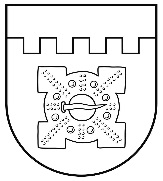 LATVIJAS REPUBLIKADOBELES NOVADA DOMEBrīvības iela 17, Dobele, Dobeles novads, LV-3701Tālr. 63707269, 63700137, 63720940, e-pasts dome@dobele.lvDOMES SĒDES PROTOKOLSDobelē2022. gada 29. septembrī								Nr. 17Sēde sasaukta plkst.14.00Sēdi atklāj plkst.14.01Sēdes audioieraksts publicēts Dobeles novada pašvaldības mājaslapā: http://www.dobele.lv/lv/content/domes-sedesSēdi vada -  novada domes priekšsēdētājs Ivars Gorskis. Protokolē - domes sēžu sekretāre Santa Eberte.Piedalās deputāti: Ģirts Ante, Kristīne Briede, Sarmīte Dude, Edgars Gaigalis, Māris Feldmanis, Linda Karloviča, Edgars Laimiņš, Sintija Liekniņa, Sanita Olševska, Andris Podvinskis, Dace Reinika, Viesturs Reinfelds, Guntis Safranovičs, Andrejs Spridzāns.Pieslēgumā ZOOM platformā piedalās Indra Špela bez balsošanas tiesībām.Nepiedalās deputāti:Gints Kaminskis atrodas komandējumā, Ivars Stanga darba pienākumu dēļ, Ainārs Meiers slimības dēļ.Sēdē piedalās pašvaldības administrācijas, iestāžu darbinieki un citi:vecākais datortīklu administrators Gints Dzenis,pieslēgumā ZOOM platformā: izpilddirektors Agris Vilks, izpilddirektora vietnieki Gunārs Kurlovičs un Aldis Lerhs, Administratīvās nodaļas vadītāja Baiba Opmane, Finanšu un grāmatvedības nodaļas vadītājas vietniece Ilze Ozoliņa, galvenā grāmatvede Alla Siksna, galvenā ekonomiste Natālija Vdobčenko, Nekustamo īpašumu nodaļas vadītāja vietniece Austra Apsīte, nekustamā īpašuma speciālists Gints Memmēns, Izglītības pārvaldes vadītāja Aija Didrihsone un juriskonsulte Evita Evardsone, Juridiskās nodaļas vadītāja Aiva Pole-Grinšpone, sabiedrisko attiecību nodaļas vadītāja Līva Blaževica, Attīstības un plānošanas nodaļas vadītāja Laila Šereiko, teritorijas plānotāja Sandra Lasmane, Sociālā dienesta vadītāja Baiba Lucaua-Makalistere, domes komiteju sekretāre Rita Bērtule, Komunālās nodaļas vadītāja Elvija Namsone,  komunālinženiere Lūcija Ozola, Dobeles pagasta pārvaldes vadītāja Dace Škorņika, Tērvetes pagasta pārvaldes vadītājs Māris Berlands u.c.Notiek reģistrēšanās balsošanas sistēmā.Domes priekšsēdētājs Ivars Gorskis informē, ka balsošanas sistēmā reģistrējušies 15 deputāti.Nepiedalās deputāti Gints Kaminskis, Ainārs Meiers, Ivars Stanga, Indra Špela.Informē Ivars Gorskis, ka Indra Špela balsos mutiski.Jautā Kristīne Briede par balsošanu, ja deputātam ir slimības lapa.Izsakās Ivars Gorskis, ka deputāts balsojumā var piedalīties, ja ir slimības lapa.Izsakās Indra Špela, lūdz atļauju piedalīties balsošanā.Jautā Ivars Gorskis, vai deputātiem ir iebildumi, ja Indra Špela piedalās balsošanā?Iebilst Kristīne Briede.Informē Ivars Gorskis, ka deputāte Indra Špela nepiedalīsies balsošanā.Domes priekšsēdētājs Ivars Gorskis izsaka priekšlikumu par izsludināto sēdes darba kārtību.Ierosina iekļaut dienas kārtībā 4 papildu jautājumus:papildu lēmumprojektu Nr.62 “Par finansējuma piešķiršanu Dobeles novada sportistam’’;papildu lēmumprojektu Nr.63 ’’Par Dobeles novada bāriņtiesas locekles ievēlēšanu’’;papildu lēmumprojektu Nr.64 ’’Par Dobeles novada pašvaldības saistošo noteikumu Nr.35 ’’Par nekustamā īpašuma nodokļa piemērošanu Dobeles novadā” apstiprināšanu’’;papildu lēmumprojektu Nr.65 ’’ Par siltumenerģijas piegādes tarifa pārskatīšanu’’.Jautā domes priekšsēdētājs Ivars Gorskis, vai deputātiem ir iebildumi par papildjautājuma Nr.62 “Par finansējuma piešķiršanu Dobeles novada sportistam’’ iekļaušanu darba kārtībā?Deputātiem iebildumu nav.Jautā domes priekšsēdētājs Ivars Gorskis, vai deputātiem ir iebildumi par papildjautājuma Nr.63 “Par Dobeles novada bāriņtiesas locekles ievēlēšanu’’ iekļaušanu darba kārtībā?Iebilst deputāte Kristīne Briede, ka nevar iepazīties ar papildu lēmumprojektiem pirms sēdes. Jautā, vai nav par daudz papildu jautājumi?Jautā domes priekšsēdētājs Ivars Gorskis, vai deputātiem ir iebildumi par papildjautājuma Nr.64 ’’Par Dobeles novada pašvaldības saistošo noteikumu Nr.35 „Par nekustamā īpašuma nodokļa piemērošanu Dobeles novadā” apstiprināšanu’’iekļaušanu darba kārtībā?Iebilst deputāte Kristīne Briede, paskaidro, ka nav gatava pieņemt lēmumu, neiepazīstoties ar lēmumprojektu.Domes priekšsēdētājs Ivars Gorskis aicina deputātus balsot par papildu lēmumprojekta Nr.64 ’’Par Dobeles novada pašvaldības saistošo noteikumu Nr.35 „Par nekustamā īpašuma nodokļa piemērošanu Dobeles novadā” apstiprināšanu’’ iekļaušanu darba kārtībā.Atklāti balsojot: PAR- 10 (Ģirts Ante, Sarmīte Dude, Ivars Gorskis, Linda Karloviča, Edgars Laimiņš, Sintija Liekniņa, Sanita Olševska, Dace Reinika, Guntis Safranovičs, Andrejs Spridzāns), PRET – 4 (Kristīne Briede, Māris Feldmanis, Edgars Gaigalis, Viesturs Reinfelds), ATTURAS – 1 (Andris Podvinskis),  Dobeles dome NOLEMJ: iekļaut darba kārtībā papildu lēmumprojekta Nr.64 ’’Par Dobeles novada pašvaldības saistošo noteikumu Nr.35 „Par nekustamā īpašuma nodokļa piemērošanu Dobeles novadā” apstiprināšanu’’ iekļaušanu darba kārtībā.Jautā domes priekšsēdētājs Ivars Gorskis, vai deputātiem ir iebildumi par papildjautājuma Nr.65 ’’ Par siltumenerģijas piegādes tarifa pārskatīšanu’’ iekļaušanu darba kārtībā?Deputātiem iebildumu nav.Domes priekšsēdētājs Ivars Gorskis aicina pāriet pie darba kārtības jautājumu izskatīšanas. Darba kārtība:1.§Par pievienošanos Nulles emisijas transportlīdzekļu  (Zero Emission Vehicles) deklarācijai(G.Kurlovičs)Deputātiem jautājumu un iebildumu nav.Balsojums par lēmuma projektu.Atklāti balsojot: PAR – 14 (Ģirts Ante, Kristīne Briede, Sarmīte Dude, Andris Podvinskis, Māris Feldmanis, Ivars Gorskis, Linda Karloviča, Edgars Laimiņš, Sintija Liekniņa, Sanita Olševska, Viesturs Reinfelds, Dace Reinika, Guntis Safranovičs, Andrejs Spridzāns), PRET – nav, ATTURAS – 1 (Edgars Gaigalis), NEBALSO – nav, Dobeles novada dome NOLEMJ:Pieņemt lēmumu Nr.417/17 ’’Par pievienošanos Nulles emisijas transportlīdzekļu  (Zero Emission Vehicles) deklarācijai’’.Lēmums pievienots protokolam.2.§Par izglītības iestāžu izmaksām pašvaldību savstarpējiem norēķiniem par izglītības iestāžu  sniegtajiem pakalpojumiem(I.Ozoliņa)Jautājums izskatīts Finanšu un budžeta komitejā 2022. gada 21. septembrī, Izglītības, kultūras un sporta komitejā  2022. gada 21. septembrī.Deputātiem jautājumu un iebildumu nav.Balsojums par lēmuma projektu.Atklāti balsojot: PAR – 15 (Ģirts Ante, Kristīne Briede, Sarmīte Dude, Andris Podvinskis, Māris Feldmanis, Edgars Gaigalis, Ivars Gorskis, Linda Karloviča, Edgars Laimiņš, Sintija Liekniņa, Sanita Olševska, Viesturs Reinfelds, Dace Reinika, Guntis Safranovičs, Andrejs Spridzāns), PRET – nav, ATTURAS – nav, NEBALSO – nav, Dobeles novada dome NOLEMJ:Pieņemt lēmumu Nr.418/17 ’’Par izglītības iestāžu izmaksām pašvaldību savstarpējiem norēķiniem par izglītības iestāžu  sniegtajiem pakalpojumiem’’.Lēmums pievienots protokolam.3.§Par grozījumiem Dobeles novada domes 2022. gada 12. janvāra lēmumā Nr. 3/1 ”Par Dobeles novada pašvaldības iestāžu maksas pakalpojumiem”( I.Ozoliņa)Jautājums izskatīts Finanšu un budžeta komitejā 2022. gada 21. septembrī, Izglītības, kultūras un sporta komitejā  2022. gada 21. septembrī.Finanšu un grāmatvedības nodaļas vadītājas vietniece Ilze Ozoliņa izsaka priekšlikumu veikt precizējumus 2.pielikumā 3.6.1.punktā, mainot cenu no ’’0,50’’ uz ’’0,62’’, 3.6.2.punktā, mainot cenu no ’’1,00’’ uz ’’1,23’’, 3.6.3.punktā, mainot cenu no ’’0,50’’ uz ’’0,61’’, 3.6.4.punktā, mainot cenu no ’’1,60’’ uz ’’1,23’’.Izsakās Dace Reinika.Izsakās Ivars Gorskis par nepieciešamību precizēt 3.1.punktu, jo skolām nav brokastu izcenojuma.Izsakās Viesturs Reinfelds, ierosinot pieņemt lēmumprojektu un pēc mēneša precizēt.Dace Reinika atbalsta Viestura Reinfelda ierosinājumu.Balsojums par lēmuma projektu ar I.Ozoliņas izteikto precizējumu.Atklāti balsojot: PAR – 14 (Ģirts Ante, Kristīne Briede, Sarmīte Dude, Andris Podvinskis, Māris Feldmanis, Edgars Gaigalis, Ivars Gorskis, Linda Karloviča, Edgars Laimiņš, Sintija Liekniņa, Sanita Olševska, Viesturs Reinfelds, Guntis Safranovičs, Andrejs Spridzāns), PRET – nav, ATTURAS – 1 (Dace Reinika), NEBALSO – nav, Dobeles novada dome NOLEMJ:Pieņemt lēmumu Nr.419/17 ’’Par grozījumiem Dobeles novada domes 2022. gada 12. janvāra lēmumā Nr. 3/1 ”Par Dobeles novada pašvaldības iestāžu maksas pakalpojumiem”.Lēmums pievienots protokolam.4.§Par debitoru bezcerīgo parādu norakstīšanu un pārmaksu atzīšanu ieņēmumos(I.Ozoliņa)Jautājums izskatīts Finanšu un budžeta komitejā  2022. gada 21. septembrī.Jautā Kristīne Briede.Atbild Ilze Ozoliņa.Izsakās Dace Reinika.Balsojums par lēmuma projektu.Atklāti balsojot: PAR – 15 (Ģirts Ante, Kristīne Briede, Sarmīte Dude, Andris Podvinskis, Māris Feldmanis, Edgars Gaigalis, Ivars Gorskis, Linda Karloviča, Edgars Laimiņš, Sintija Liekniņa, Sanita Olševska, Viesturs Reinfelds, Dace Reinika, Guntis Safranovičs, Andrejs Spridzāns), PRET – nav, ATTURAS – nav, NEBALSO – nav, Dobeles novada dome NOLEMJ:Pieņemt lēmumu Nr.420/17 ’’Par debitoru bezcerīgo parādu norakstīšanu un pārmaksu atzīšanu ieņēmumos’’.Lēmums pievienots protokolam.5.§Par nolikuma “Grozījumi nolikumā “ Dobeles novada Izglītības pārvaldes nolikums”” apstiprināšanu(A.Didrihsone)Jautājums izskatīts Izglītības, kultūras un sporta komitejā  2022. gada 21. septembrī.Deputātiem jautājumu un iebildumu nav.Balsojums par lēmuma projektu.Atklāti balsojot: PAR – 15 (Ģirts Ante, Kristīne Briede, Sarmīte Dude, Andris Podvinskis, Māris Feldmanis, Edgars Gaigalis, Ivars Gorskis, Linda Karloviča, Edgars Laimiņš, Sintija Liekniņa, Sanita Olševska, Viesturs Reinfelds, Dace Reinika, Guntis Safranovičs, Andrejs Spridzāns), PRET – nav, ATTURAS – nav, NEBALSO – nav, Dobeles novada dome NOLEMJ:Pieņemt lēmumu Nr.421/17 ’’Par nolikuma ’’Grozījumi nolikumā ’’Dobeles novada Izglītības pārvaldes nolikums”” apstiprināšanu’’.Lēmums pievienots protokolam.6.§Par Dobeles Valsts ģimnāzijas nolikuma apstiprināšanu( A.Didrihsone)Jautājums izskatīts Izglītības, kultūras un sporta komitejā  2022. gada 21. septembrī.Ierosina Dace Reinika lēmumprojektā sakārtot 2.punktu.Balsojums par lēmuma projektu.Atklāti balsojot: PAR – 15 (Ģirts Ante, Kristīne Briede, Sarmīte Dude, Andris Podvinskis, Māris Feldmanis, Edgars Gaigalis, Ivars Gorskis, Linda Karloviča, Edgars Laimiņš, Sintija Liekniņa, Sanita Olševska, Viesturs Reinfelds, Dace Reinika, Guntis Safranovičs, Andrejs Spridzāns), PRET – nav, ATTURAS – nav, NEBALSO – nav, Dobeles novada dome NOLEMJ:Pieņemt lēmumu Nr.422/17 ’’Par Dobeles Valsts ģimnāzijas nolikuma apstiprināšanu’’.Lēmums pievienots protokolam.7.§Par Dobeles 1.vidusskolas nolikuma apstiprināšanu( A.Didrihsone)Jautājums izskatīts Izglītības, kultūras un sporta komitejā  2022. gada 21. septembrī.Jautā Kristīne Briede.Atbild Aja Didrihsone, Evita Evardsone.Balsojums par lēmuma projektu.Atklāti balsojot: PAR – 13 (Ģirts Ante, Sarmīte Dude, Andris Podvinskis, Māris Feldmanis, Edgars Gaigalis, Ivars Gorskis, Linda Karloviča, Edgars Laimiņš, Sintija Liekniņa, Sanita Olševska, Dace Reinika, Guntis Safranovičs, Andrejs Spridzāns), PRET – nav, ATTURAS – 2 (Kristīne Briede, Viesturs Reinfelds), NEBALSO – nav, Dobeles novada dome NOLEMJ:Pieņemt lēmumu Nr.423/17 ’’Par Dobeles 1.vidusskolas nolikuma apstiprināšanu’’.Lēmums pievienots protokolam.8.§Par Bikstu pamatskolas  nolikuma apstiprināšanu( A.Didrihsone)Jautājums izskatīts Izglītības, kultūras un sporta komitejā  2022. gada 21. septembrī.Deputātiem jautājumu un iebildumu nav.Balsojums par lēmuma projektu.Atklāti balsojot: PAR – 15 (Ģirts Ante, Kristīne Briede, Sarmīte Dude, Andris Podvinskis, Māris Feldmanis, Edgars Gaigalis, Ivars Gorskis, Linda Karloviča, Edgars Laimiņš, Sintija Liekniņa, Sanita Olševska, Viesturs Reinfelds, Dace Reinika, Guntis Safranovičs, Andrejs Spridzāns), PRET – nav, ATTURAS – nav, NEBALSO – nav, Dobeles novada dome NOLEMJ:Pieņemt lēmumu Nr.424/17 ’’Par Bikstu pamatskolas  nolikuma apstiprināšanu’’.Lēmums pievienots protokolam9.§Par Gardenes pamatskolas  nolikuma apstiprināšanu( A.Didrihsone)Jautājums izskatīts Izglītības, kultūras un sporta komitejā  2022. gada 21. septembrī.Deputātiem jautājumu un iebildumu nav.Balsojums par lēmuma projektu.Atklāti balsojot PAR – 15 (Ģirts Ante, Kristīne Briede, Sarmīte Dude, Andris Podvinskis, Māris Feldmanis, Edgars Gaigalis, Ivars Gorskis, Linda Karloviča, Edgars Laimiņš, Sintija Liekniņa, Sanita Olševska, Viesturs Reinfelds, Dace Reinika, Guntis Safranovičs, Andrejs Spridzāns), PRET – nav, ATTURAS – nav, NEBALSO – nav, Dobeles novada dome NOLEMJ:Pieņemt lēmumu Nr.425/17 ’’Par Gardenes pamatskolas  nolikuma apstiprināšanu’’.Lēmums pievienots protokolam10.§Par Mežinieku pamatskolas  nolikuma apstiprināšanu( A.Didrihsone)Jautājums izskatīts Izglītības, kultūras un sporta komitejā  2022. gada 21. septembrī.Deputātiem jautājumu un iebildumu nav.Balsojums par lēmuma projektu.Atklāti balsojot: PAR – 15 (Ģirts Ante, Kristīne Briede, Sarmīte Dude, Andris Podvinskis, Māris Feldmanis, Edgars Gaigalis, Ivars Gorskis, Linda Karloviča, Edgars Laimiņš, Sintija Liekniņa, Sanita Olševska, Viesturs Reinfelds, Dace Reinika, Guntis Safranovičs, Andrejs Spridzāns), PRET – nav, ATTURAS – nav, NEBALSO – nav, Dobeles novada dome NOLEMJ:Pieņemt lēmumu Nr.426/17 ’’Par Mežinieku pamatskolas  nolikuma apstiprināšanu’’.Lēmums pievienots protokolam.11.§Par Penkules pamatskolas  nolikuma apstiprināšanu ( A.Didrihsone)Jautājums izskatīts Izglītības, kultūras un sporta komitejā  2022. gada 21. septembrī.Deputātiem jautājumu un iebildumu nav.Balsojums par lēmuma projektu.Atklāti balsojot: PAR – 15 (Ģirts Ante, Kristīne Briede, Sarmīte Dude, Andris Podvinskis, Māris Feldmanis, Edgars Gaigalis, Ivars Gorskis, Linda Karloviča, Edgars Laimiņš, Sintija Liekniņa, Sanita Olševska, Viesturs Reinfelds, Dace Reinika, Guntis Safranovičs, Andrejs Spridzāns), PRET – nav, ATTURAS – nav, NEBALSO – nav, Dobeles novada dome NOLEMJ:Pieņemt lēmumu Nr.427/17 ’’Par Penkules pamatskolas  nolikuma apstiprināšanu’’.Lēmums pievienots protokolam.12.§Par Dobeles sākumskolas nolikuma apstiprināšanu( A.Didrihsone)Jautājums izskatīts Izglītības, kultūras un sporta komitejā  2022. gada 21. septembrī.Deputātiem jautājumu un iebildumu nav.Balsojums par lēmuma projektu.Atklāti balsojot: PAR – 15 (Ģirts Ante, Kristīne Briede, Sarmīte Dude, Andris Podvinskis, Māris Feldmanis, Edgars Gaigalis, Ivars Gorskis, Linda Karloviča, Edgars Laimiņš, Sintija Liekniņa, Sanita Olševska, Viesturs Reinfelds, Dace Reinika, Guntis Safranovičs, Andrejs Spridzāns), PRET – nav, ATTURAS – nav, NEBALSO – nav, Dobeles novada dome NOLEMJ:Pieņemt lēmumu Nr.428/17 ’’Par Dobeles sākumskolas nolikuma apstiprināšanu’’.Lēmums pievienots protokolam.13.§Par Lejasstrazdu sākumskolas nolikuma apstiprināšanu( A.Didrihsone)Jautājums izskatīts Izglītības, kultūras un sporta komitejā  2022. gada 21. septembrī.Izsakās Kristīne Briede.Balsojums par lēmuma projektu.Atklāti balsojot: PAR – 15 (Ģirts Ante, Kristīne Briede, Sarmīte Dude, Andris Podvinskis, Māris Feldmanis, Edgars Gaigalis, Ivars Gorskis, Linda Karloviča, Edgars Laimiņš, Sintija Liekniņa, Sanita Olševska, Viesturs Reinfelds, Dace Reinika, Guntis Safranovičs, Andrejs Spridzāns), PRET – nav, ATTURAS – nav, NEBALSO – nav, Dobeles novada dome NOLEMJ:Pieņemt lēmumu Nr.429/17 ’’Par Lejasstrazdu sākumskolas nolikuma apstiprināšanu’’.Lēmums pievienots protokolam.14.§Par Bērzupes speciālās pamatskolas  nolikuma apstiprināšanu( A.Didrihsone)Jautājums izskatīts Izglītības, kultūras un sporta komitejā  2022. gada 21. septembrī.Deputātiem jautājumu un iebildumu nav.Balsojums par lēmuma projektu.Atklāti balsojot: PAR – 15 (Ģirts Ante, Kristīne Briede, Sarmīte Dude, Andris Podvinskis, Māris Feldmanis, Edgars Gaigalis, Ivars Gorskis, Linda Karloviča, Edgars Laimiņš, Sintija Liekniņa, Sanita Olševska, Viesturs Reinfelds, Dace Reinika, Guntis Safranovičs, Andrejs Spridzāns), PRET – nav, ATTURAS – nav, NEBALSO – nav, Dobeles novada dome NOLEMJ:Pieņemt lēmumu Nr.430/17 ’’Par Bērzupes speciālās pamatskolas  nolikuma apstiprināšanu’’.Lēmums pievienots protokolam.15.§Par Dobeles pirmsskolas izglītības iestādes “Zvaniņš” nolikuma apstiprināšanu( A.Didrihsone)Jautājums izskatīts Izglītības, kultūras un sporta komitejā  2022. gada 21. septembrī.Izsakās Dace Reinika par II.sadaļas precizēšanu.Balsojums par lēmuma projektu.Atklāti balsojot: PAR – 15 (Ģirts Ante, Kristīne Briede, Sarmīte Dude, Andris Podvinskis, Māris Feldmanis, Edgars Gaigalis, Ivars Gorskis, Linda Karloviča, Edgars Laimiņš, Sintija Liekniņa, Sanita Olševska, Viesturs Reinfelds, Dace Reinika, Guntis Safranovičs, Andrejs Spridzāns), PRET – nav, ATTURAS – nav, NEBALSO – nav, Dobeles novada dome NOLEMJ:Pieņemt lēmumu Nr.431/17 ’’Par Dobeles pirmsskolas izglītības iestādes “Zvaniņš” nolikuma apstiprināšanu’’.Lēmums pievienots protokolam.16.§Par Dobeles pirmsskolas izglītības iestādes “Spodrītis” nolikuma apstiprināšanu( A.Didrihsone)Jautājums izskatīts Izglītības, kultūras un sporta komitejā  2022. gada 21. septembrī.Deputātiem jautājumu un iebildumu nav.Balsojums par lēmuma projektu.Atklāti balsojot: PAR – 15 (Ģirts Ante, Kristīne Briede, Sarmīte Dude, Andris Podvinskis, Māris Feldmanis, Edgars Gaigalis, Ivars Gorskis, Linda Karloviča, Edgars Laimiņš, Sintija Liekniņa, Sanita Olševska, Viesturs Reinfelds, Dace Reinika, Guntis Safranovičs, Andrejs Spridzāns), PRET – nav, ATTURAS – nav, NEBALSO – nav, Dobeles novada dome NOLEMJ:Pieņemt lēmumu Nr.432/17 ’’Par Dobeles pirmsskolas izglītības iestādes “Spodrītis”’’nolikuma apstiprināšanu.Lēmums pievienots protokolam.17.§Par Dobeles pirmsskolas izglītības iestādes “Jāņtārpiņš” nolikuma apstiprināšanu( A.Didrihsone)Jautājums izskatīts Izglītības, kultūras un sporta komitejā  2022. gada 21. septembrī.Deputātiem jautājumu un iebildumu nav.Balsojums par lēmuma projektu.Atklāti balsojot: PAR – 15 (Ģirts Ante, Kristīne Briede, Sarmīte Dude, Andris Podvinskis, Māris Feldmanis, Edgars Gaigalis, Ivars Gorskis, Linda Karloviča, Edgars Laimiņš, Sintija Liekniņa, Sanita Olševska, Viesturs Reinfelds, Dace Reinika, Guntis Safranovičs, Andrejs Spridzāns), PRET – nav, ATTURAS – nav, NEBALSO – nav, Dobeles novada dome NOLEMJ:Pieņemt lēmumu Nr.433/17 ’’Par Dobeles pirmsskolas izglītības iestādes “Jāņtārpiņš” nolikuma apstiprināšanu’’.Lēmums pievienots protokolam.18.§Par Dobeles pirmsskolas izglītības iestādes “Valodiņa” nolikuma apstiprināšanu ( A.Didrihsone)Jautājums izskatīts Izglītības, kultūras un sporta komitejā  2022. gada 21. septembrī.Deputātiem jautājumu un iebildumu nav.Balsojums par lēmuma projektu.Atklāti balsojot: PAR – 15 (Ģirts Ante, Kristīne Briede, Sarmīte Dude, Andris Podvinskis, Māris Feldmanis, Edgars Gaigalis, Ivars Gorskis, Linda Karloviča, Edgars Laimiņš, Sintija Liekniņa, Sanita Olševska, Viesturs Reinfelds, Dace Reinika, Guntis Safranovičs, Andrejs Spridzāns), PRET – nav, ATTURAS – nav, NEBALSO – nav, Dobeles novada dome NOLEMJ:Pieņemt lēmumu Nr.434/17 ’’Par Dobeles pirmsskolas izglītības iestādes “Valodiņa” nolikuma apstiprināšanu’’.Lēmums pievienots protokolam.19.§Par Annenieku pirmsskolas izglītības iestādes “Riekstiņš” nolikuma apstiprināšanu ( A.Didrihsone)Jautājums izskatīts Izglītības, kultūras un sporta komitejā  2022. gada 21. septembrī.Deputātiem jautājumu un iebildumu nav.Balsojums par lēmuma projektu.Atklāti balsojot: PAR – 15 (Ģirts Ante, Kristīne Briede, Sarmīte Dude, Andris Podvinskis, Māris Feldmanis, Edgars Gaigalis, Ivars Gorskis, Linda Karloviča, Edgars Laimiņš, Sintija Liekniņa, Sanita Olševska, Viesturs Reinfelds, Dace Reinika, Guntis Safranovičs, Andrejs Spridzāns), PRET – nav, ATTURAS – nav, NEBALSO – nav, Dobeles novada dome NOLEMJ:Pieņemt lēmumu Nr.435/17 ’’Par Annenieku pirmsskolas izglītības iestādes “Riekstiņš” nolikuma apstiprināšanu’’.Lēmums pievienots protokolam.20.§Par Jaunbērzes pirmsskolas izglītības iestādes “Minkuparks” nolikuma apstiprināšanu( A.Didrihsone)Jautājums izskatīts Izglītības, kultūras un sporta komitejā  2022. gada 21. septembrī.Deputātiem jautājumu un iebildumu nav.Balsojums par lēmuma projektu.Atklāti balsojot: PAR – 15 (Ģirts Ante, Kristīne Briede, Sarmīte Dude, Andris Podvinskis, Māris Feldmanis, Edgars Gaigalis, Ivars Gorskis, Linda Karloviča, Edgars Laimiņš, Sintija Liekniņa, Sanita Olševska, Viesturs Reinfelds, Dace Reinika, Guntis Safranovičs, Andrejs Spridzāns), PRET – nav, ATTURAS – nav, NEBALSO – nav, Dobeles novada dome NOLEMJ:Pieņemt lēmumu Nr.436/17 ’’Par Jaunbērzes pirmsskolas izglītības iestādes “Minkuparks” nolikuma apstiprināšanu”.Lēmums pievienots protokolam.21.§Par nolikuma “Grozījums nolikumā “ Auces pirmsskolas izglītības iestādes “Vecauce” nolikums”” apstiprināšanu ( A.Didrihsone)Jautājums izskatīts Izglītības, kultūras un sporta komitejā  2022. gada 21. septembrī.Deputātiem jautājumu un iebildumu nav.Balsojums par lēmuma projektu.Atklāti balsojot: PAR – 15 (Ģirts Ante, Kristīne Briede, Sarmīte Dude, Andris Podvinskis, Māris Feldmanis, Edgars Gaigalis, Ivars Gorskis, Linda Karloviča, Edgars Laimiņš, Sintija Liekniņa, Sanita Olševska, Viesturs Reinfelds, Dace Reinika, Guntis Safranovičs, Andrejs Spridzāns), PRET – nav, ATTURAS – nav, NEBALSO – nav, Dobeles novada dome NOLEMJ:Pieņemt lēmumu Nr.437/17 ’’Par nolikuma “Grozījums nolikumā “ Auces pirmsskolas izglītības iestādes “Vecauce” nolikums”” apstiprināšanu”.  Lēmums pievienots protokolam.22.§Par Anitras Meieres  iecelšanu Dobeles pirmsskolas izglītības iestādes “Zvaniņš” vadītāja amatā ( A.Didrihsone)Jautājums izskatīts Izglītības, kultūras un sporta komitejā  2022. gada 21. septembrī.Izsakās Linda Karloviča.Jautā Viesturs Reinfelds.Atbild Anitra Meiere.Balsojums par lēmuma projektu.Atklāti balsojot: PAR – 13 (Ģirts Ante, Sarmīte Dude, Andris Podvinskis, Māris Feldmanis, Edgars Gaigalis, Ivars Gorskis, Linda Karloviča, Edgars Laimiņš, Sintija Liekniņa, Sanita Olševska, Dace Reinika, Guntis Safranovičs, Andrejs Spridzāns), PRET – nav, ATTURAS – 2 (Kristīne Briede, Viesturs Reinfelds),  NEBALSO – nav,  Dobeles novada dome NOLEMJ:Pieņemt lēmumu Nr.438/17 ’’Par Anitras Meieres  iecelšanu Dobeles pirmsskolas izglītības iestādes “Zvaniņš” vadītāja amatā ”.  Lēmums pievienots protokolam.23.§Par nolikuma “Grozījumi nolikumā “Dobeles novada pašvaldības institūciju amatpersonu un darbinieku atlīdzības nolikums”” apstiprināšanu( A.Didrihsone)Jautājums izskatīts Izglītības, kultūras un sporta komitejā  2022. gada 21. septembrī, Finanšu un budžeta komitejā 2022. gada 21. septembrī.Jautā Dace Reinika.Atbild Aija Didrihsone.Izsakās Viesturs Reinfelds.Balsojums par lēmuma projektu.Tehnisku problēmu dēļ Sarmīte Dude atklāti balsos paceļot roku.Atklāti balsojot: PAR – 12 (Ģirts Ante, Sarmīte Dude, Andris Podvinskis, Edgars Gaigalis, Ivars Gorskis, Linda Karloviča, Edgars Laimiņš, Sintija Liekniņa, Sanita Olševska, Dace Reinika, Guntis Safranovičs, Andrejs Spridzāns), PRET – 1 (Māris Feldmanis), ATTURAS – 2 (Kristīne Briede, Viesturs Reinfelds),  NEBALSO – nav, Dobeles novada dome NOLEMJ:Pieņemt lēmumu Nr.439/17 ’’Par nolikuma ’’Grozījumi nolikumā ’’Dobeles novada pašvaldības institūciju amatpersonu un darbinieku atlīdzības nolikums”” apstiprināšanu’’. Lēmums pievienots protokolam.Domes priekšsēdētājs Ivars Gorskis plkst.15:08 izsludina tehnisku pārtraukumu, plkst.15:24 atsāk sēdi.Deputāti reģistējas balsošanas sistēmā.24.§Par finansējuma piešķiršanu sportistam ( A.Veltensone)Jautājums izskatīts Izglītības, kultūras un sporta komitejā  2022. gada 21. septembrī.Deputātiem jautājumu un iebildumu nav.Balsojums par lēmuma projektu.Atklāti balsojot: PAR – 15 (Ģirts Ante, Kristīne Briede, Sarmīte Dude, Andris Podvinskis, Māris Feldmanis, Edgars Gaigalis, Ivars Gorskis, Linda Karloviča, Edgars Laimiņš, Sintija Liekniņa, Sanita Olševska, Viesturs Reinfelds, Dace Reinika, Guntis Safranovičs, Andrejs Spridzāns), PRET – nav, ATTURAS – nav, NEBALSO – nav, Dobeles novada dome NOLEMJ:Pieņemt lēmumu Nr.440/17 ’’Par finansējuma piešķiršanu sportistam ’’. Lēmums pievienots protokolam.25.§Par Dobeles novada infrastruktūras objektu bezmaksas izmantošanas limitiem( A.Veltensone)Jautājums izskatīts Izglītības, kultūras un sporta komitejā  2022. gada 21. septembrī.Informē Kristīne Briede, ka nepiedalās balsojumā interešu konflikta dēļ.Jautā Viesturs Reinfelds.Atbild Linda Karloviča, Dace Reinika.Balsojums par lēmuma projektu.Atklāti balsojot: PAR – 14 (Ģirts Ante, Sarmīte Dude, Andris Podvinskis, Māris Feldmanis, Edgars Gaigalis, Ivars Gorskis, Linda Karloviča, Edgars Laimiņš, Sintija Liekniņa, Sanita Olševska, Viesturs Reinfelds, Dace Reinika, Guntis Safranovičs, Andrejs Spridzāns), PRET – nav, ATTURAS – nav, NEBALSO – 1 (Kristīne Briede), Dobeles novada dome NOLEMJ:Pieņemt lēmumu Nr.441/17 ’’Par Dobeles novada infrastruktūras objektu bezmaksas izmantošanas limitiem’’.Lēmums pievienots protokolam.26.§Par nolikuma ’’Par naudas balvām par sasniegumiem sportā Dobeles novadā” apstiprināšanu( A.Veltensone)Jautājums izskatīts Izglītības, kultūras un sporta komitejā  2022. gada 21. septembrī.Deputātiem jautājumu un iebildumu nav.Izsakās Linda Karloviča.Balsojums par lēmuma projektu.Atklāti balsojot: PAR – 15 (Ģirts Ante, Kristīne Briede, Sarmīte Dude, Andris Podvinskis, Māris Feldmanis, Edgars Gaigalis, Ivars Gorskis, Linda Karloviča, Edgars Laimiņš, Sintija Liekniņa, Sanita Olševska, Viesturs Reinfelds, Dace Reinika, Guntis Safranovičs, Andrejs Spridzāns), PRET – nav, ATTURAS – nav, NEBALSO – nav, Dobeles novada dome NOLEMJ:Pieņemt lēmumu Nr.442/17 ’’Par nolikuma ’’Par naudas balvām par sasniegumiem sportā Dobeles novadā” apstiprināšanu’’.Lēmums pievienots protokolam.27.§Par Dobeles novada pašvaldības saistošo noteikumu Nr.32  „Par Dobeles novada pašvaldības stipendiju piešķiršanas kārtību” apstiprināšanu( A.Vilks)Jautājums izskatīts Finanšu un budžeta komitejā 2022. gada 21. septembrī. Izsakās Dace Reinika.Jautā Viesturs Reinfelds.Atbild Agris Vilks, Ivars Gorskis.Izsakās Dace Reinika.Viesturs Reinfelds ierosina veikt precizējumu 3.punktā pirms vārda ’’lēmumu’’ rakstot vārdu ’’atsevišķu’’.Balsojums par lēmuma projektu ar Viestura Reinfelda ierosināto precizējumu.Atklāti balsojot: PAR – 15 (Ģirts Ante, Kristīne Briede, Sarmīte Dude, Andris Podvinskis, Māris Feldmanis, Edgars Gaigalis, Ivars Gorskis, Linda Karloviča, Edgars Laimiņš, Sintija Liekniņa, Sanita Olševska, Viesturs Reinfelds, Dace Reinika, Guntis Safranovičs, Andrejs Spridzāns), PRET – nav, ATTURAS – nav, NEBALSO – nav, Dobeles novada dome NOLEMJ:Pieņemt lēmumu Nr.443/17 ’’Par Dobeles novada pašvaldības saistošo noteikumu Nr.32  „Par Dobeles novada pašvaldības stipendiju piešķiršanas kārtību” apstiprināšanu’’.Lēmums pievienots protokolam.28.§Par nolikuma “Grozījums nolikumā “Dobeles novada pašvaldības administratīvās komisijas nolikums”” apstiprināšanu( E.Namsone)Jautājums izskatīts Finanšu un budžeta komitejā 2022. gada 21. septembrī. Deputātiem jautājumu un iebildumu nav.Balsojums par lēmuma projektu.Atklāti balsojot: PAR – 15 (Ģirts Ante, Kristīne Briede, Sarmīte Dude, Andris Podvinskis, Māris Feldmanis, Edgars Gaigalis, Ivars Gorskis, Linda Karloviča, Edgars Laimiņš, Sintija Liekniņa, Sanita Olševska, Viesturs Reinfelds, Dace Reinika, Guntis Safranovičs, Andrejs Spridzāns), PRET – nav, ATTURAS – nav, NEBALSO – nav, Dobeles novada dome NOLEMJ:Pieņemt lēmumu Nr.444/17 ’’Par nolikuma “Grozījums nolikumā “Dobeles novada pašvaldības administratīvās komisijas nolikums”” apstiprināšanu’’.Lēmums pievienots protokolam.29.§Par grozījumiem Dobeles novada domes 2021. gada 15. oktobra lēmumā Nr.177/11 “Par Dobeles novada pašvaldības administratīvās komisijas izveidošanu”( E.Namsone)Jautājums izskatīts Finanšu un budžeta komitejā 2022. gada 21. septembrī. Deputātiem jautājumu un iebildumu nav.Balsojums par lēmuma projektu.Atklāti balsojot: PAR – 15 (Ģirts Ante, Kristīne Briede, Sarmīte Dude, Andris Podvinskis, Māris Feldmanis, Edgars Gaigalis, Ivars Gorskis, Linda Karloviča, Edgars Laimiņš, Sintija Liekniņa, Sanita Olševska, Viesturs Reinfelds, Dace Reinika, Guntis Safranovičs, Andrejs Spridzāns), PRET – nav, ATTURAS – nav, NEBALSO – nav, Dobeles novada dome NOLEMJ:Pieņemt lēmumu Nr.445/17 ’’Par grozījumiem Dobeles novada domes 2021. gada 15. oktobra lēmumā Nr.177/11 “Par Dobeles novada pašvaldības administratīvās komisijas izveidošanu”.Lēmums pievienots protokolam.30.§Par grozījumiem Dobeles novada domes 2022. gada 27. janvāra lēmumā Nr.32/2 “Par Satiksmes drošības komisijas izveidi un komisijas nolikuma apstiprināšanu”( E.Namsone)Jautājums izskatīts Tautsaimniecības un attīstības komitejā 2022. gada 21. septembrī. Izsakās Viesturs Reinfelds par iespējamo interešu konfliktu.Balsojums par lēmuma projektu.Atklāti balsojot: PAR – 15 (Ģirts Ante, Kristīne Briede, Sarmīte Dude, Andris Podvinskis, Māris Feldmanis, Edgars Gaigalis, Ivars Gorskis, Linda Karloviča, Edgars Laimiņš, Sintija Liekniņa, Sanita Olševska, Viesturs Reinfelds, Dace Reinika, Guntis Safranovičs, Andrejs Spridzāns), PRET – nav, ATTURAS – nav, NEBALSO – nav, Dobeles novada dome NOLEMJ:Pieņemt lēmumu Nr.446/17 ’’Par grozījumiem Dobeles novada domes 2022. gada 27. janvāra lēmumā Nr.32/2 ’’Par Satiksmes drošības komisijas izveidi un komisijas nolikuma apstiprināšanu”’’.Lēmums pievienots protokolam.31.§Par grozījumu Dobeles novada domes 2021. gada 29. decembra lēmumā Nr.318/19 “Par Līdzfinansējuma piešķiršanas pagalmu labiekārtošanai komisijas izveidi un komisijas nolikuma apstiprināšanu”( E.Namsone)Jautājums izskatīts Tautsaimniecības un attīstības komitejā 2022. gada 21. septembrī. Jautā Kristīne Briede.Atbild Ivars Gorskis.Balsojums par lēmuma projektu.Atklāti balsojot: PAR – 15 (Ģirts Ante, Kristīne Briede, Sarmīte Dude, Andris Podvinskis, Māris Feldmanis, Edgars Gaigalis, Ivars Gorskis, Linda Karloviča, Edgars Laimiņš, Sintija Liekniņa, Sanita Olševska, Viesturs Reinfelds, Dace Reinika, Guntis Safranovičs, Andrejs Spridzāns), PRET – nav, ATTURAS – nav, NEBALSO – nav, Dobeles novada dome NOLEMJ:Pieņemt lēmumu Nr.447/17 ’’Par grozījumu Dobeles novada domes 2021. gada 29. decembra lēmumā Nr.318/19 “Par Līdzfinansējuma piešķiršanas pagalmu labiekārtošanai komisijas izveidi un komisijas nolikuma apstiprināšanu”’’.Lēmums pievienots protokolam.32.§Par Dobeles novada pašvaldības mantas ieguldīšanu SIA "Dobeles enerģija" pamatkapitālā ( K.Ļaksa)Jautājums izskatīts Tautsaimniecības un attīstības komitejā 2022. gada 21. septembrī.Jautā Dace Reinika, Kristīne Briede.Atbild Ivars Gorskis, Agris Vilks.Izsakās Viesturs Reinfelds, Dace Reinika.Skaidro Ivars Gorskis, ierosina no lēmumprojekta izslēgt 4.punktu.Balsojums par lēmuma projektu.Atklāti balsojot: PAR – 6 (Sarmīte Dude, Linda Karloviča, Edgars Laimiņš, Sintija Liekniņa, Sanita Olševska, Guntis Safranovičs), PRET – 2 (Kristīne Briede, Māris Feldmanis), ATTURAS – 4 (Andris Podvinskis, Dace Reinika,  Ģirts Ante, Andrejs Spridzāns), NEBALSO – 3 (Viesturs Reinfelds, Edgars Gaigalis, Ivars Gorskis), Dobeles novada dome NOLEMJ:Nepieņemt lēmumu ’’Par Dobeles novada pašvaldības mantas ieguldīšanu SIA "Dobeles enerģija" pamatkapitālā’’.33.§Par nolikuma “Dobeles novada Gada uzņēmējs” apstiprināšanu( M.Mantrova)Jautājums izskatīts Finanšu un budžeta komitejā 2022. gada 21. septembrī. Jautā Kristīne Briede par 5.6. punktu.Ivars Gorskis izsaka priekšlikumu mainīt tekstu 5.6. punktā no ’’domes priešsēdētājs’’ uz ’’dome’’.Balsojums par lēmuma projektu ar precizējumu.Atklāti balsojot: PAR – 15 (Ģirts Ante, Kristīne Briede, Sarmīte Dude, Andris Podvinskis, Māris Feldmanis, Edgars Gaigalis, Ivars Gorskis, Linda Karloviča, Edgars Laimiņš, Sintija Liekniņa, Sanita Olševska, Viesturs Reinfelds, Dace Reinika, Guntis Safranovičs, Andrejs Spridzāns), PRET – nav, ATTURAS – nav, NEBALSO – nav, Dobeles novada dome NOLEMJ:Pieņemt lēmumu Nr.448/17 ’’Par nolikuma “Dobeles novada Gada uzņēmējs” apstiprināšanu” .Lēmums pievienots protokolam.34.§Par Dobeles novada pašvaldības saistošo noteikumu Nr.33 „Par sadzīves atkritumu apsaimniekošanu Dobeles novada administratīvajā teritorijā” apstiprināšanu( A.Mičuls)Jautājums izskatīts Tautsaimniecības un attīstības komitejā 2022. gada 21. septembrī.Jautā Kristīne Briede, Linda Karloviča.Atbild Aivars Mičuls.Izsakās Ivars Gorskis, Andrejs Spridzāns.Balsojums par lēmuma projektu.Atklāti balsojot: PAR – 15 (Ģirts Ante, Kristīne Briede, Sarmīte Dude, Andris Podvinskis, Māris Feldmanis, Edgars Gaigalis, Ivars Gorskis, Linda Karloviča, Edgars Laimiņš, Sintija Liekniņa, Sanita Olševska, Viesturs Reinfelds, Dace Reinika, Guntis Safranovičs, Andrejs Spridzāns), PRET – nav, ATTURAS – nav, NEBALSO – nav, Dobeles novada dome NOLEMJ:Pieņemt lēmumu Nr.449/17 ’’Par Dobeles novada pašvaldības saistošo noteikumu Nr.33 ’’Par sadzīves atkritumu apsaimniekošanu Dobeles novada administratīvajā teritorijā” apstiprināšanu” .Lēmums pievienots protokolam.35.§Par Dobeles novada pašvaldības saistošo noteikumu Nr.34 ’’Par atbalsta pasākumiem mājokļa vides pielāgošanai personām ar funkcionēšanas ierobežojumiem Dobeles novadā”  apstiprināšanu(D.Reinika)Jautājums izskatīts Sociālo un veselības jautājumu komitejā 2022. gada 15. septembrī.Informē Ivars Gorskis, ka pirms sēdes saņemts deputātes Daces Reinikas iesniegums, kurā viņa lūdz: virzīt apstiprināšanai domes sēdē lēmuma projektu sekojošā redakcijā: Pamatojoties uz likuma „Par pašvaldībām” 43.panta trešo daļu, Sociālo pakalpojumu un sociālās palīdzības likuma  3.panta trešo daļu un likuma "Par palīdzību dzīvokļa  jautājumu risināšanā" 27.2 panta piekto daļu, Dobeles novada dome, atklāti balsojot: PAR –, PRET –, ATTURAS –, NOLEMJ:Apstiprināt Dobeles novada pašvaldības saistošos noteikumus Nr.   “Par atbalstu mājokļa vides pielāgošanai personām ar funkcionēšanas ierobežojumiem Dobeles novadā”  (pielikumā).Nosūtīt saistošos noteikumus un to paskaidrojuma rakstu triju darba dienu laikā pēc to parakstīšanas Vides aizsardzības un reģionālās attīstības ministrijai atzinuma sniegšanai. Ja Vides aizsardzības un reģionālās ministrijas atzinumā nav izteikti iebildumi par pieņemto saistošo noteikumu tiesiskumu, publicēt saistošos noteikumus oficiālajā izdevumā “Latvijas Vēstnesis”. Saistošos noteikumus publicēt pašvaldības tīmekļa vietnē www.dobele.lv un nodrošināt saistošo noteikumu pieejamību Dobeles novada pašvaldības administrācijas ēkā un pagastu pārvaldēs.Kontroli par šī lēmuma izpildi veikt Dobeles novada pašvaldības izpilddirektoram. Domes priekšsēdētājs					         		  	I.GorskisLūdz deputātu viedokli par saistošo noteikumu projekta 2.2. apakšpunktu, vai  ģimenes locekļu lokā iekļaujami vecvecāki un mazbērni.Saistošo noteikumu projekta 2.9. apakšpunktā pirms vārda “funkcionēšanu” ievietot vārdu “ikdienas” .Papildināt saistošo noteikumu projektu ar V. sadaļu, izsakot to šādā redakcijā:
 “V. Noslēguma jautājums26.	Noteikumi stājas spēkā ar 2023. gada 1. janvāri.”Precizēt saistošo noteikumu paskaidrojuma rakstu, izsakot to šādā redakcijā:Paskaidrojuma rakstsDobeles  novada pašvaldības domes saistošajiem noteikumiem Nr. ____ „ Par atbalstu mājokļa vides pielāgošanai personām ar funkcionēšanas ierobežojumiem Dobeles novadā ”Izsakās Viesturs Reinfelds, Guntis Safranovičs, Kristīne Briede, Andrejs Spridzāns, Ivars Gorskis.Balsojums par lēmuma projektu.Atklāti balsojot: PAR – 15 (Ģirts Ante, Kristīne Briede, Sarmīte Dude, Andris Podvinskis, Māris Feldmanis, Edgars Gaigalis, Ivars Gorskis, Linda Karloviča, Edgars Laimiņš, Sintija Liekniņa, Sanita Olševska, Viesturs Reinfelds, Dace Reinika, Guntis Safranovičs, Andrejs Spridzāns), PRET – nav, ATTURAS – nav, NEBALSO – nav, Dobeles novada dome NOLEMJ:Pieņemt lēmumu Nr.450/17 ’’Par Dobeles novada pašvaldības saistošo noteikumu Nr.34 “Par atbalsta pasākumiem mājokļa vides pielāgošanai personām ar funkcionēšanas ierobežojumiem Dobeles novadā”  apstiprināšanu’’. Lēmums pievienots protokolam.36.§Par atļauju lauksaimniecības zemes ierīkošanai mežā nekustamā īpašuma “Māli” (kadastra Nr.46800010158) zemes vienībā ar kadastra apzīmējumu 46800010025, Naudītes pagastā, Dobeles novadā( S.Lasmane)Jautājums izskatīts Tautsaimniecības un attīstības komitejā 2022. gada 21. septembrī.Jautā Viesturs Reinfelds.Atbild Sandra Lasmane.Balsojums par lēmuma projektu.Atklāti balsojot: PAR – 15 (Ģirts Ante, Kristīne Briede, Sarmīte Dude, Andris Podvinskis, Māris Feldmanis, Edgars Gaigalis, Ivars Gorskis, Linda Karloviča, Edgars Laimiņš, Sintija Liekniņa, Sanita Olševska, Viesturs Reinfelds, Dace Reinika, Guntis Safranovičs, Andrejs Spridzāns), PRET – nav, ATTURAS – nav, NEBALSO – nav, Dobeles novada dome NOLEMJ:Pieņemt lēmumu Nr.451/17 ’’Par atļauju lauksaimniecības zemes ierīkošanai mežā nekustamā īpašuma “Māli” (kadastra Nr.46800010158) zemes vienībā ar kadastra apzīmējumu 46800010025, Naudītes pagastā, Dobeles novadā’’.Lēmums pievienots protokolam.37.§Par lokālplānojuma teritorijas plānojuma funkcionālā zonējuma grozījumiem nekustamajā īpašumā “Rosmes”, Naudītē, Naudītes pagastā, Dobeles novadā pirmās redakcijas nodošanu publiskajai apspriešanai un institūciju atzinumu saņemšanai( ( S.Lasmane)Jautājums izskatīts Tautsaimniecības un attīstības komitejā 2022. gada 21. septembrī.Deputātiem jautājumu un iebildumu nav.Balsojums par lēmuma projektu.Atklāti balsojot: PAR – 15 (Ģirts Ante, Kristīne Briede, Sarmīte Dude, Andris Podvinskis, Māris Feldmanis, Edgars Gaigalis, Ivars Gorskis, Linda Karloviča, Edgars Laimiņš, Sintija Liekniņa, Sanita Olševska, Viesturs Reinfelds, Dace Reinika, Guntis Safranovičs, Andrejs Spridzāns), PRET – nav, ATTURAS – nav, NEBALSO – nav, Dobeles novada dome NOLEMJ:Pieņemt lēmumu Nr.452/17 ’’Par lokālplānojuma teritorijas plānojuma funkcionālā zonējuma grozījumiem nekustamajā īpašumā “Rosmes”, Naudītē, Naudītes pagastā, Dobeles novadā pirmās redakcijas nodošanu publiskajai apspriešanai un institūciju atzinumu saņemšanai’’.Lēmums pievienots protokolam.38.§Par nekustamā īpašuma “Mazberķene”, Augstkalnes pagastā, Dobeles novadā, atsavināšanu( K.Ļaksa)Jautājums izskatīts Tautsaimniecības un attīstības komitejā 2022. gada 21. septembrī.Jautā Viesturs Reinfelds, Edgars Gaigalis.Atbild Kaspars Ļaksa.Balsojums par lēmuma projektu.Atklāti balsojot: PAR – 11 (Ģirts Ante, Sarmīte Dude, Andris Podvinskis, Ivars Gorskis, Linda Karloviča, Edgars Laimiņš, Sintija Liekniņa, Sanita Olševska, Dace Reinika, Guntis Safranovičs, Andrejs Spridzāns), PRET – nav, ATTURAS – nav, NEBALSO – nav,  PAR – 15 (Ģirts Ante, Kristīne Briede, Sarmīte Dude, Andris Podvinskis, Māris Feldmanis, Edgars Gaigalis, Ivars Gorskis, Linda Karloviča, Edgars Laimiņš, Sintija Liekniņa, Sanita Olševska, Dace Reinika, Guntis Safranovičs, Andrejs Spridzāns), PRET – 2 (Kristīne Briede, Māris Feldmanis), ATTURAS – nav, NEBALSO – 2 (Edgars Gaigalis, Viesturs Reinfelds),  Dobeles novada dome NOLEMJ:Pieņemt lēmumu Nr.453/17 ’’Par nekustamā īpašuma “Mazberķene”, Augstkalnes pagastā, Dobeles novadā, atsavināšanu’’.Lēmums pievienots protokolam.Deputāts Edgars Gaigalis paskaidro savu balsojumu.39.§Par nekustamā īpašuma “Vecskola”, Bukaišu pagastā, Dobeles novadā atsavināšanu izsolē( K.Ļaksa)Jautājums izskatīts Tautsaimniecības un attīstības komitejā 2022. gada 21. septembrī.Deputātiem jautājumu un iebildumu nav.Balsojums par lēmuma projektu.Atklāti balsojot: PAR – 14 (Ģirts Ante, Kristīne Briede, Sarmīte Dude, Andris Podvinskis, Māris Feldmanis, Ivars Gorskis, Linda Karloviča, Edgars Laimiņš, Sintija Liekniņa, Sanita Olševska, Viesturs Reinfelds, Dace Reinika, Guntis Safranovičs, Andrejs Spridzāns), PRET – nav, ATTURAS – nav, NEBALSO – 1 (Edgars Gaigalis), Dobeles novada dome NOLEMJ:Pieņemt lēmumu Nr.454/17 ’’Par nekustamā īpašuma “Vecskola”, Bukaišu pagastā, Dobeles novadā atsavināšanu izsolē’’.Lēmums pievienots protokolam.40.§Par medību tiesību nodošanu Mednieku klubam „Krimūnas”( K.Ļaksa)Jautājums izskatīts Tautsaimniecības un attīstības komitejā 2022. gada 21. septembrī.Deputātiem jautājumu un iebildumu nav.Balsojums par lēmuma projektu.Atklāti balsojot: PAR – 15 (Ģirts Ante, Kristīne Briede, Sarmīte Dude, Andris Podvinskis, Māris Feldmanis, Edgars Gaigalis, Ivars Gorskis, Linda Karloviča, Edgars Laimiņš, Sintija Liekniņa, Sanita Olševska, Viesturs Reinfelds, Dace Reinika, Guntis Safranovičs, Andrejs Spridzāns), PRET – nav, ATTURAS – nav, NEBALSO – nav, Dobeles novada dome NOLEMJ:Pieņemt lēmumu Nr.455/17 ’’Par medību tiesību nodošanu Mednieku klubam „Krimūnas”’’.Lēmums pievienots protokolam.41.§Par medību tiesību nodošanu Auru mednieku klubam „Auri”( K.Ļaksa)Jautājums izskatīts Tautsaimniecības un attīstības komitejā 2022. gada 21. septembrī.Deputātiem jautājumu un iebildumu nav.Balsojums par lēmuma projektu.Atklāti balsojot: PAR – 15 (Ģirts Ante, Kristīne Briede, Sarmīte Dude, Andris Podvinskis, Māris Feldmanis, Edgars Gaigalis, Ivars Gorskis, Linda Karloviča, Edgars Laimiņš, Sintija Liekniņa, Sanita Olševska, Viesturs Reinfelds, Dace Reinika, Guntis Safranovičs, Andrejs Spridzāns), PRET – nav, ATTURAS – nav, NEBALSO – nav, Dobeles novada dome NOLEMJ:Pieņemt lēmumu Nr.456/17 ’’Par medību tiesību nodošanu Auru mednieku klubam „Auri’’’’.Lēmums pievienots protokolam.42.§Par nekustamā īpašuma „Jaunzemnieki 322”, Auru pagastā, Dobeles novadā atsavināšanu( K.Ļaksa)Jautājums izskatīts Tautsaimniecības un attīstības komitejā 2022. gada 21. septembrī.Deputātiem jautājumu un iebildumu nav.Balsojums par lēmuma projektu.Atklāti balsojot: PAR – 14 (Ģirts Ante, Kristīne Briede, Sarmīte Dude, Andris Podvinskis, Māris Feldmanis, Ivars Gorskis, Linda Karloviča, Edgars Laimiņš, Sintija Liekniņa, Sanita Olševska, Viesturs Reinfelds, Dace Reinika, Guntis Safranovičs, Andrejs Spridzāns), PRET – nav, ATTURAS – nav, NEBALSO – 1 (Edgars Gaigalis), Dobeles novada dome NOLEMJ:Pieņemt lēmumu Nr.457/17 ’’Par nekustamā īpašuma „Jaunzemnieki 322”, Auru pagastā, Dobeles novadā atsavināšanu’’.Lēmums pievienots protokolam.43.§Par nekustamā īpašuma „Jaunzemnieki 531”, Auru pagastā, Dobeles novadā atsavināšanu( K.Ļaksa)Jautājums izskatīts Tautsaimniecības un attīstības komitejā 2022. gada 21. septembrī.Deputātiem jautājumu un iebildumu nav.Balsojums par lēmuma projektu.Atklāti balsojot: PAR – 14 (Ģirts Ante, Kristīne Briede, Sarmīte Dude, Andris Podvinskis, Māris Feldmanis, Ivars Gorskis, Linda Karloviča, Edgars Laimiņš, Sintija Liekniņa, Sanita Olševska, Viesturs Reinfelds, Dace Reinika, Guntis Safranovičs, Andrejs Spridzāns), PRET – nav, ATTURAS – nav, NEBALSO – 1 (Edgars Gaigalis), Dobeles novada dome NOLEMJ:Pieņemt lēmumu Nr.458/17 ’’Par nekustamā īpašuma „Jaunzemnieki 531”, Auru pagastā, Dobeles novadā atsavināšanu’’.Lēmums pievienots protokolam.44.§Par nekustamā īpašuma „Pokaiņi 170”, Krimūnu pagastā, Dobeles novadā atsavināšanu( K.Ļaksa)Jautājums izskatīts Tautsaimniecības un attīstības komitejā 2022. gada 21. septembrī.Deputātiem jautājumu un iebildumu nav.Balsojums par lēmuma projektu.Atklāti balsojot: PAR – 14 (Ģirts Ante, Kristīne Briede, Sarmīte Dude, Andris Podvinskis, Māris Feldmanis, Ivars Gorskis, Linda Karloviča, Edgars Laimiņš, Sintija Liekniņa, Sanita Olševska, Viesturs Reinfelds, Dace Reinika, Guntis Safranovičs, Andrejs Spridzāns), PRET – nav, ATTURAS – nav, NEBALSO – 1 (Edgars Gaigalis), Dobeles novada dome NOLEMJ:Pieņemt lēmumu Nr.459/17 ’’Par nekustamā īpašuma „Pokaiņi 170”, Krimūnu pagastā, Dobeles novadā atsavināšanu’’.Lēmums pievienots protokolam.45.§Par nekustamā īpašuma „Krauklīši”, Auru pagastā, Dobeles novadā atsavināšanu( K.Ļaksa)Jautājums izskatīts Tautsaimniecības un attīstības komitejā 2022. gada 21. septembrī.Deputātiem jautājumu un iebildumu nav.Balsojums par lēmuma projektu.Atklāti balsojot: PAR – 14 (Ģirts Ante, Kristīne Briede, Sarmīte Dude, Andris Podvinskis, Māris Feldmanis, Ivars Gorskis, Linda Karloviča, Edgars Laimiņš, Sintija Liekniņa, Sanita Olševska, Viesturs Reinfelds, Dace Reinika, Guntis Safranovičs, Andrejs Spridzāns), PRET – nav, ATTURAS – nav, NEBALSO – 1 (Edgars Gaigalis), Dobeles novada dome NOLEMJ:Pieņemt lēmumu Nr.460/17 ’’Par nekustamā īpašuma „Krauklīši”, Auru pagastā, Dobeles novadā atsavināšanu’’.Lēmums pievienots protokolam.46.§Par lauksaimniecībā izmantojamās zemes „Zeme pie Ceļmalām”, Dobeles pagastā,  Dobeles novadā, atsavināšanu izsolē ( K.Ļaksa)Jautājums izskatīts Tautsaimniecības un attīstības komitejā 2022. gada 21. septembrī.Jautā Viesturs Reinfelds.Atbild Kaspars Ļaksa.Jautā Kristīne Briede.Atbild Ivars Gorskis.Balsojums par lēmuma projektu.Atklāti balsojot: PAR – 11 (Ģirts Ante, Sarmīte Dude, Andris Podvinskis, Ivars Gorskis, Linda Karloviča, Edgars Laimiņš, Sintija Liekniņa, Sanita Olševska, Dace Reinika, Guntis Safranovičs, Andrejs Spridzāns), PRET – 2 (Kristīne Briede, Māris Feldmanis), ATTURAS – nav, NEBALSO – 2 (Edgars Gaigalis, Viesturs Reinfelds), Dobeles novada dome NOLEMJ:Pieņemt lēmumu Nr.461/17 ’’Par lauksaimniecībā izmantojamās zemes „Zeme pie Ceļmalām”, Dobeles pagastā,  Dobeles novadā, atsavināšanu izsolē’’.Lēmums pievienots protokolam.47.§Par lauksaimniecībā izmantojamās zemes „Rudzīši”, Zebrenes pagastā,  Dobeles novadā, atsavināšanu izsolē ( K.Ļaksa)Jautājums izskatīts Tautsaimniecības un attīstības komitejā 2022. gada 21. septembrī.Deputātiem jautājumu un iebildumu nav.Balsojums par lēmuma projektu.Atklāti balsojot: PAR – 14 (Ģirts Ante, Kristīne Briede, Sarmīte Dude, Andris Podvinskis, Māris Feldmanis, Ivars Gorskis, Linda Karloviča, Edgars Laimiņš, Sintija Liekniņa, Sanita Olševska, Viesturs Reinfelds, Dace Reinika, Guntis Safranovičs, Andrejs Spridzāns), PRET – nav, ATTURAS – nav, NEBALSO – 1 (Edgars Gaigalis), Dobeles novada dome NOLEMJ:Pieņemt lēmumu Nr.462/17 ’’Par lauksaimniecībā izmantojamās zemes „Rudzīši”, Zebrenes pagastā,  Dobeles novadā, atsavināšanu izsolē’’.Lēmums pievienots protokolam.48.§Par nekustamā īpašuma Skolas iela 47A, Dobelē, Dobeles novadā, atsavināšanu( K.Ļaksa)Jautājums izskatīts Tautsaimniecības un attīstības komitejā 2022. gada 21. septembrī.Deputātiem jautājumu un iebildumu nav.Balsojums par lēmuma projektu.Atklāti balsojot: PAR – 14 (Ģirts Ante, Kristīne Briede, Sarmīte Dude, Andris Podvinskis, Māris Feldmanis, Ivars Gorskis, Linda Karloviča, Edgars Laimiņš, Sintija Liekniņa, Sanita Olševska, Viesturs Reinfelds, Dace Reinika, Guntis Safranovičs, Andrejs Spridzāns), PRET – nav, ATTURAS – nav, NEBALSO – 1 (Edgars Gaigalis), Dobeles novada dome NOLEMJ:Pieņemt lēmumu Nr.463/17 ’’Par nekustamā īpašuma Skolas iela 47A, Dobelē, Dobeles novadā, atsavināšanu’’.Lēmums pievienots protokolam.49.§Par lauksaimniecībā izmantojamās zemes „Parūķīši”, Zebrenes pagastā, Dobeles novadā, atsavināšanu izsolē ( K.Ļaksa)Jautājums izskatīts Tautsaimniecības un attīstības komitejā 2022. gada 21. septembrī.Deputātiem jautājumu un iebildumu nav.Balsojums par lēmuma projektu.Atklāti balsojot: PAR – 14 (Ģirts Ante, Kristīne Briede, Sarmīte Dude, Andris Podvinskis, Māris Feldmanis, Ivars Gorskis, Linda Karloviča, Edgars Laimiņš, Sintija Liekniņa, Sanita Olševska, Viesturs Reinfelds, Dace Reinika, Guntis Safranovičs, Andrejs Spridzāns), PRET – nav, ATTURAS – nav, NEBALSO – 1 (Edgars Gaigalis), Dobeles novada dome NOLEMJ:Pieņemt lēmumu Nr.464/17 ’’Par lauksaimniecībā izmantojamās zemes „Parūķīši”, Zebrenes pagastā, Dobeles novadā, atsavināšanu izsolē’’.Lēmums pievienots protokolam.50.§Par lauksaimniecībā izmantojamās zemes „Lāči”, Auru pagastā, Dobeles novadā, atsavināšanu izsolē ( K.Ļaksa)Jautājums izskatīts Tautsaimniecības un attīstības komitejā 2022. gada 21. septembrī.Deputātiem jautājumu un iebildumu nav.Balsojums par lēmuma projektu.Atklāti balsojot: PAR – 12 (Ģirts Ante, Sarmīte Dude, Andris Podvinskis, Māris Feldmanis, Ivars Gorskis, Linda Karloviča, Edgars Laimiņš, Sintija Liekniņa, Sanita Olševska, Dace Reinika, Guntis Safranovičs, Andrejs Spridzāns), PRET – 1 (Kristīne Briede), ATTURAS – nav, NEBALSO – 2 (Edgars Gaigalis, Viesturs Reinfelds), Dobeles novada dome NOLEMJ:Pieņemt lēmumu Nr.465/17 ’’Par lauksaimniecībā izmantojamās zemes „Lāči”, Auru pagastā, Dobeles novadā, atsavināšanu izsolē’’.Lēmums pievienots protokolam.51.§Par lauksaimniecībā izmantojamās zemes „Lācīši”, Auru pagastā, Dobeles novadā, atsavināšanu izsolē ( K.Ļaksa)Jautājums izskatīts Tautsaimniecības un attīstības komitejā 2022. gada 21. septembrī.Deputātiem jautājumu un iebildumu nav.Balsojums par lēmuma projektu.Atklāti balsojot: PAR – 12 (Ģirts Ante, Sarmīte Dude, Andris Podvinskis, Māris Feldmanis, Ivars Gorskis, Linda Karloviča, Edgars Laimiņš, Sintija Liekniņa, Sanita Olševska, Dace Reinika, Guntis Safranovičs, Andrejs Spridzāns), PRET – 1 (Kristīne Briede), ATTURAS – nav, NEBALSO – 2 (Edgars Gaigalis, Viesturs Reinfelds), Dobeles novada dome NOLEMJ:Pieņemt lēmumu Nr.466/17 ’’Par lauksaimniecībā izmantojamās zemes „Lācīši”, Auru pagastā,  Dobeles novadā, atsavināšanu izsolē’’.Lēmums pievienots protokolam.52.§Par lauksaimniecībā izmantojamās zemes „Maizītes”, Annenieku pagastā, Dobeles novadā, atsavināšanu izsolē ( K.Ļaksa)Jautājums izskatīts Tautsaimniecības un attīstības komitejā 2022. gada 21. septembrī.Deputātiem jautājumu un iebildumu nav.Balsojums par lēmuma projektu.Atklāti balsojot: PAR – 12 (Ģirts Ante, Sarmīte Dude, Andris Podvinskis, Māris Feldmanis, Ivars Gorskis, Linda Karloviča, Edgars Laimiņš, Sintija Liekniņa, Sanita Olševska, Dace Reinika, Guntis Safranovičs, Andrejs Spridzāns), PRET – 1 (Kristīne Briede), ATTURAS – nav, NEBALSO – 2 (Edgars Gaigalis, Viesturs Reinfelds), Dobeles novada dome NOLEMJ:Pieņemt lēmumu Nr.467/17 ’’Par lauksaimniecībā izmantojamās zemes „Maizītes”, Annenieku pagastā, Dobeles novadā, atsavināšanu izsolē’’.Lēmums pievienots protokolam.53.§Par pašvaldības nekustamā īpašuma 1.maija iela 6 Aucē,  Dobeles novadā atsavināšanu ( K.Ļaksa)Jautājums izskatīts Tautsaimniecības un attīstības komitejā 2022. gada 21. septembrī.Deputātiem jautājumu un iebildumu nav.Balsojums par lēmuma projektu.Atklāti balsojot: PAR – 14 (Ģirts Ante, Kristīne Briede, Sarmīte Dude, Andris Podvinskis, Māris Feldmanis, Ivars Gorskis, Linda Karloviča, Edgars Laimiņš, Sintija Liekniņa, Sanita Olševska, Viesturs Reinfelds, Dace Reinika, Guntis Safranovičs, Andrejs Spridzāns), PRET – nav, ATTURAS – nav, NEBALSO – 1 (Edgars Gaigalis), Dobeles novada dome NOLEMJ:Pieņemt lēmumu Nr.468/17 ’’Par pašvaldības nekustamā īpašuma 1.maija iela 6 Aucē,  Dobeles novadā atsavināšanu’’.Lēmums pievienots protokolam.54.§Par pašvaldības nekustamā īpašuma – dzīvokļa Nr.2 “Imantas” Īles pagastā  Dobeles novadā atsavināšanu ( K.Ļaksa)Jautājums izskatīts Tautsaimniecības un attīstības komitejā 2022. gada 21. septembrī.Deputātiem jautājumu un iebildumu nav.Balsojums par lēmuma projektu.Atklāti balsojot: PAR – 14 (Ģirts Ante, Kristīne Briede, Sarmīte Dude, Andris Podvinskis, Māris Feldmanis, Ivars Gorskis, Linda Karloviča, Edgars Laimiņš, Sintija Liekniņa, Sanita Olševska, Viesturs Reinfelds, Dace Reinika, Guntis Safranovičs, Andrejs Spridzāns), PRET – nav, ATTURAS – nav, NEBALSO – 1 (Edgars Gaigalis), Dobeles novada dome NOLEMJ:Pieņemt lēmumu Nr.469/17 ’’Par pašvaldības nekustamā īpašuma – dzīvokļa Nr.2 “Imantas” Īles pagastā  Dobeles novadā atsavināšanu’’.Lēmums pievienots protokolam.55.§Par pašvaldības nekustamā īpašuma – dzīvokļa Nr.6 Miera ielā 6 Aucē, Dobeles novadā, atsavināšanu( K.Ļaksa)Jautājums izskatīts Tautsaimniecības un attīstības komitejā 2022. gada 21. septembrī.Deputātiem jautājumu un iebildumu nav.Balsojums par lēmuma projektu.Atklāti balsojot: PAR – 15 (Ģirts Ante, Kristīne Briede, Sarmīte Dude, Andris Podvinskis, Māris Feldmanis, Edgars Gaigalis, Ivars Gorskis, Linda Karloviča, Edgars Laimiņš, Sintija Liekniņa, Sanita Olševska, Viesturs Reinfelds, Dace Reinika, Guntis Safranovičs, Andrejs Spridzāns), PRET – nav, ATTURAS – nav, NEBALSO – nav, Dobeles novada dome NOLEMJ:Pieņemt lēmumu Nr.470/17 ’’Par pašvaldības nekustamā īpašuma – dzīvokļa Nr.6 Miera ielā 6 Aucē, Dobeles novadā, atsavināšanu’’.Lēmums pievienots protokolam.56.§Par pašvaldības nekustamā īpašuma – dzīvokļa īpašuma Nr.11  Teodora Celma ielā 14 Bēnē, Bēnes pagastā, Dobeles novadā, atsavināšanu( K.Ļaksa)Jautājums izskatīts Tautsaimniecības un attīstības komitejā 2022. gada 21. septembrī.Deputātiem jautājumu un iebildumu nav.Balsojums par lēmuma projektu.Atklāti balsojot: PAR – 14 (Ģirts Ante, Kristīne Briede, Sarmīte Dude, Andris Podvinskis, Māris Feldmanis, Ivars Gorskis, Linda Karloviča, Edgars Laimiņš, Sintija Liekniņa, Sanita Olševska, Viesturs Reinfelds, Dace Reinika, Guntis Safranovičs, Andrejs Spridzāns), PRET – nav, ATTURAS – nav, NEBALSO – 1 (Edgars Gaigalis), Dobeles novada dome NOLEMJ:Pieņemt lēmumu Nr.471/17 ’’Par pašvaldības nekustamā īpašuma – dzīvokļa īpašuma Nr.11  Teodora Celma ielā 14 Bēnē, Bēnes pagastā, Dobeles novadā, atsavināšanu’’.Lēmums pievienots protokolam.57.§Par valstij piederošā nekustamā  īpašuma “V1112” Tērvetes pagastā, Dobeles novadā, pārņemšanu pašvaldības īpašumā( K.Ļaksa)Jautājums izskatīts Tautsaimniecības un attīstības komitejā 2022. gada 21. septembrī.Skaidro Ivars Gorskis.Izsakās Dace Reinika. Jautā Andris Podvinskis par izmaksām.Atbild Ivars Gorskis.Izsakās Linda Karloviča, Edgars Gaigalis, Aldis Lerhs, Dace Reinika.Ivars Gorskis ierosina atlikt jautājuma izskatīšanu.Izsakās Dace Reinika, Andris Podvinskis, Edgars Gaigalis, Linda Karloviča.Deputāti vienojoties atbalsta atlikt jautājuma ’’Par valstij piederošā nekustamā  īpašuma “V1112” Tērvetes pagastā, Dobeles novadā, pārņemšanu pašvaldības īpašumā’’ izskatīšanu.58.§Par nekustamā īpašuma “Svēteļi”,  Bukaišu pagastā , Dobeles novadā atsavināšanu( K.Ļaksa)Jautājums izskatīts Tautsaimniecības un attīstības komitejā 2022. gada 21. septembrī.Deputātiem jautājumu un iebildumu nav.Balsojums par lēmuma projektu.Atklāti balsojot: PAR – 14 (Ģirts Ante, Kristīne Briede, Sarmīte Dude, Andris Podvinskis, Māris Feldmanis, Ivars Gorskis, Linda Karloviča, Edgars Laimiņš, Sintija Liekniņa, Sanita Olševska, Viesturs Reinfelds, Dace Reinika, Guntis Safranovičs, Andrejs Spridzāns), PRET – nav, ATTURAS – nav, NEBALSO – 1 (Edgars Gaigalis), Dobeles novada dome NOLEMJ:Pieņemt lēmumu Nr.472/17 ’’Par nekustamā īpašuma “Svēteļi”,  Bukaišu pagastā , Dobeles novadā atsavināšanu’’.Lēmums pievienots protokolam.59.§Par nekustamā īpašuma „Kraujas”, Auru pagastā, Dobeles novadā, atsavināšanu( K.Ļaksa)Jautājums izskatīts Tautsaimniecības un attīstības komitejā 2022. gada 21. septembrī.Deputātiem jautājumu un iebildumu nav.Balsojums par lēmuma projektu.Atklāti balsojot: PAR – 12 (Ģirts Ante, Sarmīte Dude, Andris Podvinskis, Māris Feldmanis, Ivars Gorskis, Linda Karloviča, Edgars Laimiņš, Sintija Liekniņa, Sanita Olševska, Dace Reinika, Guntis Safranovičs, Andrejs Spridzāns), PRET – 1 (Kristīne Briede), ATTURAS – 1 (Edgars Gaigalis), NEBALSO – 1 (Viesturs Reinfelds), Dobeles novada dome NOLEMJ:Pieņemt lēmumu Nr.473/17 ’’Par nekustamā īpašuma „Kraujas”, Auru pagastā, Dobeles novadā, atsavināšanu’’.Lēmums pievienots protokolam.60.§Par izsoles rezultātu apstiprināšanu( K.Ļaksa)Jautājums izskatīts Tautsaimniecības un attīstības komitejā 2022. gada 21. septembrī.Deputātiem jautājumu un iebildumu nav.Balsojums par lēmuma projektu.Atklāti balsojot: PAR – 14 (Ģirts Ante, Kristīne Briede, Sarmīte Dude, Andris Podvinskis, Māris Feldmanis, Ivars Gorskis, Linda Karloviča, Edgars Laimiņš, Sintija Liekniņa, Sanita Olševska, Viesturs Reinfelds, Dace Reinika, Guntis Safranovičs, Andrejs Spridzāns), PRET – nav, ATTURAS – nav, NEBALSO – 1 (Edgars Gaigalis), Dobeles novada dome NOLEMJ:Pieņemt lēmumu Nr.474/17 ’’Par izsoles rezultātu apstiprināšanu’’.Lēmums pievienots protokolam.61.§Par lauksaimniecībā izmantojamās zemes izsoles rezultātu apstiprināšanu( K.Ļaksa)Jautājums izskatīts Tautsaimniecības un attīstības komitejā 2022. gada 21. septembrī.Deputātiem jautājumu un iebildumu nav.Balsojums par lēmuma projektu.Atklāti balsojot: PAR – 12 (Ģirts Ante, Sarmīte Dude, Andris Podvinskis, Māris Feldmanis, Ivars Gorskis, Linda Karloviča, Edgars Laimiņš, Sintija Liekniņa, Sanita Olševska, Dace Reinika, Guntis Safranovičs, Andrejs Spridzāns), PRET – 1 (Kristīne Briede), ATTURAS – 1 (Edgars Gaigalis), NEBALSO –1 (Viesturs Reinfelds),  Dobeles novada dome NOLEMJ:Pieņemt lēmumu Nr.475/17 ’’Par lauksaimniecībā izmantojamās zemes izsoles rezultātu apstiprināšanu’’.Lēmums pievienots protokolam.62.§Par finansējuma piešķiršanu sportistam ( A.Veltensone)Izsakās Linda Karloviča.Jautā Viesturs Reinfelds.Atbild Linda Karloviča.Balsojums par lēmuma projektu.Atklāti balsojot: PAR – 15 (Ģirts Ante, Kristīne Briede, Sarmīte Dude, Andris Podvinskis, Māris Feldmanis, Edgars Gaigalis, Ivars Gorskis, Linda Karloviča, Edgars Laimiņš, Sintija Liekniņa, Sanita Olševska, Viesturs Reinfelds, Dace Reinika, Guntis Safranovičs, Andrejs Spridzāns), PRET – nav, ATTURAS – nav, NEBALSO – nav, Dobeles novada dome NOLEMJ:Pieņemt lēmumu Nr.476/17 ’’Par finansējuma piešķiršanu sportistam’’.Lēmums pievienots protokolam.63.§Par Dobeles novada bāriņtiesas locekles ievēlēšanu( I.Vikštrema)Jautā Viesturs Reinfelds.Atbild Inga Vikštrema.Tiek dots vārds Leldei Virbickai.Balsojums par lēmuma projektu.Atklāti balsojot: PAR – 15 (Ģirts Ante, Kristīne Briede, Sarmīte Dude, Andris Podvinskis, Māris Feldmanis, Edgars Gaigalis, Ivars Gorskis, Linda Karloviča, Edgars Laimiņš, Sintija Liekniņa, Sanita Olševska, Viesturs Reinfelds, Dace Reinika, Guntis Safranovičs, Andrejs Spridzāns), PRET – nav, ATTURAS – nav, NEBALSO – nav, Dobeles novada dome NOLEMJ:Pieņemt lēmumu Nr.477/17 ’’Par Dobeles novada bāriņtiesas locekles ievēlēšanu’’.Lēmums pievienots protokolam.64.§Par Dobeles novada pašvaldības saistošo noteikumu Nr.34 ’’Par nekustamā īpašuma nodokļa piemērošanu Dobeles novadā” apstiprināšanu( K.Ļaksa)Jautā Viesturs Reinfelds, Dace Reinika.Atbild Kaspars Ļaksa, Ivars Gorskis, Edgars Laimiņš.Plkst.17:26 iziet Andris Podvinskis, atgriežas plkst.17:29.Plkst.17:28 iziet Māris Feldmanis, atgriežas plkst.17:29.Viesturs Reinfelds lūdz paskaidrot 5.punktu.Skaidro Kaspars Ļaksa.Jautā Sarmīte Dude, Viesturs Reinfelds.Atbild Kaspars Ļaksa, Ivars Gorskis.Izsakās Dace Reinika, Viesturs Reinfelds, Kristīne Briede.Skaidro Ivars Gorskis.Plkst.17:33 iziet Ģirts Ante, atgriežas plkst.17:35.Plkst.17:41 iziet Edgars Gaigalis, atgriežas plkst.17:42.Balsojums par lēmuma projektu.Atklāti balsojot: PAR – 10 (Ģirts Ante, Sarmīte Dude, Ivars Gorskis, Linda Karloviča, Edgars Laimiņš, Sintija Liekniņa, Sanita Olševska, Dace Reinika, Guntis Safranovičs, Andrejs Spridzāns), PRET – 2 (Kristīne Briede, Māris Feldmanis), ATTURAS – 3 (Edgars Gaigalis, Andris Podvinskis, Viesturs Reinfelds), NEBALSO – nav, Dobeles novada dome NOLEMJ:Pieņemt lēmumu Nr.478/17 ’’Par Dobeles novada pašvaldības saistošo noteikumu Nr.34 ’’Par nekustamā īpašuma nodokļa piemērošanu Dobeles novadā” apstiprināšanu’’.Lēmums pievienots protokolam.65.§Par siltumenerģijas piegādes tarifa pārskatīšanu( A.Vilks)Jautā Dace Reinika.Atbild Agris Vilks.Plkst.17:55 iziet Andrejs Spridzāns, atgriežas plkst.17:58.Balsojums par lēmuma projektu.Atklāti balsojot: PAR – 12 (Ģirts Ante, Sarmīte Dude, Andris Podvinskis, Edgars Gaigalis, Ivars Gorskis, Linda Karloviča, Edgars Laimiņš, Sintija Liekniņa, Sanita Olševska, Dace Reinika, Guntis Safranovičs, Andrejs Spridzāns), PRET – 2 (Kristīne Briede, Māris Feldmanis), ATTURAS – 1 (Viesturs Reinfelds), NEBALSO – nav, Dobeles novada dome NOLEMJ:Pieņemt lēmumu Nr.479/17 ’’Par siltumenerģijas piegādes tarifa pārskatīšanu’’.Lēmums pievienots protokolam.66.§Izpilddirektora atskaite par iepriekšējo darba periodu( A.Vilks)Dobeles novada dome pieņem zināsanai izpilddirektora atskaiti par iepriekšējo darba periodu.Sēde slēgta plkst. 18:07Nākamā novada domes sēde 2022. gada. 27. oktobrī        Sēdes vadītājs									I.Gorskis (06.10.2022.)Protokolēja									S.Eberte (06.10.2022.)Sēdes audioieraksts publicēts Dobeles novada pašvaldības mājaslapā: http://www.dobele.lv/lv/content/does-sedesLATVIJAS REPUBLIKADOBELES NOVADA DOMEBrīvības iela 17, Dobele, Dobeles novads, LV-3701Tālr. 63707269, 63700137, 63720940, e-pasts dome@dobele.lvLĒMUMSDobelē2022. gada 29. septembrī	                                                                                            Nr.417/17(prot. Nr.17, 1.§)Par pievienošanos Nulles emisijas transportlīdzekļu (Zero Emission Vehicles) deklarācijaiSaskaņā ar likuma “Par pašvaldībām” 41.panta 4.punktu, Ministru kabineta 04.02.2020. rīkojumu Nr.46 “Par Latvijas Nacionālo enerģētikas un klimata plānu 2021.-2030.gadam”, Lielbritānijas vēstnieka Latvijas Republikā 02.09.2022. vēstuli un COP26 deklarāciju par to, kā paātrināt pāreju uz 100% nulles emisijas automobiļiem un furgoniem un, ņemot vērā Dobeles novada attīstības programmā 2021.-2027.gadam noteikto Rīcības virzienu (RV15) “Publiskā infrastruktūra, klimatnoturība un enerģētika” (R39.1. “Ieviest videi draudzīga transporta izmantošanu publisko pakalpojumu sniegšanā”), atklāti balsojot: PAR – 14 (Ģirts Ante, Kristīne Briede, Sarmīte Dude, Andris Podvinskis, Māris Feldmanis, Ivars Gorskis, Linda Karloviča, Edgars Laimiņš, Sintija Liekniņa, Sanita Olševska, Viesturs Reinfelds, Dace Reinika, Guntis Safranovičs, Andrejs Spridzāns), PRET – nav, ATTURAS – 1 (Edgars Gaigalis), NEBALSO – nav, Dobeles novada dome NOLEMJ:Pievienoties Nulles emisijas transportlīdzekļu (Zero Emmission Vehicles) deklarācijai.Domes priekšsēdētājs	 			                         		      I.GorskisLATVIJAS REPUBLIKADOBELES NOVADA DOMEBrīvības iela 17, Dobele, Dobeles novads, LV-3701Tālr. 63707269, 63700137, 63720940, e-pasts dome@dobele.lvLĒMUMSDobelē2022. gada 29. septembrī	                                                                                          Nr.418/17(prot.Nr.17, 2.§)Par izglītības iestāžu izmaksām pašvaldību savstarpējiem norēķiniem par izglītības iestāžu  sniegtajiem pakalpojumiem Saskaņā ar likuma “Par pašvaldībām” 21.panta pirmās daļas 14.punkta “g” apakšpunktā un Ministru kabineta 2016.gada 28.jūnija noteikumos Nr.418 “Kārtība, kādā veicami pašvaldību savstarpējie norēķini par izglītības iestāžu  sniegtajiem pakalpojumiem” noteikto un ievērojot pašvaldības budžeta iestāžu uzturēšanas izdevumus 2021.gadā, atklāti balsojot: PAR – 15 (Ģirts Ante, Kristīne Briede, Sarmīte Dude, Andris Podvinskis, Māris Feldmanis, Edgars Gaigalis, Ivars Gorskis, Linda Karloviča, Edgars Laimiņš, Sintija Liekniņa, Sanita Olševska, Viesturs Reinfelds, Dace Reinika, Guntis Safranovičs, Andrejs Spridzāns), PRET – nav, ATTURAS – nav, NEBALSO – nav, Dobeles novada dome NOLEMJ: APSTIPRINĀT Dobeles novada pašvaldības izglītības iestāžu izmaksas vienam audzēknim mēnesī pašvaldību savstarpējiem norēķiniem par izglītības iestāžu  sniegtajiem pakalpojumiem saskaņā ar 1. un 2.pielikumu. NOTEIKT, ka  lēmuma 1. un 2.pielikumā norādītās izmaksas piemēro sākot no 2022.gada 1.septembra.PILNVAROT Dobeles novada Izglītības pārvaldi Ministru kabineta noteiktajā kārtībā slēgt līgumus ar attiecīgajām pašvaldībām par to iedzīvotājiem sniegto izglītības pakalpojumu apmaksu un nodrošināt kontroli par līgumsaistību pienācīgu izpildi.Atzīt par spēku zaudējušu Dobeles novada domes 2022.gada 27.janvāra lēmumu Nr.11/2 “Par izglītības iestāžu izmaksām pašvaldību savstarpējiem norēķiniem par izglītības iestāžu sniegtajiem pakalpojumiem”.Priekšsēdētājs                                                                                          I.GorskisLATVIJAS REPUBLIKADOBELES NOVADA DOMEBrīvības iela 17, Dobele, Dobeles novads, LV-3701Tālr. 63707269, 63700137, 63720940, e-pasts dome@dobele.lvLĒMUMSDobelē2022. gada 29. septembrī	                                                                                          Nr.419/17(prot.Nr.17, 3.§)Par grozījumiem Dobeles novada domes 2022. gada 12. janvāra lēmumā Nr. 3/1 ”Par Dobeles novada pašvaldības iestāžu maksas pakalpojumiem”Saskaņā ar likuma „Par pašvaldībām” 21. panta pirmās daļas 14. punkta „g” apakšpunktu, atklāti balsojot: PAR – 14 (Ģirts Ante, Kristīne Briede, Sarmīte Dude, Andris Podvinskis, Māris Feldmanis, Edgars Gaigalis, Ivars Gorskis, Linda Karloviča, Edgars Laimiņš, Sintija Liekniņa, Sanita Olševska, Viesturs Reinfelds, Guntis Safranovičs, Andrejs Spridzāns), PRET – nav, ATTURAS – 1 (Dace Reinika), NEBALSO – nav, Dobeles novada dome  NOLEMJ:IZDARĪT Dobeles novada domes 2022. gada 12.janvāra lēmumā Nr. 3/1 ”Par Dobeles novada pašvaldības iestāžu maksas pakalpojumiem” šādus grozījumus- izteikt  2. pielikumu jaunā redakcijā (pielikumā);papildināt 6.pielikumu ar piezīmi šādā redakcijā:“ “*” Abonementa iegādei tiek piemērota 50% atlaide”.Domes priekšsēdētājs							I.Gorskis2. pielikumsDobeles novada domes 2022. gada 12. janvāralēmumam Nr.3/1Maksas pakalpojumi Dobeles novada izglītības iestādēsPiezīmes:1. * Dobeles Jaunatnes iniciatīvu un veselības centrs.2. ** Izglītības iestādes darbinieka maksa par ēdināšanu netiek aplikta ar PVN , ja pakalpojumu sniedz pati izglītības iestāde saviem audzēkņiem un darbiniekiem (2013.gada 3.janvāra MK noteikumu Nr.17 “Pievienotās vērtības nodokļa likuma normu piemērošanas kārtība un atsevišķas prasības pievienotās vērtības nodokļa maksāšanai un administrēšanai” 30.punkts).Asistenta maksa par ēdināšanu tiek aplikta ar PVN.3. *** Trūcīgo, maznodrošināto un daudzbērnu ģimeņu bērniem, audžuģimenē ievietotiem un aizbildnībā esošiem bērniem un bērniem ar invaliditāti piemēro atlaidi 100% apmērā no noteiktās maksas.4.**** Dobeles Amatniecības un vispārizglītojošās vidusskolas izglītojamiem, kuri ir daudzbērnu ģimeņu bērni, audžuģimenē ievietoti un aizbildnībā esoši bērni, ģimenes aprūpē esoši bērni, ja ģimenē ir bērns, kuram noteikta invaliditāte, tiek piemērota atlaide ēdienam  2,40 euro dienā.5. *****  Dobeles novadā reģistrētu sporta klubu biedriem treniņnometņu laikā, kas nav īsāks par vienu nedēļu, gultasvietai Gaurata ielā 8 tiek piemērota atlaide 50% apmērā no noteiktās cenas.    6. pielikumsDobeles novada domes 2022. gada 12. janvāra                                                                                            lēmumam Nr.3/1Maksas pakalpojumi Sporta pārvaldes struktūrvienībās*  Abonementa iegādei tiek piemērota 50% atlaide.LATVIJAS REPUBLIKADOBELES NOVADA DOMEBrīvības iela 17, Dobele, Dobeles novads, LV-3701Tālr. 63707269, 63700137, 63720940, e-pasts dome@dobele.lvLĒMUMSDobelē2022. gada 29. septembrī	                                                                                          Nr.420/17(prot.Nr.17, 4.§)Par debitoru bezcerīgo parādu norakstīšanu un pārmaksu atzīšanu ieņēmumos  	Izvērtējot debitoru parādu atlikumus, pamatojoties uz likuma “Grāmatvedības likums” 6.pantu, Latvijas republikas  Civillikuma 1895. pantā, likuma “Par nodokļiem un nodevām”25.panta pirmās daļas 5.punktu un 26.panta sestās daļas 61.punktu, Ministru kabineta 2018. gada 13. februāra noteikumos Nr. 87 “Grāmatvedības uzskaites kārtība budžeta iestādēs”  187.punktā noteikto, ka piedziņa saskaņā ar tiesību aktiem ir neiespējama, jo parādnieks ir likvidēts vai miris vai ir iestājies parāda piedziņas noilgums, kā arī citos tiesību aktos noteiktajos gadījumos, izslēdz no uzskaites un atzīst pārējos izdevumos,  PAR – 15 (Ģirts Ante, Kristīne Briede, Sarmīte Dude, Andris Podvinskis, Māris Feldmanis, Edgars Gaigalis, Ivars Gorskis, Linda Karloviča, Edgars Laimiņš, Sintija Liekniņa, Sanita Olševska, Viesturs Reinfelds, Dace Reinika, Guntis Safranovičs, Andrejs Spridzāns), PRET – nav, ATTURAS – nav, NEBALSO – nav,   Dobeles novada dome NOLEMJ:UZDOT Dobeles novada pašvaldības Finanšu un grāmatvedības nodaļai norakstīt no bilances debitoru bezcerīgos parādus:Sakarā ar  fizisko personu nāvi- zemes nomas maksu:Aija Ķīpa p.k.[…] EUR 44,43 ( pamatparāds EUR 23,28, nokavējuma nauda  EUR 21,15 ) mirusi […];Aleksandrs Matvijčuks p.k. […] EUR 82,39 ( pamatparāds EUR 46,53,  nokavējuma nauda  EUR 35,86) miris […];Anna Cvetkova p.k. […] EUR 10,55 ( pamatparāds EUR 6,34, nokavējuma nauda  EUR 4,21 ) mirusi […];Sandra Deniņa p.k. […] EUR 20,03 ( pamatparāds EUR 15,41, nokavējuma nauda  EUR 4,62) mirusi […];Anatolijs Porfirovs p.k. […] EUR 12,39 (nokavējuma nauda  EUR 12,39 ) miris […];Anatolijs Aksjutins p.k.[…] EUR 0,02 […];Margonis Dāviņš p.k. […] EUR 5,36 ( pamatparāds EUR 5,18, nokavējuma nauda  EUR 0,18 ) miris […];Voldemārs Garbilis p.k. […] EUR 6,19 ( pamatparāds EUR 5,56, nokavējuma nauda  EUR 0,63 ) miris […];Valentīna Černovska p.k. […] EUR 23,35 mirusi […];Josifs Jaroševičs p.k. […] EUR 3,11 miris […];Regīna Riškus p.k.[…] EUR 0,04 mirusi […];Aija Ruva p.k. […] EUR 48,06 ( pamatparāds EUR 24,10, nokavējuma nauda  EUR 23,96 ) mirusi […];Vaira Teļesņikova p.k. […] EUR 24,40 mirusi […].Sakarā ar  fizisko personu nāvi - par darbinieku ēdināšanu novada izglītības iestādē - Inese Freimane, p.k.[…], EUR 50,59.Parādus par bērnu ēdināšanu novada izglītības iestādēs:Ernests Daukste, p.k.[…], EUR 0,35,Milāna Jevgēnija Grebeža, p.k.[…], EUR 1,50,Aleksandrs Raivo-Žakaitis, p.k.[…], EUR 3,15,Viktorija Siņicina, p.k.[…], EUR 4,90,Klāva Jezdaucka, p.k.[…], EUR 5,25,Margarita Grebeža, p.k.[…], EUR 7,35,Kristiāns Jankovskis, p.k.[…], EUR 8,75,Raivis Gundars Balodis, p.k.[…], EUR 10,85,Renārs Hofmarks, p.k.[…], EUR 13,30,Rēzija Meire, p.k.[…], EUR 16,10,Mikus Bogustovs, p.k.[…], EUR 32,50,Rihards Alekss Ozols, p.k.[…], EUR 32,85,Aleksa Reine, p.k.[…], EUR 38,10,Katrīna Lipinska, p.k.[…], EUR 49,00,Ralfs Hofmarks, p.k.[…], EUR 54,80,Kristiāns Pukinskis, p.k.[…], EUR 55,05,Daniels Pilverts, p.k.[…], EUR 75,20,Patrīcija Statkus, p.k.[…], EUR 126,80,Dāvis Dirko, p.k.[…], EUR 25,39,Dārta Zalcmane, p.k.[…], EUR 0,72,Dāvis Apinis, p.k.[…], EUR 9,63,Raimonds Ginters, p.k.[…], EUR 21,84,Mareks Valters, p.k.[…], EUR 43,87,Ričards Daktiņš, p.k.[…], EUR 74,49,Adrians Timofijs, p.k.[…], EUR 34,60,Ketlīna Buka, p.k.[…], EUR 219,60,Ance Zvilna, p.k.[…], EUR 20,30,Arsens Jezdauckis, p.k.[…], EUR 58,70,Adēlija Kubinska, p.k.[…], EUR 43,20,Chajs Kīrans Kubinskis, p.k.[…], EUR 44,90,Gusts Šitka, p.k.[…], EUR 58,80,Linda Petrova, p.k.[…], EUR 20,10,Kristiāna Knēģere, p.k.[…], EUR 1,40,Aleksandra Ģērmane, p.k.[…], EUR 9,35,Dainis Kukurs, p.k.[…], EUR 11,20,Simona Ruķere, p.k.[…], EUR 13,18,Gabriela Zinberga, p.k.[…], EUR 23,05,Alens Kristiāns Pudzis, p.k.[…], EUR 25,00,Lūkass Šodnaks, p.k.[…], EUR 26,45,Toms Puziņš, p.k.[…], EUR 37,15,Oskars Krūmiņš, p.k.[…], EUR 66,73,Lūkass Kučiks, p.k.[…], EUR 80,38,Egija Aļeksejeva, p.k.[…], EUR 80,46,Edgars Endijs Blimbergs, p.k.[…], EUR 0,23,Melānija Kaibe, p.k.[…], EUR 0,23.Telpu nomas maksas parādu sakarā ar noilguma termiņa iestāšanos - Sporta biedrība “WPC-WPO Latvijas”, NMR Nr.40008110135, EUR 99,60, 2004.gads.Kļūdaini aprēķināto nomas maksas par tirdzniecības vietu parādu - SIA “Biļešu paradīze”, reģ.Nr.40003394937 EUR 71,14 , 2018.gads.6. Sakarā ar noilgumu atzīt pašvaldības ieņēmumos neidentificētas zemes nomas pārmaksas, kas izveidojušās laika periodā līdz 2018.gadam EUR 28,72 vērtībā.Domes priekšsēdētājs							I.GorskisLATVIJAS REPUBLIKADOBELES NOVADA DOMEBrīvības iela 17, Dobele, Dobeles novads, LV-3701Tālr. 63707269, 63700137, 63720940, e-pasts dome@dobele.lvLĒMUMSDobelē2022. gada 29. septembrī	                                                                                         Nr.421/17(prot.Nr.17, 5.§)Par nolikuma “Grozījumi nolikumā “Dobeles novada Izglītības pārvaldes nolikums” apstiprināšanuSaskaņā ar likuma „Par pašvaldībām” 21. panta pirmās daļas 8. punktu, atklāti balsojot: PAR – 15 (Ģirts Ante, Kristīne Briede, Sarmīte Dude, Andris Podvinskis, Māris Feldmanis, Edgars Gaigalis, Ivars Gorskis, Linda Karloviča, Edgars Laimiņš, Sintija Liekniņa, Sanita Olševska, Viesturs Reinfelds, Dace Reinika, Guntis Safranovičs, Andrejs Spridzāns), PRET – nav, ATTURAS – nav, NEBALSO – nav,  Dobeles novada dome NOLEMJ:Apstiprināt nolikumu “Grozījumi nolikumā “Dobeles novada Izglītības pārvaldes nolikums” (pielikumā).Domes priekšsēdētājs									I. GorskisPielikumsDobeles novada domes 2022. gada 29. septembralēmumam Nr.421/17LATVIJAS REPUBLIKADOBELES NOVADA DOMEBrīvības iela 17, Dobele, Dobeles novads, LV-3701Tālr. 63707269, 63700137, 63720940, e-pasts dome@dobele.lvAPSTIPRINĀTSar Dobeles novada domes2022. gada 29. septembralēmumu Nr.421/17NOLIKUMS “GROZĪJUMI NOLIKUMĀ “DOBELES  NOVADA IZGLĪTĪBAS PĀRVALDES NOLIKUMS”Izdots saskaņā ar likuma „Par pašvaldībām” 21. panta pirmās daļas 8. punktuIzdarīt Dobeles novada domes 2021. gada 26. augusta nolikuma “Dobeles novada Izglītības pārvaldes nolikums” pielikumā “Dobeles novada izglītības iestādes”  šādus grozījumus :Papildināt  pielikuma 28. punktu aiz vārda “Mūzikas” ar vārdiem “un mākslas”.Svītrot pielikuma 29. punktu. Domes priekšsēdētājs		I.GorskisLATVIJAS REPUBLIKADOBELES NOVADA DOMEBrīvības iela 17, Dobele, Dobeles novads, LV-3701Tālr. 63707269, 63700137, 63720940, e-pasts dome@dobele.lvLĒMUMSDobelē2022. gada 29. septembrī	                                                                                         Nr.422/17(prot.Nr.17, 6.§)Par Dobeles Valsts ģimnāzijas nolikuma apstiprināšanuSaskaņā ar likuma „Par pašvaldībām” 21. panta pirmās daļas 8. punktu, Izglītības likuma 22. panta pirmo daļu, Vispārējās izglītības likuma 9. panta otro daļu, atklāti balsojot: PAR – 15 (Ģirts Ante, Kristīne Briede, Sarmīte Dude, Andris Podvinskis, Māris Feldmanis, Edgars Gaigalis, Ivars Gorskis, Linda Karloviča, Edgars Laimiņš, Sintija Liekniņa, Sanita Olševska, Viesturs Reinfelds, Dace Reinika, Guntis Safranovičs, Andrejs Spridzāns), PRET – nav, ATTURAS – nav, NEBALSO – nav,  Dobeles novada dome NOLEMJ:APSTIPRINĀT Dobeles Valsts ģimnāzijas nolikumu (pielikumā).Ar šī lēmuma spēkā stāšanos spēku zaudē Dobeles novada domes 2020. gada 29. oktobra lēmums Nr.284/13 “Par Dobeles Valsts ģimnāzijas nolikuma apstiprināšanu”.Domes priekšsēdētājs									I. GorskisPielikumsDobeles novada domes 2022. gada 29. septembralēmumam Nr.422/17LATVIJAS REPUBLIKADOBELES NOVADA DOMEBrīvības iela 17, Dobele, Dobeles novads, LV-3701Tālr. 63707269, 63700137, 63720940, e-pasts dome@dobele.lvAPSTIPRINĀTSar Dobeles novada domes2022. gada 29. septembralēmumu Nr.422/17DOBELES VALSTS ĢIMNĀZIJASNOLIKUMSIzdots saskaņā ar Izglītības likuma 22. panta pirmo daļu,Vispārējās izglītības likuma 8. un 9.pantuI. Vispārīgie jautājumiDobeles Valsts ģimnāzija (turpmāk – iestāde) ir Dobeles novada pašvaldības (turpmāk – dibinātājs) dibināta izglītības iestāde.Iestādes darbības tiesiskais pamats ir Izglītības likums, Vispārējās izglītības likums, citi normatīvie akti, kā arī iestādes dibinātāja izdotie tiesību akti un šis nolikums.Iestāde ir pastarpinātās pārvaldes iestāde, kas atrodas Dobeles novada Izglītības pārvaldes pakļautībā.Iestādei ir zīmogs ar Dobeles novada ģerboņa attēlu un pilnu izglītības iestādes un dibinātāja nosaukumu un zīmogs ar papildinātā mazā valsts ģerboņa attēlu atbilstoši likumam “Par Latvijas valsts ģerboni”, kuru lieto uz iestādes izdotajiem dokumentiem, kas apliecina izglītības iegūšanu. Iestādei var būt sava simbolika.Iestāde lieto Dobeles novada Izglītības pārvaldes apstiprinātu noteikta parauga veidlapu.Iestādes adrese: Dzirnavu iela 2, Dobele, Dobeles novads, LV - 3701.Dibinātāja juridiskais statuss –  pašvaldība (atvasināta publiska persona). Dibinātāja juridiskā adrese: Brīvības iela 17, Dobele, Dobeles novads, LV-3701.Iestādes izglītības programmu īstenošanas vietu adreses:Dzirnavu iela 2, Dobele, Dobeles novads, LV-3701;Tērvetes iela 10, Dobele, Dobeles novads, LV-3701;Katoļu iela 1, Dobele, Dobeles novads, LV-3701.II. Iestādes darbības mērķis, pamatvirziens un uzdevumiIestādes darbības mērķis ir veidot izglītības vidi, organizēt un īstenot mācību un audzināšanas procesu, lai nodrošinātu izglītojamo audzināšanas vadlīnijās, valsts pamatizglītības standartā un valsts vispārējās vidējās izglītības standartā noteikto mērķu sasniegšanu.Iestādes darbības pamatvirziens ir izglītojoša darbība un audzinoša darbība.Iestādes uzdevumi ir:īstenot izglītības programmas, veikt mācību darbu, izvēlēties izglītošanas darba metodes un formas;sniegt metodisku palīdzību novada vispārējās izglītības iestādēm;piedalīties novada pedagogu tālākizglītībā;nodrošināt izglītojamajiem iespējas apgūt zināšanas un prasmes, kas ir nepieciešamas personiskai izaugsmei un attīstībai, pilsoniskai līdzdalībai, nodarbinātībai, sociālajai integrācijai un izglītības turpināšanai;izkopt izglītojamā prasmi patstāvīgi mācīties un pilnveidoties, nodrošinot izglītojamo karjeras vadības prasmju apguvi un attīstīšanu, kas ietver savu interešu, spēju un iespēju apzināšanos tālākās izglītības un profesionālās karjeras virziena izvēlei, vienlaikus motivējot mūžizglītībai;veicināt izglītojamā pilnveidošanos par garīgi, emocionāli un fiziski attīstītu personību un izkopt veselīga dzīvesveida paradumus;sekmēt izglītojamā sociāli aktīvu un atbildīgu attieksmi pret sevi, ģimeni, sabiedrību, vidi un valsti, saglabājot un attīstot savu valodu, etnisko un kultūras savdabību. Pilnveidot izpratni par Latvijas Republikas Satversmē un citos tiesību aktos ietvertajiem cilvēktiesību pamatprincipiem un audzināt krietnus, godprātīgus, atbildīgus cilvēkus – Latvijas patriotus;sadarboties ar izglītojamo vecākiem vai personu, kas realizē aizgādību (turpmāk – vecāki), lai nodrošinātu izglītības ieguvi;nodrošināt izglītības programmu īstenošanā un izglītības satura apguvē nepieciešamos mācību līdzekļus, tai skaitā elektroniskajā vidē;racionāli un efektīvi izmantot izglītībai atvēlētos finanšu resursus;aizpildīt un iesniegt oficiālās statistikas veidlapu (atbilstoši normatīvajos aktos par oficiālās statistikas veidlapu paraugiem izglītības jomā noteiktajam), aktualizēt Izglītības iestāžu reģistrā norādāmo informāciju atbilstoši Ministru kabineta noteikumiem par Valsts izglītības informācijas sistēmas saturu, uzturēšanas un aktualizācijas kārtību, kā arī nodrošināt pašnovērtējuma ziņojuma aktualizāciju un tā pieejamību iestādes un Dobeles novada pašvaldības tīmekļvietnē;pildīt citus normatīvajos aktos paredzētos izglītības iestādes uzdevumus.III. Iestādē īstenojamās izglītības programmasIestāde īsteno šādas izglītības programmas: pamatizglītības otrā posma (7.- 9. klase) programmu, kods 23011111;vispārējās vidējās izglītības programmu, kods 31016011.Iestāde var īstenot interešu izglītības, tālākizglītības un citas izglītības programmas, atbilstoši normatīvajos aktos noteiktajam. IV. Izglītības procesa organizācijaIzglītības procesa organizāciju iestādē nosaka Izglītības likums, Vispārējās izglītības likums, citi ārējie normatīvie akti, šis nolikums, iestādes Darba kārtības noteikumi, Iekšējās kārtības noteikumi un citi iestādes iekšējie normatīvie akti, kā arī citi iestādes vadītāja (turpmāk – direktors) izdotie tiesību akti un lēmumi.Izglītojamo uzņemšana, pārcelšana nākamajā klasē un atskaitīšana no iestādes vispārējās pamatizglītības un vispārējās vidējās izglītības programmās notiek Ministru kabineta noteiktajā kārtībā. Mācību ilgumu nosaka Vispārējās izglītības likums. Mācību gada sākuma un beigu datumu, kā arī izglītojamo brīvdienas nosaka Ministru kabinets. Mācību darba organizācijas pamatforma ir mācību stunda. Direktors ir tiesīgs noteikt citas mācību organizācijas formas un to ilgumu, nepārsniedzot Vispārējās izglītības likumā noteikto mācību stundu slodzi nedēļā un mācību stundu skaitu dienā. Mācību stundu slodzes sadalījumu pa dienām atspoguļo mācību priekšmetu stundu plāns ar kopējo mācību stundu skaitu mācību priekšmetā.Iestāde patstāvīgi izstrādā izglītojamo mācību sasniegumu vērtēšanas kārtību, ievērojot valsts izglītības standartā minētos vērtēšanas pamatprincipus.Iestādes izglītojamajiem tiek nodrošināts dienesta viesnīcas pakalpojums.V.  Reģionālā metodiskā centra un pedagogu tālākizglītības centra darbībaIestāde veic novada metodiskā centra un pedagogu tālākizglītības centra funkcijas (turpmāk - centrs). Centra darbību reglamentē „Dobeles Valsts ģimnāzijas novada metodiskā centra un pedagogu tālākizglītības centra reglaments”.  Centram ir šādi uzdevumi: nodrošināt metodisku palīdzību izglītības procesa organizēšanā novada vispārējās izglītības iestādēm un pedagogiem;  nodrošināt bibliotēkā esošās informācijas un literatūras pieejamību novada skolēniem un pedagogiem; piedalīties izglītības un mācību priekšmetu programmu, mācību priekšmetu standartu satura, mācību līdzekļu un materiālu, mācību grāmatu izstrādāšanā un aprobēšanā; organizēt pedagogu tālākizglītības iespējas, organizēt pedagogu līdzdalību valsts un starptautiskos projektos; piedalīties valsts pārbaudes darbu satura izstrādē, aprobācijā, vērtēšanā; organizēt maģistrantu un doktorantu darbu izmantošanu pedagoģiskajā procesā;organizēt novada un reģiona, valsts līmenī skolēnu sadarbību zinātniskās pētniecības jomā; organizēt konferences, seminārus, izstādes u.c. aktivitātes, lai popularizētu pedagoģisko pieredzi; izzināt, vākt, apkopot informāciju par izglītības aktualitātēm.VI. Izglītojamo tiesības un pienākumiIzglītojamā tiesības, pienākumi un atbildība noteikta Izglītības likumā, Bērnu tiesību aizsardzības likumā, citos ārējos normatīvajos aktos un iestādes iekšējos normatīvajos aktos.Izglītojamais ir atbildīgs par savu rīcību iestādē atbilstoši normatīvajos aktos noteiktajam.VII. Iestādes direktora, pedagogu un citu darbinieku tiesības un pienākumiIestādi vada tās direktors, kuru pieņem darbā un atbrīvo no darba dibinātājs normatīvajos aktos noteiktajā kārtībā. Darba līgumu ar direktoru slēdz Dobeles novada Izglītības pārvalde.Iestādes direktora tiesības, pienākumi un atbildība noteikta Izglītības likumā, Vispārējās izglītības likumā, Bērnu tiesību aizsardzības likumā, Fizisko personu datu apstrādes likumā, Darba likumā un citos normatīvajos aktos. Direktora tiesības, pienākumus un atbildību precizē darba līgums,  amata apraksts, dibinātāja un Dobeles novada Izglītības pārvaldes rīkojumi.Direktors vada iestādes darbu, attīstības plānošanu un ir tieši atbildīgs par izglītības programmu īstenošanu. Direktors savu pilnvaru ietvaros lemj par iestādes intelektuālo, finanšu un materiālo līdzekļu izlietošanu.Paraksta tiesības uz iestādes dokumentiem darbam ar valsts pārvaldes institūcijām, dibinātāja institūcijām un struktūrvienībām, fiziskām un juridiskām personām ir iestādes direktoram un tā pienākumu izpildītājam.Iestādes direktoram ir pakļauti visi iestādes darbinieki. Iestādes pedagogus un citus darbiniekus darbā pieņem un atbrīvo iestādes direktors normatīvajos aktos noteiktā kārtībā. Iestādes direktors ir tiesīgs deleģēt pedagogiem un citiem iestādes darbiniekiem konkrētu uzdevumu veikšanu.Iestādes pedagogu tiesības un pienākumi ir noteikti Izglītības likumā, Bērnu tiesību aizsardzības likumā, Fizisko personu datu apstrādes likumā, Darba likumā un citos normatīvajos aktos. Pedagoga tiesības un pienākumus precizē darba līgums un amata apraksts.Iestādes citu darbinieku tiesības un pienākumi ir noteikti Darba likumā, Bērnu tiesību aizsardzības likumā un citos normatīvajos aktos. Iestādes citu darbinieku tiesības un pienākumus precizē darba līgums un amata apraksts.VIII. Iestādes pašpārvaldes izveidošanas kārtība un kompetenceDirektors sadarbībā ar Dobeles novada Izglītības pārvaldi izveido iestādes organizatorisko struktūru.Direktoram ir pienākums nodrošināt izglītības iestādes padomes izveidošanu un darbību. Iestādes padomes kompetenci nosaka Izglītības likums.Lai risinātu jautājumus, kas saistīti ar izglītojamo interesēm iestādē un  līdzdarbotos  iestādes darba organizēšanā un mācību procesa pilnveidē, iestādes padome ir tiesīga veidot interešu grupas un institūcijas, tajās iesaistot iestādes izglītojamos un viņu vecākus. Minēto institūciju un interešu grupu darbību nosaka iestādes padomes apstiprināts reglaments.Izglītības programmās noteikto prasību īstenošanas kvalitātes nodrošināšanai, mācību priekšmetu pedagogi var tikt apvienoti metodiskajās komisijās. Metodiskās komisijas darbojas saskaņā ar šo nolikumu un iestādes iekšējiem normatīvajiem aktiem, to darbu koordinē direktors un direktora vietnieki.IX. Iestādes pedagoģiskās padomes izveidošanas kārtība un kompetenceIestādes pedagoģiskās padomes izveidošanas kārtību, darbību un kompetenci nosaka Vispārējās izglītības likums un citi normatīvie akti.Pedagoģisko padomi vada iestādes direktors.X. Iestādes iekšējo normatīvo aktu pieņemšanas kārtība un iestāde, kurai privātpersona, iesniedzot attiecīgu iesniegumu, var apstrīdēt iestādes izdotu administratīvo aktu vai faktisko rīcībuIestāde saskaņā ar Izglītības likumā, Vispārējās izglītības likumā un citos normatīvajos aktos, kā arī iestādes nolikumā noteikto patstāvīgi izstrādā un izdod iestādes iekšējos normatīvos aktus.Iestādes izdotu administratīvo aktu vai faktisko rīcību privātpersona var apstrīdēt, iesniedzot attiecīgu iesniegumu Dobeles novada Izglītības pārvaldei, Brīvības iela 15, Dobele, Dobeles novads, LV-3701, vai sūtot uz e pasta adresi:  izglitiba@dobele.lv.XI. Iestādes saimnieciskā darbībaIestāde ir patstāvīga finanšu, saimnieciskajā un citā darbībā saskaņā ar Izglītības likumā un citos normatīvajos aktos noteikto.Atbilstoši normatīvajos aktos noteiktajam iestādes direktors, saskaņā ar Dobeles novada pašvaldības un Dobeles novada Izglītības pārvaldes noteikto kārtību, ir tiesīgs slēgt ar juridiskām un fiziskām personām līgumus par dažādu iestādei nepieciešamo darbu veikšanu un citiem pakalpojumiem (veikt civiltiesiskus darījumus par dažādu iestādei nepieciešamo darbu veikšanu, piegādi un citiem pakalpojumiem (piemēram telpu nomu u.c.), ja tas netraucē izglītības programmu īstenošanai.Iestādes saimnieciskās darbības ietvaros tiek veikta iestādes telpu un teritorijas apsaimniekošana. XII. Iestādes finansēšanas avoti un kārtībaIestādes finansēšanas avotus un kārtību nosaka Izglītības likums, Vispārējās izglītības likums un citi normatīvie akti.Finanšu līdzekļu izmantošanas kārtību, ievērojot ārējos normatīvajos aktos noteikto, nosaka iestādes direktors, saskaņojot ar Dobeles novada Izglītības pārvaldi dibinātāja noteiktā kārtībā.XIII. Iestādes reorganizācijas un likvidācijas kārtībaIestādi reorganizē vai likvidē dibinātājs normatīvajos aktos noteiktajā kārtībā, paziņojot par to Ministru kabineta noteiktai institūcijai, kas kārto Izglītības iestāžu reģistru.Iestāde par tās likvidāciju vai reorganizāciju attiecīgās institūcijas, tai skaitā Ministru kabineta noteiktu institūciju, kas kārto Izglītības iestāžu reģistru, un personas informē ne vēlāk kā sešus mēnešus iepriekš (objektīvu apstākļu dēļ – ne vēlāk kā trīs mēnešus iepriekš). XIV. Iestādes nolikuma un tā grozījumu pieņemšanas kārtībaIestāde vai Dobeles novada Izglītības pārvalde, pamatojoties uz Izglītības likumu, Vispārējās izglītības likumu, izstrādā iestādes nolikuma projektu. Iestādes nolikumu apstiprina dibinātājs.Grozījumus iestādes nolikumā var izdarīt pēc iestādes dibinātāja, iestādes direktora, Dobeles novada Izglītības pārvaldes iniciatīvas, iestādes padomes vai pedagoģiskās padomes priekšlikuma. Grozījumus nolikumā apstiprina iestādes dibinātājs.Iestādes nolikumu un grozījumus nolikumā iestāde aktualizē Valsts izglītības informācijas sistēmā normatīvajos aktos noteiktajā kārtībā. XV. Citi būtiski noteikumi saskaņā ar Vispārējās izglītības likumu, Izglītības likumu un citiem normatīvajiem aktiemSaskaņā ar normatīvajos aktos un dibinātāja noteikto kārtību iestāde veic dokumentu un arhīvu pārvaldību, tostarp veicot fizisko personu datu apstrādi saskaņā ar Eiropas Parlamenta un Padomes 2016.gada 27.aprīļa regulu (ES) 2016/679 par fizisku personu aizsardzību attiecībā uz personas datu apstrādi un šādu datu brīvu apriti un ar ko atceļ direktīvu 95/46/EK (Vispārīgā datu aizsardzības regula) un Fizisko personu datu apstrādes likumu.Iestāde savā darbībā nodrošina izglītības jomu reglamentējošajos normatīvajos aktos noteikto mērķu sasniegšanu, vienlaikus nodrošinot izglītojamo tiesību un interešu ievērošanu un aizsardzību.Domes priekšsēdētājs									I. GorskisLATVIJAS REPUBLIKADOBELES NOVADA DOMEBrīvības iela 17, Dobele, Dobeles novads, LV-3701Tālr. 63707269, 63700137, 63720940, e-pasts dome@dobele.lvLĒMUMSDobelē2022. gada 29. septembrī	                                                                                         Nr.423/17(prot.Nr.17, 7.§)Par Dobeles 1. vidusskolas nolikuma apstiprināšanuSaskaņā ar likuma „Par pašvaldībām” 21. panta pirmās daļas 8. punktu, Izglītības likuma 22. panta pirmo daļu, Vispārējās izglītības likuma 9. panta otro daļu, atklāti balsojot: PAR – 13 (Ģirts Ante, Sarmīte Dude, Andris Podvinskis, Māris Feldmanis, Edgars Gaigalis, Ivars Gorskis, Linda Karloviča, Edgars Laimiņš, Sintija Liekniņa, Sanita Olševska, Dace Reinika, Guntis Safranovičs, Andrejs Spridzāns), PRET – nav, ATTURAS – 2 (Kristīne Briede, Viesturs Reinfelds), NEBALSO – nav,   Dobeles novada dome NOLEMJ:1.  APSTIPRINĀT Dobeles 1. vidusskolas nolikumu (pielikumā).2.  Ar šī lēmuma spēkā stāšanos spēku zaudē Dobeles novada domes 2018. gada 30. augusta lēmums      Nr.193/10 “Par Dobeles 1. vidusskolas nolikuma apstiprināšanu”.Domes priekšsēdētājs									I. GorskisPielikumsDobeles novada domes 2022. gada 29. septembralēmumam Nr.423/17LATVIJAS REPUBLIKADOBELES NOVADA DOMEBrīvības iela 17, Dobele, Dobeles novads, LV-3701Tālr. 63707269, 63700137, 63720940, e-pasts dome@dobele.lvAPSTIPRINĀTSar Dobeles novada domes2022. gada 29. septembralēmumu Nr.423/17DOBELES 1. VIDUSSKOLASNOLIKUMSIzdots saskaņā ar Izglītības likuma 22. panta pirmo daļu,Vispārējās izglītības likuma 8. un 9.pantuI. Vispārīgie jautājumiDobeles 1. vidusskola (turpmāk – iestāde) ir Dobeles novada pašvaldības (turpmāk – dibinātājs) dibināta izglītības iestāde.Iestādes darbības tiesiskais pamats ir Izglītības likums, Vispārējās izglītības likums, citi normatīvie akti, kā arī iestādes dibinātāja izdotie tiesību akti un šis nolikums.Iestāde ir pastarpinātās pārvaldes iestāde, kas atrodas Dobeles novada Izglītības pārvaldes pakļautībā.Iestādei ir zīmogs ar Dobeles novada ģerboņa attēlu un pilnu izglītības iestādes un dibinātāja nosaukumu un zīmogs ar papildinātā mazā valsts ģerboņa attēlu atbilstoši likumam “Par Latvijas valsts ģerboni”, kuru lieto uz iestādes izdotajiem dokumentiem, kas apliecina izglītības iegūšanu. Iestādei var būt sava simbolika.Iestāde lieto Dobeles novada Izglītības pārvaldes apstiprinātu noteikta parauga veidlapu.Iestādes adrese: Dzirnavu iela 4, Dobele, Dobeles novads, LV - 3701.Dibinātāja juridiskais statuss –  pašvaldība (atvasināta publiska persona). Dibinātāja juridiskā adrese: Brīvības iela 17, Dobele, Dobeles novads, LV-3701.Iestādes izglītības programmu īstenošanas vietu adreses:  Dzirnavu iela 4, Dobele, Dobeles novads, LV-3701;  Skolas iela 11, Dobele, Dobeles novads, LV - 3701.II. Iestādes darbības mērķis, pamatvirziens un uzdevumiIestādes darbības mērķis ir veidot izglītības vidi, organizēt un īstenot mācību un audzināšanas procesu, lai nodrošinātu izglītojamo audzināšanas vadlīnijās, valsts pamatizglītības standartā un valsts vispārējās vidējās izglītības standartā noteikto mērķu sasniegšanu.Iestādes darbības pamatvirziens ir izglītojoša darbība un audzinoša darbība.Iestādes uzdevumi ir: īstenot izglītības programmas, veikt mācību darbu, izvēlēties izglītošanas darba metodes un formas;nodrošināt izglītojamajiem iespējas apgūt zināšanas un prasmes, kas ir nepieciešamas personiskai izaugsmei un attīstībai, pilsoniskai līdzdalībai, nodarbinātībai, sociālajai integrācijai un izglītības turpināšanai;izkopt izglītojamā prasmi patstāvīgi mācīties un pilnveidoties, nodrošinot izglītojamo karjeras vadības prasmju apguvi un attīstīšanu, kas ietver savu interešu, spēju un iespēju apzināšanos tālākās izglītības un profesionālās karjeras virziena izvēlei, vienlaikus motivējot mūžizglītībai;veicināt izglītojamā pilnveidošanos par garīgi, emocionāli un fiziski attīstītu personību un izkopt veselīga dzīvesveida paradumus;sekmēt izglītojamā sociāli aktīvu un atbildīgu attieksmi pret sevi, ģimeni, sabiedrību, vidi un valsti, saglabājot un attīstot savu valodu, etnisko un kultūras savdabību. Pilnveidot izpratni par Latvijas Republikas Satversmē un citos tiesību aktos ietvertajiem cilvēktiesību pamatprincipiem un audzināt krietnus, godprātīgus, atbildīgus cilvēkus – Latvijas patriotus;sadarboties ar izglītojamo vecākiem vai personu, kas realizē aizgādību (turpmāk – vecāki), lai nodrošinātu izglītības ieguvi;nodrošināt izglītības programmu īstenošanā un izglītības satura apguvē nepieciešamos mācību līdzekļus, tai skaitā elektroniskajā vidē;racionāli un efektīvi izmantot izglītībai atvēlētos finanšu resursus;aizpildīt un iesniegt oficiālās statistikas veidlapu (atbilstoši normatīvajos aktos par oficiālās statistikas veidlapu paraugiem izglītības jomā noteiktajam), aktualizēt Izglītības iestāžu reģistrā norādāmo informāciju atbilstoši Ministru kabineta noteikumiem par Valsts izglītības informācijas sistēmas saturu, uzturēšanas un aktualizācijas kārtību, kā arī nodrošināt pašnovērtējuma ziņojuma aktualizāciju un tā pieejamību iestādes un Dobeles novada pašvaldības tīmekļvietnē;pildīt citus normatīvajos aktos paredzētos izglītības iestādes uzdevumus.III. Iestādē īstenojamās izglītības programmasIestāde īsteno šādas izglītības programmas: pamatizglītības programmu, kods 21011111;vispārējās vidējās izglītības programmu, kods 31016011;speciālās pamatizglītības programmu izglītojamiem ar smagiem garīgās attīstības traucējumiem vai vairākiem smagiem attīstības traucējumiem, kods 21015911;speciālās pamatizglītības otrā posma (7. - 9. klase) programmu izglītojamiem ar garīgās attīstības traucējumiem, kods 23015811.Iestāde var īstenot interešu izglītības, tālākizglītības un citas izglītības programmas, atbilstoši normatīvajos aktos noteiktajam. IV. Izglītības procesa organizācijaIzglītības procesa organizāciju iestādē nosaka Izglītības likums, Vispārējās izglītības likums, citi ārējie normatīvie akti, šis nolikums, iestādes Darba kārtības noteikumi, Iekšējās kārtības noteikumi un citi iestādes iekšējie normatīvie akti, kā arī citi iestādes vadītāja (turpmāk – direktors) izdotie tiesību akti un lēmumi.Izglītojamo uzņemšana, pārcelšana nākamajā klasē un atskaitīšana no iestādes  notiek Ministru kabineta noteiktajā kārtībā. Mācību ilgumu nosaka Vispārējās izglītības likums. Mācību gada sākuma un beigu datumu, kā arī izglītojamo brīvdienas nosaka Ministru kabinets. Mācību darba organizācijas pamatforma ir mācību stunda. Direktors ir tiesīgs noteikt citas mācību organizācijas formas un to ilgumu, nepārsniedzot Vispārējās izglītības likumā noteikto mācību stundu slodzi nedēļā un mācību stundu skaitu dienā. Mācību stundu slodzes sadalījumu pa dienām atspoguļo mācību priekšmetu stundu plāns ar kopējo mācību stundu skaitu mācību priekšmetā.Iestāde patstāvīgi izstrādā izglītojamo mācību sasniegumu vērtēšanas kārtību, ievērojot valsts izglītības standartā minētos vērtēšanas pamatprincipus.Iestādē var būt pagarinātās dienas grupas, kas darbojas saskaņā ar iestādes izstrādātu iekšējo normatīvo aktu.V. Izglītojamo tiesības un pienākumiIzglītojamā tiesības, pienākumi un atbildība noteikta Izglītības likumā, Bērnu tiesību aizsardzības likumā, citos ārējos normatīvajos aktos un iestādes iekšējos normatīvajos aktos.Izglītojamais ir atbildīgs par savu rīcību iestādē atbilstoši normatīvajos aktos noteiktajam.VI. Iestādes direktora, pedagogu un citu darbinieku tiesības un pienākumiIestādi vada tās direktors, kuru pieņem darbā un atbrīvo no darba dibinātājs normatīvajos aktos noteiktajā kārtībā. Darba līgumu ar direktoru slēdz Dobeles novada Izglītības pārvalde.Iestādes direktora tiesības, pienākumi un atbildība noteikta Izglītības likumā, Vispārējās izglītības likumā, Bērnu tiesību aizsardzības likumā, Fizisko personu datu apstrādes likumā, Darba likumā un citos normatīvajos aktos. Direktora tiesības, pienākumus un atbildību precizē darba līgums,  amata apraksts, dibinātāja un Dobeles novada Izglītības pārvaldes rīkojumi.Direktors vada iestādes darbu, attīstības plānošanu un ir tieši atbildīgs par izglītības programmu īstenošanu. Direktors savu pilnvaru ietvaros lemj par iestādes intelektuālo, finanšu un materiālo līdzekļu izlietošanu.Paraksta tiesības uz iestādes dokumentiem darbam ar valsts pārvaldes institūcijām, dibinātāja institūcijām un struktūrvienībām, fiziskām un juridiskām personām ir iestādes direktoram un tā pienākumu izpildītājam.Iestādes direktoram ir pakļauti visi iestādes darbinieki. Iestādes pedagogus un citus darbiniekus darbā pieņem un atbrīvo iestādes direktors normatīvajos aktos noteiktā kārtībā. Iestādes direktors ir tiesīgs deleģēt pedagogiem un citiem iestādes darbiniekiem konkrētu uzdevumu veikšanu.Iestādes pedagogu tiesības un pienākumi ir noteikti Izglītības likumā, Bērnu tiesību aizsardzības likumā, Fizisko personu datu apstrādes likumā, Darba likumā un citos normatīvajos aktos. Pedagoga tiesības un pienākumus precizē darba līgums un amata apraksts.Iestādes citu darbinieku tiesības un pienākumi ir noteikti Darba likumā, Bērnu tiesību aizsardzības likumā un citos normatīvajos aktos. Iestādes citu darbinieku tiesības un pienākumus precizē darba līgums un amata apraksts.VII. Iestādes pašpārvaldes izveidošanas kārtība un kompetenceDirektors sadarbībā ar Dobeles novada Izglītības pārvaldi izveido iestādes organizatorisko struktūru.Direktoram ir pienākums nodrošināt izglītības iestādes padomes izveidošanu un darbību. Iestādes padomes kompetenci nosaka Izglītības likums.Lai risinātu jautājumus, kas saistīti ar izglītojamo interesēm iestādē un  līdzdarbotos  iestādes darba organizēšanā un mācību procesa pilnveidē, iestādes padome ir tiesīga veidot interešu grupas un institūcijas, tajās iesaistot iestādes izglītojamos un viņu vecākus. Minēto institūciju un interešu grupu darbību nosaka iestādes padomes apstiprināts reglaments.Izglītības programmās noteikto prasību īstenošanas kvalitātes nodrošināšanai, mācību priekšmetu pedagogi var tikt apvienoti metodiskajās komisijās. Metodiskās komisijas darbojas saskaņā ar šo nolikumu un iestādes iekšējiem normatīvajiem aktiem, to darbu koordinē direktors un direktora vietnieki.VIII. Iestādes pedagoģiskās padomes izveidošanas kārtība un kompetenceIestādes pedagoģiskās padomes izveidošanas kārtību, darbību un kompetenci nosaka Vispārējās izglītības likums un citi normatīvie akti.Pedagoģisko padomi vada iestādes direktors.IX. Iestādes iekšējo normatīvo aktu pieņemšanas kārtība un iestāde, kurai privātpersona, iesniedzot attiecīgu iesniegumu, var apstrīdēt iestādes izdotu administratīvo aktu vai faktisko rīcībuIestāde saskaņā ar Izglītības likumā, Vispārējās izglītības likumā un citos normatīvajos aktos, kā arī iestādes nolikumā noteikto patstāvīgi izstrādā un izdod iestādes iekšējos normatīvos aktus.Iestādes izdotu administratīvo aktu vai faktisko rīcību privātpersona var apstrīdēt, iesniedzot attiecīgu iesniegumu Dobeles novada Izglītības pārvaldei, Brīvības iela 15, Dobele, Dobeles novads, LV-3701, vai sūtot uz e pasta adresi:  izglitiba@dobele.lv.X. Iestādes saimnieciskā darbībaIestāde ir patstāvīga finanšu, saimnieciskajā un citā darbībā saskaņā ar Izglītības likumā un citos normatīvajos aktos noteikto.Atbilstoši normatīvajos aktos noteiktajam iestādes direktors, saskaņā ar Dobeles novada pašvaldības un Dobeles novada Izglītības pārvaldes noteikto kārtību, ir tiesīgs slēgt ar juridiskām un fiziskām personām līgumus par dažādu iestādei nepieciešamo darbu veikšanu un citiem pakalpojumiem (veikt civiltiesiskus darījumus par dažādu iestādei nepieciešamo darbu veikšanu, piegādi un citiem pakalpojumiem (piemēram telpu nomu u.c.), ja tas netraucē izglītības programmu īstenošanai.Iestādes saimnieciskās darbības ietvaros tiek veikta iestādes telpu un teritorijas apsaimniekošana. XI. Iestādes finansēšanas avoti un kārtībaIestādes finansēšanas avotus un kārtību nosaka Izglītības likums, Vispārējās izglītības likums un citi normatīvie akti.Finanšu līdzekļu izmantošanas kārtību, ievērojot ārējos normatīvajos aktos noteikto, nosaka iestādes direktors, saskaņojot ar Dobeles novada Izglītības pārvaldi dibinātāja noteiktā kārtībā.XII. Iestādes reorganizācijas un likvidācijas kārtībaIestādi reorganizē vai likvidē dibinātājs normatīvajos aktos noteiktajā kārtībā, paziņojot par to Ministru kabineta noteiktai institūcijai, kas kārto Izglītības iestāžu reģistru.Iestāde par tās likvidāciju vai reorganizāciju attiecīgās institūcijas, tai skaitā Ministru kabineta noteiktu institūciju, kas kārto Izglītības iestāžu reģistru, un personas informē ne vēlāk kā sešus mēnešus iepriekš (objektīvu apstākļu dēļ – ne vēlāk kā trīs mēnešus iepriekš). XIII. Iestādes nolikuma un tā grozījumu pieņemšanas kārtībaIestāde vai Dobeles novada Izglītības pārvalde, pamatojoties uz Izglītības likumu, Vispārējās izglītības likumu, izstrādā iestādes nolikuma projektu. Iestādes nolikumu apstiprina dibinātājs.Grozījumus iestādes nolikumā var izdarīt pēc iestādes dibinātāja, iestādes direktora, Dobeles novada Izglītības pārvaldes iniciatīvas, iestādes padomes vai pedagoģiskās padomes priekšlikuma. Grozījumus nolikumā apstiprina iestādes dibinātājs.Iestādes nolikumu un grozījumus nolikumā iestāde aktualizē Valsts izglītības informācijas sistēmā normatīvajos aktos noteiktajā kārtībā. XIV. Citi būtiski noteikumi saskaņā ar Vispārējās izglītības likumu, Izglītības likumu un citiem normatīvajiem aktiemSaskaņā ar normatīvajos aktos un dibinātāja noteikto kārtību iestāde veic dokumentu un arhīvu pārvaldību, tostarp veicot fizisko personu datu apstrādi saskaņā ar Eiropas Parlamenta un Padomes 2016.gada 27.aprīļa regulu (ES) 2016/679 par fizisku personu aizsardzību attiecībā uz personas datu apstrādi un šādu datu brīvu apriti un ar ko atceļ direktīvu 95/46/EK (Vispārīgā datu aizsardzības regula) un Fizisko personu datu apstrādes likumu.Iestāde savā darbībā nodrošina izglītības jomu reglamentējošajos normatīvajos aktos noteikto mērķu sasniegšanu, vienlaikus nodrošinot izglītojamo tiesību un interešu ievērošanu un aizsardzību.Domes priekšsēdētājs									I. GorskisLATVIJAS REPUBLIKADOBELES NOVADA DOMEBrīvības iela 17, Dobele, Dobeles novads, LV-3701Tālr. 63707269, 63700137, 63720940, e-pasts dome@dobele.lvLĒMUMSDobelē2022. gada 29. septembrī	                                                                                         Nr.424/17(prot.Nr.17, 8.§)Par Bikstu pamatskolas nolikuma apstiprināšanuSaskaņā ar likuma „Par pašvaldībām” 21. panta pirmās daļas 8. punktu, Izglītības likuma 22. panta pirmo daļu, Vispārējās izglītības likuma 9. panta otro daļu, atklāti balsojot: PAR – 15 (Ģirts Ante, Kristīne Briede, Sarmīte Dude, Andris Podvinskis, Māris Feldmanis, Edgars Gaigalis, Ivars Gorskis, Linda Karloviča, Edgars Laimiņš, Sintija Liekniņa, Sanita Olševska, Viesturs Reinfelds, Dace Reinika, Guntis Safranovičs, Andrejs Spridzāns), PRET – nav, ATTURAS – nav, NEBALSO – nav,  Dobeles novada dome NOLEMJ:APSTIPRINĀT Bikstu pamatskolas nolikumu (pielikumā).Ar šī lēmuma spēkā stāšanos spēku zaudē Dobeles novada domes 2019. gada 29. augusta lēmums Nr.207/9 “Par Bikstu pamatskolas nolikuma apstiprināšanu”.Domes priekšsēdētājs									I. GorskisPielikumsDobeles novada domes 2022. gada 29. septembralēmumam Nr.424/17LATVIJAS REPUBLIKADOBELES NOVADA DOMEBrīvības iela 17, Dobele, Dobeles novads, LV-3701Tālr. 63707269, 63700137, 63720940, e-pasts dome@dobele.lvAPSTIPRINĀTSar Dobeles novada domes2022. gada 29. septembralēmumu Nr.424/17BIKSTU  PAMATSKOLASNOLIKUMSIzdots saskaņā ar Izglītības likuma 22. panta pirmo daļu unVispārējās izglītības likuma 8. un 9. pantuI. Vispārīgie jautājumi1. Bikstu pamatskola (turpmāk – iestāde) ir Dobeles novada pašvaldības (turpmāk – dibinātājs) dibināta vispārējās izglītības iestāde.2. Iestādes darbības tiesiskais pamats ir Izglītības likums, Vispārējās izglītības likums, citi normatīvie akti, kā arī iestādes dibinātāja izdotie tiesību akti un šis nolikums.3. Iestāde ir pastarpinātās pārvaldes iestāde, kas atrodas Dobeles novada Izglītības pārvaldes pakļautībā.4. Iestādei ir zīmogs ar Dobeles novada ģerboņa attēlu un pilnu izglītības iestādes un dibinātāja nosaukumu un zīmogs ar papildinātā mazā valsts ģerboņa attēlu atbilstoši likumam “Par Latvijas valsts ģerboni”, kuru lieto uz iestādes izdotajiem dokumentiem, kas apliecina izglītības iegūšanu. Iestādei var būt sava simbolika.5. Iestāde lieto Dobeles novada Izglītības pārvaldes apstiprinātu noteikta parauga veidlapu.6. Iestādes adrese: „Alejas", Bikstu pagasts, Dobeles novads, LV 3713.7. Dibinātāja juridiskais statuss – pašvaldība (atvasināta publiska persona). Dibinātāja juridiskā adrese: Brīvības iela 17, Dobele, Dobeles novads, LV-3701.8. Iestādes izglītības programmu īstenošanas vietu adreses:8.1. ”Alejas", Bikstu pagasts, Dobeles novads, LV 3713;8.2. ”Atpūtas", Biksti, Bikstu pagasts, Dobeles novads, LV 3713. II. Iestādes darbības mērķis, pamatvirziens un uzdevumi9. Iestādes darbības mērķis ir veidot izglītības vidi, organizēt un īstenot mācību un audzināšanas procesu, lai nodrošinātu valsts pirmsskolas izglītības vadlīnijās, izglītojamo audzināšanas vadlīnijās, valsts pamatizglītības standartā  noteikto mērķu sasniegšanu.10. Iestādes darbības pamatvirziens ir izglītojoša un audzinoša darbība.11. Iestādes uzdevumi ir:11.1. īstenot izglītības programmas, veikt mācību un audzināšanas darbu, izvēlēties izglītošanas darba metodes un formas;11.2. nodrošināt izglītojamajiem iespējas apgūt zināšanas un prasmes, kas ir nepieciešamas personiskai izaugsmei un attīstībai, pilsoniskai līdzdalībai, nodarbinātībai, sociālajai integrācijai un izglītības turpināšanai;11.3. izkopt izglītojamā prasmi patstāvīgi mācīties un pilnveidoties, nodrošinot izglītojamo karjeras vadības prasmju apguvi un attīstīšanu, kas ietver savu interešu, spēju un iespēju apzināšanos tālākās izglītības un profesionālās karjeras virziena izvēlei, vienlaikus motivējot mūžizglītībai;11.4. veicināt izglītojamā pilnveidošanos par garīgi, emocionāli un fiziski attīstītu personību un izkopt veselīga dzīvesveida paradumus;11.5. sekmēt izglītojamā sociāli aktīvu un atbildīgu attieksmi pret sevi, ģimeni, sabiedrību, vidi un valsti, saglabājot un attīstot savu valodu, etnisko un kultūras savdabību. Pilnveidot izpratni par Latvijas Republikas Satversmē un citos tiesību aktos ietvertajiem cilvēktiesību pamatprincipiem un audzināt krietnus, godprātīgus, atbildīgus cilvēkus – Latvijas patriotus;11.6. sadarboties ar izglītojamā vecākiem vai personu, kas realizē aizgādību (turpmāk – vecāki), lai nodrošinātu izglītības ieguvi;11.7. nodrošināt izglītības programmu īstenošanā un izglītības satura apguvē nepieciešamos mācību līdzekļus, tai skaitā elektroniskajā vidē; 11.8. racionāli un efektīvi izmantot izglītībai atvēlētos finanšu resursus;11.9. aizpildīt un iesniegt oficiālās statistikas veidlapu (atbilstoši normatīvajos aktos par oficiālās statistikas veidlapu paraugiem izglītības jomā noteiktajam), aktualizēt Izglītības iestāžu reģistrā norādāmo informāciju atbilstoši Ministru kabineta noteikumiem par Valsts izglītības informācijas sistēmas saturu, uzturēšanas un aktualizācijas kārtību, kā arī nodrošināt pašnovērtējuma ziņojuma aktualizāciju un tā pieejamību Dobeles novada pašvaldības tīmekļvietnē;11.10. pildīt citus normatīvajos aktos paredzētos izglītības iestādes uzdevumus.III. Iestādē īstenojamās izglītības programmas12. Iestāde īsteno šādas izglītības programmas: 12.1. vispārējās pirmsskolas izglītības programmu, kods 01011111;12.2. pamatizglītības programmu, kods 21011111;12.3. speciālās pamatizglītības programmu izglītojamajiem ar garīgās attīstības traucējumiem, kods 21015811.13. Iestāde var īstenot interešu izglītības, tālākizglītības un citas izglītības programmas, atbilstoši normatīvajos aktos noteiktajam.IV. Izglītības procesa organizācija14. Izglītības procesa organizāciju iestādē nosaka Izglītības likums, Vispārējās izglītības likums, citi ārējie normatīvie akti, šis nolikums, iestādes Darba kārtības noteikumi, Iekšējās kārtības noteikumi un citi iestādes iekšējie normatīvie akti, kā arī citi iestādes vadītāja (turpmāk – direktors) izdotie tiesību akti un lēmumi.15. Pirmsskolas izglītības programmās izglītojamo uzņemšanas kārtību iestādē nosaka dibinātājs normatīvajos aktos noteiktajā kārtībā. Pirmsskolas izglītības programmu apgūst bērni no 1,5 gadu līdz septiņu gadu vecumam. Atkarībā no veselības stāvokļa un psiholoģiskās sagatavotības pirmsskolas izglītības programmas apguvi atbilstoši Vispārējās izglītības likumā noteiktajam var pagarināt par vienu gadu saskaņā ar ģimenes ārsta atzinumu.16. Izglītojamo uzņemšana, pārcelšana nākamajā klasē un atskaitīšana no iestādes notiek Ministru kabineta noteiktajā kārtībā. 17. Mācību ilgumu, īstenojot vispārējās pamatizglītības programmu, nosaka Vispārējās izglītības likums. Mācību gada sākuma un beigu datumu, kā arī izglītojamo brīvdienas nosaka Ministru kabinets. Mācību darba organizācijas pamatforma ir mācību stunda. Direktors ir tiesīgs noteikt citas mācību organizācijas formas un to ilgumu, nepārsniedzot Vispārējās izglītības likumā noteikto mācību stundu slodzi nedēļā un mācību stundu skaitu dienā. Mācību stundu slodzes sadalījumu pa dienām atspoguļo mācību priekšmetu stundu plāns ar kopējo mācību stundu skaitu mācību priekšmetā. 18. Iestāde patstāvīgi izstrādā izglītojamo mācību sasniegumu vērtēšanas kārtību, ievērojot valsts izglītības standartā minētos vērtēšanas pamatprincipus.19. Iestādē var būt pagarinātās dienas grupas, kas nodrošina iespēju izglītojamajiem saņemt pedagoģisku palīdzību un organizēti pavadīt brīvo laiku ārpus obligātajām mācību stundām. Pagarinātās dienas grupas darbojas saskaņā ar iestādes izstrādātu iekšējo normatīvo aktu.V. Izglītojamo tiesības un pienākumi 20. Izglītojamo tiesības un pienākumi ir noteikti Izglītības likumā, Bērnu tiesību aizsardzības likumā, citos ārējos normatīvajos aktos un iestādes iekšējos normatīvajos aktos.21. Izglītojamais ir atbildīgs par savu rīcību iestādē atbilstoši normatīvajos aktos noteiktajam.VI. Iestādes direktora, pedagogu un citu darbinieku tiesības un pienākumi22. Iestādi vada tās direktors, kuru pieņem darbā un atbrīvo no darba dibinātājs normatīvajos aktos noteiktajā kārtībā. Darba līgumu ar direktoru slēdz Dobeles novada Izglītības pārvalde.23. Direktora tiesības, pienākumi un atbildība noteikta Izglītības likumā, Vispārējās izglītības likumā, Bērnu tiesību aizsardzības likumā, Fizisko personu datu apstrādes likumā, Darba likumā un citos normatīvajos aktos. Direktora tiesības, pienākumus un atbildību precizē darba līgums, amata apraksts, dibinātāja un Dobeles novada Izglītības pārvaldes rīkojumi.24. Direktors vada iestādes darbu, attīstības plānošanu un ir tieši atbildīgs par izglītības programmu īstenošanu. Direktors savu pilnvaru ietvaros lemj par iestādes intelektuālo, finanšu un materiālo līdzekļu izlietošanu.25. Paraksta tiesības uz iestādes dokumentiem darbam ar valsts pārvaldes institūcijām, dibinātāja institūcijām un struktūrvienībām, fiziskām un juridiskām personām ir direktoram un tā pienākumu izpildītājam.26. Direktoram ir pakļauti visi iestādes darbinieki. 27. Iestādes pedagogus un citus darbiniekus darbā pieņem un atbrīvo direktors normatīvajos aktos noteiktā kārtībā. Direktors ir tiesīgs deleģēt pedagogiem un citiem iestādes darbiniekiem konkrētu uzdevumu veikšanu.28. Iestādes pedagogu tiesības un pienākumi ir noteikti Izglītības likumā, Bērnu tiesību aizsardzības likumā, Fizisko personu datu apstrādes likumā, Darba likumā un citos normatīvajos aktos. Pedagoga tiesības un pienākumus precizē darba līgums un amata apraksts.29. Iestādes citu darbinieku tiesības un pienākumi ir noteikti Darba likumā, Bērnu tiesību aizsardzības likumā un citos normatīvajos aktos. Iestādes citu darbinieku tiesības un pienākumus precizē darba līgums un amata apraksts.VII. Iestādes pašpārvaldes izveidošanas kārtība un kompetence30. Direktors sadarbībā ar Dobeles novada Izglītības pārvaldi izveido iestādes organizatorisko struktūru.31. Direktoram ir pienākums nodrošināt izglītības iestādes padomes izveidošanu un darbību. Iestādes padomes kompetenci nosaka Izglītības likums.32. Lai risinātu jautājumus, kas saistīti ar izglītojamo interesēm iestādē un  līdzdarbotos  iestādes darba organizēšanā un mācību procesa pilnveidē, iestādes padome ir tiesīga veidot interešu grupas un institūcijas, tajās iesaistot iestādes izglītojamos un viņu vecākus. Minēto institūciju un interešu grupu darbību nosaka iestādes padomes apstiprināts reglaments.33. Izglītības programmās noteikto prasību īstenošanas kvalitātes nodrošināšanai, mācību priekšmetu pedagogi var tikt apvienoti metodiskajās komisijās. Metodiskās komisijas darbojas saskaņā ar šo nolikumu un iestādes iekšējiem normatīvajiem aktiem, to darbu koordinē direktors un direktora vietnieks.VIII. Iestādes pedagoģiskās padomes izveidošanas kārtība un kompetence34. Iestādes pedagoģiskās padomes (turpmāk – pedagoģiskā padome) izveidošanas kārtību, darbību un kompetenci nosaka Vispārējās izglītības likums un citi normatīvie akti. 35. Pedagoģisko padomi vada direktors.IX. Iestādes iekšējo normatīvo aktu pieņemšanas kārtība un iestāde, kurai privātpersona, iesniedzot attiecīgu iesniegumu, var apstrīdēt iestādes izdotu administratīvo aktu vai faktisko rīcību36. Iestāde saskaņā ar Izglītības likumā, Vispārējās izglītības likumā un citos normatīvajos aktos, kā arī iestādes nolikumā noteikto patstāvīgi izstrādā un izdod iestādes iekšējos normatīvos aktus.37. Iestādes izdotu administratīvo aktu vai faktisko rīcību privātpersona var apstrīdēt, iesniedzot attiecīgu iesniegumu Dobeles novada Izglītības pārvaldei, Brīvības iela 15, Dobele, Dobeles novads, LV-3701, vai sūtot uz e pasta adresi: izglitiba@dobele.lv .X. Iestādes saimnieciskā darbība38. Iestāde ir patstāvīga finanšu, saimnieciskajā un citā darbībā saskaņā ar Izglītības likumā un citos normatīvajos aktos, kā arī iestādes nolikumā noteikto.39. Atbilstoši normatīvajos aktos noteiktajam iestādes direktors, saskaņā ar Dobeles novada pašvaldības  un Dobeles novada Izglītības pārvaldes noteikto kārtību, ir tiesīgs slēgt ar juridiskām un fiziskām personām līgumus par dažādu iestādei nepieciešamo darbu veikšanu un citiem pakalpojumiem (veikt civiltiesiskus darījumus par dažādu iestādei nepieciešamo darbu veikšanu, piegādi un citiem pakalpojumiem (piemēram telpu nomu u.c.), ja tas netraucē izglītības programmu īstenošanai.40. Iestādes saimnieciskās darbības ietvaros tiek veikta iestādes telpu un teritorijas apsaimniekošana. XI. Iestādes finansēšanas avoti un kārtība41. Iestādes finansēšanas avotus un kārtību nosaka Izglītības likums, Vispārējās izglītības likums un citi normatīvie akti.42. Finanšu līdzekļu izmantošanas kārtību, ievērojot ārējos normatīvajos aktos noteikto, nosaka iestādes direktors, saskaņojot ar Dobeles novada Izglītības pārvaldi, dibinātāja noteiktā kārtībā.XII. Iestādes reorganizācijas un likvidācijas kārtība43. Iestādi reorganizē vai likvidē dibinātājs normatīvajos aktos noteiktajā kārtībā, paziņojot par to Ministru kabineta noteiktai institūcijai, kas kārto Izglītības iestāžu reģistru.44. Iestāde par tās likvidāciju vai reorganizāciju attiecīgās institūcijas, tai skaitā Ministru kabineta noteiktu institūciju, kas kārto Izglītības iestāžu reģistru, un personas informē ne vēlāk kā sešus mēnešus iepriekš (objektīvu apstākļu dēļ – ne vēlāk kā trīs mēnešus iepriekš).XIII. Iestādes nolikuma un tā grozījumu pieņemšanas kārtība45. Iestāde vai Dobeles novada Izglītības pārvalde, pamatojoties uz Izglītības likumu un Vispārējās izglītības likumu, izstrādā iestādes nolikuma projektu. Iestādes nolikumu apstiprina dibinātājs.46. Grozījumus iestādes nolikumā var izdarīt pēc dibinātāja, iestādes direktora, Dobeles novada Izglītības pārvaldes iniciatīvas, iestādes padomes vai pedagoģiskās padomes priekšlikuma. Grozījumus nolikumā apstiprina dibinātājs.47. Iestādes nolikumu un grozījumus nolikumā iestāde aktualizē Valsts izglītības informācijas sistēmā normatīvajos aktos noteiktajā kārtībā. XIV. Citi būtiski noteikumi, kas nav pretrunā ar normatīvajiem aktiem48. Saskaņā ar normatīvajos aktos un dibinātāja noteikto kārtību iestāde veic dokumentu un arhīvu pārvaldību, tostarp veicot fizisko personu datu apstrādi saskaņā ar Eiropas Parlamenta un Padomes 2016. gada 27. aprīļa regulu (ES) 2016/679 par fizisku personu aizsardzību attiecībā uz personas datu apstrādi un šādu datu brīvu apriti un ar ko atceļ direktīvu 95/46/EK (Vispārīgā datu aizsardzības regula) un Fizisko personu datu apstrādes likumu.49. Iestāde savā darbībā nodrošina izglītības jomu reglamentējošajos normatīvajos aktos noteikto mērķu sasniegšanu, vienlaikus nodrošinot izglītojamo tiesību un interešu ievērošanu un aizsardzību.Domes priekšsēdētājs									I. GorskisLATVIJAS REPUBLIKADOBELES NOVADA DOMEBrīvības iela 17, Dobele, Dobeles novads, LV-3701Tālr. 63707269, 63700137, 63720940, e-pasts dome@dobele.lvLĒMUMSDobelē2022. gada 29. septembrī	                                                                                         Nr.425/17(prot.Nr.17, 9.§)Par Gardenes pamatskolas nolikuma apstiprināšanuSaskaņā ar likuma „Par pašvaldībām” 21. panta pirmās daļas 8. punktu, Izglītības likuma 22. panta pirmo daļu, Vispārējās izglītības likuma 9. panta otro daļu, atklāti balsojot: PAR – 15 (Ģirts Ante, Kristīne Briede, Sarmīte Dude, Andris Podvinskis, Māris Feldmanis, Edgars Gaigalis, Ivars Gorskis, Linda Karloviča, Edgars Laimiņš, Sintija Liekniņa, Sanita Olševska, Viesturs Reinfelds, Dace Reinika, Guntis Safranovičs, Andrejs Spridzāns), PRET – nav, ATTURAS – nav, NEBALSO – nav,  Dobeles novada dome NOLEMJ:APSTIPRINĀT Gardenes pamatskolas nolikumu (pielikumā).Ar šī lēmuma spēkā stāšanos spēku zaudē Dobeles novada domes 2019. gada 30. maija lēmums Nr.114/6 “Par Gardenes pamatskolas nolikuma apstiprināšanu”.Domes priekšsēdētājs									I. GorskisPielikumsDobeles novada domes 2022. gada 29. septembralēmumam Nr.425/17LATVIJAS REPUBLIKADOBELES NOVADA DOMEBrīvības iela 17, Dobele, Dobeles novads, LV-3701Tālr. 63707269, 63700137, 63720940, e-pasts dome@dobele.lvAPSTIPRINĀTSar Dobeles novada domes2022. gada 29. septembralēmumu Nr.425/17GARDENES  PAMATSKOLASNOLIKUMSIzdots saskaņā ar Izglītības likuma 22. panta pirmo daļu unVispārējās izglītības likuma 8. un 9. pantuI. Vispārīgie jautājumi1. Gardenes pamatskola (turpmāk – iestāde) ir Dobeles novada pašvaldības (turpmāk – dibinātājs) dibināta vispārējās izglītības iestāde.2. Iestādes darbības tiesiskais pamats ir Izglītības likums, Vispārējās izglītības likums, citi normatīvie akti, kā arī iestādes dibinātāja izdotie tiesību akti un šis nolikums.3. Iestāde ir pastarpinātās pārvaldes iestāde, kas atrodas Dobeles novada Izglītības pārvaldes pakļautībā.4. Iestādei ir zīmogs ar Dobeles novada ģerboņa attēlu un pilnu izglītības iestādes un dibinātāja nosaukumu un zīmogs ar papildinātā mazā valsts ģerboņa attēlu atbilstoši likumam “Par Latvijas valsts ģerboni”, kuru lieto uz iestādes izdotajiem dokumentiem, kas apliecina izglītības iegūšanu. Iestādei var būt sava simbolika.5. Iestāde lieto Dobeles novada Izglītības pārvaldes apstiprinātu noteikta parauga veidlapu.6. Iestādes adrese: Priežu iela 21, Gardene, Auru pagasts, Dobeles novads, LV 3701.7. Dibinātāja juridiskais statuss – pašvaldība (atvasināta publiska persona). Dibinātāja juridiskā adrese: Brīvības iela 17, Dobele, Dobeles novads, LV-3701.8. Iestādes izglītības programmu īstenošanas vietu adrese: Priežu iela 21, Gardene, Auru pagasts, Dobeles novads, LV 3701.II. Iestādes darbības mērķis, pamatvirziens un uzdevumi9. Iestādes darbības mērķis ir veidot izglītības vidi, organizēt un īstenot mācību un audzināšanas procesu, lai nodrošinātu valsts pirmsskolas izglītības vadlīnijās, izglītojamo audzināšanas vadlīnijās, valsts pamatizglītības standartā  noteikto mērķu sasniegšanu.10. Iestādes darbības pamatvirziens ir izglītojoša un audzinoša darbība.11. Iestādes uzdevumi ir:11.1. īstenot izglītības programmas, veikt mācību un audzināšanas darbu, izvēlēties izglītošanas darba metodes un formas;11.2. nodrošināt izglītojamajiem iespējas apgūt zināšanas un prasmes, kas ir nepieciešamas personiskai izaugsmei un attīstībai, pilsoniskai līdzdalībai, nodarbinātībai, sociālajai integrācijai un izglītības turpināšanai;11.3. izkopt izglītojamā prasmi patstāvīgi mācīties un pilnveidoties, nodrošinot izglītojamo karjeras vadības prasmju apguvi un attīstīšanu, kas ietver savu interešu, spēju un iespēju apzināšanos tālākās izglītības un profesionālās karjeras virziena izvēlei, vienlaikus motivējot mūžizglītībai;11.4. veicināt izglītojamā pilnveidošanos par garīgi, emocionāli un fiziski attīstītu personību un izkopt veselīga dzīvesveida paradumus;11.5. sekmēt izglītojamā sociāli aktīvu un atbildīgu attieksmi pret sevi, ģimeni, sabiedrību, vidi un valsti, saglabājot un attīstot savu valodu, etnisko un kultūras savdabību. Pilnveidot izpratni par Latvijas Republikas Satversmē un citos tiesību aktos ietvertajiem cilvēktiesību pamatprincipiem un audzināt krietnus, godprātīgus, atbildīgus cilvēkus – Latvijas patriotus;11.6. sadarboties ar izglītojamā vecākiem vai personu, kas realizē aizgādību (turpmāk – vecāki), lai nodrošinātu izglītības ieguvi;11.7. nodrošināt izglītības programmu īstenošanā un izglītības satura apguvē nepieciešamos mācību līdzekļus, tai skaitā elektroniskajā vidē; 11.8. racionāli un efektīvi izmantot izglītībai atvēlētos finanšu resursus;11.9. aizpildīt un iesniegt oficiālās statistikas veidlapu (atbilstoši normatīvajos aktos par oficiālās statistikas veidlapu paraugiem izglītības jomā noteiktajam), aktualizēt Izglītības iestāžu reģistrā norādāmo informāciju atbilstoši Ministru kabineta noteikumiem par Valsts izglītības informācijas sistēmas saturu, uzturēšanas un aktualizācijas kārtību, kā arī nodrošināt pašnovērtējuma ziņojuma aktualizāciju un tā pieejamību iestādes un Dobeles novada Izglītības pārvaldes tīmekļvietnē;11.10. pildīt citus normatīvajos aktos paredzētos izglītības iestādes uzdevumus.III. Iestādē īstenojamās izglītības programmas12. Iestāde īsteno šādas izglītības programmas: 12.1. vispārējās pirmsskolas izglītības programmu, kods 01011111;12.2. pamatizglītības programmu, kods 21011111;12.3. speciālās pamatizglītības programmu izglītojamajiem ar mācīšanās traucējumiem, kods 21015611;12.4. speciālās pamatizglītības programmu izglītojamajiem ar garīgās veselības traucējumiem, kods 21015711.13. Iestāde var īstenot interešu izglītības, tālākizglītības un citas izglītības programmas, atbilstoši normatīvajos aktos noteiktajam.IV. Izglītības procesa organizācija14. Izglītības procesa organizāciju iestādē nosaka Izglītības likums, Vispārējās izglītības likums, citi ārējie normatīvie akti, šis nolikums, iestādes Darba kārtības noteikumi, Iekšējās kārtības noteikumi un citi iestādes iekšējie normatīvie akti, kā arī citi iestādes vadītāja (turpmāk – direktors) izdotie tiesību akti un lēmumi.15. Pirmsskolas izglītības programmās izglītojamo uzņemšanas kārtību iestādē nosaka dibinātājs normatīvajos aktos noteiktajā kārtībā. Pirmsskolas izglītības programmu apgūst bērni no 1,5 gadu līdz septiņu gadu vecumam. Atkarībā no veselības stāvokļa un psiholoģiskās sagatavotības pirmsskolas izglītības programmas apguvi atbilstoši Vispārējās izglītības likumā noteiktajam var pagarināt par vienu gadu saskaņā ar ģimenes ārsta atzinumu.16. Izglītojamo uzņemšana, pārcelšana nākamajā klasē un atskaitīšana no iestādes vispārējās pamatizglītības programmā notiek Ministru kabineta noteiktajā kārtībā. 17. Mācību ilgumu, īstenojot vispārējās pamatizglītības programmu, nosaka Vispārējās izglītības likums. Mācību gada sākuma un beigu datumu, kā arī izglītojamo brīvdienas nosaka Ministru kabinets. Mācību darba organizācijas pamatforma ir mācību stunda. Direktors ir tiesīgs noteikt citas mācību organizācijas formas un to ilgumu, nepārsniedzot Vispārējās izglītības likumā noteikto mācību stundu slodzi nedēļā un mācību stundu skaitu dienā. Mācību stundu slodzes sadalījumu pa dienām atspoguļo mācību priekšmetu stundu plāns ar kopējo mācību stundu skaitu mācību priekšmetā. 18. Iestāde patstāvīgi izstrādā izglītojamo mācību sasniegumu vērtēšanas kārtību, ievērojot valsts izglītības standartā minētos vērtēšanas pamatprincipus.19. Iestādē var būt pagarinātās dienas grupas, kas nodrošina iespēju izglītojamajiem saņemt pedagoģisku palīdzību un organizēti pavadīt brīvo laiku ārpus obligātajām mācību stundām. Pagarinātās dienas grupas darbojas saskaņā ar iestādes izstrādātu iekšējo normatīvo aktu.V. Izglītojamo tiesības un pienākumi 20. Izglītojamo tiesības un pienākumi ir noteikti Izglītības likumā, Bērnu tiesību aizsardzības likumā, citos ārējos normatīvajos aktos un iestādes iekšējos normatīvajos aktos.21. Izglītojamais ir atbildīgs par savu rīcību iestādē atbilstoši normatīvajos aktos noteiktajam.VI. Iestādes direktora, pedagogu un citu darbinieku tiesības un pienākumi22. Iestādi vada tās direktors, kuru pieņem darbā un atbrīvo no darba dibinātājs normatīvajos aktos noteiktajā kārtībā. Darba līgumu ar direktoru slēdz Dobeles novada Izglītības pārvalde.23. Direktora tiesības, pienākumi un atbildība noteikta Izglītības likumā, Vispārējās izglītības likumā, Bērnu tiesību aizsardzības likumā, Fizisko personu datu apstrādes likumā, Darba likumā un citos normatīvajos aktos. Direktora tiesības, pienākumus un atbildību precizē darba līgums, amata apraksts, dibinātāja un Dobeles novada Izglītības pārvaldes rīkojumi.24. Direktors vada iestādes darbu, attīstības plānošanu un ir tieši atbildīgs par izglītības programmu īstenošanu. Direktors savu pilnvaru ietvaros lemj par iestādes intelektuālo, finanšu un materiālo līdzekļu izlietošanu.25. Paraksta tiesības uz iestādes dokumentiem darbam ar valsts pārvaldes institūcijām, dibinātāja institūcijām un struktūrvienībām, fiziskām un juridiskām personām ir direktoram un tā pienākumu izpildītājam.26. Direktoram ir pakļauti visi iestādes darbinieki. 27. Iestādes pedagogus un citus darbiniekus darbā pieņem un atbrīvo direktors normatīvajos aktos noteiktā kārtībā. Direktors ir tiesīgs deleģēt pedagogiem un citiem iestādes darbiniekiem konkrētu uzdevumu veikšanu.28. Iestādes pedagogu tiesības un pienākumi ir noteikti Izglītības likumā, Bērnu tiesību aizsardzības likumā, Fizisko personu datu apstrādes likumā, Darba likumā un citos normatīvajos aktos. Pedagoga tiesības un pienākumus precizē darba līgums un amata apraksts.29. Iestādes citu darbinieku tiesības un pienākumi ir noteikti Darba likumā, Bērnu tiesību aizsardzības likumā un citos normatīvajos aktos. Iestādes citu darbinieku tiesības un pienākumus precizē darba līgums un amata apraksts.VII. Iestādes pašpārvaldes izveidošanas kārtība un kompetence30. Direktors sadarbībā ar Dobeles novada Izglītības pārvaldi izveido iestādes organizatorisko struktūru.31. Direktoram ir pienākums nodrošināt izglītības iestādes padomes izveidošanu un darbību. Iestādes padomes kompetenci nosaka Izglītības likums.32. Lai risinātu jautājumus, kas saistīti ar izglītojamo interesēm iestādē un  līdzdarbotos  iestādes darba organizēšanā un mācību procesa pilnveidē, iestādes padome ir tiesīga veidot interešu grupas un institūcijas, tajās iesaistot iestādes izglītojamos un viņu vecākus. Minēto institūciju un interešu grupu darbību nosaka iestādes padomes apstiprināts reglaments.33. Izglītības programmās noteikto prasību īstenošanas kvalitātes nodrošināšanai, mācību priekšmetu pedagogi var tikt apvienoti metodiskajās komisijās. Metodiskās komisijas darbojas saskaņā ar šo nolikumu un iestādes iekšējiem normatīvajiem aktiem, to darbu koordinē direktors un direktora vietnieki.VIII. Iestādes pedagoģiskās padomes izveidošanas kārtība un kompetence34. Iestādes pedagoģiskās padomes (turpmāk – pedagoģiskā padome) izveidošanas kārtību, darbību un kompetenci nosaka Vispārējās izglītības likums un citi normatīvie akti. 35. Pedagoģisko padomi vada direktors.IX. Iestādes iekšējo normatīvo aktu pieņemšanas kārtība un iestāde, kurai privātpersona, iesniedzot attiecīgu iesniegumu, var apstrīdēt iestādes izdotu administratīvo aktu vai faktisko rīcību36. Iestāde saskaņā ar Izglītības likumā, Vispārējās izglītības likumā un citos normatīvajos aktos, kā arī iestādes nolikumā noteikto patstāvīgi izstrādā un izdod iestādes iekšējos normatīvos aktus.37. Iestādes izdotu administratīvo aktu vai faktisko rīcību privātpersona var apstrīdēt, iesniedzot attiecīgu iesniegumu Dobeles novada Izglītības pārvaldei, Brīvības iela 15, Dobele, Dobeles novads, LV-3701, vai sūtot uz e pasta adresi: izglitiba@dobele.lv .X. Iestādes saimnieciskā darbība38. Iestāde ir patstāvīga finanšu, saimnieciskajā un citā darbībā saskaņā ar Izglītības likumā un citos normatīvajos aktos, kā arī iestādes nolikumā noteikto.39. Atbilstoši normatīvajos aktos noteiktajam iestādes direktors, saskaņā ar Dobeles novada pašvaldības  un Dobeles novada Izglītības pārvaldes noteikto kārtību, ir tiesīgs slēgt ar juridiskām un fiziskām personām līgumus par dažādu iestādei nepieciešamo darbu veikšanu un citiem pakalpojumiem (veikt civiltiesiskus darījumus par dažādu iestādei nepieciešamo darbu veikšanu, piegādi un citiem pakalpojumiem (piemēram telpu nomu u.c.), ja tas netraucē izglītības programmu īstenošanai.40. Iestādes saimnieciskās darbības ietvaros tiek veikta iestādes telpu un teritorijas apsaimniekošana. XI. Iestādes finansēšanas avoti un kārtība41. Iestādes finansēšanas avotus un kārtību nosaka Izglītības likums, Vispārējās izglītības likums un citi normatīvie akti.42. Finanšu līdzekļu izmantošanas kārtību, ievērojot ārējos normatīvajos aktos noteikto, nosaka iestādes direktors, saskaņojot ar Dobeles novada Izglītības pārvaldi, dibinātāja noteiktā kārtībā.XII. Iestādes reorganizācijas un likvidācijas kārtība43. Iestādi reorganizē vai likvidē dibinātājs normatīvajos aktos noteiktajā kārtībā, paziņojot par to Ministru kabineta noteiktai institūcijai, kas kārto Izglītības iestāžu reģistru.44. Iestāde par tās likvidāciju vai reorganizāciju attiecīgās institūcijas, tai skaitā Ministru kabineta noteiktu institūciju, kas kārto Izglītības iestāžu reģistru, un personas informē ne vēlāk kā sešus mēnešus iepriekš (objektīvu apstākļu dēļ – ne vēlāk kā trīs mēnešus iepriekš).XIII. Iestādes nolikuma un tā grozījumu pieņemšanas kārtība45. Iestāde vai Dobeles novada Izglītības pārvalde, pamatojoties uz Izglītības likumu un Vispārējās izglītības likumu, izstrādā iestādes nolikuma projektu. Iestādes nolikumu apstiprina dibinātājs.46. Grozījumus iestādes nolikumā var izdarīt pēc dibinātāja, iestādes direktora, Dobeles novada Izglītības pārvaldes iniciatīvas, iestādes padomes vai pedagoģiskās padomes priekšlikuma. Grozījumus nolikumā apstiprina dibinātājs.47. Iestādes nolikumu un grozījumus nolikumā iestāde aktualizē Valsts izglītības informācijas sistēmā normatīvajos aktos noteiktajā kārtībā. XIV. Citi būtiski noteikumi, kas nav pretrunā ar normatīvajiem aktiem48. Saskaņā ar normatīvajos aktos un dibinātāja noteikto kārtību iestāde veic dokumentu un arhīvu pārvaldību, tostarp veicot fizisko personu datu apstrādi saskaņā ar Eiropas Parlamenta un Padomes 2016. gada 27. aprīļa regulu (ES) 2016/679 par fizisku personu aizsardzību attiecībā uz personas datu apstrādi un šādu datu brīvu apriti un ar ko atceļ direktīvu 95/46/EK (Vispārīgā datu aizsardzības regula) un Fizisko personu datu apstrādes likumu.49. Iestāde savā darbībā nodrošina izglītības jomu reglamentējošajos normatīvajos aktos noteikto mērķu sasniegšanu, vienlaikus nodrošinot izglītojamo tiesību un interešu ievērošanu un aizsardzību.Domes priekšsēdētājs									I. GorskisLATVIJAS REPUBLIKADOBELES NOVADA DOMEBrīvības iela 17, Dobele, Dobeles novads, LV-3701Tālr. 63707269, 63700137, 63720940, e-pasts dome@dobele.lvLĒMUMSDobelē2022. gada 29. septembrī	                                                                                         Nr.426/17(prot.Nr.17, 10.§)Par Mežinieku pamatskolas nolikuma apstiprināšanuSaskaņā ar likuma „Par pašvaldībām” 21. panta pirmās daļas 8. punktu, Izglītības likuma 22. panta pirmo daļu, Vispārējās izglītības likuma 9. panta otro daļu, atklāti balsojot: PAR – 15 (Ģirts Ante, Kristīne Briede, Sarmīte Dude, Andris Podvinskis, Māris Feldmanis, Edgars Gaigalis, Ivars Gorskis, Linda Karloviča, Edgars Laimiņš, Sintija Liekniņa, Sanita Olševska, Viesturs Reinfelds, Dace Reinika, Guntis Safranovičs, Andrejs Spridzāns), PRET – nav, ATTURAS – nav, NEBALSO – nav,  Dobeles novada dome NOLEMJ:APSTIPRINĀT Mežinieku pamatskolas nolikumu (pielikumā).Ar šī lēmuma spēkā stāšanos spēku zaudē Dobeles novada domes 2019. gada 30. maija lēmums Nr.111/6 “Par Mežinieku pamatskolas nolikuma apstiprināšanu”.Domes priekšsēdētājs									I. GorskisPielikumsDobeles novada domes 2022. gada 29. septembralēmumam Nr.426/17LATVIJAS REPUBLIKADOBELES NOVADA DOMEBrīvības iela 17, Dobele, Dobeles novads, LV-3701Tālr. 63707269, 63700137, 63720940, e-pasts dome@dobele.lvAPSTIPRINĀTSar Dobeles novada domes2022. gada 29. septembralēmumu Nr.426/17MEŽINIEKU  PAMATSKOLASNOLIKUMSIzdots saskaņā ar Izglītības likuma 22. panta pirmo daļu unVispārējās izglītības likuma 8. un 9. pantuI. Vispārīgie jautājumi1. Mežinieku pamatskola (turpmāk – iestāde) ir Dobeles novada pašvaldības (turpmāk – dibinātājs) dibināta vispārējās izglītības iestāde.2. Iestādes darbības tiesiskais pamats ir Izglītības likums, Vispārējās izglītības likums, citi normatīvie akti, kā arī iestādes dibinātāja izdotie tiesību akti un šis nolikums.3. Iestāde ir pastarpinātās pārvaldes iestāde, kas atrodas Dobeles novada Izglītības pārvaldes pakļautībā.4. Iestādei ir zīmogs ar Dobeles novada ģerboņa attēlu un pilnu izglītības iestādes un dibinātāja nosaukumu un zīmogs ar papildinātā mazā valsts ģerboņa attēlu atbilstoši likumam “Par Latvijas valsts ģerboni”, kuru lieto uz iestādes izdotajiem dokumentiem, kas apliecina izglītības iegūšanu. Iestādei var būt sava simbolika.5. Iestāde lieto Dobeles novada Izglītības pārvaldes apstiprinātu noteikta parauga veidlapu.6. Iestādes adrese: Skolas iela 2, Jaunbērze, Jaunbērzes pagasts, Dobeles novads, LV – 3717.7. Dibinātāja juridiskais statuss – pašvaldība (atvasināta publiska persona). Dibinātāja juridiskā adrese: Brīvības iela 17, Dobele, Dobeles novads, LV-3701.8. Iestādes izglītības programmu īstenošanas vietas adrese: Skolas iela 2, Jaunbērze, Jaunbērzes pagasts, Dobeles novads, LV – 3717.II. Iestādes darbības mērķis, pamatvirziens un uzdevumi9. Iestādes darbības mērķis ir veidot izglītības vidi, organizēt un īstenot mācību un audzināšanas procesu, lai nodrošinātu izglītojamo audzināšanas vadlīnijās un valsts pamatizglītības standartā  noteikto mērķu sasniegšanu.10. Iestādes darbības pamatvirziens ir izglītojoša un audzinoša darbība.11. Iestādes uzdevumi ir:11.1. īstenot izglītības programmas, veikt mācību un audzināšanas darbu, izvēlēties izglītošanas darba metodes un formas;11.2. nodrošināt izglītojamajiem iespējas apgūt zināšanas un prasmes, kas ir nepieciešamas personiskai izaugsmei un attīstībai, pilsoniskai līdzdalībai, nodarbinātībai, sociālajai integrācijai un izglītības turpināšanai;11.3. izkopt izglītojamā prasmi patstāvīgi mācīties un pilnveidoties, nodrošinot izglītojamo karjeras vadības prasmju apguvi un attīstīšanu, kas ietver savu interešu, spēju un iespēju apzināšanos tālākās izglītības un profesionālās karjeras virziena izvēlei, vienlaikus motivējot mūžizglītībai;11.4. veicināt izglītojamā pilnveidošanos par garīgi, emocionāli un fiziski attīstītu personību un izkopt veselīga dzīvesveida paradumus;11.5. sekmēt izglītojamā sociāli aktīvu un atbildīgu attieksmi pret sevi, ģimeni, sabiedrību, vidi un valsti, saglabājot un attīstot savu valodu, etnisko un kultūras savdabību. Pilnveidot izpratni par Latvijas Republikas Satversmē un citos tiesību aktos ietvertajiem cilvēktiesību pamatprincipiem un audzināt krietnus, godprātīgus, atbildīgus cilvēkus – Latvijas patriotus;11.6. sadarboties ar izglītojamā vecākiem vai personu, kas realizē aizgādību (turpmāk – vecāki), lai nodrošinātu izglītības ieguvi;11.7. nodrošināt izglītības programmu īstenošanā un izglītības satura apguvē nepieciešamos mācību līdzekļus, tai skaitā elektroniskajā vidē; 11.8. racionāli un efektīvi izmantot izglītībai atvēlētos finanšu resursus;11.9. aizpildīt un iesniegt oficiālās statistikas veidlapu (atbilstoši normatīvajos aktos par oficiālās statistikas veidlapu paraugiem izglītības jomā noteiktajam), aktualizēt Izglītības iestāžu reģistrā norādāmo informāciju atbilstoši Ministru kabineta noteikumiem par Valsts izglītības informācijas sistēmas saturu, uzturēšanas un aktualizācijas kārtību, kā arī nodrošināt pašnovērtējuma ziņojuma aktualizāciju un tā pieejamību iestādes un Dobeles novada pašvaldības tīmekļvietnē;11.10. pildīt citus normatīvajos aktos paredzētos izglītības iestādes uzdevumus.III. Iestādē īstenojamās izglītības programmas12. Iestāde īsteno šādas izglītības programmas: 12.1. pamatizglītības programmu, kods 21011111;12.2. speciālās pamatizglītības programmu izglītojamajiem ar mācīšanās traucējumiem, kods 21015611;12.3. speciālās pamatizglītības programmu izglītojamajiem ar garīgās attīstības traucējumiem, kods 21015811.13. Iestāde var īstenot interešu izglītības, tālākizglītības un citas izglītības programmas, atbilstoši normatīvajos aktos noteiktajam.IV. Izglītības procesa organizācija14. Izglītības procesa organizāciju iestādē nosaka Izglītības likums, Vispārējās izglītības likums, citi ārējie normatīvie akti, šis nolikums, iestādes Darba kārtības noteikumi, Iekšējās kārtības noteikumi un citi iestādes iekšējie normatīvie akti, kā arī citi iestādes vadītāja (turpmāk – direktors) izdotie tiesību akti un lēmumi.15. Izglītojamo uzņemšana, pārcelšana nākamajā klasē un atskaitīšana no iestādes notiek Ministru kabineta noteiktajā kārtībā. 16. Mācību ilgumu, īstenojot vispārējās pamatizglītības programmu, nosaka Vispārējās izglītības likums. Mācību gada sākuma un beigu datumu, kā arī izglītojamo brīvdienas nosaka Ministru kabinets. Mācību darba organizācijas pamatforma ir mācību stunda. Direktors ir tiesīgs noteikt citas mācību organizācijas formas un to ilgumu, nepārsniedzot Vispārējās izglītības likumā noteikto mācību stundu slodzi nedēļā un mācību stundu skaitu dienā. Mācību stundu slodzes sadalījumu pa dienām atspoguļo mācību priekšmetu stundu plāns ar kopējo mācību stundu skaitu mācību priekšmetā. 17. Iestāde patstāvīgi izstrādā izglītojamo mācību sasniegumu vērtēšanas kārtību, ievērojot valsts izglītības standartā minētos vērtēšanas pamatprincipus.18. Iestādē var būt pagarinātās dienas grupas, kas nodrošina iespēju izglītojamajiem saņemt pedagoģisku palīdzību un organizēti pavadīt brīvo laiku ārpus obligātajām mācību stundām. Pagarinātās dienas grupas darbojas saskaņā ar iestādes izstrādātu iekšējo normatīvo aktu.V. Izglītojamo tiesības un pienākumi 19. Izglītojamo tiesības un pienākumi ir noteikti Izglītības likumā, Bērnu tiesību aizsardzības likumā, citos ārējos normatīvajos aktos un iestādes iekšējos normatīvajos aktos.20. Izglītojamais ir atbildīgs par savu rīcību iestādē atbilstoši normatīvajos aktos noteiktajam.VI. Iestādes direktora, pedagogu un citu darbinieku tiesības un pienākumi21. Iestādi vada tās direktors, kuru pieņem darbā un atbrīvo no darba dibinātājs normatīvajos aktos noteiktajā kārtībā. Darba līgumu ar direktoru slēdz Dobeles novada Izglītības pārvalde.22. Direktora tiesības, pienākumi un atbildība noteikta Izglītības likumā, Vispārējās izglītības likumā, Bērnu tiesību aizsardzības likumā, Fizisko personu datu apstrādes likumā, Darba likumā un citos normatīvajos aktos. Direktora tiesības, pienākumus un atbildību precizē darba līgums, amata apraksts, dibinātāja un Dobeles novada Izglītības pārvaldes rīkojumi.23. Direktors vada iestādes darbu, attīstības plānošanu un ir tieši atbildīgs par izglītības programmu īstenošanu. Direktors savu pilnvaru ietvaros lemj par iestādes intelektuālo, finanšu un materiālo līdzekļu izlietošanu.24. Paraksta tiesības uz iestādes dokumentiem darbam ar valsts pārvaldes institūcijām, dibinātāja institūcijām un struktūrvienībām, fiziskām un juridiskām personām ir direktoram un tā pienākumu izpildītājam.25. Direktoram ir pakļauti visi iestādes darbinieki. 26. Iestādes pedagogus un citus darbiniekus darbā pieņem un atbrīvo direktors normatīvajos aktos noteiktā kārtībā. Direktors ir tiesīgs deleģēt pedagogiem un citiem iestādes darbiniekiem konkrētu uzdevumu veikšanu.27. Iestādes pedagogu tiesības un pienākumi ir noteikti Izglītības likumā, Bērnu tiesību aizsardzības likumā, Fizisko personu datu apstrādes likumā, Darba likumā un citos normatīvajos aktos. Pedagoga tiesības un pienākumus precizē darba līgums un amata apraksts.28. Iestādes citu darbinieku tiesības un pienākumi ir noteikti Darba likumā, Bērnu tiesību aizsardzības likumā un citos normatīvajos aktos. Iestādes citu darbinieku tiesības un pienākumus precizē darba līgums un amata apraksts.VII. Iestādes pašpārvaldes izveidošanas kārtība un kompetence29. Direktors sadarbībā ar Dobeles novada Izglītības pārvaldi izveido iestādes organizatorisko struktūru.30. Direktoram ir pienākums nodrošināt izglītības iestādes padomes izveidošanu un darbību. Iestādes padomes kompetenci nosaka Izglītības likums.31. Lai risinātu jautājumus, kas saistīti ar izglītojamo interesēm iestādē un  līdzdarbotos  iestādes darba organizēšanā un mācību procesa pilnveidē, iestādes padome ir tiesīga veidot interešu grupas un institūcijas, tajās iesaistot iestādes izglītojamos un viņu vecākus. Minēto institūciju un interešu grupu darbību nosaka iestādes padomes apstiprināts reglaments.32. Izglītības programmās noteikto prasību īstenošanas kvalitātes nodrošināšanai, mācību priekšmetu pedagogi var tikt apvienoti metodiskajās komisijās. Metodiskās komisijas darbojas saskaņā ar šo nolikumu un iestādes iekšējiem normatīvajiem aktiem, to darbu koordinē direktors un direktora vietnieks.VIII. Iestādes pedagoģiskās padomes izveidošanas kārtība un kompetence33. Iestādes pedagoģiskās padomes (turpmāk – pedagoģiskā padome) izveidošanas kārtību, darbību un kompetenci nosaka Vispārējās izglītības likums un citi normatīvie akti. 34. Pedagoģisko padomi vada direktors.IX. Iestādes iekšējo normatīvo aktu pieņemšanas kārtība un iestāde, kurai privātpersona, iesniedzot attiecīgu iesniegumu, var apstrīdēt iestādes izdotu administratīvo aktu vai faktisko rīcību35. Iestāde saskaņā ar Izglītības likumā, Vispārējās izglītības likumā un citos normatīvajos aktos, kā arī iestādes nolikumā noteikto patstāvīgi izstrādā un izdod iestādes iekšējos normatīvos aktus.36. Iestādes izdotu administratīvo aktu vai faktisko rīcību privātpersona var apstrīdēt, iesniedzot attiecīgu iesniegumu Dobeles novada Izglītības pārvaldei, Brīvības iela 15, Dobele, Dobeles novads, LV-3701, vai sūtot uz e pasta adresi: izglitiba@dobele.lv .X. Iestādes saimnieciskā darbība37. Iestāde ir patstāvīga finanšu, saimnieciskajā un citā darbībā saskaņā ar Izglītības likumā un citos normatīvajos aktos, kā arī iestādes nolikumā noteikto.38. Atbilstoši normatīvajos aktos noteiktajam iestādes direktors, saskaņā ar Dobeles novada pašvaldības  un Dobeles novada Izglītības pārvaldes noteikto kārtību, ir tiesīgs slēgt ar juridiskām un fiziskām personām līgumus par dažādu iestādei nepieciešamo darbu veikšanu un citiem pakalpojumiem (veikt civiltiesiskus darījumus par dažādu iestādei nepieciešamo darbu veikšanu, piegādi un citiem pakalpojumiem (piemēram, telpu nomu u.c.), ja tas netraucē izglītības programmu īstenošanai.39. Iestādes saimnieciskās darbības ietvaros tiek veikta iestādes telpu un teritorijas apsaimniekošana. XI. Iestādes finansēšanas avoti un kārtība40. Iestādes finansēšanas avotus un kārtību nosaka Izglītības likums, Vispārējās izglītības likums un citi normatīvie akti.41. Finanšu līdzekļu izmantošanas kārtību, ievērojot ārējos normatīvajos aktos noteikto, nosaka iestādes direktors, saskaņojot ar Dobeles novada Izglītības pārvaldi, dibinātāja noteiktā kārtībā.XII. Iestādes reorganizācijas un likvidācijas kārtība42. Iestādi reorganizē vai likvidē dibinātājs normatīvajos aktos noteiktajā kārtībā, paziņojot par to Ministru kabineta noteiktai institūcijai, kas kārto Izglītības iestāžu reģistru.43. Iestāde par tās likvidāciju vai reorganizāciju attiecīgās institūcijas, tai skaitā Ministru kabineta noteiktu institūciju, kas kārto Izglītības iestāžu reģistru, un personas informē ne vēlāk kā sešus mēnešus iepriekš (objektīvu apstākļu dēļ – ne vēlāk kā trīs mēnešus iepriekš).XIII. Iestādes nolikuma un tā grozījumu pieņemšanas kārtība44. Iestāde vai Dobeles novada Izglītības pārvalde, pamatojoties uz Izglītības likumu un Vispārējās izglītības likumu, izstrādā iestādes nolikuma projektu. Iestādes nolikumu apstiprina dibinātājs.45. Grozījumus iestādes nolikumā var izdarīt pēc dibinātāja, iestādes direktora, Dobeles novada Izglītības pārvaldes iniciatīvas, iestādes padomes vai pedagoģiskās padomes priekšlikuma. Grozījumus nolikumā apstiprina dibinātājs.46. Iestādes nolikumu un grozījumus nolikumā iestāde aktualizē Valsts izglītības informācijas sistēmā normatīvajos aktos noteiktajā kārtībā. XIV. Citi būtiski noteikumi, kas nav pretrunā ar normatīvajiem aktiem47. Saskaņā ar normatīvajos aktos un dibinātāja noteikto kārtību iestāde veic dokumentu un arhīvu pārvaldību, tostarp veicot fizisko personu datu apstrādi saskaņā ar Eiropas Parlamenta un Padomes 2016. gada 27. aprīļa regulu (ES) 2016/679 par fizisku personu aizsardzību attiecībā uz personas datu apstrādi un šādu datu brīvu apriti un ar ko atceļ direktīvu 95/46/EK (Vispārīgā datu aizsardzības regula) un Fizisko personu datu apstrādes likumu.48. Iestāde savā darbībā nodrošina izglītības jomu reglamentējošajos normatīvajos aktos noteikto mērķu sasniegšanu, vienlaikus nodrošinot izglītojamo tiesību un interešu ievērošanu un aizsardzību.Domes priekšsēdētājs									I. GorskisLATVIJAS REPUBLIKADOBELES NOVADA DOMEBrīvības iela 17, Dobele, Dobeles novads, LV-3701Tālr. 63707269, 63700137, 63720940, e-pasts dome@dobele.lvLĒMUMSDobelē2022. gada 29. septembrī	                                                                                         Nr.427/17(prot.Nr.17, 11.§)Par Penkules pamatskolas nolikuma apstiprināšanuSaskaņā ar likuma „Par pašvaldībām” 21. panta pirmās daļas 8. punktu, Izglītības likuma 22. panta pirmo daļu, Vispārējās izglītības likuma 9. panta otro daļu, PAR – 15 (Ģirts Ante, Kristīne Briede, Sarmīte Dude, Andris Podvinskis, Māris Feldmanis, Edgars Gaigalis, Ivars Gorskis, Linda Karloviča, Edgars Laimiņš, Sintija Liekniņa, Sanita Olševska, Viesturs Reinfelds, Dace Reinika, Guntis Safranovičs, Andrejs Spridzāns), PRET – nav, ATTURAS – nav, NEBALSO – nav,  Dobeles novada dome NOLEMJ:APSTIPRINĀT Penkules pamatskolas nolikumu (pielikumā).Ar šī lēmuma spēkā stāšanos spēku zaudē Dobeles novada domes 2019. gada 27. jūnija lēmums Nr.144/7 “Par Penkules pamatskolas nolikuma apstiprināšanu”.Domes priekšsēdētājs									I. GorskisPielikumsDobeles novada domes 2022. gada 29. septembralēmumam Nr.427/17LATVIJAS REPUBLIKADOBELES NOVADA DOMEBrīvības iela 17, Dobele, Dobeles novads, LV-3701Tālr. 63707269, 63700137, 63720940, e-pasts dome@dobele.lvAPSTIPRINĀTSar Dobeles novada domes2022. gada 29. septembralēmumu Nr.427/17PENKULES  PAMATSKOLASNOLIKUMSIzdots saskaņā ar Izglītības likuma 22. panta pirmo daļu unVispārējās izglītības likuma 8. un 9. pantuI. Vispārīgie jautājumi1. Penkules pamatskola (turpmāk – iestāde) ir Dobeles novada pašvaldības (turpmāk – dibinātājs) dibināta vispārējās izglītības iestāde.2. Iestādes darbības tiesiskais pamats ir Izglītības likums, Vispārējās izglītības likums, citi normatīvie akti, kā arī iestādes dibinātāja izdotie tiesību akti un šis nolikums.3. Iestāde ir pastarpinātās pārvaldes iestāde, kas atrodas Dobeles novada Izglītības pārvaldes pakļautībā.4. Iestādei ir zīmogs ar Dobeles novada ģerboņa attēlu un pilnu izglītības iestādes un dibinātāja nosaukumu un zīmogs ar papildinātā mazā valsts ģerboņa attēlu atbilstoši likumam “Par Latvijas valsts ģerboni”, kuru lieto uz iestādes izdotajiem dokumentiem, kas apliecina izglītības iegūšanu. Iestādei var būt sava simbolika.5. Iestāde lieto Dobeles novada Izglītības pārvaldes apstiprinātu noteikta parauga veidlapu.6. Iestādes adrese: “Skola”, Penkule, Penkules pagasts, Dobeles novads, LV-3725. 7. Dibinātāja juridiskais statuss – pašvaldība (atvasināta publiska persona). Dibinātāja juridiskā adrese: Brīvības iela 17, Dobele, Dobeles novads, LV-3701.8. Iestādes izglītības programmu īstenošanas vietu adreses:8.1. “Skola”, Penkule, Penkules pagasts, Dobeles novads, LV-3725;8.2. “Vecā skola”, Penkule, Penkules pagasts, Dobeles novads, LV-3725.II. Iestādes darbības mērķis, pamatvirziens un uzdevumi9. Iestādes darbības mērķis ir veidot izglītības vidi, organizēt un īstenot mācību un audzināšanas procesu, lai nodrošinātu valsts pirmsskolas izglītības vadlīnijās, izglītojamo audzināšanas vadlīnijās, valsts pamatizglītības standartā  noteikto mērķu sasniegšanu.10. Iestādes darbības pamatvirziens ir izglītojoša un audzinoša darbība.11. Iestādes uzdevumi ir:11.1. īstenot izglītības programmas, veikt mācību un audzināšanas darbu, izvēlēties izglītošanas darba metodes un formas;11.2. nodrošināt izglītojamajiem iespējas apgūt zināšanas un prasmes, kas ir nepieciešamas personiskai izaugsmei un attīstībai, pilsoniskai līdzdalībai, nodarbinātībai, sociālajai integrācijai un izglītības turpināšanai;11.3. izkopt izglītojamā prasmi patstāvīgi mācīties un pilnveidoties, nodrošinot izglītojamo karjeras vadības prasmju apguvi un attīstīšanu, kas ietver savu interešu, spēju un iespēju apzināšanos tālākās izglītības un profesionālās karjeras virziena izvēlei, vienlaikus motivējot mūžizglītībai;11.4. veicināt izglītojamā pilnveidošanos par garīgi, emocionāli un fiziski attīstītu personību un izkopt veselīga dzīvesveida paradumus;11.5. sekmēt izglītojamā sociāli aktīvu un atbildīgu attieksmi pret sevi, ģimeni, sabiedrību, vidi un valsti, saglabājot un attīstot savu valodu, etnisko un kultūras savdabību. Pilnveidot izpratni par Latvijas Republikas Satversmē un citos tiesību aktos ietvertajiem cilvēktiesību pamatprincipiem un audzināt krietnus, godprātīgus, atbildīgus cilvēkus – Latvijas patriotus;11.6. sadarboties ar izglītojamā vecākiem vai personu, kas realizē aizgādību (turpmāk – vecāki), lai nodrošinātu izglītības ieguvi;11.7. nodrošināt izglītības programmu īstenošanā un izglītības satura apguvē nepieciešamos mācību līdzekļus, tai skaitā elektroniskajā vidē; 11.8. racionāli un efektīvi izmantot izglītībai atvēlētos finanšu resursus;11.9. aizpildīt un iesniegt oficiālās statistikas veidlapu (atbilstoši normatīvajos aktos par oficiālās statistikas veidlapu paraugiem izglītības jomā noteiktajam), aktualizēt Izglītības iestāžu reģistrā norādāmo informāciju atbilstoši Ministru kabineta noteikumiem par Valsts izglītības informācijas sistēmas saturu, uzturēšanas un aktualizācijas kārtību, kā arī nodrošināt pašnovērtējuma ziņojuma aktualizāciju un tā pieejamību Dobeles novada pašvaldības tīmekļvietnē;11.10. pildīt citus normatīvajos aktos paredzētos izglītības iestādes uzdevumus.III. Iestādē īstenojamās izglītības programmas12. Iestāde īsteno šādas izglītības programmas: 12.1. vispārējās pirmsskolas izglītības programmu, kods 01011111;12.2. pamatizglītības programmu, kods 21011111;12.3. speciālās pamatizglītības programmu izglītojamajiem ar mācīšanās traucējumiem, kods 21015611;12.4. speciālās pamatizglītības programmu izglītojamajiem ar garīgās attīstības traucējumiem, kods 21015811.13. Iestāde var īstenot interešu izglītības, tālākizglītības un citas izglītības programmas, atbilstoši normatīvajos aktos noteiktajam.IV. Izglītības procesa organizācija14. Izglītības procesa organizāciju iestādē nosaka Izglītības likums, Vispārējās izglītības likums, citi ārējie normatīvie akti, šis nolikums, iestādes Darba kārtības noteikumi, Iekšējās kārtības noteikumi un citi iestādes iekšējie normatīvie akti, kā arī citi iestādes vadītāja (turpmāk – direktors) izdotie tiesību akti un lēmumi.15. Pirmsskolas izglītības programmās izglītojamo uzņemšanas kārtību iestādē nosaka dibinātājs normatīvajos aktos noteiktajā kārtībā. Pirmsskolas izglītības programmu apgūst bērni no 1,5 gadu līdz septiņu gadu vecumam. Atkarībā no veselības stāvokļa un psiholoģiskās sagatavotības pirmsskolas izglītības programmas apguvi atbilstoši Vispārējās izglītības likumā noteiktajam var pagarināt par vienu gadu saskaņā ar ģimenes ārsta atzinumu.16. Izglītojamo uzņemšana, pārcelšana nākamajā klasē un atskaitīšana no iestādes notiek Ministru kabineta noteiktajā kārtībā. 17. Mācību ilgumu, īstenojot vispārējās pamatizglītības programmu, nosaka Vispārējās izglītības likums. Mācību gada sākuma un beigu datumu, kā arī izglītojamo brīvdienas nosaka Ministru kabinets. Mācību darba organizācijas pamatforma ir mācību stunda. Direktors ir tiesīgs noteikt citas mācību organizācijas formas un to ilgumu, nepārsniedzot Vispārējās izglītības likumā noteikto mācību stundu slodzi nedēļā un mācību stundu skaitu dienā. Mācību stundu slodzes sadalījumu pa dienām atspoguļo mācību priekšmetu stundu plāns ar kopējo mācību stundu skaitu mācību priekšmetā. 18. Iestāde patstāvīgi izstrādā izglītojamo mācību sasniegumu vērtēšanas kārtību, ievērojot valsts izglītības standartā minētos vērtēšanas pamatprincipus.19. Iestādē var būt pagarinātās dienas grupas, kas nodrošina iespēju izglītojamajiem saņemt pedagoģisku palīdzību un organizēti pavadīt brīvo laiku ārpus obligātajām mācību stundām. Pagarinātās dienas grupas darbojas saskaņā ar iestādes izstrādātu iekšējo normatīvo aktu. V. Izglītojamo tiesības un pienākumi 20. Izglītojamo tiesības un pienākumi ir noteikti Izglītības likumā, Bērnu tiesību aizsardzības likumā, citos ārējos normatīvajos aktos un iestādes iekšējos normatīvajos aktos.21. Izglītojamais ir atbildīgs par savu rīcību iestādē atbilstoši normatīvajos aktos noteiktajam.VI. Iestādes direktora, pedagogu un citu darbinieku tiesības un pienākumi22. Iestādi vada tās direktors, kuru pieņem darbā un atbrīvo no darba dibinātājs normatīvajos aktos noteiktajā kārtībā. Darba līgumu ar direktoru slēdz Dobeles novada Izglītības pārvalde.23. Direktora tiesības, pienākumi un atbildība noteikta Izglītības likumā, Vispārējās izglītības likumā, Bērnu tiesību aizsardzības likumā, Fizisko personu datu apstrādes likumā, Darba likumā un citos normatīvajos aktos. Direktora tiesības, pienākumus un atbildību precizē darba līgums, amata apraksts, dibinātāja un Dobeles novada Izglītības pārvaldes rīkojumi.24. Direktors vada iestādes darbu, attīstības plānošanu un ir tieši atbildīgs par izglītības programmu īstenošanu. Direktors savu pilnvaru ietvaros lemj par iestādes intelektuālo, finanšu un materiālo līdzekļu izlietošanu.25. Paraksta tiesības uz iestādes dokumentiem darbam ar valsts pārvaldes institūcijām, dibinātāja institūcijām un struktūrvienībām, fiziskām un juridiskām personām ir direktoram un tā pienākumu izpildītājam.26. Direktoram ir pakļauti visi iestādes darbinieki. 27. Iestādes pedagogus un citus darbiniekus darbā pieņem un atbrīvo direktors normatīvajos aktos noteiktā kārtībā. Direktors ir tiesīgs deleģēt pedagogiem un citiem iestādes darbiniekiem konkrētu uzdevumu veikšanu.28. Iestādes pedagogu tiesības un pienākumi ir noteikti Izglītības likumā, Bērnu tiesību aizsardzības likumā, Fizisko personu datu apstrādes likumā, Darba likumā un citos normatīvajos aktos. Pedagoga tiesības un pienākumus precizē darba līgums un amata apraksts.29. Iestādes citu darbinieku tiesības un pienākumi ir noteikti Darba likumā, Bērnu tiesību aizsardzības likumā un citos normatīvajos aktos. Iestādes citu darbinieku tiesības un pienākumus precizē darba līgums un amata apraksts.VII. Iestādes pašpārvaldes izveidošanas kārtība un kompetence30. Direktors sadarbībā ar Dobeles novada Izglītības pārvaldi izveido iestādes organizatorisko struktūru.31. Direktoram ir pienākums nodrošināt izglītības iestādes padomes izveidošanu un darbību. Iestādes padomes kompetenci nosaka Izglītības likums.32. Lai risinātu jautājumus, kas saistīti ar izglītojamo interesēm iestādē un  līdzdarbotos  iestādes darba organizēšanā un mācību procesa pilnveidē, iestādes padome ir tiesīga veidot interešu grupas un institūcijas, tajās iesaistot iestādes izglītojamos un viņu vecākus. Minēto institūciju un interešu grupu darbību nosaka iestādes padomes apstiprināts reglaments.33. Izglītības programmās noteikto prasību īstenošanas kvalitātes nodrošināšanai, mācību priekšmetu pedagogi var tikt apvienoti metodiskajās komisijās. Metodiskās komisijas darbojas saskaņā ar šo nolikumu un iestādes iekšējiem normatīvajiem aktiem, to darbu koordinē direktors un direktora vietnieks.VIII. Iestādes pedagoģiskās padomes izveidošanas kārtība un kompetence34. Iestādes pedagoģiskās padomes (turpmāk – pedagoģiskā padome) izveidošanas kārtību, darbību un kompetenci nosaka Vispārējās izglītības likums un citi normatīvie akti. 35. Pedagoģisko padomi vada direktors.IX. Iestādes iekšējo normatīvo aktu pieņemšanas kārtība un iestāde, kurai privātpersona, iesniedzot attiecīgu iesniegumu, var apstrīdēt iestādes izdotu administratīvo aktu vai faktisko rīcību36. Iestāde saskaņā ar Izglītības likumā, Vispārējās izglītības likumā un citos normatīvajos aktos, kā arī iestādes nolikumā noteikto patstāvīgi izstrādā un izdod iestādes iekšējos normatīvos aktus.37. Iestādes izdotu administratīvo aktu vai faktisko rīcību privātpersona var apstrīdēt, iesniedzot attiecīgu iesniegumu Dobeles novada Izglītības pārvaldei, Brīvības iela 15, Dobele, Dobeles novads, LV-3701, vai sūtot uz e pasta adresi: izglitiba@dobele.lv .X. Iestādes saimnieciskā darbība38. Iestāde ir patstāvīga finanšu, saimnieciskajā un citā darbībā saskaņā ar Izglītības likumā un citos normatīvajos aktos, kā arī iestādes nolikumā noteikto.39. Atbilstoši normatīvajos aktos noteiktajam iestādes direktors, saskaņā ar Dobeles novada pašvaldības  un Dobeles novada Izglītības pārvaldes noteikto kārtību, ir tiesīgs slēgt ar juridiskām un fiziskām personām līgumus par dažādu iestādei nepieciešamo darbu veikšanu un citiem pakalpojumiem (veikt civiltiesiskus darījumus par dažādu iestādei nepieciešamo darbu veikšanu, piegādi un citiem pakalpojumiem (piemēram, telpu nomu u.c.), ja tas netraucē izglītības programmu īstenošanai.40. Iestādes saimnieciskās darbības ietvaros tiek veikta iestādes telpu un teritorijas apsaimniekošana. XI. Iestādes finansēšanas avoti un kārtība41. Iestādes finansēšanas avotus un kārtību nosaka Izglītības likums, Vispārējās izglītības likums un citi normatīvie akti.42. Finanšu līdzekļu izmantošanas kārtību, ievērojot ārējos normatīvajos aktos noteikto, nosaka iestādes direktors, saskaņojot ar Dobeles novada Izglītības pārvaldi, dibinātāja noteiktā kārtībā.XII. Iestādes reorganizācijas un likvidācijas kārtība43. Iestādi reorganizē vai likvidē dibinātājs normatīvajos aktos noteiktajā kārtībā, paziņojot par to Ministru kabineta noteiktai institūcijai, kas kārto Izglītības iestāžu reģistru.44. Iestāde par tās likvidāciju vai reorganizāciju attiecīgās institūcijas, tai skaitā Ministru kabineta noteiktu institūciju, kas kārto Izglītības iestāžu reģistru, un personas informē ne vēlāk kā sešus mēnešus iepriekš (objektīvu apstākļu dēļ – ne vēlāk kā trīs mēnešus iepriekš).XIII. Iestādes nolikuma un tā grozījumu pieņemšanas kārtība45. Iestāde vai Dobeles novada Izglītības pārvalde, pamatojoties uz Izglītības likumu un Vispārējās izglītības likumu, izstrādā iestādes nolikuma projektu. Iestādes nolikumu apstiprina dibinātājs.46. Grozījumus iestādes nolikumā var izdarīt pēc dibinātāja, iestādes direktora, Dobeles novada Izglītības pārvaldes iniciatīvas, iestādes padomes vai pedagoģiskās padomes priekšlikuma. Grozījumus nolikumā apstiprina dibinātājs.47. Iestādes nolikumu un grozījumus nolikumā iestāde aktualizē Valsts izglītības informācijas sistēmā normatīvajos aktos noteiktajā kārtībā. XIV. Citi būtiski noteikumi, kas nav pretrunā ar normatīvajiem aktiem48. Saskaņā ar normatīvajos aktos un dibinātāja noteikto kārtību iestāde veic dokumentu un arhīvu pārvaldību, tostarp veicot fizisko personu datu apstrādi saskaņā ar Eiropas Parlamenta un Padomes 2016. gada 27. aprīļa regulu (ES) 2016/679 par fizisku personu aizsardzību attiecībā uz personas datu apstrādi un šādu datu brīvu apriti un ar ko atceļ direktīvu 95/46/EK (Vispārīgā datu aizsardzības regula) un Fizisko personu datu apstrādes likumu.49. Iestāde savā darbībā nodrošina izglītības jomu reglamentējošajos normatīvajos aktos noteikto mērķu sasniegšanu, vienlaikus nodrošinot izglītojamo tiesību un interešu ievērošanu un aizsardzību.Domes priekšsēdētājs									I. GorskisLATVIJAS REPUBLIKADOBELES NOVADA DOMEBrīvības iela 17, Dobele, Dobeles novads, LV-3701Tālr. 63707269, 63700137, 63720940, e-pasts dome@dobele.lvLĒMUMSDobelē2022. gada 29. septembrī	                                                                                         Nr.428/17(prot.Nr.17, 12.§)Par Dobeles sākumskolas nolikuma apstiprināšanuSaskaņā ar likuma „Par pašvaldībām” 21. panta pirmās daļas 8. punktu, Izglītības likuma 22. panta pirmo daļu, Vispārējās izglītības likuma 9. panta otro daļu, atklāti balsojot: PAR – 15 (Ģirts Ante, Kristīne Briede, Sarmīte Dude, Andris Podvinskis, Māris Feldmanis, Edgars Gaigalis, Ivars Gorskis, Linda Karloviča, Edgars Laimiņš, Sintija Liekniņa, Sanita Olševska, Viesturs Reinfelds, Dace Reinika, Guntis Safranovičs, Andrejs Spridzāns), PRET – nav, ATTURAS – nav, NEBALSO – nav,  Dobeles novada dome NOLEMJ:APSTIPRINĀT Dobeles sākumskolas nolikumu (pielikumā).Ar šī lēmuma spēkā stāšanos spēku zaudē Dobeles novada domes 2018. gada 28. jūnija lēmums Nr.153/7 “Par Dobeles sākumskolas nolikuma apstiprināšanu”.Domes priekšsēdētājs									I. GorskisPielikumsDobeles novada domes 2022. gada 29. septembralēmumam Nr.428/17LATVIJAS REPUBLIKADOBELES NOVADA DOMEBrīvības iela 17, Dobele, Dobeles novads, LV-3701Tālr. 63707269, 63700137, 63720940, e-pasts dome@dobele.lvAPSTIPRINĀTSar Dobeles novada domes2022. gada 29. septembralēmumu Nr.428/17DOBELES SĀKUMSKOLASNOLIKUMSIzdots saskaņā ar Izglītības likuma 22. panta pirmo daļu unVispārējās izglītības likuma 8. un 9. pantuI. Vispārīgie jautājumi1. Dobeles sākumskola (turpmāk – iestāde) ir Dobeles novada pašvaldības (turpmāk – dibinātājs) dibināta vispārējās izglītības iestāde.2. Iestādes darbības tiesiskais pamats ir Izglītības likums, Vispārējās izglītības likums, citi normatīvie akti, kā arī iestādes dibinātāja izdotie tiesību akti un šis nolikums.3. Iestāde ir pastarpinātās pārvaldes iestāde, kas atrodas Dobeles novada Izglītības pārvaldes pakļautībā.4. Iestādei ir zīmogs ar Dobeles novada ģerboņa attēlu un pilnu izglītības iestādes un dibinātāja nosaukumu. Iestādei var būt sava simbolika.5. Iestāde lieto Dobeles novada Izglītības pārvaldes apstiprinātu noteikta parauga veidlapu.6. Iestādes adrese: Dainu iela 8, Dobele, Dobeles novads, LV – 3701.7. Dibinātāja juridiskais statuss – pašvaldība (atvasināta publiska persona). Dibinātāja juridiskā adrese: Brīvības iela 17, Dobele, Dobeles novads, LV-3701.8. Iestādes izglītības programmu īstenošanas vietas adrese: Dainu iela 8, Dobele, Dobeles novads, LV – 3701.II. Iestādes darbības mērķis, pamatvirziens un uzdevumi9. Iestādes darbības mērķis ir veidot izglītības vidi, organizēt un īstenot mācību un audzināšanas procesu, lai nodrošinātu izglītojamo audzināšanas vadlīnijās un valsts pamatizglītības standartā  noteikto mērķu sasniegšanu.10. Iestādes darbības pamatvirziens ir izglītojoša un audzinoša darbība.11. Iestādes uzdevumi ir šādi:11.1. īstenot izglītības programmas, veikt mācību un audzināšanas darbu, izvēlēties izglītošanas darba metodes un formas;11.2. nodrošināt izglītojamajiem iespējas apgūt zināšanas un prasmes, kas ir nepieciešamas personiskai izaugsmei un attīstībai, pilsoniskai līdzdalībai, nodarbinātībai, sociālajai integrācijai un izglītības turpināšanai;11.3. izkopt izglītojamā prasmi patstāvīgi mācīties un pilnveidoties, nodrošinot izglītojamo karjeras vadības prasmju apguvi un attīstīšanu, kas ietver savu interešu, spēju un iespēju apzināšanos tālākās izglītības un profesionālās karjeras virziena izvēlei, vienlaikus motivējot mūžizglītībai;11.4. veicināt izglītojamā pilnveidošanos par garīgi, emocionāli un fiziski attīstītu personību un izkopt veselīga dzīvesveida paradumus;11.5. sekmēt izglītojamā sociāli aktīvu un atbildīgu attieksmi pret sevi, ģimeni, sabiedrību, vidi un valsti, saglabājot un attīstot savu valodu, etnisko un kultūras savdabību. Pilnveidot izpratni par Latvijas Republikas Satversmē un citos tiesību aktos ietvertajiem cilvēktiesību pamatprincipiem un audzināt krietnus, godprātīgus, atbildīgus cilvēkus – Latvijas patriotus;11.6. sadarboties ar izglītojamā vecākiem vai personu, kas realizē aizgādību (turpmāk – vecāki), lai nodrošinātu izglītības ieguvi;11.7. nodrošināt izglītības programmu īstenošanā un izglītības satura apguvē nepieciešamos mācību līdzekļus, tai skaitā elektroniskajā vidē; 11.8. racionāli un efektīvi izmantot izglītībai atvēlētos finanšu resursus;11.9. aizpildīt un iesniegt oficiālās statistikas veidlapu (atbilstoši normatīvajos aktos par oficiālās statistikas veidlapu paraugiem izglītības jomā noteiktajam), aktualizēt Izglītības iestāžu reģistrā norādāmo informāciju atbilstoši Ministru kabineta noteikumiem par Valsts izglītības informācijas sistēmas saturu, uzturēšanas un aktualizācijas kārtību, kā arī nodrošināt pašnovērtējuma ziņojuma aktualizāciju un tā pieejamību Dobeles novada pašvaldības tīmekļvietnē;11.10. pildīt citus normatīvajos aktos paredzētos izglītības iestādes uzdevumus.III. Iestādē īstenojamās izglītības programmas12. Iestāde īsteno šādas izglītības programmas: 12.1. pamatizglītības pirmā posma (1.-6.klase) programmu, kods 11011111;12.2. speciālās pamatizglītības pirmā posma (1.-6.klase) programmu izglītojamajiem ar mācīšanās traucējumiem, kods 11015611;12.3. speciālās pamatizglītības pirmā posma (1.-6.klase) programmu izglītojamajiem ar garīgās attīstības traucējumiem, kods 11015811;12.4. speciālās pamatizglītības pirmā posma (1.-6.klase) programmu izglītojamajiem ar fiziskās attīstības traucējumiem, kods 11015311.13. Iestāde var īstenot interešu izglītības, tālākizglītības un citas izglītības programmas, atbilstoši normatīvajos aktos noteiktajam.IV. Izglītības procesa organizācija14. Izglītības procesa organizāciju iestādē nosaka Izglītības likums, Vispārējās izglītības likums, citi ārējie normatīvie akti, šis nolikums, iestādes Darba kārtības noteikumi, Iekšējās kārtības noteikumi un citi iestādes iekšējie normatīvie akti, kā arī citi iestādes vadītāja (turpmāk – direktors) izdotie tiesību akti un lēmumi.15. Izglītojamo uzņemšana, pārcelšana nākamajā klasē un atskaitīšana no iestādes notiek Ministru kabineta noteiktajā kārtībā. 16. Mācību ilgumu, īstenojot vispārējās pamatizglītības programmu, nosaka Vispārējās izglītības likums. Mācību gada sākuma un beigu datumu, kā arī izglītojamo brīvdienas nosaka Ministru kabinets. Mācību darba organizācijas pamatforma ir mācību stunda. Direktors ir tiesīgs noteikt citas mācību organizācijas formas un to ilgumu, nepārsniedzot Vispārējās izglītības likumā noteikto mācību stundu slodzi nedēļā un mācību stundu skaitu dienā. Mācību stundu slodzes sadalījumu pa dienām atspoguļo mācību priekšmetu stundu plāns ar kopējo mācību stundu skaitu mācību priekšmetā. 17. Iestāde patstāvīgi izstrādā izglītojamo mācību sasniegumu vērtēšanas kārtību, ievērojot valsts izglītības standartā minētos vērtēšanas pamatprincipus.18. Iestādē var būt pagarinātās dienas grupas, kas nodrošina iespēju izglītojamajiem saņemt pedagoģisku palīdzību un organizēti pavadīt brīvo laiku ārpus obligātajām mācību stundām. Pagarinātās dienas grupas darbojas saskaņā ar iestādes izstrādātu iekšējo normatīvo aktu.V. Izglītojamo tiesības un pienākumi 19. Izglītojamo tiesības un pienākumi ir noteikti Izglītības likumā, Bērnu tiesību aizsardzības likumā, citos ārējos normatīvajos aktos un iestādes iekšējos normatīvajos aktos.20. Izglītojamais ir atbildīgs par savu rīcību iestādē atbilstoši normatīvajos aktos noteiktajam.VI. Iestādes direktora, pedagogu un citu darbinieku tiesības un pienākumi21. Iestādi vada tās direktors, kuru pieņem darbā un atbrīvo no darba dibinātājs normatīvajos aktos noteiktajā kārtībā. Darba līgumu ar direktoru slēdz Dobeles novada Izglītības pārvalde.22. Direktora tiesības, pienākumi un atbildība noteikta Izglītības likumā, Vispārējās izglītības likumā, Bērnu tiesību aizsardzības likumā, Fizisko personu datu apstrādes likumā, Darba likumā un citos normatīvajos aktos. Direktora tiesības, pienākumus un atbildību precizē darba līgums, amata apraksts, dibinātāja un Dobeles novada Izglītības pārvaldes rīkojumi.23. Direktors vada iestādes darbu, attīstības plānošanu un ir tieši atbildīgs par izglītības programmu īstenošanu. Direktors savu pilnvaru ietvaros lemj par iestādes intelektuālo, finanšu un materiālo līdzekļu izlietošanu.24. Paraksta tiesības uz iestādes dokumentiem darbam ar valsts pārvaldes institūcijām, dibinātāja institūcijām un struktūrvienībām, fiziskām un juridiskām personām ir direktoram un tā pienākumu izpildītājam.25. Direktoram ir pakļauti visi iestādes darbinieki. 26. Iestādes pedagogus un citus darbiniekus darbā pieņem un atbrīvo direktors normatīvajos aktos noteiktā kārtībā. Direktors ir tiesīgs deleģēt pedagogiem un citiem iestādes darbiniekiem konkrētu uzdevumu veikšanu.27. Iestādes pedagogu tiesības un pienākumi ir noteikti Izglītības likumā, Bērnu tiesību aizsardzības likumā, Fizisko personu datu apstrādes likumā, Darba likumā un citos normatīvajos aktos. Pedagoga tiesības un pienākumus precizē darba līgums un amata apraksts.28. Iestādes citu darbinieku tiesības un pienākumi ir noteikti Darba likumā, Bērnu tiesību aizsardzības likumā un citos normatīvajos aktos. Iestādes citu darbinieku tiesības un pienākumus precizē darba līgums un amata apraksts.VII. Iestādes pašpārvaldes izveidošanas kārtība un kompetence29. Direktors sadarbībā ar Dobeles novada Izglītības pārvaldi izveido iestādes organizatorisko struktūru.30. Direktoram ir pienākums nodrošināt izglītības iestādes padomes izveidošanu un darbību. Iestādes padomes kompetenci nosaka Izglītības likums.31. Lai risinātu jautājumus, kas saistīti ar izglītojamo interesēm iestādē un  līdzdarbotos  iestādes darba organizēšanā un mācību procesa pilnveidē, iestādes padome ir tiesīga veidot interešu grupas un institūcijas, tajās iesaistot iestādes izglītojamos un viņu vecākus. Minēto institūciju un interešu grupu darbību nosaka iestādes padomes apstiprināts reglaments.32. Izglītības programmās noteikto prasību īstenošanas kvalitātes nodrošināšanai, mācību priekšmetu pedagogi var tikt apvienoti metodiskajās komisijās. Metodiskās komisijas darbojas saskaņā ar šo nolikumu un iestādes iekšējiem normatīvajiem aktiem, to darbu koordinē direktors un direktora vietnieki.VIII. Iestādes pedagoģiskās padomes izveidošanas kārtība un kompetence33. Iestādes pedagoģiskās padomes (turpmāk – pedagoģiskā padome) izveidošanas kārtību, darbību un kompetenci nosaka Vispārējās izglītības likums un citi normatīvie akti. 34. Pedagoģisko padomi vada direktors.IX. Iestādes iekšējo normatīvo aktu pieņemšanas kārtība un iestāde, kurai privātpersona, iesniedzot attiecīgu iesniegumu, var apstrīdēt iestādes izdotu administratīvo aktu vai faktisko rīcību35. Iestāde saskaņā ar Izglītības likumā, Vispārējās izglītības likumā un citos normatīvajos aktos, kā arī iestādes nolikumā noteikto patstāvīgi izstrādā un izdod iestādes iekšējos normatīvos aktus.36. Iestādes izdotu administratīvo aktu vai faktisko rīcību privātpersona var apstrīdēt, iesniedzot attiecīgu iesniegumu Dobeles novada Izglītības pārvaldei, Brīvības iela 15, Dobele, Dobeles novads, LV-3701, vai sūtot uz e pasta adresi: izglitiba@dobele.lv .X. Iestādes saimnieciskā darbība37. Iestāde ir patstāvīga finanšu, saimnieciskajā un citā darbībā saskaņā ar Izglītības likumā un citos normatīvajos aktos, kā arī iestādes nolikumā noteikto.38. Atbilstoši normatīvajos aktos noteiktajam iestādes direktors, saskaņā ar Dobeles novada pašvaldības  un Dobeles novada Izglītības pārvaldes noteikto kārtību, ir tiesīgs slēgt ar juridiskām un fiziskām personām līgumus par dažādu iestādei nepieciešamo darbu veikšanu un citiem pakalpojumiem (veikt civiltiesiskus darījumus par dažādu iestādei nepieciešamo darbu veikšanu, piegādi un citiem pakalpojumiem (piemēram, telpu nomu u.c.), ja tas netraucē izglītības programmu īstenošanai.39. Iestādes saimnieciskās darbības ietvaros tiek veikta iestādes telpu un teritorijas apsaimniekošana. XI. Iestādes finansēšanas avoti un kārtība40. Iestādes finansēšanas avotus un kārtību nosaka Izglītības likums, Vispārējās izglītības likums un citi normatīvie akti.41. Finanšu līdzekļu izmantošanas kārtību, ievērojot ārējos normatīvajos aktos noteikto, nosaka iestādes direktors, saskaņojot ar Dobeles novada Izglītības pārvaldi, dibinātāja noteiktā kārtībā.XII. Iestādes reorganizācijas un likvidācijas kārtība42. Iestādi reorganizē vai likvidē dibinātājs normatīvajos aktos noteiktajā kārtībā, paziņojot par to Ministru kabineta noteiktai institūcijai, kas kārto Izglītības iestāžu reģistru.43. Iestāde par tās likvidāciju vai reorganizāciju attiecīgās institūcijas, tai skaitā Ministru kabineta noteiktu institūciju, kas kārto Izglītības iestāžu reģistru, un personas informē ne vēlāk kā sešus mēnešus iepriekš (objektīvu apstākļu dēļ – ne vēlāk kā trīs mēnešus iepriekš).XIII. Iestādes nolikuma un tā grozījumu pieņemšanas kārtība44. Iestāde vai Dobeles novada Izglītības pārvalde, pamatojoties uz Izglītības likumu un Vispārējās izglītības likumu, izstrādā iestādes nolikuma projektu. Iestādes nolikumu apstiprina dibinātājs.45. Grozījumus iestādes nolikumā var izdarīt pēc dibinātāja, iestādes direktora, Dobeles novada Izglītības pārvaldes iniciatīvas, iestādes padomes vai pedagoģiskās padomes priekšlikuma. Grozījumus nolikumā apstiprina dibinātājs.46. Iestādes nolikumu un grozījumus nolikumā iestāde aktualizē Valsts izglītības informācijas sistēmā normatīvajos aktos noteiktajā kārtībā. XIV. Citi būtiski noteikumi, kas nav pretrunā ar normatīvajiem aktiem47. Saskaņā ar normatīvajos aktos un dibinātāja noteikto kārtību iestāde veic dokumentu un arhīvu pārvaldību, tostarp veicot fizisko personu datu apstrādi saskaņā ar Eiropas Parlamenta un Padomes 2016. gada 27. aprīļa regulu (ES) 2016/679 par fizisku personu aizsardzību attiecībā uz personas datu apstrādi un šādu datu brīvu apriti un ar ko atceļ direktīvu 95/46/EK (Vispārīgā datu aizsardzības regula) un Fizisko personu datu apstrādes likumu.48. Iestāde savā darbībā nodrošina izglītības jomu reglamentējošajos normatīvajos aktos noteikto mērķu sasniegšanu, vienlaikus nodrošinot izglītojamo tiesību un interešu ievērošanu un aizsardzību.Domes priekšsēdētājs									I. GorskisLATVIJAS REPUBLIKADOBELES NOVADA DOMEBrīvības iela 17, Dobele, Dobeles novads, LV-3701Tālr. 63707269, 63700137, 63720940, e-pasts dome@dobele.lvLĒMUMSDobelē2022. gada 29. septembrī	                                                                                         Nr.429/17(prot.Nr.17, 13.§)Par Lejasstrazdu sākumskolas nolikuma apstiprināšanuSaskaņā ar likuma „Par pašvaldībām” 21. panta pirmās daļas 8. punktu, Izglītības likuma 22. panta pirmo daļu, Vispārējās izglītības likuma 9. panta otro daļu, atklāti balsojot: PAR – 15 (Ģirts Ante, Kristīne Briede, Sarmīte Dude, Andris Podvinskis, Māris Feldmanis, Edgars Gaigalis, Ivars Gorskis, Linda Karloviča, Edgars Laimiņš, Sintija Liekniņa, Sanita Olševska, Viesturs Reinfelds, Dace Reinika, Guntis Safranovičs, Andrejs Spridzāns), PRET – nav, ATTURAS – nav, NEBALSO – nav,  Dobeles novada dome NOLEMJ:APSTIPRINĀT Lejasstrazdu sākumskolas nolikumu (pielikumā).Ar šī lēmuma spēkā stāšanos spēku zaudē Dobeles novada domes 2019. gada 29. augusta lēmums Nr.208/9 “Par Lejasstrazdu sākumskolas nolikuma apstiprināšanu”.Domes priekšsēdētājs									I. GorskisPielikumsDobeles novada domes 2022. gada 29. septembralēmumam Nr.429/17LATVIJAS REPUBLIKADOBELES NOVADA DOMEBrīvības iela 17, Dobele, Dobeles novads, LV-3701Tālr. 63707269, 63700137, 63720940, e-pasts dome@dobele.lvAPSTIPRINĀTSar Dobeles novada domes2022. gada 29. septembralēmumu Nr.429/17LEJASSTRAZDU SĀKUMSKOLASNOLIKUMSIzdots saskaņā ar Izglītības likuma 22. panta pirmo daļu unVispārējās izglītības likuma 8. un 9. pantuI. Vispārīgie jautājumi1. Lejasstrazdu sākumskola (turpmāk – iestāde) ir Dobeles novada pašvaldības (turpmāk – dibinātājs) dibināta vispārējās izglītības iestāde.2. Iestādes darbības tiesiskais pamats ir Izglītības likums, Vispārējās izglītības likums, citi normatīvie akti, kā arī iestādes dibinātāja izdotie tiesību akti un šis nolikums.3. Iestāde ir pastarpinātās pārvaldes iestāde, kas atrodas Dobeles novada Izglītības pārvaldes pakļautībā.4. Iestādei ir zīmogs ar Dobeles novada ģerboņa attēlu un pilnu izglītības iestādes un dibinātāja nosaukumu. Iestādei var būt sava simbolika.5. Iestāde lieto Dobeles novada Izglītības pārvaldes apstiprinātu noteikta parauga veidlapu.6. Iestādes adrese: "Stariņi", Lejasstrazdi, Dobeles pagasts, Dobeles novads, LV-3722.	7. Dibinātāja juridiskais statuss – pašvaldība (atvasināta publiska persona). Dibinātāja juridiskā adrese: Brīvības iela 17, Dobele, Dobeles novads, LV-3701.8. Iestādes izglītības programmu īstenošanas vietu adreses: "Stariņi", Lejasstrazdi, Dobeles pagasts, Dobeles novads, LV-3722. II. Iestādes darbības mērķis, pamatvirziens un uzdevumi9. Iestādes darbības mērķis ir veidot izglītības vidi, organizēt un īstenot mācību un audzināšanas procesu, lai nodrošinātu valsts pirmsskolas izglītības vadlīnijās, izglītojamo audzināšanas vadlīnijās un valsts pamatizglītības standartā  noteikto mērķu sasniegšanu.10. Iestādes darbības pamatvirziens ir izglītojoša un audzinoša darbība.11. Iestādes uzdevumi ir:11.1. īstenot izglītības programmas, veikt mācību un audzināšanas darbu, izvēlēties izglītošanas darba metodes un formas;11.2. nodrošināt izglītojamajiem iespējas apgūt zināšanas un prasmes, kas ir nepieciešamas personiskai izaugsmei un attīstībai, pilsoniskai līdzdalībai, nodarbinātībai, sociālajai integrācijai un izglītības turpināšanai;11.3. izkopt izglītojamā prasmi patstāvīgi mācīties un pilnveidoties, nodrošinot izglītojamo karjeras vadības prasmju apguvi un attīstīšanu, kas ietver savu interešu, spēju un iespēju apzināšanos tālākās izglītības un profesionālās karjeras virziena izvēlei, vienlaikus motivējot mūžizglītībai;11.4. veicināt izglītojamā pilnveidošanos par garīgi, emocionāli un fiziski attīstītu personību un izkopt veselīga dzīvesveida paradumus;11.5. sekmēt izglītojamā sociāli aktīvu un atbildīgu attieksmi pret sevi, ģimeni, sabiedrību, vidi un valsti, saglabājot un attīstot savu valodu, etnisko un kultūras savdabību. Pilnveidot izpratni par Latvijas Republikas Satversmē un citos tiesību aktos ietvertajiem cilvēktiesību pamatprincipiem un audzināt krietnus, godprātīgus, atbildīgus cilvēkus – Latvijas patriotus;11.6. sadarboties ar izglītojamā vecākiem vai personu, kas realizē aizgādību (turpmāk – vecāki), lai nodrošinātu izglītības ieguvi;11.7. nodrošināt izglītības programmu īstenošanā un izglītības satura apguvē nepieciešamos mācību līdzekļus, tai skaitā elektroniskajā vidē; 11.8. racionāli un efektīvi izmantot izglītībai atvēlētos finanšu resursus;11.9. aizpildīt un iesniegt oficiālās statistikas veidlapu (atbilstoši normatīvajos aktos par oficiālās statistikas veidlapu paraugiem izglītības jomā noteiktajam), aktualizēt Izglītības iestāžu reģistrā norādāmo informāciju atbilstoši Ministru kabineta noteikumiem par Valsts izglītības informācijas sistēmas saturu, uzturēšanas un aktualizācijas kārtību, kā arī nodrošināt pašnovērtējuma ziņojuma aktualizāciju un tā pieejamību Dobeles novada pašvaldības tīmekļvietnē;11.10. pildīt citus normatīvajos aktos paredzētos izglītības iestādes uzdevumus.III. Iestādē īstenojamās izglītības programmas12. Iestāde īsteno šādas izglītības programmas: 12.1. vispārējās pirmsskolas izglītības programmu, kods 01011111;12.2. pamatizglītības pirmā posma (1.-6.klase) programmu, kods 11011111;12.3. speciālās pamatizglītības pirmā posma (1.-6.klase) programmu izglītojamajiem ar mācīšanās traucējumiem, kods 11015611;12.4. speciālās pamatizglītības pirmā posma (1.-6.klase) programmu izglītojamajiem ar garīgās attīstības traucējumiem, kods 11015811;12.5. speciālās pamatizglītības pirmā posma (1.-6.klase) programmu izglītojamajiem ar smagiem garīgās attīstības traucējumiem vai vairākiem smagiem attīstības traucējumiem, kods 11015911;12.6. speciālās pamatizglītības pirmā posma (1.-6.klase) programmu izglītojamajiem ar fiziskās attīstības traucējumiem, kods 11015311.13. Iestāde var īstenot interešu izglītības, tālākizglītības un citas izglītības programmas, atbilstoši normatīvajos aktos noteiktajam.IV. Izglītības procesa organizācija14. Izglītības procesa organizāciju iestādē nosaka Izglītības likums, Vispārējās izglītības likums, citi ārējie normatīvie akti, šis nolikums, iestādes Darba kārtības noteikumi, Iekšējās kārtības noteikumi un citi iestādes iekšējie normatīvie akti, kā arī citi iestādes vadītāja (turpmāk – direktors) izdotie tiesību akti un lēmumi.15. Pirmsskolas izglītības programmās izglītojamo uzņemšanas kārtību iestādē nosaka dibinātājs normatīvajos aktos noteiktajā kārtībā. Pirmsskolas izglītības programmu apgūst bērni no 1,5 gadu līdz septiņu gadu vecumam. Atkarībā no veselības stāvokļa un psiholoģiskās sagatavotības pirmsskolas izglītības programmas apguvi atbilstoši Vispārējās izglītības likumā noteiktajam var pagarināt par vienu gadu saskaņā ar ģimenes ārsta atzinumu.16. Izglītojamo uzņemšana, pārcelšana nākamajā klasē un atskaitīšana no iestādes vispārējās pamatizglītības programmā notiek Ministru kabineta noteiktajā kārtībā. 17. Mācību ilgumu, īstenojot vispārējās pamatizglītības programmu, nosaka Vispārējās izglītības likums. Mācību gada sākuma un beigu datumu, kā arī izglītojamo brīvdienas nosaka Ministru kabinets. Mācību darba organizācijas pamatforma ir mācību stunda. Direktors ir tiesīgs noteikt citas mācību organizācijas formas un to ilgumu, nepārsniedzot Vispārējās izglītības likumā noteikto mācību stundu slodzi nedēļā un mācību stundu skaitu dienā. Mācību stundu slodzes sadalījumu pa dienām atspoguļo mācību priekšmetu stundu plāns ar kopējo mācību stundu skaitu mācību priekšmetā. 18. Iestāde patstāvīgi izstrādā izglītojamo mācību sasniegumu vērtēšanas kārtību, ievērojot valsts izglītības standartā minētos vērtēšanas pamatprincipus.19. Iestādē var būt pagarinātās dienas grupas, kas nodrošina iespēju izglītojamajiem saņemt pedagoģisku palīdzību un organizēti pavadīt brīvo laiku ārpus obligātajām mācību stundām. Pagarinātās dienas grupas darbojas saskaņā ar iestādes izstrādātu iekšējo normatīvo aktu.V. Izglītojamo tiesības un pienākumi 20. Izglītojamo tiesības un pienākumi ir noteikti Izglītības likumā, Bērnu tiesību aizsardzības likumā, citos ārējos normatīvajos aktos un iestādes iekšējos normatīvajos aktos.21. Izglītojamais ir atbildīgs par savu rīcību iestādē atbilstoši normatīvajos aktos noteiktajam.VI. Iestādes direktora, pedagogu un citu darbinieku tiesības un pienākumi22. Iestādi vada tās direktors, kuru pieņem darbā un atbrīvo no darba dibinātājs normatīvajos aktos noteiktajā kārtībā. Darba līgumu ar direktoru slēdz Dobeles novada Izglītības pārvalde.23. Direktora tiesības, pienākumi un atbildība noteikta Izglītības likumā, Vispārējās izglītības likumā, Bērnu tiesību aizsardzības likumā, Fizisko personu datu apstrādes likumā, Darba likumā un citos normatīvajos aktos. Direktora tiesības, pienākumus un atbildību precizē darba līgums, amata apraksts, dibinātāja un Dobeles novada Izglītības pārvaldes rīkojumi.24. Direktors vada iestādes darbu, attīstības plānošanu un ir tieši atbildīgs par izglītības programmu īstenošanu. Direktors savu pilnvaru ietvaros lemj par iestādes intelektuālo, finanšu un materiālo līdzekļu izlietošanu.25. Paraksta tiesības uz iestādes dokumentiem darbam ar valsts pārvaldes institūcijām, dibinātāja institūcijām un struktūrvienībām, fiziskām un juridiskām personām ir direktoram un tā pienākumu izpildītājam.26. Direktoram ir pakļauti visi iestādes darbinieki. 27. Iestādes pedagogus un citus darbiniekus darbā pieņem un atbrīvo direktors normatīvajos aktos noteiktā kārtībā. Direktors ir tiesīgs deleģēt pedagogiem un citiem iestādes darbiniekiem konkrētu uzdevumu veikšanu.28. Iestādes pedagogu tiesības un pienākumi ir noteikti Izglītības likumā, Bērnu tiesību aizsardzības likumā, Fizisko personu datu apstrādes likumā, Darba likumā un citos normatīvajos aktos. Pedagoga tiesības un pienākumus precizē darba līgums un amata apraksts.29. Iestādes citu darbinieku tiesības un pienākumi ir noteikti Darba likumā, Bērnu tiesību aizsardzības likumā un citos normatīvajos aktos. Iestādes citu darbinieku tiesības un pienākumus precizē darba līgums un amata apraksts.VII. Iestādes pašpārvaldes izveidošanas kārtība un kompetence30. Direktors sadarbībā ar Dobeles novada Izglītības pārvaldi izveido iestādes organizatorisko struktūru.31. Direktoram ir pienākums nodrošināt izglītības iestādes padomes izveidošanu un darbību. Iestādes padomes kompetenci nosaka Izglītības likums.32. Lai risinātu jautājumus, kas saistīti ar izglītojamo interesēm iestādē un  līdzdarbotos  iestādes darba organizēšanā un mācību procesa pilnveidē, iestādes padome ir tiesīga veidot interešu grupas un institūcijas, tajās iesaistot iestādes izglītojamos un viņu vecākus. Minēto institūciju un interešu grupu darbību nosaka iestādes padomes apstiprināts reglaments.33. Izglītības programmās noteikto prasību īstenošanas kvalitātes nodrošināšanai, mācību priekšmetu pedagogi var tikt apvienoti metodiskajās komisijās. Metodiskās komisijas darbojas saskaņā ar šo nolikumu un iestādes iekšējiem normatīvajiem aktiem, to darbu koordinē direktors un direktora vietnieks.VIII. Iestādes pedagoģiskās padomes izveidošanas kārtība un kompetence34. Iestādes pedagoģiskās padomes (turpmāk – pedagoģiskā padome) izveidošanas kārtību, darbību un kompetenci nosaka Vispārējās izglītības likums un citi normatīvie akti. 35. Pedagoģisko padomi vada direktors.IX. Iestādes iekšējo normatīvo aktu pieņemšanas kārtība un iestāde, kurai privātpersona, iesniedzot attiecīgu iesniegumu, var apstrīdēt iestādes izdotu administratīvo aktu vai faktisko rīcību36. Iestāde saskaņā ar Izglītības likumā, Vispārējās izglītības likumā un citos normatīvajos aktos, kā arī iestādes nolikumā noteikto patstāvīgi izstrādā un izdod iestādes iekšējos normatīvos aktus.37. Iestādes izdotu administratīvo aktu vai faktisko rīcību privātpersona var apstrīdēt, iesniedzot attiecīgu iesniegumu Dobeles novada Izglītības pārvaldei, Brīvības iela 15, Dobele, Dobeles novads, LV-3701, vai sūtot uz e pasta adresi: izglitiba@dobele.lv .X. Iestādes saimnieciskā darbība38. Iestāde ir patstāvīga finanšu, saimnieciskajā un citā darbībā saskaņā ar Izglītības likumā un citos normatīvajos aktos, kā arī iestādes nolikumā noteikto.39. Atbilstoši normatīvajos aktos noteiktajam iestādes direktors, saskaņā ar Dobeles novada pašvaldības  un Dobeles novada Izglītības pārvaldes noteikto kārtību, ir tiesīgs slēgt ar juridiskām un fiziskām personām līgumus par dažādu iestādei nepieciešamo darbu veikšanu un citiem pakalpojumiem (veikt civiltiesiskus darījumus par dažādu iestādei nepieciešamo darbu veikšanu, piegādi un citiem pakalpojumiem (piemēram, telpu nomu u.c.), ja tas netraucē izglītības programmu īstenošanai.40. Iestādes saimnieciskās darbības ietvaros tiek veikta iestādes telpu un teritorijas apsaimniekošana. XI. Iestādes finansēšanas avoti un kārtība41. Iestādes finansēšanas avotus un kārtību nosaka Izglītības likums, Vispārējās izglītības likums un citi normatīvie akti.42. Finanšu līdzekļu izmantošanas kārtību, ievērojot ārējos normatīvajos aktos noteikto, nosaka iestādes direktors, saskaņojot ar Dobeles novada Izglītības pārvaldi, dibinātāja noteiktā kārtībā.XII. Iestādes reorganizācijas un likvidācijas kārtība43. Iestādi reorganizē vai likvidē dibinātājs normatīvajos aktos noteiktajā kārtībā, paziņojot par to Ministru kabineta noteiktai institūcijai, kas kārto Izglītības iestāžu reģistru.44. Iestāde par tās likvidāciju vai reorganizāciju attiecīgās institūcijas, tai skaitā Ministru kabineta noteiktu institūciju, kas kārto Izglītības iestāžu reģistru, un personas informē ne vēlāk kā sešus mēnešus iepriekš (objektīvu apstākļu dēļ – ne vēlāk kā trīs mēnešus iepriekš).XIII. Iestādes nolikuma un tā grozījumu pieņemšanas kārtība45. Iestāde vai Dobeles novada Izglītības pārvalde, pamatojoties uz Izglītības likumu un Vispārējās izglītības likumu, izstrādā iestādes nolikuma projektu. Iestādes nolikumu apstiprina dibinātājs.46. Grozījumus iestādes nolikumā var izdarīt pēc dibinātāja, iestādes direktora, Dobeles novada Izglītības pārvaldes iniciatīvas, iestādes padomes vai pedagoģiskās padomes priekšlikuma. Grozījumus nolikumā apstiprina dibinātājs.47. Iestādes nolikumu un grozījumus nolikumā iestāde aktualizē Valsts izglītības informācijas sistēmā normatīvajos aktos noteiktajā kārtībā. XIV. Citi būtiski noteikumi, kas nav pretrunā ar normatīvajiem aktiem48. Saskaņā ar normatīvajos aktos un dibinātāja noteikto kārtību iestāde veic dokumentu un arhīvu pārvaldību, tostarp veicot fizisko personu datu apstrādi saskaņā ar Eiropas Parlamenta un Padomes 2016. gada 27. aprīļa regulu (ES) 2016/679 par fizisku personu aizsardzību attiecībā uz personas datu apstrādi un šādu datu brīvu apriti un ar ko atceļ direktīvu 95/46/EK (Vispārīgā datu aizsardzības regula) un Fizisko personu datu apstrādes likumu.49. Iestāde savā darbībā nodrošina izglītības jomu reglamentējošajos normatīvajos aktos noteikto mērķu sasniegšanu, vienlaikus nodrošinot izglītojamo tiesību un interešu ievērošanu un aizsardzību.Domes priekšsēdētājs									I. GorskisLATVIJAS REPUBLIKADOBELES NOVADA DOMEBrīvības iela 17, Dobele, Dobeles novads, LV-3701Tālr. 63707269, 63700137, 63720940, e-pasts dome@dobele.lvLĒMUMSDobelē2022. gada 29. septembrī	                                                                                         Nr.430/17(prot.Nr.17, 14.§)Par Bērzupes speciālās pamatskolas nolikuma apstiprināšanuSaskaņā ar likuma „Par pašvaldībām” 21. panta pirmās daļas 8. punktu, Izglītības likuma 22. panta pirmo daļu, Vispārējās izglītības likuma 9. panta otro daļu, atklāti balsojot: PAR – 15 (Ģirts Ante, Kristīne Briede, Sarmīte Dude, Andris Podvinskis, Māris Feldmanis, Edgars Gaigalis, Ivars Gorskis, Linda Karloviča, Edgars Laimiņš, Sintija Liekniņa, Sanita Olševska, Viesturs Reinfelds, Dace Reinika, Guntis Safranovičs, Andrejs Spridzāns), PRET – nav, ATTURAS – nav, NEBALSO – nav,  Dobeles novada dome NOLEMJ:APSTIPRINĀT Bērzupes speciālās pamatskolas nolikumu (pielikumā).Ar šī lēmuma spēkā stāšanos spēku zaudē Dobeles novada domes 2019. gada 28. marta lēmums Nr.65/4 “Par Bērzupes speciālās internātpamatskolas nosaukuma maiņu un nolikuma apstiprināšanu”.Domes priekšsēdētājs									I. GorskisPielikumsDobeles novada domes 2022. gada 29. septembralēmumam Nr.430/17LATVIJAS REPUBLIKADOBELES NOVADA DOMEBrīvības iela 17, Dobele, Dobeles novads, LV-3701Tālr. 63707269, 63700137, 63720940, e-pasts dome@dobele.lvAPSTIPRINĀTSar Dobeles novada domes2022. gada 29. septembralēmumu Nr.430/17BĒRZUPES SPECIĀLĀS PAMATSKOLAS NOLIKUMSIzdots saskaņā ar Izglītības likuma 22. panta pirmo daļu unVispārējās izglītības likuma 8. un 9. pantu I. Vispārīgie jautājumi1. Bērzupes speciālā pamatskola  (turpmāk – iestāde) ir Dobeles novada pašvaldības (turpmāk – dibinātājs) dibināta vispārējās izglītības iestāde pirmsskolas, speciālās pamatizglītības un profesionālās pamatizglītības programmu īstenošanai.2. Iestādes darbības tiesiskais pamats ir Izglītības likums, Vispārējās izglītības likums, citi normatīvie akti, kā arī iestādes dibinātāja izdotie tiesību akti un šis nolikums.3. Iestāde ir pastarpinātās pārvaldes iestāde, kas atrodas Dobeles novada Izglītības pārvaldes pakļautībā.4. Iestādei ir zīmogs ar Dobeles novada ģerboņa attēlu un pilnu izglītības iestādes un dibinātāja nosaukumu un zīmogs ar papildinātā mazā valsts ģerboņa attēlu atbilstoši likumam “Par Latvijas valsts ģerboni”, kuru lieto uz iestādes izdotajiem dokumentiem, kas apliecina izglītības iegūšanu. Iestādei var būt sava simbolika.5. Iestāde lieto Dobeles novada Izglītības pārvaldes apstiprinātu noteikta parauga veidlapu.6. Iestādes adrese: “Bērzupītes”, Annenieku pagasts, Dobeles novads, LV – 3718.7. Dibinātāja juridiskais statuss – pašvaldība (atvasināta publiska persona). Dibinātāja juridiskā adrese: Brīvības iela 17, Dobele, Dobeles novads, LV-3701.8. Iestādes izglītības programmu īstenošanas vietas adrese: “Bērzupītes”, Annenieku pagasts, Dobeles novads, LV – 3718.II. Iestādes darbības mērķis, pamatvirziens un uzdevumi9. Iestādes darbības mērķis ir veidot izglītības vidi, organizēt un īstenot mācību un audzināšanas procesu, lai nodrošinātu valsts pirmsskolas izglītības vadlīnijās, izglītojamo audzināšanas vadlīnijās, valsts pamatizglītības standartā  noteikto mērķu sasniegšanu.10. Iestādes darbības pamatvirziens ir izglītojoša un audzinoša darbība.11. Iestādes uzdevumi ir:11.1. īstenot izglītības programmas, veikt mācību un audzināšanas darbu, izvēlēties izglītošanas darba metodes un formas;11.2. nodrošināt izglītojamajiem iespējas apgūt zināšanas un prasmes, kas ir nepieciešamas personiskai izaugsmei un attīstībai, pilsoniskai līdzdalībai, nodarbinātībai, sociālajai integrācijai un izglītības turpināšanai;11.3. izkopt izglītojamā prasmi patstāvīgi mācīties un pilnveidoties, nodrošinot izglītojamo karjeras vadības prasmju apguvi un attīstīšanu, kas ietver savu interešu, spēju un iespēju apzināšanos tālākās izglītības un profesionālās karjeras virziena izvēlei, vienlaikus motivējot mūžizglītībai;11.4. veicināt izglītojamā pilnveidošanos par garīgi, emocionāli un fiziski attīstītu personību un izkopt veselīga dzīvesveida paradumus;11.5. sekmēt izglītojamā sociāli aktīvu un atbildīgu attieksmi pret sevi, ģimeni, sabiedrību, vidi un valsti, saglabājot un attīstot savu valodu, etnisko un kultūras savdabību. Pilnveidot izpratni par Latvijas Republikas Satversmē un citos tiesību aktos ietvertajiem cilvēktiesību pamatprincipiem un audzināt krietnus, godprātīgus, atbildīgus cilvēkus – Latvijas patriotus;11.6. sadarboties ar izglītojamā vecākiem vai personu, kas realizē aizgādību (turpmāk – vecāki), lai nodrošinātu izglītības ieguvi;11.7. nodrošināt izglītības programmu īstenošanā un izglītības satura apguvē nepieciešamos mācību līdzekļus, tai skaitā elektroniskajā vidē; 11.8. racionāli un efektīvi izmantot izglītībai atvēlētos finanšu resursus;11.9. aizpildīt un iesniegt oficiālās statistikas veidlapu (atbilstoši normatīvajos aktos par oficiālās statistikas veidlapu paraugiem izglītības jomā noteiktajam), aktualizēt Izglītības iestāžu reģistrā norādāmo informāciju atbilstoši Ministru kabineta noteikumiem par Valsts izglītības informācijas sistēmas saturu, uzturēšanas un aktualizācijas kārtību, kā arī nodrošināt pašnovērtējuma ziņojuma aktualizāciju un tā pieejamību Dobeles novada pašvaldības tīmekļvietnē;11.10. pildīt citus normatīvajos aktos paredzētos izglītības iestādes uzdevumus.III. Iestādē īstenojamās izglītības programmas12. Iestāde īsteno šādas izglītības programmas: 12.1. speciālās pamatizglītības programmu izglītojamajiem ar smagiem garīgās attīstības traucējumiem vai vairākiem smagiem attīstības traucējumiem, kods 21015911;12.2. speciālās pamatizglītības programmu izglītojamajiem ar garīgās attīstības traucējumiem, kods 21015811;12.3. speciālās pirmsskolas izglītības programmu izglītojamajiem ar jauktiem attīstības traucējumiem, kods 01015611;12.4. speciālās pirmsskolas izglītības programmu izglītojamajiem ar garīgās attīstības traucējumiem, kods 01015811;12.5. speciālās pirmsskolas izglītības programmu izglītojamajiem ar smagiem garīgās attīstības traucējumiem vai vairākiem smagiem attīstības traucējumiem, kods 01015911;12.6. profesionālās pamatizglītības programmu - ēdināšanas pakalpojumi, kods 22811021.13. Iestāde var īstenot interešu izglītības, tālākizglītības un citas izglītības programmas, atbilstoši normatīvajos aktos noteiktajam.IV. Izglītības procesa organizācija14. Izglītības procesa organizāciju iestādē nosaka Izglītības likums, Vispārējās izglītības likums, Profesionālās izglītības likums, citi ārējie normatīvie akti, šis nolikums, iestādes Darba kārtības noteikumi, Iekšējās kārtības noteikumi un citi iestādes iekšējie normatīvie akti, kā arī citi iestādes vadītāja (turpmāk – direktors) izdotie tiesību akti un lēmumi.15.Izglītojamo uzņemšana, pārcelšana nākamajā klasē un atskaitīšana no iestādes  notiek Ministru kabineta noteiktajā kārtībā. 16. Mācību ilgumu, īstenojot vispārējās pamatizglītības programmu, nosaka Vispārējās izglītības likums. Mācību gada sākuma un beigu datumu, kā arī izglītojamo brīvdienas nosaka Ministru kabinets. Mācību darba organizācijas pamatforma ir mācību stunda. Direktors ir tiesīgs noteikt citas mācību organizācijas formas un to ilgumu, nepārsniedzot Vispārējās izglītības likumā noteikto mācību stundu slodzi nedēļā un mācību stundu skaitu dienā. Mācību stundu slodzes sadalījumu pa dienām atspoguļo mācību priekšmetu stundu plāns ar kopējo mācību stundu skaitu mācību priekšmetā. 17. Iestāde patstāvīgi izstrādā izglītojamo mācību sasniegumu vērtēšanas kārtību, ievērojot valsts izglītības standartā minētos vērtēšanas pamatprincipus.18. Iestādē var būt pagarinātās dienas grupas, kas nodrošina iespēju izglītojamajiem saņemt pedagoģisku palīdzību un organizēti pavadīt brīvo laiku ārpus obligātajām mācību stundām. Pagarinātās dienas grupas darbojas saskaņā ar iestādes izstrādātu iekšējo normatīvo aktu.19. Iestāde nodrošina izglītojamajiem internāta pakalpojumu.V. Izglītojamo tiesības un pienākumi 20. Izglītojamo tiesības un pienākumi ir noteikti Izglītības likumā, Bērnu tiesību aizsardzības likumā, citos ārējos normatīvajos aktos un iestādes iekšējos normatīvajos aktos.21. Izglītojamais ir atbildīgs par savu rīcību iestādē atbilstoši normatīvajos aktos noteiktajam.VI. Iestādes direktora, pedagogu un citu darbinieku tiesības un pienākumi22. Iestādi vada tās direktors, kuru pieņem darbā un atbrīvo no darba dibinātājs normatīvajos aktos noteiktajā kārtībā. Darba līgumu ar direktoru slēdz Dobeles novada Izglītības pārvalde.23. Direktora tiesības, pienākumi un atbildība noteikta Izglītības likumā, Vispārējās izglītības likumā, Bērnu tiesību aizsardzības likumā, Fizisko personu datu apstrādes likumā, Darba likumā un citos normatīvajos aktos. Direktora tiesības, pienākumus un atbildību precizē darba līgums, amata apraksts, dibinātāja un Dobeles novada Izglītības pārvaldes rīkojumi.24. Direktors vada iestādes darbu, attīstības plānošanu un ir tieši atbildīgs par izglītības programmu īstenošanu. Direktors savu pilnvaru ietvaros lemj par iestādes intelektuālo, finanšu un materiālo līdzekļu izlietošanu.25. Paraksta tiesības uz iestādes dokumentiem darbam ar valsts pārvaldes institūcijām, dibinātāja institūcijām un struktūrvienībām, fiziskām un juridiskām personām ir direktoram un tā pienākumu izpildītājam.26. Direktoram ir pakļauti visi iestādes darbinieki. 27. Iestādes pedagogus un citus darbiniekus darbā pieņem un atbrīvo direktors normatīvajos aktos noteiktā kārtībā. Direktors ir tiesīgs deleģēt pedagogiem un citiem iestādes darbiniekiem konkrētu uzdevumu veikšanu.28. Iestādes pedagogu tiesības un pienākumi ir noteikti Izglītības likumā, Bērnu tiesību aizsardzības likumā, Fizisko personu datu apstrādes likumā, Darba likumā un citos normatīvajos aktos. Pedagoga tiesības un pienākumus precizē darba līgums un amata apraksts.29. Iestādes citu darbinieku tiesības un pienākumi ir noteikti Darba likumā, Bērnu tiesību aizsardzības likumā un citos normatīvajos aktos. Iestādes citu darbinieku tiesības un pienākumus precizē darba līgums un amata apraksts.VII. Iestādes pašpārvaldes izveidošanas kārtība un kompetence30. Direktors sadarbībā ar Dobeles novada Izglītības pārvaldi izveido iestādes organizatorisko struktūru.31. Direktoram ir pienākums nodrošināt izglītības iestādes padomes izveidošanu un darbību. Iestādes padomes kompetenci nosaka Izglītības likums.32. Lai risinātu jautājumus, kas saistīti ar izglītojamo interesēm iestādē un  līdzdarbotos  iestādes darba organizēšanā un mācību procesa pilnveidē, iestādes padome ir tiesīga veidot interešu grupas un institūcijas, tajās iesaistot iestādes izglītojamos un viņu vecākus. Minēto institūciju un interešu grupu darbību nosaka iestādes padomes apstiprināts reglaments.33. Izglītības programmās noteikto prasību īstenošanas kvalitātes nodrošināšanai, mācību priekšmetu pedagogi var tikt apvienoti metodiskajās komisijās. Metodiskās komisijas darbojas saskaņā ar šo nolikumu un iestādes iekšējiem normatīvajiem aktiem, to darbu koordinē direktors un direktora vietnieks.VIII. Iestādes pedagoģiskās padomes izveidošanas kārtība un kompetence34. Iestādes pedagoģiskās padomes (turpmāk – pedagoģiskā padome) izveidošanas kārtību, darbību un kompetenci nosaka Vispārējās izglītības likums un citi normatīvie akti. 35. Pedagoģisko padomi vada direktors.IX. Iestādes iekšējo normatīvo aktu pieņemšanas kārtība un iestāde, kurai privātpersona, iesniedzot attiecīgu iesniegumu, var apstrīdēt iestādes izdotu administratīvo aktu vai faktisko rīcību36. Iestāde saskaņā ar Izglītības likumā, Vispārējās izglītības likumā un citos normatīvajos aktos, kā arī iestādes nolikumā noteikto patstāvīgi izstrādā un izdod iestādes iekšējos normatīvos aktus.37. Iestādes izdotu administratīvo aktu vai faktisko rīcību privātpersona var apstrīdēt, iesniedzot attiecīgu iesniegumu Dobeles novada Izglītības pārvaldei, Brīvības iela 15, Dobele, Dobeles novads, LV-3701, vai sūtot uz e pasta adresi: izglitiba@dobele.lv .X. Iestādes saimnieciskā darbība38. Iestāde ir patstāvīga finanšu, saimnieciskajā un citā darbībā saskaņā ar Izglītības likumā un citos normatīvajos aktos, kā arī iestādes nolikumā noteikto.39. Atbilstoši normatīvajos aktos noteiktajam iestādes direktors, saskaņā ar Dobeles novada pašvaldības  un Dobeles novada Izglītības pārvaldes noteikto kārtību, ir tiesīgs slēgt ar juridiskām un fiziskām personām līgumus par dažādu iestādei nepieciešamo darbu veikšanu un citiem pakalpojumiem (veikt civiltiesiskus darījumus par dažādu iestādei nepieciešamo darbu veikšanu, piegādi un citiem pakalpojumiem (piemēram telpu nomu u.c.), ja tas netraucē izglītības programmu īstenošanai.40. Iestādes saimnieciskās darbības ietvaros tiek veikta iestādes telpu un teritorijas apsaimniekošana. XI. Iestādes finansēšanas avoti un kārtība41. Iestādes finansēšanas avotus un kārtību nosaka Izglītības likums, Vispārējās izglītības likums un citi normatīvie akti.42. Finanšu līdzekļu izmantošanas kārtību, ievērojot ārējos normatīvajos aktos noteikto, nosaka iestādes direktors, saskaņojot ar Dobeles novada Izglītības pārvaldi, dibinātāja noteiktā kārtībā.XII. Iestādes reorganizācijas un likvidācijas kārtība43. Iestādi reorganizē vai likvidē dibinātājs normatīvajos aktos noteiktajā kārtībā, paziņojot par to Ministru kabineta noteiktai institūcijai, kas kārto Izglītības iestāžu reģistru.44. Iestāde par tās likvidāciju vai reorganizāciju attiecīgās institūcijas, tai skaitā Ministru kabineta noteiktu institūciju, kas kārto Izglītības iestāžu reģistru, un personas informē ne vēlāk kā sešus mēnešus iepriekš (objektīvu apstākļu dēļ – ne vēlāk kā trīs mēnešus iepriekš).XIII. Iestādes nolikuma un tā grozījumu pieņemšanas kārtība45. Iestāde vai Dobeles novada Izglītības pārvalde, pamatojoties uz Izglītības likumu, Vispārējās izglītības likumu un profesionālās izglītības likumu, izstrādā iestādes nolikuma projektu. Iestādes nolikumu apstiprina dibinātājs.46. Grozījumus iestādes nolikumā var izdarīt pēc dibinātāja, iestādes direktora, Dobeles novada Izglītības pārvaldes iniciatīvas, iestādes padomes vai pedagoģiskās padomes priekšlikuma. Grozījumus nolikumā apstiprina dibinātājs.47. Iestādes nolikumu un grozījumus nolikumā iestāde aktualizē Valsts izglītības informācijas sistēmā normatīvajos aktos noteiktajā kārtībā. XIV. Citi būtiski noteikumi, kas nav pretrunā ar normatīvajiem aktiem48. Saskaņā ar normatīvajos aktos un dibinātāja noteikto kārtību iestāde veic dokumentu un arhīvu pārvaldību, tostarp veicot fizisko personu datu apstrādi saskaņā ar Eiropas Parlamenta un Padomes 2016. gada 27. aprīļa regulu (ES) 2016/679 par fizisku personu aizsardzību attiecībā uz personas datu apstrādi un šādu datu brīvu apriti un ar ko atceļ direktīvu 95/46/EK (Vispārīgā datu aizsardzības regula) un Fizisko personu datu apstrādes likumu.49. Iestāde savā darbībā nodrošina izglītības jomu reglamentējošajos normatīvajos aktos noteikto mērķu sasniegšanu, vienlaikus nodrošinot izglītojamo tiesību un interešu ievērošanu un aizsardzību.Domes priekšsēdētājs									I. GorskisLATVIJAS REPUBLIKADOBELES NOVADA DOMEBrīvības iela 17, Dobele, Dobeles novads, LV-3701Tālr. 63707269, 63700137, 63720940, e-pasts dome@dobele.lvLĒMUMSDobelē2022. gada 29. septembrī	                                                                                         Nr.431/17(prot.Nr.17, 15.§)Par Dobeles pirmsskolas izglītības iestādes “Zvaniņš” nolikuma apstiprināšanuSaskaņā ar likuma „Par pašvaldībām” 21. panta pirmās daļas 8. punktu, Izglītības likuma 22. panta pirmo daļu, Vispārējās izglītības likuma 9. panta otro daļu, atklāti balsojot: PAR – 15 (Ģirts Ante, Kristīne Briede, Sarmīte Dude, Andris Podvinskis, Māris Feldmanis, Edgars Gaigalis, Ivars Gorskis, Linda Karloviča, Edgars Laimiņš, Sintija Liekniņa, Sanita Olševska, Viesturs Reinfelds, Dace Reinika, Guntis Safranovičs, Andrejs Spridzāns), PRET – nav, ATTURAS – nav, NEBALSO – nav,  Dobeles novada dome NOLEMJ:APSTIPRINĀT Dobeles pirmsskolas izglītības iestādes “Zvaniņš” nolikumu (pielikumā).Ar šī lēmuma spēkā stāšanos spēku zaudē Dobeles novada domes 2019. gada 29. augusta lēmums Nr.198/9 “Par Dobeles pirmsskolas izglītības iestādes “Zvaniņš” nolikuma apstiprināšanu”.Domes priekšsēdētājs									I. GorskisPielikumsDobeles novada domes 2022. gada 29. septembralēmumam Nr.431/17LATVIJAS REPUBLIKADOBELES NOVADA DOMEBrīvības iela 17, Dobele, Dobeles novads, LV-3701Tālr. 63707269, 63700137, 63720940, e-pasts dome@dobele.lvAPSTIPRINĀTSar Dobeles novada domes2022. gada 29. septembralēmumu Nr.431/17DOBELES pirmsskolas izglītības iestādes “ZVANIŅŠ” NOLIKUMSIzdots saskaņā ar Izglītības likuma 22. panta pirmo daļu,Vispārējās izglītības likuma 8. un 9.pantuI. Vispārīgie jautājumiDobeles pirmsskolas izglītības iestāde “Zvaniņš” (turpmāk – iestāde) ir Dobeles novada pašvaldības  (turpmāk – dibinātājs) dibināta pirmsskolas izglītības iestāde.Iestādes darbības tiesiskais pamats ir Izglītības likums, Vispārējās izglītības likums, citi normatīvie akti, kā arī iestādes dibinātāja izdotie tiesību akti un šis nolikums.Iestāde ir pastarpinātās pārvaldes iestāde, kas atrodas Dobeles novada Izglītības pārvaldes pakļautībā.Iestādei ir zīmogs ar Dobeles novada ģerboņa attēlu un pilnu izglītības iestādes un dibinātāja nosaukumu. Iestādei var būt sava simbolika.Iestāde lieto Dobeles novada Izglītības pārvaldes apstiprinātu noteikta parauga veidlapu.Iestādes adrese: Puķu iela 8, Dobele, Dobeles novads, LV-3701. Dibinātāja juridiskais statuss – pašvaldība (atvasināta publiska persona). Dibinātāja juridiskā adrese: Brīvības iela 17, Dobele, Dobeles novads, LV-3701.Iestādes izglītības programmas īstenošanas vietas adrese: Puķu iela 8, Dobele, Dobeles novads, LV-3701. II. Iestādes darbības mērķi, pamatvirziens un uzdevumiIestādes darbības mērķi ir:organizēt un īstenot mācību un audzināšanas procesu, lai nodrošinātu valsts pirmsskolas izglītības vadlīnijās un izglītojamo audzināšanas vadlīnijās noteikto mērķu sasniegšanu;veicināt izglītojamā vispusīgu un harmonisku attīstību, veselības nostiprināšanu, ievērojot viņa attīstības likumsakarības un vajadzības, individuālajā un sabiedriskajā dzīvē nepieciešamās zināšanas, prasmes un attieksmes, tādējādi mērķtiecīgi nodrošinot izglītojamajam iespēju sagatavoties pamatizglītības ieguvei. Iestādes darbības pamatvirziens ir izglītojoša un audzinoša darbība.Iestādes uzdevumi ir:sekmēt pozitīvas, sociāli aktīvas un atbildīgas attieksmes veidošanos izglītojamajam pašam pret sevi, ģimeni, citiem cilvēkiem, apkārtējo vidi un Latvijas valsti, saglabājot un attīstot savu valodu, etnisko un kultūras savdabību. Veidot izpratni par cilvēktiesību pamatprincipiem un audzināt krietnus, godprātīgus, atbildīgus cilvēkus – Latvijas patriotus;sadarboties ar izglītojamā vecākiem vai citiem izglītojamā likumiskajiem pārstāvjiem (turpmāk – vecāki), lai nodrošinātu izglītojamā sagatavošanu pamatizglītības ieguves uzsākšanai;nodrošināt izglītības programmas īstenošanā un izglītības satura apguvē nepieciešamos mācību līdzekļus;racionāli un efektīvi izmantot izglītībai atvēlētos finanšu, materiālos un personāla resursus;aizpildīt un iesniegt oficiālās statistikas veidlapu (atbilstoši normatīvajos aktos par oficiālās statistikas veidlapu paraugiem izglītības jomā noteiktajam), aktualizēt Izglītības iestāžu reģistrā norādāmo informāciju atbilstoši Ministru kabineta noteikumiem par Valsts izglītības informācijas sistēmas saturu, uzturēšanas un aktualizācijas kārtību, kā arī nodrošināt pašnovērtējuma ziņojuma aktualizāciju un tā pieejamību Dobeles novada pašvaldības tīmekļvietnē;pildīt citus normatīvajos aktos paredzētos izglītības iestādes uzdevumus.III. Iestādē īstenojamās izglītības programmasIestāde īsteno vispārējās pirmsskolas izglītības programmu, kods 01011111. Iestāde var īstenot interešu izglītības, tālākizglītības un citas izglītības programmas, atbilstoši normatīvajos aktos noteiktajam. IV. Izglītības procesa organizācijaIzglītības procesa organizāciju iestādē nosaka Izglītības likums, Vispārējās izglītības likums, citi ārējie normatīvie akti, šis nolikums, iestādes Darba kārtības noteikumi, Iekšējās kārtības noteikumi un citi iestādes iekšējie normatīvie akti, kā arī citi iestādes vadītāja  izdotie tiesību akti un lēmumi.Pedagoģiskā procesa galvenie pamatnosacījumi ir šādi:ievērot izglītojamā veselības stāvokli, vajadzības, intereses un spējas, kā arī nodrošināt viņa individuālo attīstību, ja nepieciešams izstrādājot individuālu mācību plānu;sekmēt izglītojamā pozitīvu pašizjūtu drošā un attīstību veicinošā vidē;nodrošināt izglītojamā, pedagogu, dibinātāja un vecāku sadarbību.Izglītības programmā noteikto izglītības saturu izglītojamais apgūst patstāvīgā darbībā un rotaļnodarbībās ar integrētu mācību saturu, visas dienas garumā nodrošinot vienmērīgu slodzi.Pirmsskolas izglītības satura apguve izglītojamajam nodrošina:daudzpusīgas izglītojamā attīstības sekmēšanu un individualitātes veidošanos;garīgo, fizisko un sociālo attīstību;iniciatīvas, zinātkāres, patstāvības un radošās darbības attīstību, tai skaitā izglītojamā prasmes patstāvīgi mācīties un pilnveidoties veidošanos un attīstību;izglītojamā saskarsmes un sadarbības prasmju sekmēšanu; veselības nostiprināšanu;psiholoģisko sagatavošanu pamatizglītības ieguves uzsākšanai;valsts valodas lietošanas pamatiemaņu apguvi;izglītojamā pašapziņas veidošanos, spēju un interešu apzināšanos, jūtu un gribas attīstību, veicinot izglītojamā pilnveidošanos par garīgi, emocionāli un fiziski attīstītu personību;pozitīvas, sociāli aktīvas un atbildīgas attieksmes veidošanos izglītojamajam pašam pret sevi, ģimeni, citiem cilvēkiem, apkārtējo vidi un Latvijas valsti, saglabājot un attīstot savu valodu, etnisko un kultūras savdabību;izpratnes par cilvēktiesību pamatprincipiem veidošanos, audzinot krietnus, godprātīgus, atbildīgus cilvēkus – Latvijas patriotus.Pirmsskolas izglītības satura apguves plānotos rezultātus nosaka valsts pirmsskolas izglītības vadlīnijas. Izglītības programmas apguves laikā izglītojamo zināšanu, prasmju, attieksmju un snieguma vērtējumu izsaka mutvārdos un aprakstoši, uzsverot pozitīvo un nozīmīgo viņa darbībā un sasniegumos.Pirmsskolas izglītības programmās izglītojamo uzņemšanas kārtību iestādē nosaka dibinātājs normatīvajos aktos noteiktajā kārtībā. Pirmsskolas izglītības programmu apgūst bērni no 1,5 gadu līdz septiņu gadu vecumam. Atkarībā no veselības stāvokļa un psiholoģiskās sagatavotības pirmsskolas izglītības programmas apguvi atbilstoši Vispārējās izglītības likumā noteiktajam var pagarināt par vienu gadu saskaņā ar ģimenes ārsta atzinumu.Iestādes vadītājs, ievērojot vecāku pieprasījumu un dibinātāja noteikto izglītojamo uzņemšanas iestādē kārtību, komplektē grupas (pēc izglītojamo vecumiem, skaita, iestādes darba laika u.c. kritērijiem), ievērojot normatīvajos aktos noteiktās higiēnas un drošības prasības.V. Izglītojamo tiesības un pienākumiIzglītojamā tiesības, pienākumi un atbildība noteikta Izglītības likumā, Bērnu tiesību aizsardzības likumā, citos ārējos normatīvajos aktos un iestādes iekšējos normatīvajos aktos.Iestāde nodrošina izglītojamo tiesību ievērošanu, tostarp sadarbojoties ar citām institūcijām bērnu tiesību aizsardzības jomā.VI. Iestādes vadītāja, pedagogu un citu darbinieku tiesības un pienākumiIestādi vada iestādes vadītājs, kuru pieņem darbā un atbrīvo no darba dibinātājs normatīvajos aktos noteiktajā kārtībā. Darba līgumu ar iestādes vadītāju slēdz Dobeles novada Izglītības pārvalde.Iestādes vadītāja tiesības, pienākumi un atbildība noteikta Izglītības likumā, Vispārējās izglītības likumā, Bērnu tiesību aizsardzības likumā, Fizisko personu datu apstrādes likumā, Darba likumā un citos normatīvajos aktos. Iestādes vadītāja tiesības, pienākumus un atbildību precizē darba līgums, amata apraksts, dibinātāja un Dobeles novada Izglītības pārvaldes rīkojumi.Iestādes vadītājs vada iestādes darbu, attīstības plānošanu un ir tieši atbildīgs par izglītības programmu īstenošanu. Iestādes vadītājs savu pilnvaru ietvaros lemj par iestādes intelektuālo, finanšu un materiālo līdzekļu izlietošanu.Paraksta tiesības uz iestādes dokumentiem darbam ar valsts pārvaldes institūcijām, dibinātāja institūcijām un struktūrvienībām, fiziskām un juridiskām personām ir Iestādes vadītājam un tā pienākumu izpildītājam.Iestādes vadītājam ir pakļauti visi iestādes darbinieki. Iestādes pedagogus un citus darbiniekus darbā pieņem un atbrīvo iestādes vadītājs normatīvajos aktos noteiktā kārtībā. Iestādes vadītājs ir tiesīgs deleģēt pedagogiem un citiem iestādes darbiniekiem konkrētu uzdevumu veikšanu.Iestādes pedagogu tiesības un pienākumi ir noteikti Izglītības likumā, Bērnu tiesību aizsardzības likumā, Fizisko personu datu apstrādes likumā, Darba likumā un citos normatīvajos aktos. Pedagoga tiesības un pienākumus precizē darba līgums un amata apraksts.Iestādes citu darbinieku tiesības un pienākumi ir noteikti Darba likumā, Bērnu tiesību aizsardzības likumā un citos normatīvajos aktos. Iestādes citu darbinieku tiesības un pienākumus precizē darba līgums un amata apraksts.VII. Iestādes pašpārvaldes izveidošanas kārtība un kompetenceIestādes vadītājs sadarbībā ar Dobeles novada Izglītības pārvaldi izveido iestādes organizatorisko struktūru.Iestādes vadītājam ir pienākums nodrošināt iestādes padomes izveidošanu un darbību.  Iestādes padomes kompetenci nosaka Izglītības likums.Lai risinātu jautājumus, kas saistīti ar izglītojamo interesēm iestādē un līdzdarbotos  iestādes darba organizēšanā un mācību procesa pilnveidē, iestādes padome ir tiesīga veidot interešu grupas un institūcijas, tajās iesaistot iestādes izglītojamo vecākus. Minēto institūciju un interešu grupu darbību nosaka iestādes padomes apstiprināts reglaments.VIII. Iestādes pedagoģiskās padomes izveidošanas kārtība un kompetenceIestādes pedagoģiskās padomes izveidošanas kārtību, darbību un kompetenci nosaka Vispārējās izglītības likums un citi normatīvie akti.Pedagoģisko padomi vada iestādes vadītājs.IX. Iestādes iekšējo normatīvo aktu pieņemšanas kārtība un iestāde, kurai privātpersona, iesniedzot attiecīgu iesniegumu, var apstrīdēt iestādes izdotu administratīvo aktu vai faktisko rīcībuIestāde saskaņā ar Izglītības likumā, Vispārējās izglītības likumā un citos normatīvajos aktos, kā arī iestādes nolikumā noteikto patstāvīgi izstrādā un izdod iestādes iekšējos normatīvos aktus.Iestādes izdotu administratīvo aktu vai faktisko rīcību privātpersona var apstrīdēt, iesniedzot attiecīgu iesniegumu Dobeles novada Izglītības pārvaldei, Brīvības iela 15, Dobele , Dobeles novads, LV-3701, vai sūtot uz e pasta adresi:  izglitiba@dobele.lv.X. Iestādes saimnieciskā darbībaIestāde ir patstāvīga finanšu, saimnieciskajā un citā darbībā saskaņā ar Izglītības likumā un citos normatīvajos aktos, kā arī iestādes nolikumā noteikto.Atbilstoši normatīvajos aktos noteiktajam iestādes vadītājs, saskaņā ar Dobeles novada pašvaldības un Dobeles novada Izglītības pārvaldes noteikto kārtību, ir tiesīgs slēgt ar juridiskām un fiziskām personām līgumus par dažādu iestādei nepieciešamo darbu veikšanu un citiem pakalpojumiem (veikt civiltiesiskus darījumus par dažādu iestādei nepieciešamo darbu veikšanu, piegādi un citiem pakalpojumiem (piemēram telpu nomu u.c.), ja tas netraucē izglītības programmu īstenošanai.Iestādes saimnieciskās darbības ietvaros tiek veikta iestādes telpu un teritorijas apsaimniekošana. XI. Iestādes finansēšanas avoti un kārtībaIestādes finansēšanas avotus un kārtību nosaka Izglītības likums, Vispārējās izglītības likums un citi normatīvie akti.Finanšu līdzekļu izmantošanas kārtību, ievērojot ārējos normatīvajos aktos noteikto, nosaka iestādes vadītājs, saskaņojot ar Dobeles novada Izglītības pārvaldi dibinātāja noteiktā kārtībā.XII. Iestādes reorganizācijas un likvidācijas kārtībaIestādi reorganizē vai likvidē dibinātājs normatīvajos aktos noteiktajā kārtībā, paziņojot par to Ministru kabineta noteiktai institūcijai, kas kārto Izglītības iestāžu reģistru.Iestāde par tās likvidāciju vai reorganizāciju attiecīgās institūcijas, tai skaitā Ministru kabineta noteiktu institūciju, kas kārto Izglītības iestāžu reģistru, un personas informē ne vēlāk kā sešus mēnešus iepriekš (objektīvu apstākļu dēļ – ne vēlāk kā trīs mēnešus iepriekš). XIII. Iestādes nolikuma un tā grozījumu pieņemšanas kārtībaIestāde vai Dobeles novada Izglītības pārvalde, pamatojoties uz Izglītības likumu, Vispārējās izglītības likumu, izstrādā iestādes nolikuma projektu. Iestādes nolikumu apstiprina dibinātājs.Grozījumus iestādes nolikumā var izdarīt pēc iestādes dibinātāja, iestādes vadītāja, Dobeles novada Izglītības pārvaldes iniciatīvas, iestādes padomes vai pedagoģiskās padomes priekšlikuma. Grozījumus nolikumā apstiprina dibinātājs.Iestādes nolikumu un grozījumus nolikumā iestāde aktualizē Valsts izglītības informācijas sistēmā normatīvajos aktos noteiktajā kārtībā. XIV. Citi būtiski noteikumi saskaņā ar Vispārējās izglītības likumu, Izglītības likumu un citiem normatīvajiem aktiemSaskaņā ar normatīvajos aktos un dibinātāja noteikto kārtību iestāde veic dokumentu un arhīvu pārvaldību, tostarp veicot fizisko personu datu apstrādi saskaņā ar Eiropas Parlamenta un Padomes 2016. gada 27. aprīļa regulu (ES) 2016/679 par fizisku personu aizsardzību attiecībā uz personas datu apstrādi un šādu datu brīvu apriti un ar ko atceļ direktīvu 95/46/EK (Vispārīgā datu aizsardzības regula) un Fizisko personu datu apstrādes likumu.Iestāde savā darbībā nodrošina izglītības jomu reglamentējošajos normatīvajos aktos noteikto mērķu sasniegšanu, vienlaikus nodrošinot izglītojamo tiesību un interešu ievērošanu un aizsardzību.Domes priekšsēdētājs									I. GorskisLATVIJAS REPUBLIKADOBELES NOVADA DOMEBrīvības iela 17, Dobele, Dobeles novads, LV-3701Tālr. 63707269, 63700137, 63720940, e-pasts dome@dobele.lvLĒMUMSDobelē2022. gada 29. septembrī	                                                                                         Nr.432/17(prot.Nr.17, 16.§)Par Dobeles pirmsskolas izglītības iestādes “Spodrītis” nolikuma apstiprināšanuSaskaņā ar likuma „Par pašvaldībām” 21. panta pirmās daļas 8. punktu, Izglītības likuma 22. panta pirmo daļu, Vispārējās izglītības likuma 9. panta otro daļu, atklāti balsojot:  PAR – 15 (Ģirts Ante, Kristīne Briede, Sarmīte Dude, Andris Podvinskis, Māris Feldmanis, Edgars Gaigalis, Ivars Gorskis, Linda Karloviča, Edgars Laimiņš, Sintija Liekniņa, Sanita Olševska, Viesturs Reinfelds, Dace Reinika, Guntis Safranovičs, Andrejs Spridzāns), PRET – nav, ATTURAS – nav, NEBALSO – nav,  Dobeles novada dome NOLEMJ:1. APSTIPRINĀT Dobeles pirmsskolas izglītības iestādes “Spodrītis” nolikumu (pielikumā).2. Ar šī lēmuma spēkā stāšanos spēku zaudē Dobeles novada domes 2019. gada 29. augusta lēmums Nr.197/9 “Par Dobeles pirmsskolas izglītības iestādes “Spodrītis” nolikuma apstiprināšanu”.Domes priekšsēdētājs									I. GorskisPielikumsDobeles novada domes 2022. gada 29. septembralēmumam Nr.432/17LATVIJAS REPUBLIKADOBELES NOVADA DOMEBrīvības iela 17, Dobele, Dobeles novads, LV-3701Tālr. 63707269, 63700137, 63720940, e-pasts dome@dobele.lvAPSTIPRINĀTSar Dobeles novada domes2022. gada 29. septembralēmumu Nr.432/17DOBELES pirmsskolas izglītības iestādes “SPODRĪTIS” NOLIKUMSIzdots saskaņā ar Izglītības likuma 22. panta pirmo daļu,Vispārējās izglītības likuma 8. un 9.pantuI. Vispārīgie jautājumiDobeles pirmsskolas izglītības iestāde “Spodrītis” (turpmāk – iestāde) ir Dobeles novada pašvaldības  (turpmāk – dibinātājs) dibināta pirmsskolas izglītības iestāde.Iestādes darbības tiesiskais pamats ir Izglītības likums, Vispārējās izglītības likums, citi normatīvie akti, kā arī iestādes dibinātāja izdotie tiesību akti un šis nolikums.Iestāde ir pastarpinātās pārvaldes iestāde, kas atrodas Dobeles novada Izglītības pārvaldes pakļautībā.Iestādei ir zīmogs ar Dobeles novada ģerboņa attēlu un pilnu izglītības iestādes un dibinātāja nosaukumu. Iestādei var būt sava simbolika.Iestāde lieto Dobeles novada Izglītības pārvaldes apstiprinātu noteikta parauga veidlapu.Iestādes adrese: Zaļā iela 22, Dobele, Dobeles novads, LV-3701. Dibinātāja juridiskais statuss – pašvaldība (atvasināta publiska persona). Dibinātāja juridiskā adrese: Brīvības iela 17, Dobele, Dobeles novads, LV-3701.Iestādes izglītības programmas īstenošanas vietas adrese: Zaļā iela 22, Dobele, Dobeles novads, LV-3701. II. Iestādes darbības mērķi, pamatvirziens un uzdevumiIestādes darbības mērķi ir: organizēt un īstenot mācību un audzināšanas procesu, lai nodrošinātu valsts pirmsskolas izglītības vadlīnijās un izglītojamo audzināšanas vadlīnijās noteikto mērķu sasniegšanu;veicināt izglītojamā vispusīgu un harmonisku attīstību, veselības nostiprināšanu, ievērojot viņa attīstības likumsakarības un vajadzības, individuālajā un sabiedriskajā dzīvē nepieciešamās zināšanas, prasmes un attieksmes, tādējādi mērķtiecīgi nodrošinot izglītojamajam iespēju sagatavoties pamatizglītības ieguvei. Iestādes darbības pamatvirziens ir izglītojoša un audzinoša darbība.Iestādes uzdevumi ir:sekmēt pozitīvas, sociāli aktīvas un atbildīgas attieksmes veidošanos izglītojamajam pašam pret sevi, ģimeni, citiem cilvēkiem, apkārtējo vidi un Latvijas valsti, saglabājot un attīstot savu valodu, etnisko un kultūras savdabību. Veidot izpratni par cilvēktiesību pamatprincipiem un audzināt krietnus, godprātīgus, atbildīgus cilvēkus – Latvijas patriotus;sadarboties ar izglītojamā vecākiem vai citiem izglītojamā likumiskajiem pārstāvjiem (turpmāk – vecāki), lai nodrošinātu izglītojamā sagatavošanu pamatizglītības ieguves uzsākšanai;nodrošināt izglītības programmas īstenošanā un izglītības satura apguvē nepieciešamos mācību līdzekļus;racionāli un efektīvi izmantot izglītībai atvēlētos finanšu, materiālos un personāla resursus;aizpildīt un iesniegt oficiālās statistikas veidlapu (atbilstoši normatīvajos aktos par oficiālās statistikas veidlapu paraugiem izglītības jomā noteiktajam), aktualizēt Izglītības iestāžu reģistrā norādāmo informāciju atbilstoši Ministru kabineta noteikumiem par Valsts izglītības informācijas sistēmas saturu, uzturēšanas un aktualizācijas kārtību, kā arī nodrošināt pašnovērtējuma ziņojuma aktualizāciju un tā pieejamību Dobeles novada pašvaldības tīmekļvietnē;pildīt citus normatīvajos aktos paredzētos izglītības iestādes uzdevumus.III. Iestādē īstenojamās izglītības programmasIestāde īsteno vispārējās pirmsskolas izglītības programmu, kods 01011111.Iestāde var īstenot interešu izglītības, tālākizglītības un citas izglītības programmas, atbilstoši normatīvajos aktos noteiktajam. IV. Izglītības procesa organizācijaIzglītības procesa organizāciju iestādē nosaka Izglītības likums, Vispārējās izglītības likums, citi ārējie normatīvie akti, šis nolikums, iestādes Darba kārtības noteikumi, Iekšējās kārtības noteikumi un citi iestādes iekšējie normatīvie akti, kā arī citi iestādes vadītāja  izdotie tiesību akti un lēmumi.Pedagoģiskā procesa galvenie pamatnosacījumi ir šādi:ievērot izglītojamā veselības stāvokli, vajadzības, intereses un spējas, kā arī nodrošināt viņa individuālo attīstību, ja nepieciešams izstrādājot individuālu mācību plānu;sekmēt izglītojamā pozitīvu pašsajūtu drošā un attīstību veicinošā vidē;nodrošināt izglītojamā, pedagogu, dibinātāja un vecāku sadarbību.Izglītības programmā noteikto izglītības saturu izglītojamais apgūst patstāvīgā darbībā un rotaļnodarbībās ar integrētu mācību saturu, visas dienas garumā nodrošinot vienmērīgu slodzi.Pirmsskolas izglītības satura apguve izglītojamajam nodrošina:daudzpusīgas izglītojamā attīstības sekmēšanu un individualitātes veidošanos;garīgo, fizisko un sociālo attīstību;iniciatīvas, zinātkāres, patstāvības un radošās darbības attīstību, tai skaitā izglītojamā prasmes patstāvīgi mācīties un pilnveidoties veidošanos un attīstību;izglītojamā saskarsmes un sadarbības prasmju sekmēšanu; veselības nostiprināšanu;psiholoģisko sagatavošanu pamatizglītības ieguves uzsākšanai;valsts valodas lietošanas pamatiemaņu apguvi;izglītojamā pašapziņas veidošanos, spēju un interešu apzināšanos, jūtu un gribas attīstību, veicinot izglītojamā pilnveidošanos par garīgi, emocionāli un fiziski attīstītu personību;pozitīvas, sociāli aktīvas un atbildīgas attieksmes veidošanos izglītojamajam pašam pret sevi, ģimeni, citiem cilvēkiem, apkārtējo vidi un Latvijas valsti, saglabājot un attīstot savu valodu, etnisko un kultūras savdabību;izpratnes par cilvēktiesību pamatprincipiem veidošanos, audzinot krietnus, godprātīgus, atbildīgus cilvēkus – Latvijas patriotus.Pirmsskolas izglītības satura apguves plānotos rezultātus nosaka valsts pirmsskolas izglītības vadlīnijas. Izglītības programmas apguves laikā izglītojamo zināšanu, prasmju, attieksmju un snieguma vērtējumu izsaka mutvārdos un aprakstoši, uzsverot pozitīvo un nozīmīgo viņa darbībā un sasniegumos.Pirmsskolas izglītības programmās izglītojamo uzņemšanas kārtību iestādē nosaka dibinātājs normatīvajos aktos noteiktajā kārtībā. Pirmsskolas izglītības programmu apgūst bērni no 1,5 gadu līdz septiņu gadu vecumam. Atkarībā no veselības stāvokļa un psiholoģiskās sagatavotības pirmsskolas izglītības programmas apguvi atbilstoši Vispārējās izglītības likumā noteiktajam var pagarināt par vienu gadu saskaņā ar ģimenes ārsta atzinumu.Iestādes vadītājs, ievērojot vecāku pieprasījumu un dibinātāja noteikto izglītojamo uzņemšanas iestādē kārtību, komplektē grupas (pēc izglītojamo vecumiem, skaita, iestādes darba laika u.c. kritērijiem), ievērojot normatīvajos aktos noteiktās higiēnas un drošības prasības.V. Izglītojamo tiesības un pienākumiIzglītojamā tiesības, pienākumi un atbildība noteikta Izglītības likumā, Bērnu tiesību aizsardzības likumā, citos ārējos normatīvajos aktos un iestādes iekšējos normatīvajos aktos.Iestāde nodrošina izglītojamo tiesību ievērošanu, tostarp sadarbojoties ar citām institūcijām bērnu tiesību aizsardzības jomā.VI. Iestādes vadītāja, pedagogu un citu darbinieku tiesības un pienākumiIestādi vada iestādes vadītājs, kuru pieņem darbā un atbrīvo no darba dibinātājs normatīvajos aktos noteiktajā kārtībā. Darba līgumu ar iestādes vadītāju slēdz Dobeles novada Izglītības pārvalde.Iestādes vadītāja tiesības, pienākumi un atbildība noteikta Izglītības likumā, Vispārējās izglītības likumā, Bērnu tiesību aizsardzības likumā, Fizisko personu datu apstrādes likumā, Darba likumā un citos normatīvajos aktos. Iestādes vadītāja tiesības, pienākumus un atbildību precizē darba līgums, amata apraksts, dibinātāja un Dobeles novada Izglītības pārvaldes rīkojumi.Iestādes vadītājs vada iestādes darbu, attīstības plānošanu un ir tieši atbildīgs par izglītības programmu īstenošanu. Iestādes vadītājs savu pilnvaru ietvaros lemj par iestādes intelektuālo, finanšu un materiālo līdzekļu izlietošanu.Paraksta tiesības uz iestādes dokumentiem darbam ar valsts pārvaldes institūcijām, dibinātāja institūcijām un struktūrvienībām, fiziskām un juridiskām personām ir iestādes vadītājam un tā pienākumu izpildītājam.Iestādes vadītājam ir pakļauti visi iestādes darbinieki. Iestādes pedagogus un citus darbiniekus darbā pieņem un atbrīvo iestādes vadītājs normatīvajos aktos noteiktā kārtībā. Iestādes vadītājs ir tiesīgs deleģēt pedagogiem un citiem iestādes darbiniekiem konkrētu uzdevumu veikšanu.Iestādes pedagogu tiesības un pienākumi ir noteikti Izglītības likumā, Bērnu tiesību aizsardzības likumā, Fizisko personu datu apstrādes likumā, Darba likumā un citos normatīvajos aktos. Pedagoga tiesības un pienākumus precizē darba līgums un amata apraksts.Iestādes citu darbinieku tiesības un pienākumi ir noteikti Darba likumā, Bērnu tiesību aizsardzības likumā un citos normatīvajos aktos. Iestādes citu darbinieku tiesības un pienākumus precizē darba līgums un amata apraksts.VII. Iestādes pašpārvaldes izveidošanas kārtība un kompetenceIestādes vadītājs sadarbībā ar Dobeles novada Izglītības pārvaldi izveido iestādes organizatorisko struktūru.Iestādes vadītājam ir pienākums nodrošināt iestādes padomes izveidošanu un darbību.  Iestādes padomes kompetenci nosaka Izglītības likums.Lai risinātu jautājumus, kas saistīti ar izglītojamo interesēm iestādē un līdzdarbotos  iestādes darba organizēšanā un mācību procesa pilnveidē, iestādes padome ir tiesīga veidot interešu grupas un institūcijas, tajās iesaistot iestādes izglītojamo vecākus. Minēto institūciju un interešu grupu darbību nosaka iestādes padomes apstiprināts reglaments.VIII. Iestādes pedagoģiskās padomes izveidošanas kārtība un kompetenceIestādes pedagoģiskās padomes izveidošanas kārtību, darbību un kompetenci nosaka Vispārējās izglītības likums un citi normatīvie akti.Pedagoģisko padomi vada iestādes vadītājs.IX. Iestādes iekšējo normatīvo aktu pieņemšanas kārtība un iestāde, kurai privātpersona, iesniedzot attiecīgu iesniegumu, var apstrīdēt iestādes izdotu administratīvo aktu vai faktisko rīcībuIestāde saskaņā ar Izglītības likumā, Vispārējās izglītības likumā un citos normatīvajos aktos, kā arī iestādes nolikumā noteikto patstāvīgi izstrādā un izdod iestādes iekšējos normatīvos aktus.Iestādes izdotu administratīvo aktu vai faktisko rīcību privātpersona var apstrīdēt, iesniedzot attiecīgu iesniegumu Dobeles novada Izglītības pārvaldei, Brīvības iela 15, Dobele , Dobeles novads, LV-3701, vai sūtot uz e pasta adresi:  izglitiba@dobele.lv.X. Iestādes saimnieciskā darbībaIestāde ir patstāvīga finanšu, saimnieciskajā un citā darbībā saskaņā ar Izglītības likumā un citos normatīvajos aktos, kā arī iestādes nolikumā noteikto.Atbilstoši normatīvajos aktos noteiktajam iestādes vadītājs, saskaņā ar Dobeles novada pašvaldības un Dobeles novada Izglītības pārvaldes noteikto kārtību, ir tiesīgs slēgt ar juridiskām un fiziskām personām līgumus par dažādu iestādei nepieciešamo darbu veikšanu un citiem pakalpojumiem (veikt civiltiesiskus darījumus par dažādu iestādei nepieciešamo darbu veikšanu, piegādi un citiem pakalpojumiem (piemēram telpu nomu u.c.), ja tas netraucē izglītības programmu īstenošanai.Iestādes saimnieciskās darbības ietvaros tiek veikta iestādes telpu un teritorijas apsaimniekošana. XI. Iestādes finansēšanas avoti un kārtībaIestādes finansēšanas avotus un kārtību nosaka Izglītības likums, Vispārējās izglītības likums un citi normatīvie akti.Finanšu līdzekļu izmantošanas kārtību, ievērojot ārējos normatīvajos aktos noteikto, nosaka iestādes vadītājs, saskaņojot ar Dobeles novada Izglītības pārvaldi dibinātāja noteiktā kārtībā.XII. Iestādes reorganizācijas un likvidācijas kārtībaIestādi reorganizē vai likvidē dibinātājs normatīvajos aktos noteiktajā kārtībā, paziņojot par to Ministru kabineta noteiktai institūcijai, kas kārto Izglītības iestāžu reģistru.Iestāde par tās likvidāciju vai reorganizāciju attiecīgās institūcijas, tai skaitā Ministru kabineta noteiktu institūciju, kas kārto Izglītības iestāžu reģistru, un personas informē ne vēlāk kā sešus mēnešus iepriekš (objektīvu apstākļu dēļ – ne vēlāk kā trīs mēnešus iepriekš). XIII. Iestādes nolikuma un tā grozījumu pieņemšanas kārtībaIestāde vai Dobeles novada Izglītības pārvalde, pamatojoties uz Izglītības likumu, Vispārējās izglītības likumu, izstrādā iestādes nolikuma projektu. Iestādes nolikumu apstiprina dibinātājs.Grozījumus iestādes nolikumā var izdarīt pēc iestādes dibinātāja, iestādes vadītāja, Dobeles novada Izglītības pārvaldes iniciatīvas, iestādes padomes vai pedagoģiskās padomes priekšlikuma. Grozījumus nolikumā apstiprina dibinātājs.Iestādes nolikumu un grozījumus nolikumā iestāde aktualizē Valsts izglītības informācijas sistēmā normatīvajos aktos noteiktajā kārtībā. XIV. Citi būtiski noteikumi saskaņā ar Vispārējās izglītības likumu, Izglītības likumu un citiem normatīvajiem aktiemSaskaņā ar normatīvajos aktos un dibinātāja noteikto kārtību iestāde veic dokumentu un arhīvu pārvaldību, tostarp veicot fizisko personu datu apstrādi saskaņā ar Eiropas Parlamenta un Padomes 2016. gada 27. aprīļa regulu (ES) 2016/679 par fizisku personu aizsardzību attiecībā uz personas datu apstrādi un šādu datu brīvu apriti un ar ko atceļ direktīvu 95/46/EK (Vispārīgā datu aizsardzības regula) un Fizisko personu datu apstrādes likumu.Iestāde savā darbībā nodrošina izglītības jomu reglamentējošajos normatīvajos aktos noteikto mērķu sasniegšanu, vienlaikus nodrošinot izglītojamo tiesību un interešu ievērošanu un aizsardzību.Domes priekšsēdētājs									I. GorskisLATVIJAS REPUBLIKADOBELES NOVADA DOMEBrīvības iela 17, Dobele, Dobeles novads, LV-3701Tālr. 63707269, 63700137, 63720940, e-pasts dome@dobele.lvLĒMUMSDobelē2022. gada 29. septembrī	                                                                                         Nr.433/17(prot.Nr.17, 17.§)Par Dobeles pirmsskolas izglītības iestādes “Jāņtārpiņš” nolikuma apstiprināšanuSaskaņā ar likuma „Par pašvaldībām” 21. panta pirmās daļas 8. punktu, Izglītības likuma 22. panta pirmo daļu, Vispārējās izglītības likuma 9. panta otro daļu, atklāti balsojot: PAR – 15 (Ģirts Ante, Kristīne Briede, Sarmīte Dude, Andris Podvinskis, Māris Feldmanis, Edgars Gaigalis, Ivars Gorskis, Linda Karloviča, Edgars Laimiņš, Sintija Liekniņa, Sanita Olševska, Viesturs Reinfelds, Dace Reinika, Guntis Safranovičs, Andrejs Spridzāns), PRET – nav, ATTURAS – nav, NEBALSO – nav,  Dobeles novada dome NOLEMJ:APSTIPRINĀT Dobeles pirmsskolas izglītības iestādes “Jāņtārpiņš” nolikumu (pielikumā).Ar šī lēmuma spēkā stāšanos spēku zaudē Dobeles novada domes 2019. gada 29. augusta lēmums Nr.199/9 “Par Dobeles pirmsskolas izglītības iestādes “Jāņtārpiņš” nolikuma apstiprināšanu”.Domes priekšsēdētājs									I. GorskisPielikumsDobeles novada domes 2022. gada 29. septembralēmumam Nr.433/17LATVIJAS REPUBLIKADOBELES NOVADA DOMEBrīvības iela 17, Dobele, Dobeles novads, LV-3701Tālr. 63707269, 63700137, 63720940, e-pasts dome@dobele.lvAPSTIPRINĀTSar Dobeles novada domes2022. gada 29. septembralēmumu Nr.433/17DOBELES pirmsskolas izglītības iestādes “JĀŅTĀRPIŅŠ” NOLIKUMSIzdots saskaņā ar Izglītības likuma 22. panta pirmo daļu,Vispārējās izglītības likuma 8. un 9.pantuI. Vispārīgie jautājumiDobeles pirmsskolas izglītības iestāde “Jāņtārpiņš” (turpmāk – iestāde) ir Dobeles novada pašvaldības  (turpmāk – dibinātājs) dibināta pirmsskolas izglītības iestāde.Iestādes darbības tiesiskais pamats ir Izglītības likums, Vispārējās izglītības likums, citi normatīvie akti, kā arī iestādes dibinātāja izdotie tiesību akti un šis nolikums.Iestāde ir pastarpinātās pārvaldes iestāde, kas atrodas Dobeles novada Izglītības pārvaldes pakļautībā.Iestādei ir zīmogs ar Dobeles novada ģerboņa attēlu un pilnu izglītības iestādes un dibinātāja nosaukumu. Iestādei var būt sava simbolika.Iestāde lieto Dobeles novada Izglītības pārvaldes apstiprinātu noteikta parauga veidlapu.Iestādes adrese: Zaļā iela 29, Dobele, Dobeles novads, LV-3701. Dibinātāja juridiskais statuss – pašvaldība (atvasināta publiska persona). Dibinātāja juridiskā adrese: Brīvības iela 17, Dobele, Dobeles novads, LV-3701.Iestādes izglītības programmu īstenošanas vietu adrese: Zaļā iela 29, Dobele, Dobeles novads, LV-3701. II. Iestādes darbības mērķi, pamatvirziens un uzdevumiIestādes darbības mērķi ir:organizēt un īstenot mācību un audzināšanas procesu, lai nodrošinātu valsts pirmsskolas izglītības vadlīnijās un izglītojamo audzināšanas vadlīnijās noteikto mērķu sasniegšanu;veicināt izglītojamā vispusīgu un harmonisku attīstību, veselības nostiprināšanu, ievērojot viņa attīstības likumsakarības un vajadzības, individuālajā un sabiedriskajā dzīvē nepieciešamās zināšanas, prasmes un attieksmes, tādējādi mērķtiecīgi nodrošinot izglītojamajam iespēju sagatavoties pamatizglītības ieguvei. Iestādes darbības pamatvirziens ir izglītojoša un audzinoša darbība.Iestādes uzdevumi ir:sekmēt pozitīvas, sociāli aktīvas un atbildīgas attieksmes veidošanos izglītojamajam pašam pret sevi, ģimeni, citiem cilvēkiem, apkārtējo vidi un Latvijas valsti, saglabājot un attīstot savu valodu, etnisko un kultūras savdabību. Veidot izpratni par cilvēktiesību pamatprincipiem un audzināt krietnus, godprātīgus, atbildīgus cilvēkus – Latvijas patriotus;sadarboties ar izglītojamā vecākiem vai citiem izglītojamā likumiskajiem pārstāvjiem (turpmāk – vecāki), lai nodrošinātu izglītojamā sagatavošanu pamatizglītības ieguves uzsākšanai;nodrošināt izglītības programmu īstenošanā un izglītības satura apguvē nepieciešamos mācību līdzekļus;racionāli un efektīvi izmantot izglītībai atvēlētos finanšu, materiālos un personāla resursus;aizpildīt un iesniegt oficiālās statistikas veidlapu (atbilstoši normatīvajos aktos par oficiālās statistikas veidlapu paraugiem izglītības jomā noteiktajam), aktualizēt Izglītības iestāžu reģistrā norādāmo informāciju atbilstoši Ministru kabineta noteikumiem par Valsts izglītības informācijas sistēmas saturu, uzturēšanas un aktualizācijas kārtību, kā arī nodrošināt pašnovērtējuma ziņojuma aktualizāciju un tā pieejamību Dobeles novada pašvaldības tīmekļvietnē;pildīt citus normatīvajos aktos paredzētos izglītības iestādes uzdevumus.III. Iestādē īstenojamās izglītības programmasIestāde īsteno šādas izglītības programmas:vispārējās pirmsskolas izglītības programmu, kods 01011111;speciālās pirmsskolas izglītības programmu izglītojamajiem ar fiziskās attīstības traucējumiem, kods 01015311;speciālās pirmsskolas izglītības programmu izglītojamajiem ar smagiem garīgās attīstības traucējumiem vai vairākiem smagiem attīstības traucējumiem, kods 01015911.Iestāde var īstenot interešu izglītības, tālākizglītības un citas izglītības programmas, atbilstoši normatīvajos aktos noteiktajam. IV. Izglītības procesa organizācijaIzglītības procesa organizāciju iestādē nosaka Izglītības likums, Vispārējās izglītības likums, citi ārējie normatīvie akti, šis nolikums, iestādes Darba kārtības noteikumi, Iekšējās kārtības noteikumi un citi iestādes iekšējie normatīvie akti, kā arī citi iestādes vadītāja  izdotie tiesību akti un lēmumi.Pedagoģiskā procesa galvenie pamatnosacījumi ir šādi:ievērot izglītojamā veselības stāvokli, vajadzības, intereses un spējas, kā arī nodrošināt viņa individuālo attīstību, ja nepieciešams izstrādājot individuālu mācību plānu;sekmēt izglītojamā pozitīvu pašsajūtu drošā un attīstību veicinošā vidē;nodrošināt izglītojamā, pedagogu, dibinātāja un vecāku sadarbību.Izglītības programmā noteikto izglītības saturu izglītojamais apgūst patstāvīgā darbībā un rotaļnodarbībās ar integrētu mācību saturu, visas dienas garumā nodrošinot vienmērīgu slodzi.Pirmsskolas izglītības satura apguve izglītojamajam nodrošina:daudzpusīgas izglītojamā attīstības sekmēšanu un individualitātes veidošanos;garīgo, fizisko un sociālo attīstību;iniciatīvas, zinātkāres, patstāvības un radošās darbības attīstību, tai skaitā izglītojamā prasmes patstāvīgi mācīties un pilnveidoties veidošanos un attīstību;izglītojamā saskarsmes un sadarbības prasmju sekmēšanu; veselības nostiprināšanu;psiholoģisko sagatavošanu pamatizglītības ieguves uzsākšanai;valsts valodas lietošanas pamatiemaņu apguvi;izglītojamā pašapziņas veidošanos, spēju un interešu apzināšanos, jūtu un gribas attīstību, veicinot izglītojamā pilnveidošanos par garīgi, emocionāli un fiziski attīstītu personību;pozitīvas, sociāli aktīvas un atbildīgas attieksmes veidošanos izglītojamajam pašam pret sevi, ģimeni, citiem cilvēkiem, apkārtējo vidi un Latvijas valsti, saglabājot un attīstot savu valodu, etnisko un kultūras savdabību;izpratnes par cilvēktiesību pamatprincipiem veidošanos, audzinot krietnus, godprātīgus, atbildīgus cilvēkus – Latvijas patriotus.Pirmsskolas izglītības satura apguves plānotos rezultātus nosaka valsts pirmsskolas izglītības vadlīnijas. Izglītības programmas apguves laikā izglītojamo zināšanu, prasmju, attieksmju un snieguma vērtējumu izsaka mutvārdos un aprakstoši, uzsverot pozitīvo un nozīmīgo viņa darbībā un sasniegumos.Pirmsskolas izglītības programmās izglītojamo uzņemšanas kārtību iestādē nosaka dibinātājs normatīvajos aktos noteiktajā kārtībā. Pirmsskolas izglītības programmu apgūst bērni no 1,5 gadu līdz septiņu gadu vecumam. Atkarībā no veselības stāvokļa un psiholoģiskās sagatavotības pirmsskolas izglītības programmas apguvi atbilstoši Vispārējās izglītības likumā noteiktajam var pagarināt par vienu gadu saskaņā ar ģimenes ārsta atzinumu.Iestādes vadītājs, ievērojot vecāku pieprasījumu un dibinātāja noteikto izglītojamo uzņemšanas iestādē kārtību, komplektē grupas (pēc izglītojamo vecumiem, skaita, iestādes darba laika u.c. kritērijiem), ievērojot normatīvajos aktos noteiktās higiēnas un drošības prasības.V. Izglītojamo tiesības un pienākumiIzglītojamā tiesības, pienākumi un atbildība noteikta Izglītības likumā, Bērnu tiesību aizsardzības likumā, citos ārējos normatīvajos aktos un iestādes iekšējos normatīvajos aktos.Iestāde nodrošina izglītojamo tiesību ievērošanu, tostarp sadarbojoties ar citām institūcijām bērnu tiesību aizsardzības jomā.VI. Iestādes vadītāja, pedagogu un citu darbinieku tiesības un pienākumiIestādi vada tās vadītājs, kuru pieņem darbā un atbrīvo no darba dibinātājs normatīvajos aktos noteiktajā kārtībā. Darba līgumu ar iestādes vadītāju slēdz Dobeles novada Izglītības pārvalde.Iestādes vadītāja tiesības, pienākumi un atbildība noteikta Izglītības likumā, Vispārējās izglītības likumā, Bērnu tiesību aizsardzības likumā, Fizisko personu datu apstrādes likumā, Darba likumā un citos normatīvajos aktos. Iestādes vadītāja tiesības, pienākumus un atbildību precizē darba līgums, amata apraksts, dibinātāja un Dobeles novada Izglītības pārvaldes rīkojumi.Iestādes vadītājs vada iestādes darbu, attīstības plānošanu un ir tieši atbildīgs par izglītības programmu īstenošanu. Iestādes vadītājs savu pilnvaru ietvaros lemj par iestādes intelektuālo, finanšu un materiālo līdzekļu izlietošanu.Paraksta tiesības uz iestādes dokumentiem darbam ar valsts pārvaldes institūcijām, dibinātāja institūcijām un struktūrvienībām, fiziskām un juridiskām personām ir iestādes vadītājam un tā pienākumu izpildītājam.Iestādes vadītājam ir pakļauti visi iestādes darbinieki. Iestādes pedagogus un citus darbiniekus darbā pieņem un atbrīvo iestādes vadītājs normatīvajos aktos noteiktā kārtībā. Iestādes vadītājs ir tiesīgs deleģēt pedagogiem un citiem iestādes darbiniekiem konkrētu uzdevumu veikšanu.Iestādes pedagogu tiesības un pienākumi ir noteikti Izglītības likumā, Bērnu tiesību aizsardzības likumā, Fizisko personu datu apstrādes likumā, Darba likumā un citos normatīvajos aktos. Pedagoga tiesības un pienākumus precizē darba līgums un amata apraksts.Iestādes citu darbinieku tiesības un pienākumi ir noteikti Darba likumā, Bērnu tiesību aizsardzības likumā un citos normatīvajos aktos. Iestādes citu darbinieku tiesības un pienākumus precizē darba līgums un amata apraksts.VII. Iestādes pašpārvaldes izveidošanas kārtība un kompetenceIestādes vadītājs sadarbībā ar Dobeles novada Izglītības pārvaldi izveido iestādes organizatorisko struktūru.Iestādes vadītājam ir pienākums nodrošināt iestādes padomes izveidošanu un darbību.  Iestādes padomes kompetenci nosaka Izglītības likums.Lai risinātu jautājumus, kas saistīti ar izglītojamo interesēm iestādē un līdzdarbotos  iestādes darba organizēšanā un mācību procesa pilnveidē, iestādes padome ir tiesīga veidot interešu grupas un institūcijas, tajās iesaistot iestādes izglītojamo vecākus. Minēto institūciju un interešu grupu darbību nosaka iestādes padomes apstiprināts reglaments.VIII. Iestādes pedagoģiskās padomes izveidošanas kārtība un kompetenceIestādes pedagoģiskās padomes izveidošanas kārtību, darbību un kompetenci nosaka Vispārējās izglītības likums un citi normatīvie akti.Pedagoģisko padomi vada iestādes vadītājs.IX. Iestādes iekšējo normatīvo aktu pieņemšanas kārtība un iestāde, kurai privātpersona, iesniedzot attiecīgu iesniegumu, var apstrīdēt iestādes izdotu administratīvo aktu vai faktisko rīcībuIestāde saskaņā ar Izglītības likumā, Vispārējās izglītības likumā un citos normatīvajos aktos, kā arī iestādes nolikumā noteikto patstāvīgi izstrādā un izdod iestādes iekšējos normatīvos aktus.Iestādes izdotu administratīvo aktu vai faktisko rīcību privātpersona var apstrīdēt, iesniedzot attiecīgu iesniegumu Dobeles novada Izglītības pārvaldei, Brīvības iela 15, Dobele, Dobeles novads, LV-3701, vai sūtot uz e pasta adresi:  izglitiba@dobele.lv.X. Iestādes saimnieciskā darbībaIestāde ir patstāvīga finanšu, saimnieciskajā un citā darbībā saskaņā ar Izglītības likumā un citos normatīvajos aktos, kā arī iestādes nolikumā noteikto.Atbilstoši normatīvajos aktos noteiktajam iestādes vadītājs, saskaņā ar Dobeles novada pašvaldības un Dobeles novada Izglītības pārvaldes noteikto kārtību, ir tiesīgs slēgt ar juridiskām un fiziskām personām līgumus par dažādu iestādei nepieciešamo darbu veikšanu un citiem pakalpojumiem (veikt civiltiesiskus darījumus par dažādu iestādei nepieciešamo darbu veikšanu, piegādi un citiem pakalpojumiem (piemēram telpu nomu u.c.), ja tas netraucē izglītības programmu īstenošanai.Iestādes saimnieciskās darbības ietvaros tiek veikta iestādes telpu un teritorijas apsaimniekošana. XI. Iestādes finansēšanas avoti un kārtībaIestādes finansēšanas avotus un kārtību nosaka Izglītības likums, Vispārējās izglītības likums un citi normatīvie akti.Finanšu līdzekļu izmantošanas kārtību, ievērojot ārējos normatīvajos aktos noteikto, nosaka iestādes vadītājs, saskaņojot ar Dobeles novada Izglītības pārvaldi dibinātāja noteiktā kārtībā.XII. Iestādes reorganizācijas un likvidācijas kārtībaIestādi reorganizē vai likvidē dibinātājs normatīvajos aktos noteiktajā kārtībā, paziņojot par to Ministru kabineta noteiktai institūcijai, kas kārto Izglītības iestāžu reģistru.Iestāde par tās likvidāciju vai reorganizāciju attiecīgās institūcijas, tai skaitā Ministru kabineta noteiktu institūciju, kas kārto Izglītības iestāžu reģistru, un personas informē ne vēlāk kā sešus mēnešus iepriekš (objektīvu apstākļu dēļ – ne vēlāk kā trīs mēnešus iepriekš). XIII. Iestādes nolikuma un tā grozījumu pieņemšanas kārtībaIestāde vai Dobeles novada Izglītības pārvalde, pamatojoties uz Izglītības likumu, Vispārējās izglītības likumu, izstrādā iestādes nolikuma projektu. Iestādes nolikumu apstiprina dibinātājs.Grozījumus iestādes nolikumā var izdarīt pēc iestādes dibinātāja, iestādes vadītāja, Dobeles novada Izglītības pārvaldes iniciatīvas, iestādes padomes vai pedagoģiskās padomes priekšlikuma. Grozījumus nolikumā apstiprina dibinātājs.Iestādes nolikumu un grozījumus nolikumā iestāde aktualizē Valsts izglītības informācijas sistēmā normatīvajos aktos noteiktajā kārtībā. XIV. Citi būtiski noteikumi saskaņā ar Vispārējās izglītības likumu, Izglītības likumu un citiem normatīvajiem aktiemSaskaņā ar normatīvajos aktos un dibinātāja noteikto kārtību iestāde veic dokumentu un arhīvu pārvaldību, tostarp veicot fizisko personu datu apstrādi saskaņā ar Eiropas Parlamenta un Padomes 2016. gada 27. aprīļa regulu (ES) 2016/679 par fizisku personu aizsardzību attiecībā uz personas datu apstrādi un šādu datu brīvu apriti un ar ko atceļ direktīvu 95/46/EK (Vispārīgā datu aizsardzības regula) un Fizisko personu datu apstrādes likumu.Iestāde savā darbībā nodrošina izglītības jomu reglamentējošajos normatīvajos aktos noteikto mērķu sasniegšanu, vienlaikus nodrošinot izglītojamo tiesību un interešu ievērošanu un aizsardzību.Domes priekšsēdētājs									I. GorskisLATVIJAS REPUBLIKADOBELES NOVADA DOMEBrīvības iela 17, Dobele, Dobeles novads, LV-3701Tālr. 63707269, 63700137, 63720940, e-pasts dome@dobele.lvLĒMUMSDobelē2022. gada 29. septembrī	                                                                                         Nr.434/17(prot.Nr.17, 18.§)Par Dobeles pirmsskolas izglītības iestādes “Valodiņa” nolikuma apstiprināšanuSaskaņā ar likuma „Par pašvaldībām” 21. panta pirmās daļas 8. punktu, Izglītības likuma 22. panta pirmo daļu, Vispārējās izglītības likuma 9. panta otro daļu, atklāti balsojot: PAR – 15 (Ģirts Ante, Kristīne Briede, Sarmīte Dude, Andris Podvinskis, Māris Feldmanis, Edgars Gaigalis, Ivars Gorskis, Linda Karloviča, Edgars Laimiņš, Sintija Liekniņa, Sanita Olševska, Viesturs Reinfelds, Dace Reinika, Guntis Safranovičs, Andrejs Spridzāns), PRET – nav, ATTURAS – nav, NEBALSO – nav,   Dobeles novada dome NOLEMJ:1. APSTIPRINĀT Dobeles pirmsskolas izglītības iestādes “Valodiņa” nolikumu (pielikumā).2.  Ar šī lēmuma spēkā stāšanos spēku zaudē Dobeles novada domes 2019. gada 28. marta lēmums Nr.66/4 “Par Dobeles speciālās pirmsskolas izglītības iestādes “Valodiņa” nosaukuma maiņu un nolikuma apstiprināšanu”.Domes priekšsēdētājs									I. GorskisPielikumsDobeles novada domes 2022. gada 29. septembralēmumam Nr.434/17LATVIJAS REPUBLIKADOBELES NOVADA DOMEBrīvības iela 17, Dobele, Dobeles novads, LV-3701Tālr. 63707269, 63700137, 63720940, e-pasts dome@dobele.lvAPSTIPRINĀTSar Dobeles novada domes2022. gada 29. septembralēmumu Nr.434/17DOBELES pirmsskolas izglītības iestādes “VALODIŅA” NOLIKUMSIzdots saskaņā ar Izglītības likuma 22. panta pirmo daļu,Vispārējās izglītības likuma 8. un 9.pantuI. Vispārīgie jautājumiDobeles pirmsskolas izglītības iestāde “Valodiņa” (turpmāk – iestāde) ir Dobeles novada pašvaldības  (turpmāk – dibinātājs) dibināta pirmsskolas izglītības iestāde.Iestādes darbības tiesiskais pamats ir Izglītības likums, Vispārējās izglītības likums, citi normatīvie akti, kā arī iestādes dibinātāja izdotie tiesību akti un šis nolikums.Iestāde ir pastarpinātās pārvaldes iestāde, kas atrodas Dobeles novada Izglītības pārvaldes pakļautībā.Iestādei ir zīmogs ar Dobeles novada ģerboņa attēlu un pilnu izglītības iestādes un dibinātāja nosaukumu. Iestādei var būt sava simbolika.Iestāde lieto Dobeles novada Izglītības pārvaldes apstiprinātu noteikta parauga veidlapu.Iestādes adrese: Upes iela 5, Dobele, Dobeles novads, LV-3701. Dibinātāja juridiskais statuss – pašvaldība (atvasināta publiska persona). Dibinātāja juridiskā adrese: Brīvības iela 17, Dobele, Dobeles novads, LV-3701.Iestādes izglītības programmu īstenošanas vietu adreses: Upes iela 5, Dobele, Dobeles novads, LV-3701;Skolas iela 11, Dobele, Dobeles novads, Lv-3701.II. Iestādes darbības mērķi, pamatvirziens un uzdevumiIestādes darbības mērķi ir:organizēt un īstenot mācību un audzināšanas procesu, lai nodrošinātu valsts pirmsskolas izglītības vadlīnijās un izglītojamo audzināšanas vadlīnijās noteikto mērķu sasniegšanu;veicināt izglītojamā vispusīgu un harmonisku attīstību, veselības nostiprināšanu, ievērojot viņa attīstības likumsakarības un vajadzības, individuālajā un sabiedriskajā dzīvē nepieciešamās zināšanas, prasmes un attieksmes, tādējādi mērķtiecīgi nodrošinot izglītojamajam iespēju sagatavoties pamatizglītības ieguvei. Iestādes darbības pamatvirziens ir izglītojoša un audzinoša darbība.Iestādes uzdevumi ir:sekmēt pozitīvas, sociāli aktīvas un atbildīgas attieksmes veidošanos izglītojamajam pašam pret sevi, ģimeni, citiem cilvēkiem, apkārtējo vidi un Latvijas valsti, saglabājot un attīstot savu valodu, etnisko un kultūras savdabību. Veidot izpratni par cilvēktiesību pamatprincipiem un audzināt krietnus, godprātīgus, atbildīgus cilvēkus – Latvijas patriotus;sadarboties ar izglītojamā vecākiem vai citiem izglītojamā likumiskajiem pārstāvjiem (turpmāk – vecāki), lai nodrošinātu izglītojamā sagatavošanu pamatizglītības ieguves uzsākšanai;nodrošināt izglītības programmu īstenošanā un izglītības satura apguvē nepieciešamos mācību līdzekļus;racionāli un efektīvi izmantot izglītībai atvēlētos finanšu, materiālos un personāla resursus;aizpildīt un iesniegt oficiālās statistikas veidlapu (atbilstoši normatīvajos aktos par oficiālās statistikas veidlapu paraugiem izglītības jomā noteiktajam), aktualizēt Izglītības iestāžu reģistrā norādāmo informāciju atbilstoši Ministru kabineta noteikumiem par Valsts izglītības informācijas sistēmas saturu, uzturēšanas un aktualizācijas kārtību, kā arī nodrošināt pašnovērtējuma ziņojuma aktualizāciju un tā pieejamību Dobeles novada pašvaldības tīmekļvietnē;pildīt citus normatīvajos aktos paredzētos izglītības iestādes uzdevumus.III. Iestādē īstenojamās izglītības programmasIestāde īsteno šādas izglītības programmas:vispārējās pirmsskolas izglītības programmu, kods 01011111;speciālās pirmsskolas izglītības programmu izglītojamajiem ar valodas traucējumiem, kods 01015511;speciālās pirmsskolas izglītības programmu izglītojamajiem ar jauktiem attīstības traucējumiem, kods 01015611;speciālās pirmsskolas izglītības programmu izglītojamajiem ar garīgās attīstības traucējumiem, kods 01015811;speciālās pirmsskolas izglītības programmu izglītojamajiem ar smagiem garīgās attīstības traucējumiem vai vairākiem smagiem attīstības traucējumiem, kods 01015911.Iestāde var īstenot interešu izglītības, tālākizglītības un citas izglītības programmas, atbilstoši normatīvajos aktos noteiktajam. IV. Izglītības procesa organizācijaIzglītības procesa organizāciju iestādē nosaka Izglītības likums, Vispārējās izglītības likums, citi ārējie normatīvie akti, šis nolikums, iestādes Darba kārtības noteikumi, Iekšējās kārtības noteikumi un citi iestādes iekšējie normatīvie akti, kā arī citi iestādes vadītāja  izdotie tiesību akti un lēmumi.Pedagoģiskā procesa galvenie pamatnosacījumi ir šādi:ievērot izglītojamā veselības stāvokli, vajadzības, intereses un spējas, kā arī nodrošināt viņa individuālo attīstību, ja nepieciešams izstrādājot individuālu mācību plānu;sekmēt izglītojamā pozitīvu pašsajūtu drošā un attīstību veicinošā vidē;nodrošināt izglītojamā, pedagogu, dibinātāja un vecāku sadarbību.Izglītības programmā noteikto izglītības saturu izglītojamais apgūst patstāvīgā darbībā un rotaļnodarbībās ar integrētu mācību saturu, visas dienas garumā nodrošinot vienmērīgu slodzi.Pirmsskolas izglītības satura apguve izglītojamajam nodrošina:daudzpusīgas izglītojamā attīstības sekmēšanu un individualitātes veidošanos;garīgo, fizisko un sociālo attīstību;iniciatīvas, zinātkāres, patstāvības un radošās darbības attīstību, tai skaitā izglītojamā prasmes patstāvīgi mācīties un pilnveidoties veidošanos un attīstību;izglītojamā saskarsmes un sadarbības prasmju sekmēšanu; veselības nostiprināšanu;psiholoģisko sagatavošanu pamatizglītības ieguves uzsākšanai;valsts valodas lietošanas pamatiemaņu apguvi;izglītojamā pašapziņas veidošanos, spēju un interešu apzināšanos, jūtu un gribas attīstību, veicinot izglītojamā pilnveidošanos par garīgi, emocionāli un fiziski attīstītu personību;pozitīvas, sociāli aktīvas un atbildīgas attieksmes veidošanos izglītojamajam pašam pret sevi, ģimeni, citiem cilvēkiem, apkārtējo vidi un Latvijas valsti, saglabājot un attīstot savu valodu, etnisko un kultūras savdabību;izpratnes par cilvēktiesību pamatprincipiem veidošanos, audzinot krietnus, godprātīgus, atbildīgus cilvēkus – Latvijas patriotus.Pirmsskolas izglītības satura apguves plānotos rezultātus nosaka valsts pirmsskolas izglītības vadlīnijas. Izglītības programmas apguves laikā izglītojamo zināšanu, prasmju, attieksmju un snieguma vērtējumu izsaka mutvārdos un aprakstoši, uzsverot pozitīvo un nozīmīgo viņa darbībā un sasniegumos.Pirmsskolas izglītības programmās izglītojamo uzņemšanas kārtību iestādē nosaka dibinātājs normatīvajos aktos noteiktajā kārtībā, bet speciālās pirmsskolas izglītības programmās izglītojamos uzņem Ministru kabineta noteiktajā kārtībā. Pirmsskolas izglītības programmu apgūst bērni no 1,5 gadu līdz septiņu gadu vecumam. Atkarībā no veselības stāvokļa un psiholoģiskās sagatavotības pirmsskolas izglītības programmas apguvi atbilstoši Vispārējās izglītības likumā noteiktajam var pagarināt par vienu gadu saskaņā ar ģimenes ārsta atzinumu.Iestādes vadītājs, ievērojot vecāku pieprasījumu un dibinātāja noteikto izglītojamo uzņemšanas iestādē kārtību vispārējās pirmsskolas izglītības programmā un Ministru kabineta noteikto kārtību speciālās pirmsskolas izglītības programmās, komplektē grupas (pēc izglītojamo vecumiem, skaita, iestādes darba laika u.c. kritērijiem), ievērojot normatīvajos aktos noteiktās higiēnas un drošības prasības.V. Izglītojamo tiesības un pienākumiIzglītojamā tiesības, pienākumi un atbildība noteikta Izglītības likumā, Bērnu tiesību aizsardzības likumā, citos ārējos normatīvajos aktos un iestādes iekšējos normatīvajos aktos.Iestāde nodrošina izglītojamo tiesību ievērošanu, tostarp sadarbojoties ar citām institūcijām bērnu tiesību aizsardzības jomā.VI. Iestādes vadītāja, pedagogu un citu darbinieku tiesības un pienākumiIestādi vada iestādes vadītājs, kuru pieņem darbā un atbrīvo no darba dibinātājs normatīvajos aktos noteiktajā kārtībā. Darba līgumu ar iestādes vadītāju slēdz Dobeles novada Izglītības pārvalde.Iestādes vadītāja tiesības, pienākumi un atbildība noteikta Izglītības likumā, Vispārējās izglītības likumā, Bērnu tiesību aizsardzības likumā, Fizisko personu datu apstrādes likumā, Darba likumā un citos normatīvajos aktos. Iestādes vadītāja tiesības, pienākumus un atbildību precizē darba līgums, amata apraksts, dibinātāja un Dobeles novada Izglītības pārvaldes rīkojumi.Iestādes vadītājs vada iestādes darbu, attīstības plānošanu un ir tieši atbildīgs par izglītības programmu īstenošanu. Iestādes vadītājs savu pilnvaru ietvaros lemj par iestādes intelektuālo, finanšu un materiālo līdzekļu izlietošanu.Paraksta tiesības uz iestādes dokumentiem darbam ar valsts pārvaldes institūcijām, dibinātāja institūcijām un struktūrvienībām, fiziskām un juridiskām personām ir iestādes vadītājam un tā pienākumu izpildītājam.Iestādes vadītājam ir pakļauti visi iestādes darbinieki. Iestādes pedagogus un citus darbiniekus darbā pieņem un atbrīvo iestādes vadītājs normatīvajos aktos noteiktā kārtībā. Iestādes vadītājs ir tiesīgs deleģēt pedagogiem un citiem iestādes darbiniekiem konkrētu uzdevumu veikšanu.Iestādes pedagogu tiesības un pienākumi ir noteikti Izglītības likumā, Bērnu tiesību aizsardzības likumā, Fizisko personu datu apstrādes likumā, Darba likumā un citos normatīvajos aktos. Pedagoga tiesības un pienākumus precizē darba līgums un amata apraksts.Iestādes citu darbinieku tiesības un pienākumi ir noteikti Darba likumā, Bērnu tiesību aizsardzības likumā un citos normatīvajos aktos. Iestādes citu darbinieku tiesības un pienākumus precizē darba līgums un amata apraksts.VII. Iestādes pašpārvaldes izveidošanas kārtība un kompetenceIestādes vadītājs sadarbībā ar Dobeles novada Izglītības pārvaldi izveido iestādes organizatorisko struktūru.Iestādes vadītājam ir pienākums nodrošināt iestādes padomes izveidošanu un darbību.  Iestādes padomes kompetenci nosaka Izglītības likums.Lai risinātu jautājumus, kas saistīti ar izglītojamo interesēm iestādē un līdzdarbotos  iestādes darba organizēšanā un mācību procesa pilnveidē, iestādes padome ir tiesīga veidot interešu grupas un institūcijas, tajās iesaistot iestādes izglītojamo vecākus. Minēto institūciju un interešu grupu darbību nosaka iestādes padomes apstiprināts reglaments.VIII. Iestādes pedagoģiskās padomes izveidošanas kārtība un kompetenceIestādes pedagoģiskās padomes izveidošanas kārtību, darbību un kompetenci nosaka Vispārējās izglītības likums un citi normatīvie akti.Pedagoģisko padomi vada iestādes vadītājs.IX. Iestādes iekšējo normatīvo aktu pieņemšanas kārtība un iestāde, kurai privātpersona, iesniedzot attiecīgu iesniegumu, var apstrīdēt iestādes izdotu administratīvo aktu vai faktisko rīcībuIestāde saskaņā ar Izglītības likumā, Vispārējās izglītības likumā un citos normatīvajos aktos, kā arī iestādes nolikumā noteikto patstāvīgi izstrādā un izdod iestādes iekšējos normatīvos aktus.Iestādes izdotu administratīvo aktu vai faktisko rīcību privātpersona var apstrīdēt, iesniedzot attiecīgu iesniegumu Dobeles novada Izglītības pārvaldei, Brīvības iela 15, Dobele , Dobeles novads, LV-3701, vai sūtot uz e pasta adresi:  izglitiba@dobele.lv.X. Iestādes saimnieciskā darbībaIestāde ir patstāvīga finanšu, saimnieciskajā un citā darbībā saskaņā ar Izglītības likumā un citos normatīvajos aktos, kā arī iestādes nolikumā noteikto.Atbilstoši normatīvajos aktos noteiktajam iestādes vadītājs, saskaņā ar Dobeles novada pašvaldības un Dobeles novada Izglītības pārvaldes noteikto kārtību, ir tiesīgs slēgt ar juridiskām un fiziskām personām līgumus par dažādu iestādei nepieciešamo darbu veikšanu un citiem pakalpojumiem (veikt civiltiesiskus darījumus par dažādu iestādei nepieciešamo darbu veikšanu, piegādi un citiem pakalpojumiem (piemēram telpu nomu u.c.), ja tas netraucē izglītības programmu īstenošanai.Iestādes saimnieciskās darbības ietvaros tiek veikta iestādes telpu un teritorijas apsaimniekošana. XI. Iestādes finansēšanas avoti un kārtībaIestādes finansēšanas avotus un kārtību nosaka Izglītības likums, Vispārējās izglītības likums un citi normatīvie akti.Finanšu līdzekļu izmantošanas kārtību, ievērojot ārējos normatīvajos aktos noteikto, nosaka iestādes vadītājs, saskaņojot ar Dobeles novada Izglītības pārvaldi dibinātāja noteiktā kārtībā.XII. Iestādes reorganizācijas un likvidācijas kārtībaIestādi reorganizē vai likvidē dibinātājs normatīvajos aktos noteiktajā kārtībā, paziņojot par to Ministru kabineta noteiktai institūcijai, kas kārto Izglītības iestāžu reģistru.Iestāde par tās likvidāciju vai reorganizāciju attiecīgās institūcijas, tai skaitā Ministru kabineta noteiktu institūciju, kas kārto Izglītības iestāžu reģistru, un personas informē ne vēlāk kā sešus mēnešus iepriekš (objektīvu apstākļu dēļ – ne vēlāk kā trīs mēnešus iepriekš). XIII. Iestādes nolikuma un tā grozījumu pieņemšanas kārtībaIestāde vai Dobeles novada Izglītības pārvalde, pamatojoties uz Izglītības likumu, Vispārējās izglītības likumu, izstrādā iestādes nolikuma projektu. Iestādes nolikumu apstiprina dibinātājs.Grozījumus iestādes nolikumā var izdarīt pēc iestādes dibinātāja, iestādes vadītāja, Dobeles novada Izglītības pārvaldes iniciatīvas, iestādes padomes vai pedagoģiskās padomes priekšlikuma. Grozījumus nolikumā apstiprina dibinātājs.Iestādes nolikumu un grozījumus nolikumā iestāde aktualizē Valsts izglītības informācijas sistēmā normatīvajos aktos noteiktajā kārtībā. XIV. Citi būtiski noteikumi saskaņā ar Vispārējās izglītības likumu, Izglītības likumu un citiem normatīvajiem aktiemSaskaņā ar normatīvajos aktos un dibinātāja noteikto kārtību iestāde veic dokumentu un arhīvu pārvaldību, tostarp veicot fizisko personu datu apstrādi saskaņā ar Eiropas Parlamenta un Padomes 2016. gada 27. aprīļa regulu (ES) 2016/679 par fizisku personu aizsardzību attiecībā uz personas datu apstrādi un šādu datu brīvu apriti un ar ko atceļ direktīvu 95/46/EK (Vispārīgā datu aizsardzības regula) un Fizisko personu datu apstrādes likumu.Iestāde savā darbībā nodrošina izglītības jomu reglamentējošajos normatīvajos aktos noteikto mērķu sasniegšanu, vienlaikus nodrošinot izglītojamo tiesību un interešu ievērošanu un aizsardzību.Domes priekšsēdētājs									I. GorskisLATVIJAS REPUBLIKADOBELES NOVADA DOMEBrīvības iela 17, Dobele, Dobeles novads, LV-3701Tālr. 63707269, 63700137, 63720940, e-pasts dome@dobele.lvLĒMUMSDobelē2022. gada 29. septembrī	                                                                                          Nr.435/17(prot.Nr.17, 19.§)Par Annenieku pirmsskolas izglītības iestādes “Riekstiņš” nolikuma apstiprināšanuSaskaņā ar likuma „Par pašvaldībām” 21. panta pirmās daļas 8. punktu, Izglītības likuma 22. panta pirmo daļu, Vispārējās izglītības likuma 9. panta otro daļu, atklāti balsojot PAR – 15 (Ģirts Ante, Kristīne Briede, Sarmīte Dude, Andris Podvinskis, Māris Feldmanis, Edgars Gaigalis, Ivars Gorskis, Linda Karloviča, Edgars Laimiņš, Sintija Liekniņa, Sanita Olševska, Viesturs Reinfelds, Dace Reinika, Guntis Safranovičs, Andrejs Spridzāns), PRET – nav, ATTURAS – nav, NEBALSO – nav,  Dobeles novada dome NOLEMJ:APSTIPRINĀT Annenieku pirmsskolas izglītības iestādes “Riekstiņš” nolikumu (pielikumā).Ar šī lēmuma spēkā stāšanos spēku zaudē Dobeles novada domes 2019. gada 30. maija lēmums Nr.113/6 “Par Annenieku pirmsskolas izglītības iestādes “Riekstiņš” nolikuma apstiprināšanu”.Domes priekšsēdētājs									I. GorskisPielikumsDobeles novada domes 2022. gada 29. septembralēmumam Nr.435/17LATVIJAS REPUBLIKADOBELES NOVADA DOMEBrīvības iela 17, Dobele, Dobeles novads, LV-3701Tālr. 63707269, 63700137, 63720940, e-pasts dome@dobele.lvAPSTIPRINĀTSar Dobeles novada domes2022. gada 29. septembralēmumu Nr.435/17ANNENIEKU pirmsskolas izglītības iestādes “RIEKSTIŅŠ” NOLIKUMSIzdots saskaņā ar Izglītības likuma 22. panta pirmo daļu,Vispārējās izglītības likuma 8. un 9.pantuI. Vispārīgie jautājumiAnnenieku pirmsskolas izglītības iestāde “Riekstiņš” (turpmāk – iestāde) ir Dobeles novada pašvaldības  (turpmāk – dibinātājs) dibināta pirmsskolas izglītības iestāde.Iestādes darbības tiesiskais pamats ir Izglītības likums, Vispārējās izglītības likums, citi normatīvie akti, kā arī iestādes dibinātāja izdotie tiesību akti un šis nolikums.Iestāde ir pastarpinātās pārvaldes iestāde, kas atrodas Dobeles novada Izglītības pārvaldes pakļautībā.Iestādei ir zīmogs ar Dobeles novada ģerboņa attēlu un pilnu izglītības iestādes un dibinātāja nosaukumu. Iestādei var būt sava simbolika.Iestāde lieto Dobeles novada Izglītības pārvaldes apstiprinātu noteikta parauga veidlapu.Iestādes adrese: Skolas iela 6a, Kaķenieki, Annenieku pagasts, Dobeles novads, LV- 3718. Dibinātāja juridiskais statuss – pašvaldība (atvasināta publiska persona). Dibinātāja juridiskā adrese: Brīvības iela 17, Dobele, Dobeles novads, LV-3701.Iestādes izglītības programmas īstenošanas vietas adrese: Skolas iela 6a, Kaķenieki, Annenieku pagasts, Dobeles novads, LV- 3718. II. Iestādes darbības mērķi, pamatvirziens un uzdevumiIestādes darbības mērķi ir:organizēt un īstenot mācību un audzināšanas procesu, lai nodrošinātu valsts pirmsskolas izglītības vadlīnijās un izglītojamo audzināšanas vadlīnijās noteikto mērķu sasniegšanu;veicināt izglītojamā vispusīgu un harmonisku attīstību, veselības nostiprināšanu, ievērojot viņa attīstības likumsakarības un vajadzības, individuālajā un sabiedriskajā dzīvē nepieciešamās zināšanas, prasmes un attieksmes, tādējādi mērķtiecīgi nodrošinot izglītojamajam iespēju sagatavoties pamatizglītības ieguvei. Iestādes darbības pamatvirziens ir izglītojoša un audzinoša darbība.Iestādes uzdevumi ir:sekmēt pozitīvas, sociāli aktīvas un atbildīgas attieksmes veidošanos izglītojamajam pašam pret sevi, ģimeni, citiem cilvēkiem, apkārtējo vidi un Latvijas valsti, saglabājot un attīstot savu valodu, etnisko un kultūras savdabību. Veidot izpratni par cilvēktiesību pamatprincipiem un audzināt krietnus, godprātīgus, atbildīgus cilvēkus – Latvijas patriotus;sadarboties ar izglītojamā vecākiem vai citiem izglītojamā likumiskajiem pārstāvjiem (turpmāk – vecāki), lai nodrošinātu izglītojamā sagatavošanu pamatizglītības ieguves uzsākšanai;nodrošināt izglītības programmas īstenošanā un izglītības satura apguvē nepieciešamos mācību līdzekļus;racionāli un efektīvi izmantot izglītībai atvēlētos finanšu, materiālos un personāla resursus;aizpildīt un iesniegt oficiālās statistikas veidlapu (atbilstoši normatīvajos aktos par oficiālās statistikas veidlapu paraugiem izglītības jomā noteiktajam), aktualizēt Izglītības iestāžu reģistrā norādāmo informāciju atbilstoši Ministru kabineta noteikumiem par Valsts izglītības informācijas sistēmas saturu, uzturēšanas un aktualizācijas kārtību, kā arī nodrošināt pašnovērtējuma ziņojuma aktualizāciju un tā pieejamību Dobeles novada pašvaldības tīmekļvietnē;pildīt citus normatīvajos aktos paredzētos izglītības iestādes uzdevumus.III. Iestādē īstenojamās izglītības programmasIestāde īsteno vispārējās pirmsskolas izglītības programmu, kods 01011111.Iestāde var īstenot interešu izglītības, tālākizglītības un citas izglītības programmas, atbilstoši normatīvajos aktos noteiktajam. IV. Izglītības procesa organizācijaIzglītības procesa organizāciju iestādē nosaka Izglītības likums, Vispārējās izglītības likums, citi ārējie normatīvie akti, šis nolikums, iestādes Darba kārtības noteikumi, Iekšējās kārtības noteikumi un citi iestādes iekšējie normatīvie akti, kā arī citi iestādes vadītāja  izdotie tiesību akti un lēmumi.Pedagoģiskā procesa galvenie pamatnosacījumi ir šādi:ievērot izglītojamā veselības stāvokli, vajadzības, intereses un spējas, kā arī nodrošināt viņa individuālo attīstību, ja nepieciešams izstrādājot individuālu mācību plānu;sekmēt izglītojamā pozitīvu pašsajūtu drošā un attīstību veicinošā vidē;nodrošināt izglītojamā, pedagogu, dibinātāja un vecāku sadarbību.Izglītības programmā noteikto izglītības saturu izglītojamais apgūst patstāvīgā darbībā un rotaļnodarbībās ar integrētu mācību saturu, visas dienas garumā nodrošinot vienmērīgu slodzi.Pirmsskolas izglītības satura apguve izglītojamajam nodrošina:daudzpusīgas izglītojamā attīstības sekmēšanu un individualitātes veidošanos;garīgo, fizisko un sociālo attīstību;iniciatīvas, zinātkāres, patstāvības un radošās darbības attīstību, tai skaitā izglītojamā prasmes patstāvīgi mācīties un pilnveidoties veidošanos un attīstību;izglītojamā saskarsmes un sadarbības prasmju sekmēšanu; veselības nostiprināšanu;psiholoģisko sagatavošanu pamatizglītības ieguves uzsākšanai;valsts valodas lietošanas pamatiemaņu apguvi;izglītojamā pašapziņas veidošanos, spēju un interešu apzināšanos, jūtu un gribas attīstību, veicinot izglītojamā pilnveidošanos par garīgi, emocionāli un fiziski attīstītu personību;pozitīvas, sociāli aktīvas un atbildīgas attieksmes veidošanos izglītojamajam pašam pret sevi, ģimeni, citiem cilvēkiem, apkārtējo vidi un Latvijas valsti, saglabājot un attīstot savu valodu, etnisko un kultūras savdabību;izpratnes par cilvēktiesību pamatprincipiem veidošanos, audzinot krietnus, godprātīgus, atbildīgus cilvēkus – Latvijas patriotus.Pirmsskolas izglītības satura apguves plānotos rezultātus nosaka valsts pirmsskolas izglītības vadlīnijas. Izglītības programmas apguves laikā izglītojamo zināšanu, prasmju, attieksmju un snieguma vērtējumu izsaka mutvārdos un aprakstoši, uzsverot pozitīvo un nozīmīgo viņa darbībā un sasniegumos.Pirmsskolas izglītības programmās izglītojamo uzņemšanas kārtību iestādē nosaka dibinātājs normatīvajos aktos noteiktajā kārtībā. Pirmsskolas izglītības programmu apgūst bērni no 1,5 gadu līdz septiņu gadu vecumam. Atkarībā no veselības stāvokļa un psiholoģiskās sagatavotības pirmsskolas izglītības programmas apguvi atbilstoši Vispārējās izglītības likumā noteiktajam var pagarināt par vienu gadu saskaņā ar ģimenes ārsta atzinumu.Iestādes vadītājs, ievērojot vecāku pieprasījumu un dibinātāja noteikto izglītojamo uzņemšanas iestādē kārtību, komplektē grupas (pēc izglītojamo vecumiem, skaita, iestādes darba laika u.c. kritērijiem), ievērojot normatīvajos aktos noteiktās higiēnas un drošības prasības.V. Izglītojamo tiesības un pienākumiIzglītojamā tiesības, pienākumi un atbildība noteikta Izglītības likumā, Bērnu tiesību aizsardzības likumā, citos ārējos normatīvajos aktos un iestādes iekšējos normatīvajos aktos.Iestāde nodrošina izglītojamo tiesību ievērošanu, tostarp sadarbojoties ar citām institūcijām bērnu tiesību aizsardzības jomā.VI. Iestādes vadītāja, pedagogu un citu darbinieku tiesības un pienākumiIestādi vada iestādes vadītājs, kuru pieņem darbā un atbrīvo no darba dibinātājs normatīvajos aktos noteiktajā kārtībā. Darba līgumu ar iestādes vadītāju slēdz Dobeles novada Izglītības pārvalde.Iestādes vadītāja tiesības, pienākumi un atbildība noteikta Izglītības likumā, Vispārējās izglītības likumā, Bērnu tiesību aizsardzības likumā, Fizisko personu datu apstrādes likumā, Darba likumā un citos normatīvajos aktos. Iestādes vadītāja tiesības, pienākumus un atbildību precizē darba līgums, amata apraksts, dibinātāja un Dobeles novada Izglītības pārvaldes rīkojumi.Iestādes vadītājs vada iestādes darbu, attīstības plānošanu un ir tieši atbildīgs par izglītības programmu īstenošanu. Iestādes vadītājs savu pilnvaru ietvaros lemj par iestādes intelektuālo, finanšu un materiālo līdzekļu izlietošanu.Paraksta tiesības uz iestādes dokumentiem darbam ar valsts pārvaldes institūcijām, dibinātāja institūcijām un struktūrvienībām, fiziskām un juridiskām personām ir iestādes vadītājam un tā pienākumu izpildītājam.Iestādes vadītājam ir pakļauti visi iestādes darbinieki. Iestādes pedagogus un citus darbiniekus darbā pieņem un atbrīvo iestādes vadītājs normatīvajos aktos noteiktā kārtībā. Iestādes vadītājs ir tiesīgs deleģēt pedagogiem un citiem iestādes darbiniekiem konkrētu uzdevumu veikšanu.Iestādes pedagogu tiesības un pienākumi ir noteikti Izglītības likumā, Bērnu tiesību aizsardzības likumā, Fizisko personu datu apstrādes likumā, Darba likumā un citos normatīvajos aktos. Pedagoga tiesības un pienākumus precizē darba līgums un amata apraksts.Iestādes citu darbinieku tiesības un pienākumi ir noteikti Darba likumā, Bērnu tiesību aizsardzības likumā un citos normatīvajos aktos. Iestādes citu darbinieku tiesības un pienākumus precizē darba līgums un amata apraksts.VII. Iestādes pašpārvaldes izveidošanas kārtība un kompetenceIestādes vadītājs sadarbībā ar Dobeles novada Izglītības pārvaldi izveido iestādes organizatorisko struktūru.Iestādes vadītājam ir pienākums nodrošināt iestādes padomes izveidošanu un darbību.  Iestādes padomes kompetenci nosaka Izglītības likums.Lai risinātu jautājumus, kas saistīti ar izglītojamo interesēm iestādē un līdzdarbotos  iestādes darba organizēšanā un mācību procesa pilnveidē, iestādes padome ir tiesīga veidot interešu grupas un institūcijas, tajās iesaistot iestādes izglītojamo vecākus. Minēto institūciju un interešu grupu darbību nosaka iestādes padomes apstiprināts reglaments.VIII. Iestādes pedagoģiskās padomes izveidošanas kārtība un kompetenceIestādes pedagoģiskās padomes izveidošanas kārtību, darbību un kompetenci nosaka Vispārējās izglītības likums un citi normatīvie akti.Pedagoģisko padomi vada iestādes vadītājs.IX. Iestādes iekšējo normatīvo aktu pieņemšanas kārtība un iestāde, kurai privātpersona, iesniedzot attiecīgu iesniegumu, var apstrīdēt iestādes izdotu administratīvo aktu vai faktisko rīcībuIestāde saskaņā ar Izglītības likumā, Vispārējās izglītības likumā un citos normatīvajos aktos, kā arī iestādes nolikumā noteikto patstāvīgi izstrādā un izdod iestādes iekšējos normatīvos aktus.Iestādes izdotu administratīvo aktu vai faktisko rīcību privātpersona var apstrīdēt, iesniedzot attiecīgu iesniegumu Dobeles novada Izglītības pārvaldei, Brīvības iela 15, Dobele, Dobeles novads, LV-3701, vai sūtot uz e pasta adresi:  izglitiba@dobele.lv.X. Iestādes saimnieciskā darbībaIestāde ir patstāvīga finanšu, saimnieciskajā un citā darbībā saskaņā ar Izglītības likumā un citos normatīvajos aktos, kā arī iestādes nolikumā noteikto.Atbilstoši normatīvajos aktos noteiktajam iestādes vadītājs, saskaņā ar Dobeles novada pašvaldības un Dobeles novada Izglītības pārvaldes noteikto kārtību, ir tiesīgs slēgt ar juridiskām un fiziskām personām līgumus par dažādu iestādei nepieciešamo darbu veikšanu un citiem pakalpojumiem (veikt civiltiesiskus darījumus par dažādu iestādei nepieciešamo darbu veikšanu, piegādi un citiem pakalpojumiem (piemēram telpu nomu u.c.), ja tas netraucē izglītības programmu īstenošanai.Iestādes saimnieciskās darbības ietvaros tiek veikta iestādes telpu un teritorijas apsaimniekošana. XI. Iestādes finansēšanas avoti un kārtībaIestādes finansēšanas avotus un kārtību nosaka Izglītības likums, Vispārējās izglītības likums un citi normatīvie akti.Finanšu līdzekļu izmantošanas kārtību, ievērojot ārējos normatīvajos aktos noteikto, nosaka iestādes vadītājs, saskaņojot ar Dobeles novada Izglītības pārvaldi dibinātāja noteiktā kārtībā.XII. Iestādes reorganizācijas un likvidācijas kārtībaIestādi reorganizē vai likvidē dibinātājs normatīvajos aktos noteiktajā kārtībā, paziņojot par to Ministru kabineta noteiktai institūcijai, kas kārto Izglītības iestāžu reģistru.Iestāde par tās likvidāciju vai reorganizāciju attiecīgās institūcijas, tai skaitā Ministru kabineta noteiktu institūciju, kas kārto Izglītības iestāžu reģistru, un personas informē ne vēlāk kā sešus mēnešus iepriekš (objektīvu apstākļu dēļ – ne vēlāk kā trīs mēnešus iepriekš). XIII. Iestādes nolikuma un tā grozījumu pieņemšanas kārtībaIestāde vai Dobeles novada Izglītības pārvalde, pamatojoties uz Izglītības likumu, Vispārējās izglītības likumu, izstrādā iestādes nolikuma projektu. Iestādes nolikumu apstiprina dibinātājs.Grozījumus iestādes nolikumā var izdarīt pēc iestādes dibinātāja, iestādes vadītāja, Dobeles novada Izglītības pārvaldes iniciatīvas, iestādes padomes vai pedagoģiskās padomes priekšlikuma. Grozījumus nolikumā apstiprina dibinātājs.Iestādes nolikumu un grozījumus nolikumā iestāde aktualizē Valsts izglītības informācijas sistēmā normatīvajos aktos noteiktajā kārtībā. XIV. Citi būtiski noteikumi saskaņā ar Vispārējās izglītības likumu, Izglītības likumu un citiem normatīvajiem aktiemSaskaņā ar normatīvajos aktos un dibinātāja noteikto kārtību iestāde veic dokumentu un arhīvu pārvaldību, tostarp veicot fizisko personu datu apstrādi saskaņā ar Eiropas Parlamenta un Padomes 2016. gada 27. aprīļa regulu (ES) 2016/679 par fizisku personu aizsardzību attiecībā uz personas datu apstrādi un šādu datu brīvu apriti un ar ko atceļ direktīvu 95/46/EK (Vispārīgā datu aizsardzības regula) un Fizisko personu datu apstrādes likumu.Iestāde savā darbībā nodrošina izglītības jomu reglamentējošajos normatīvajos aktos noteikto mērķu sasniegšanu, vienlaikus nodrošinot izglītojamo tiesību un interešu ievērošanu un aizsardzību.Domes priekšsēdētājs									I. GorskisLATVIJAS REPUBLIKADOBELES NOVADA DOMEBrīvības iela 17, Dobele, Dobeles novads, LV-3701Tālr. 63707269, 63700137, 63720940, e-pasts dome@dobele.lvLĒMUMSDobelē2022. gada 29. septembrī	                                                                                         Nr.436/17(prot.Nr.17, 20.§)Par Jaunbērzes pirmsskolas izglītības iestādes “Minkuparks” nolikuma apstiprināšanuSaskaņā ar likuma „Par pašvaldībām” 21. panta pirmās daļas 8. punktu, Izglītības likuma 22. panta pirmo daļu, Vispārējās izglītības likuma 9. panta otro daļu, atklāti balsojot PAR – 15 (Ģirts Ante, Kristīne Briede, Sarmīte Dude, Andris Podvinskis, Māris Feldmanis, Edgars Gaigalis, Ivars Gorskis, Linda Karloviča, Edgars Laimiņš, Sintija Liekniņa, Sanita Olševska, Viesturs Reinfelds, Dace Reinika, Guntis Safranovičs, Andrejs Spridzāns), PRET – nav, ATTURAS – nav, NEBALSO – nav,  Dobeles novada dome NOLEMJ:APSTIPRINĀT Jaunbērzes pirmsskolas izglītības iestādes “Minkuparks” nolikumu (pielikumā).Ar šī lēmuma spēkā stāšanos spēku zaudē Dobeles novada domes 2019. gada 29. augusta lēmums Nr.202/9 “Par Jaunbērzes pirmsskolas izglītības iestādes “Minkuparks” nolikuma apstiprināšanu”.Domes priekšsēdētājs									I. GorskisPielikumsDobeles novada domes 2022. gada 29. septembralēmumam Nr.436/17LATVIJAS REPUBLIKADOBELES NOVADA DOMEBrīvības iela 17, Dobele, Dobeles novads, LV-3701Tālr. 63707269, 63700137, 63720940, e-pasts dome@dobele.lvAPSTIPRINĀTSar Dobeles novada domes2022. gada 29. septembralēmumu Nr.436/17JAUNBĒRZES pirmsskolas izglītības iestādes “MINKUPARKS” NOLIKUMSIzdots saskaņā ar Izglītības likuma 22. panta pirmo daļu,Vispārējās izglītības likuma 8. un 9.pantuI. Vispārīgie jautājumiJaunbērzes pirmsskolas izglītības iestāde “Minkuparks” (turpmāk – iestāde) ir Dobeles novada pašvaldības  (turpmāk – dibinātājs) dibināta pirmsskolas izglītības iestāde.Iestādes darbības tiesiskais pamats ir Izglītības likums, Vispārējās izglītības likums, citi normatīvie akti, kā arī iestādes dibinātāja izdotie tiesību akti un šis nolikums.Iestāde ir pastarpinātās pārvaldes iestāde, kas atrodas Dobeles novada Izglītības pārvaldes pakļautībā.Iestādei ir zīmogs ar Dobeles novada ģerboņa attēlu un pilnu izglītības iestādes un dibinātāja nosaukumu. Iestādei var būt sava simbolika.Iestāde lieto Dobeles novada Izglītības pārvaldes apstiprinātu noteikta parauga veidlapu.Iestādes adrese: Ceriņu iela 9, Jaunbērze, Jaunbērzes pagasts, Dobeles novads, LV- 3717. Dibinātāja juridiskais statuss – pašvaldība (atvasināta publiska persona). Dibinātāja juridiskā adrese: Brīvības iela 17, Dobele, Dobeles novads, LV-3701.Iestādes izglītības programmas īstenošanas vietas adrese: Ceriņu iela 9, Jaunbērze, Jaunbērzes pagasts, Dobeles novads, LV- 3717. II. Iestādes darbības mērķi, pamatvirziens un uzdevumiIestādes darbības mērķi ir:organizēt un īstenot mācību un audzināšanas procesu, lai nodrošinātu valsts pirmsskolas izglītības vadlīnijās un izglītojamo audzināšanas vadlīnijās noteikto mērķu sasniegšanu;veicināt izglītojamā vispusīgu un harmonisku attīstību, veselības nostiprināšanu, ievērojot viņa attīstības likumsakarības un vajadzības, individuālajā un sabiedriskajā dzīvē nepieciešamās zināšanas, prasmes un attieksmes, tādējādi mērķtiecīgi nodrošinot izglītojamajam iespēju sagatavoties pamatizglītības ieguvei. Iestādes darbības pamatvirziens ir izglītojoša un audzinoša darbība.Iestādes uzdevumi ir:sekmēt pozitīvas, sociāli aktīvas un atbildīgas attieksmes veidošanos izglītojamajam pašam pret sevi, ģimeni, citiem cilvēkiem, apkārtējo vidi un Latvijas valsti, saglabājot un attīstot savu valodu, etnisko un kultūras savdabību. Veidot izpratni par cilvēktiesību pamatprincipiem un audzināt krietnus, godprātīgus, atbildīgus cilvēkus – Latvijas patriotus;sadarboties ar izglītojamā vecākiem vai citiem izglītojamā likumiskajiem pārstāvjiem (turpmāk – vecāki), lai nodrošinātu izglītojamā sagatavošanu pamatizglītības ieguves uzsākšanai;nodrošināt izglītības programmas īstenošanā un izglītības satura apguvē nepieciešamos mācību līdzekļus;racionāli un efektīvi izmantot izglītībai atvēlētos finanšu, materiālos un personāla resursus;aizpildīt un iesniegt oficiālās statistikas veidlapu (atbilstoši normatīvajos aktos par oficiālās statistikas veidlapu paraugiem izglītības jomā noteiktajam), aktualizēt Izglītības iestāžu reģistrā norādāmo informāciju atbilstoši Ministru kabineta noteikumiem par Valsts izglītības informācijas sistēmas saturu, uzturēšanas un aktualizācijas kārtību, kā arī nodrošināt pašnovērtējuma ziņojuma aktualizāciju un tā pieejamību Dobeles novada pašvaldības tīmekļvietnē;pildīt citus normatīvajos aktos paredzētos izglītības iestādes uzdevumus.III. Iestādē īstenojamās izglītības programmasIestāde īsteno vispārējās pirmsskolas izglītības programmu, kods 01011111.Iestāde var īstenot interešu izglītības, tālākizglītības un citas izglītības programmas, atbilstoši normatīvajos aktos noteiktajam. IV. Izglītības procesa organizācijaIzglītības procesa organizāciju iestādē nosaka Izglītības likums, Vispārējās izglītības likums, citi ārējie normatīvie akti, šis nolikums, iestādes Darba kārtības noteikumi, Iekšējās kārtības noteikumi un citi iestādes iekšējie normatīvie akti, kā arī citi iestādes vadītāja  izdotie tiesību akti un lēmumi.Pedagoģiskā procesa galvenie pamatnosacījumi ir šādi:ievērot izglītojamā veselības stāvokli, vajadzības, intereses un spējas, kā arī nodrošināt viņa individuālo attīstību, ja nepieciešams izstrādājot individuālu mācību plānu;sekmēt izglītojamā pozitīvu pašsajūtu drošā un attīstību veicinošā vidē;nodrošināt izglītojamā, pedagogu, dibinātāja un vecāku sadarbību.Izglītības programmā noteikto izglītības saturu izglītojamais apgūst patstāvīgā darbībā un rotaļnodarbībās ar integrētu mācību saturu, visas dienas garumā nodrošinot vienmērīgu slodzi.Pirmsskolas izglītības satura apguve izglītojamajam nodrošina:daudzpusīgas izglītojamā attīstības sekmēšanu un individualitātes veidošanos;garīgo, fizisko un sociālo attīstību;iniciatīvas, zinātkāres, patstāvības un radošās darbības attīstību, tai skaitā izglītojamā prasmes patstāvīgi mācīties un pilnveidoties veidošanos un attīstību;izglītojamā saskarsmes un sadarbības prasmju sekmēšanu; veselības nostiprināšanu;psiholoģisko sagatavošanu pamatizglītības ieguves uzsākšanai;valsts valodas lietošanas pamatiemaņu apguvi;izglītojamā pašapziņas veidošanos, spēju un interešu apzināšanos, jūtu un gribas attīstību, veicinot izglītojamā pilnveidošanos par garīgi, emocionāli un fiziski attīstītu personību;pozitīvas, sociāli aktīvas un atbildīgas attieksmes veidošanos izglītojamajam pašam pret sevi, ģimeni, citiem cilvēkiem, apkārtējo vidi un Latvijas valsti, saglabājot un attīstot savu valodu, etnisko un kultūras savdabību;izpratnes par cilvēktiesību pamatprincipiem veidošanos, audzinot krietnus, godprātīgus, atbildīgus cilvēkus – Latvijas patriotus.Pirmsskolas izglītības satura apguves plānotos rezultātus nosaka valsts pirmsskolas izglītības vadlīnijas. Izglītības programmas apguves laikā izglītojamo zināšanu, prasmju, attieksmju un snieguma vērtējumu izsaka mutvārdos un aprakstoši, uzsverot pozitīvo un nozīmīgo viņa darbībā un sasniegumos.Pirmsskolas izglītības programmās izglītojamo uzņemšanas kārtību iestādē nosaka dibinātājs normatīvajos aktos noteiktajā kārtībā. Pirmsskolas izglītības programmu apgūst bērni no 1,5 gadu līdz septiņu gadu vecumam. Atkarībā no veselības stāvokļa un psiholoģiskās sagatavotības pirmsskolas izglītības programmas apguvi atbilstoši Vispārējās izglītības likumā noteiktajam var pagarināt par vienu gadu saskaņā ar ģimenes ārsta atzinumu.Iestādes vadītājs, ievērojot vecāku pieprasījumu un dibinātāja noteikto izglītojamo uzņemšanas iestādē kārtību, komplektē grupas (pēc izglītojamo vecumiem, skaita, iestādes darba laika u.c. kritērijiem), ievērojot normatīvajos aktos noteiktās higiēnas un drošības prasības.V. Izglītojamo tiesības un pienākumiIzglītojamā tiesības, pienākumi un atbildība noteikta Izglītības likumā, Bērnu tiesību aizsardzības likumā, citos ārējos normatīvajos aktos un iestādes iekšējos normatīvajos aktos.Iestāde nodrošina izglītojamo tiesību ievērošanu, tostarp sadarbojoties ar citām institūcijām bērnu tiesību aizsardzības jomā.VI. Iestādes vadītāja, pedagogu un citu darbinieku tiesības un pienākumiIestādi vada tās vadītājs, kuru pieņem darbā un atbrīvo no darba dibinātājs normatīvajos aktos noteiktajā kārtībā. Darba līgumu ar iestādes vadītāju slēdz Dobeles novada Izglītības pārvalde.Iestādes vadītāja tiesības, pienākumi un atbildība noteikta Izglītības likumā, Vispārējās izglītības likumā, Bērnu tiesību aizsardzības likumā, Fizisko personu datu apstrādes likumā, Darba likumā un citos normatīvajos aktos. Iestādes vadītāja tiesības, pienākumus un atbildību precizē darba līgums, amata apraksts, dibinātāja un Dobeles novada Izglītības pārvaldes rīkojumi.Iestādes vadītājs vada iestādes darbu, attīstības plānošanu un ir tieši atbildīgs par izglītības programmu īstenošanu. Iestādes vadītājs savu pilnvaru ietvaros lemj par iestādes intelektuālo, finanšu un materiālo līdzekļu izlietošanu.Paraksta tiesības uz iestādes dokumentiem darbam ar valsts pārvaldes institūcijām, dibinātāja institūcijām un struktūrvienībām, fiziskām un juridiskām personām ir iestādes vadītājam un tā pienākumu izpildītājam.Iestādes vadītājam ir pakļauti visi iestādes darbinieki. Iestādes pedagogus un citus darbiniekus darbā pieņem un atbrīvo iestādes vadītājs normatīvajos aktos noteiktā kārtībā. Iestādes vadītājs ir tiesīgs deleģēt pedagogiem un citiem iestādes darbiniekiem konkrētu uzdevumu veikšanu.Iestādes pedagogu tiesības un pienākumi ir noteikti Izglītības likumā, Bērnu tiesību aizsardzības likumā, Fizisko personu datu apstrādes likumā, Darba likumā un citos normatīvajos aktos. Pedagoga tiesības un pienākumus precizē darba līgums un amata apraksts.Iestādes citu darbinieku tiesības un pienākumi ir noteikti Darba likumā, Bērnu tiesību aizsardzības likumā un citos normatīvajos aktos. Iestādes citu darbinieku tiesības un pienākumus precizē darba līgums un amata apraksts.VII. Iestādes pašpārvaldes izveidošanas kārtība un kompetenceIestādes vadītājs sadarbībā ar Dobeles novada Izglītības pārvaldi izveido iestādes organizatorisko struktūru.Iestādes vadītājam ir pienākums nodrošināt iestādes padomes izveidošanu un darbību.  Iestādes padomes kompetenci nosaka Izglītības likums.Lai risinātu jautājumus, kas saistīti ar izglītojamo interesēm iestādē un līdzdarbotos  iestādes darba organizēšanā un mācību procesa pilnveidē, iestādes padome ir tiesīga veidot interešu grupas un institūcijas, tajās iesaistot iestādes izglītojamo vecākus. Minēto institūciju un interešu grupu darbību nosaka iestādes padomes apstiprināts reglaments.VIII. Iestādes pedagoģiskās padomes izveidošanas kārtība un kompetenceIestādes pedagoģiskās padomes izveidošanas kārtību, darbību un kompetenci nosaka Vispārējās izglītības likums un citi normatīvie akti.Pedagoģisko padomi vada iestādes vadītājs.IX. Iestādes iekšējo normatīvo aktu pieņemšanas kārtība un iestāde, kurai privātpersona, iesniedzot attiecīgu iesniegumu, var apstrīdēt iestādes izdotu administratīvo aktu vai faktisko rīcībuIestāde saskaņā ar Izglītības likumā, Vispārējās izglītības likumā un citos normatīvajos aktos, kā arī iestādes nolikumā noteikto patstāvīgi izstrādā un izdod iestādes iekšējos normatīvos aktus.Iestādes izdotu administratīvo aktu vai faktisko rīcību privātpersona var apstrīdēt, iesniedzot attiecīgu iesniegumu Dobeles novada Izglītības pārvaldei, Brīvības iela 15, Dobele, Dobeles novads, LV-3701, vai sūtot uz e pasta adresi:  izglitiba@dobele.lv.X. Iestādes saimnieciskā darbībaIestāde ir patstāvīga finanšu, saimnieciskajā un citā darbībā saskaņā ar Izglītības likumā un citos normatīvajos aktos, kā arī iestādes nolikumā noteikto.Atbilstoši normatīvajos aktos noteiktajam iestādes vadītājs, saskaņā ar Dobeles novada pašvaldības un Dobeles novada Izglītības pārvaldes noteikto kārtību, ir tiesīgs slēgt ar juridiskām un fiziskām personām līgumus par dažādu iestādei nepieciešamo darbu veikšanu un citiem pakalpojumiem (veikt civiltiesiskus darījumus par dažādu iestādei nepieciešamo darbu veikšanu, piegādi un citiem pakalpojumiem (piemēram telpu nomu u.c.), ja tas netraucē izglītības programmu īstenošanai.Iestādes saimnieciskās darbības ietvaros tiek veikta iestādes telpu un teritorijas apsaimniekošana. XI. Iestādes finansēšanas avoti un kārtībaIestādes finansēšanas avotus un kārtību nosaka Izglītības likums, Vispārējās izglītības likums un citi normatīvie akti.Finanšu līdzekļu izmantošanas kārtību, ievērojot ārējos normatīvajos aktos noteikto, nosaka iestādes vadītājs, saskaņojot ar Dobeles novada Izglītības pārvaldi dibinātāja noteiktā kārtībā.XII. Iestādes reorganizācijas un likvidācijas kārtībaIestādi reorganizē vai likvidē dibinātājs normatīvajos aktos noteiktajā kārtībā, paziņojot par to Ministru kabineta noteiktai institūcijai, kas kārto Izglītības iestāžu reģistru.Iestāde par tās likvidāciju vai reorganizāciju attiecīgās institūcijas, tai skaitā Ministru kabineta noteiktu institūciju, kas kārto Izglītības iestāžu reģistru, un personas informē ne vēlāk kā sešus mēnešus iepriekš (objektīvu apstākļu dēļ – ne vēlāk kā trīs mēnešus iepriekš). XIII. Iestādes nolikuma un tā grozījumu pieņemšanas kārtībaIestāde vai Dobeles novada Izglītības pārvalde, pamatojoties uz Izglītības likumu, Vispārējās izglītības likumu, izstrādā iestādes nolikuma projektu. Iestādes nolikumu apstiprina dibinātājs.Grozījumus iestādes nolikumā var izdarīt pēc iestādes dibinātāja, iestādes vadītāja, Dobeles novada Izglītības pārvaldes iniciatīvas, iestādes padomes vai pedagoģiskās padomes priekšlikuma. Grozījumus nolikumā apstiprina dibinātājs.Iestādes nolikumu un grozījumus nolikumā iestāde aktualizē Valsts izglītības informācijas sistēmā normatīvajos aktos noteiktajā kārtībā. XIV. Citi būtiski noteikumi saskaņā ar Vispārējās izglītības likumu, Izglītības likumu un citiem normatīvajiem aktiemSaskaņā ar normatīvajos aktos un dibinātāja noteikto kārtību iestāde veic dokumentu un arhīvu pārvaldību, tostarp veicot fizisko personu datu apstrādi saskaņā ar Eiropas Parlamenta un Padomes 2016. gada 27. aprīļa regulu (ES) 2016/679 par fizisku personu aizsardzību attiecībā uz personas datu apstrādi un šādu datu brīvu apriti un ar ko atceļ direktīvu 95/46/EK (Vispārīgā datu aizsardzības regula) un Fizisko personu datu apstrādes likumu.Iestāde savā darbībā nodrošina izglītības jomu reglamentējošajos normatīvajos aktos noteikto mērķu sasniegšanu, vienlaikus nodrošinot izglītojamo tiesību un interešu ievērošanu un aizsardzību.Domes priekšsēdētājs									I. GorskisLATVIJAS REPUBLIKADOBELES NOVADA DOMEBrīvības iela 17, Dobele, Dobeles novads, LV-3701Tālr. 63707269, 63700137, 63720940, e-pasts dome@dobele.lvLĒMUMSDobelē2022. gada 29. septembrī	                                                                                         Nr.437/17(prot.Nr.17, 21.§)Par nolikuma “Grozījums nolikumā “Auces pirmsskolas izglītības iestādes “Vecauce” nolikums”” apstiprināšanuSaskaņā ar likuma „Par pašvaldībām” 21. panta pirmās daļas 8. punktu, Izglītības likuma 22. panta pirmo daļu, Vispārējās izglītības likuma 9. panta otro daļu, atklāti balsojot: PAR – 15 (Ģirts Ante, Kristīne Briede, Sarmīte Dude, Andris Podvinskis, Māris Feldmanis, Edgars Gaigalis, Ivars Gorskis, Linda Karloviča, Edgars Laimiņš, Sintija Liekniņa, Sanita Olševska, Viesturs Reinfelds, Dace Reinika, Guntis Safranovičs, Andrejs Spridzāns), PRET – nav, ATTURAS – nav, NEBALSO – nav,  Dobeles novada dome NOLEMJ:Apstiprināt nolikumu “Grozījums nolikumā “Auces pirmsskolas izglītības iestādes “Vecauce” nolikums”” (pielikumā).Domes priekšsēdētājs									I. GorskisPielikumsDobeles novada domes 2022. gada 29. septembralēmumam Nr.437/17LATVIJAS REPUBLIKADOBELES NOVADA DOMEBrīvības iela 17, Dobele, Dobeles novads, LV-3701Tālr. 63707269, 63700137, 63720940, e-pasts dome@dobele.lvAPSTIPRINĀTSar Dobeles novada domes2022. gada 29. septembralēmumu Nr.437/17NOLIKUMS “GROZĪJUMS NOLIKUMĀ “AUCES PIRMSSKOLAS IZGLĪTĪBAS IESTĀDES “VECAUCE” NOLIKUMS”Izdots saskaņā ar Izglītības likuma 22. panta pirmo daļu, Vispārējās izglītības likuma 8. un 9.pantuIzdarīt Dobeles novada domes 2021. gada 26. augusta nolikumā “Auces pirmsskolas izglītības iestādes “Vecauce” nolikums” (turpmāk – nolikums) (apstiprināts ar Dobeles novada domes 2021. gada 26. augusta lēmumu Nr. 91/6) šādu grozījumu :Papildināt nolikumu ar 12.3. apakšpunktu šādā redakcijā:“12.3. speciālās pirmsskolas izglītības programma izglītojamajiem ar smagiem garīgās attīstības vai vairākiem smagiem attīstības traucējumiem, kods 01015911.”Domes priekšsēdētājs		I.GorskisLATVIJAS REPUBLIKADOBELES NOVADA DOMEBrīvības iela 17, Dobele, Dobeles novads, LV-3701Tālr. 63707269, 63700137, 63720940, e-pasts dome@dobele.lvLĒMUMSDobelē2022. gada 29. septembrī	                                                                                          Nr.438/17(prot.Nr.17, 22.§)Par Anitras Meieres iecelšanu Dobeles pirmsskolas izglītības iestādes “Zvaniņš” vadītāja amatā Saskaņā ar likuma „Par pašvaldībām” 21. panta pirmās daļas 9. punktu, Izglītības likuma 17. panta trešās daļas 2. punktu, Ministru kabineta 2014. gada 19. augusta noteikumu Nr.496 “Kārtība un vērtēšanas nosacījumi valsts un pašvaldību izglītības iestāžu (izņemot augstskolas un koledžas) vadītāju un pašvaldību izglītības pārvalžu vadītāju amatu pretendentu atlasei” 14. punktu, ievērojot Dobeles pirmsskolas izglītības iestādes “Zvaniņš” vadītāja amata konkursa komisijas ieteikumu, atklāti balsojot: PAR – 13 (Ģirts Ante, Sarmīte Dude, Andris Podvinskis, Māris Feldmanis, Edgars Gaigalis, Ivars Gorskis, Linda Karloviča, Edgars Laimiņš, Sintija Liekniņa, Sanita Olševska, Dace Reinika, Guntis Safranovičs, Andrejs Spridzāns), PRET – nav, ATTURAS – 2 (Kristīne Briede, Viesturs Reinfelds),  NEBALSO – nav,  Dobeles novada dome NOLEMJ:Iecelt Anitru Meieri, personas kods […], Dobeles pirmsskolas izglītības iestādes “Zvaniņš” vadītāja amatā no 2022. gada 1. oktobra.Priekšsēdētājs									I.GorskisLATVIJAS REPUBLIKADOBELES NOVADA DOMEBrīvības iela 17, Dobele, Dobeles novads, LV-3701Tālr. 63707269, 63700137, 63720940, e-pasts dome@dobele.lvLĒMUMSDobelē2022. gada 29. septembrī	                                                                                          Nr.439/17(prot.Nr.17, 23.§)Par nolikuma “Grozījums Dobeles novada pašvaldības institūciju amatpersonu un darbinieku atlīdzības nolikumā” apstiprināšanu Saskaņā ar Valsts pārvaldes iekārtas likuma 73. panta pirmās daļas 1. punktu, likuma „Par pašvaldībām” 21. panta pirmās daļas 12., 13. punktu, 41. panta pirmās daļas 2. punktu, 63.panta trešo daļu, Pašvaldības domes deputāta statusa likuma 14.panta piekto daļu, Valsts un pašvaldību institūciju amatpersonu un darbinieku atlīdzības likuma 3. panta ceturtās daļas 2., 3., 4., 5., 8.punktu, 5. panta otro daļu, 14. panta pirmo daļu, 15. panta trešo daļu, 16. panta otro daļu, 42. panta devīto daļu, Ministru kabineta 2010. gada 30. novembra noteikumiem Nr.1075 „Valsts un pašvaldības institūciju amatu katalogs”, Ministru kabineta 2010. gada 21. jūnija noteikumiem Nr.565 „Noteikumi par valsts un pašvaldību institūciju amatpersonu un darbinieku sociālajām garantijām”, Ministru kabineta 2016. gada 5. jūlija noteikumiem Nr. 445 „Pedagogu darba samaksas noteikumi”, Ministru kabineta 2013. gada 29. janvāra noteikumiem Nr. 66 „Noteikumi par valsts un pašvaldību institūciju amatpersonu un darbinieku darba samaksu un tās noteikšanas kārtību”, atklāti balsojot: PAR – 12 (Ģirts Ante, Sarmīte Dude, Andris Podvinskis, Edgars Gaigalis, Ivars Gorskis, Linda Karloviča, Edgars Laimiņš, Sintija Liekniņa, Sanita Olševska, Dace Reinika, Guntis Safranovičs, Andrejs Spridzāns), PRET – 1 (Māris Feldmanis), ATTURAS – 2 (Kristīne Briede, Viesturs Reinfelds),  NEBALSO – nav, Dobeles novada dome NOLEMJ:Apstiprināt nolikumu “Grozījums Dobeles novada pašvaldības institūciju amatpersonu un darbinieku atlīdzības nolikumā” (pielikumā), nosakot, ka nolikums stājas spēkā ar 2022. gada 1. septembri.Domes priekšsēdētājs								I.GorskisLATVIJAS REPUBLIKADOBELES NOVADA DOMEBrīvības iela 17, Dobele, Dobeles novads, LV-3701Tālr. 63707269, 63700137, 63720940, e-pasts dome@dobele.lvAPSTIPRINĀTSar Dobeles novada domes2022. gada 29. septembralēmumu Nr.439/17Nolikums “Grozījums Dobeles novada pašvaldības institūciju amatpersonu
un darbinieku atlīdzības nolikumā”
Izdots saskaņā ar Valsts pārvaldes iekārtas likuma 73. panta pirmās daļas 1. punktu, likuma „Par pašvaldībām” 21. panta pirmās daļas 12., 13. punktu, 41. panta pirmās daļas 2. punktu, 63. panta trešo daļu, Pašvaldības domes deputāta statusa likuma 14. panta piekto daļu, Valsts un pašvaldību institūciju amatpersonu un darbinieku atlīdzības likuma 3. panta ceturtās daļas 2., 3., 4., 5., 8. punktu, 5. panta otro daļu, 14. panta pirmo daļu, 15. panta trešo daļu, 16. panta otro daļu, 42. panta devīto daļu, Ministru kabineta 2010. gada 30. novembra noteikumiem Nr.1075 „Valsts un pašvaldības institūciju amatu katalogs”, Ministru kabineta 2010. gada 21. jūnija noteikumiem Nr.565 „Noteikumi par valsts un pašvaldību institūciju amatpersonu un darbinieku sociālajām garantijām”, Ministru kabineta 2016. gada 5. jūlija noteikumiem Nr.445 „Pedagogu darba samaksas noteikumi”, Ministru kabineta 2013. gada 29. janvāra noteikumiem Nr.66 „Noteikumi par valsts un pašvaldību institūciju amatpersonu un darbinieku darba samaksu un tās noteikšanas kārtību”.Izdarīt Dobeles novada domes 2021. gada 25. novembra nolikumā “Dobeles novada pašvaldības institūciju amatpersonu un darbinieku atlīdzības nolikums" (turpmāk  - nolikums), kas apstiprināts ar Dobeles novada domes lēmumu Nr.297/16, šādu grozījumu:Izteikt nolikuma pielikumu jaunā redakcijā (pielikums). Domes priekšsēdētājs									I.Gorskis“PielikumsDobeles novada pašvaldības institūciju amatpersonuun darbinieku atlīdzības nolikumam”Pašvaldības institūciju vadītāju mēnešalgu apmērsDomes priekšsēdētājs 								I.GorskisLATVIJAS REPUBLIKADOBELES NOVADA DOMEBrīvības iela 17, Dobele, Dobeles novads, LV-3701Tālr. 63707269, 63700137, 63720940, e-pasts dome@dobele.lvLĒMUMSDobelē2022. gada 29. septembrī	                                                                                         Nr.440/17(prot.Nr.17, 24.§)Par finansējuma piešķiršanu sportistam Dobeles novada pašvaldībā (turpmāk - pašvaldība) saņemts Ukrainas civiliedzīvotāja Bohdana Mihalika (Bohdan Mykhalyk), dzimuša […],  iesniegums, kurā norādīts, ka ieradies Latvijā, savā dzimtajā valstī Ukrainā esošās kara situācijas dēļ. Latvijā iejuties un socializējies. Šobrīd savu nākotni redz Latvijā. Turpina nodarboties ar jau Ukrainā iesākto sportu – spēka trīscīņa, kurā gūst panākumus un labus rezultātus. Integrējoties sabiedrībā, vēlas pārstāvēt Latviju un piedalīties Pasaules čempionātā GPC versijā, kas notiks šā gada oktobrī, Slovākijā, nesot Dobeles un Latvijas vārdu pasaulē. Bohdans Mihaliks (Bohdan Mykhalyk) iesniegumā lūdz palīdzēt un rast finansējumu no Dobeles novada pašvaldības budžeta dalībai Pasaules čempionātā.Pašvaldībā saņemts Biedrības “GOLD BARBELL”, reģistrācijas numurs 40008155351, juridiskā adrese “Reķi”, Dobeles pagasts, Dobeles novads, iesniegums, saskaņā ar kuru tiek lūgts piešķirt finansējumu sportistam no Ukrainas Bohdanam Mihalikam (Bohdan Mykhalyk), kurš no februāra dzīvo […] un trenējas sporta klubā “GOLD BARBELL”, lai piedalītos Pasaules čempionātā GPC spēka trīscīņā Slovākijas pilsētā Trnava, kas norisināsies no 17. - 23. oktobrim. Iesniegumā norādīts, ka Bohdans Mihaliks (Bohdan Mykhalyk) arī Ukrainā ir nodarbojies ar šo sporta veidu un ieguvis ievērojamus rezultātus, kā arī ir sevi pierādījis vairākās sacensībās Latvijā, uzvarot Junioru konkurencē un ar viņa rezultātiem ir iespējams cīnīties par kādu no medaļām Pasaules čempionātā. Bohdans Mihaliks (Bohdan Mykhalyk) šajās sacensībās pārstāvēs Latviju, kā arī turpmāk viņš savu dzīvi saista ar Latviju.Izskatot iesniedzēju iesniegumus, Dobeles novada dome konstatē:Bohdans Mihaliks (Bohdan Mykhalyk) pašvaldībā reģistrējies 2022. gada 27. jūnijā.Sacensību organizētājs ir The Global Powerlifting Committee (GPC) un International Powerlifting Federation. 2022. gada 14. septembrī Biedrības “GOLD BARBELL”  valdes loceklis Ivars Cīrulis saņēmis informāciju no Pasaules čempionāta organizētāju pārstāvja, ka Ukrainas sportists var tikt iekļauts Latvijas komandā.Bohdans Mihaliks (Bohdan Mykhalyk) ir Dobeles novada iedzīvotājs – dzīvo […]. Pēc Biedrības “GOLD BARBELL” sniegtās informācijas iepriekš minēto sacensību izmaksas ir sekojošas: sacensību dalības maksa – 65,00 EUR; ceļa izdevumi (degviela) – 100,00 EUR; viesnīcas izmaksas (6 naktis) 200,00 EUR. Kopā sacensību izmaksas sastāda 365,00 EUR. Likuma “Par pašvaldībām” 15. panta 6. punkts nosaka, ka Pašvaldības autonomā funkcija ir  nodrošināt veselības aprūpes pieejamību, kā arī veicināt iedzīvotāju veselīgu dzīvesveidu un sportu. Sporta likuma 7. panta 5. punkts nosaka, ka pašvaldības, veicinot veselīgu dzīvesveidu un sporta attīstību savā administratīvajā teritorijā, ir tiesīgas finansēt sporta sacensības.Ņemot vērā minēto un vadoties no likuma “Par pašvaldībām” 15. panta pirmās daļas 6. punktu, 21. panta pirmās daļas 27. punktu, Sporta likuma 7. panta pirmās daļas 5. punktu,  atklāti balsojot: PAR – 15 (Ģirts Ante, Kristīne Briede, Sarmīte Dude, Andris Podvinskis, Māris Feldmanis, Edgars Gaigalis, Ivars Gorskis, Linda Karloviča, Edgars Laimiņš, Sintija Liekniņa, Sanita Olševska, Viesturs Reinfelds, Dace Reinika, Guntis Safranovičs, Andrejs Spridzāns), PRET – nav, ATTURAS – nav, NEBALSO – nav,  Dobeles novada dome NOLEMJ:Piešķirt finansiālu atbalstu spēka trīscīņas sportistam Bohdanam Mihalikam (Bohdan Mykhalyk) 365 EUR apmērā dalībai spēka trīscīņas Pasaules čempionātā Slovākijā no 2022. gada 17. oktobra līdz 2022. gada 23. oktobrim.Uzdot Dobeles novada Sporta pārvaldei noslēgt finansējuma līgumu ar Biedrību “GOLD BARBELL” par 1. punktā minētā finansējuma piešķiršanu Bohdanam Mihalikam (Bohdan Mykhalyk) dalībai spēka trīscīņas Pasaules čempionātā Slovākijā no 2022. gada 17. oktobra līdz 2022. gada 23. oktobrim.Uzdot Dobeles novada administrācijas Finanšu un grāmatvedības nodaļai veikt finansējuma izmaksu Biedrībai “GOLD BARBELL” no Dobeles novada Sporta pārvaldes budžeta līdzekļiem saskaņā ar noslēgto finansējuma līgumu.Domes priekšsēdētājs									I.GorskisLATVIJAS REPUBLIKADOBELES NOVADA DOMEBrīvības iela 17, Dobele, Dobeles novads, LV-3701Tālr. 63707269, 63700137, 63720940, e-pasts dome@dobele.lvLĒMUMSDobelē2022. gada 29. septembrī	                                                                                          Nr.441/17(prot.Nr.17, 25.§)Par Dobeles novada infrastruktūras objektu bezmaksas izmantošanas limitiemSaskaņā ar likuma “Par pašvaldībām” 15. panta pirmās daļas 6. punktā noteikto, Sporta likuma 7. panta 3. punktu, atklāti balsojot: PAR – 14 (Ģirts Ante, Sarmīte Dude, Andris Podvinskis, Māris Feldmanis, Edgars Gaigalis, Ivars Gorskis, Linda Karloviča, Edgars Laimiņš, Sintija Liekniņa, Sanita Olševska, Viesturs Reinfelds, Dace Reinika, Guntis Safranovičs, Andrejs Spridzāns), PRET – nav, ATTURAS – nav, NEBALSO – 1 (Kristīne Briede),  Dobeles novada dome NOLEMJ:APSTIPRINĀT Dobeles novada pašvaldības apmaksātus Dobeles novada pašvaldības sporta bāzu un telpu izmantošanas limitus Dobeles novada sporta klubiem, biedrībām un interešu komandām laika periodā no 2022. gada 30. septembra līdz 2023. gada 30. septembrim (pielikumā).Domes priekšsēdētājs									I. GorskisPielikums Dobeles novada domes 2022. gada 29. septembra lēmumam Nr.441/17Dobeles novada infrastruktūras objektu bezmaksas izmantošanas limiti sporta nodarbībāmTelefons informācijai : 63745300Domes priekšsēdētājs	                                                                               I.GorskisLATVIJAS REPUBLIKADOBELES NOVADA DOMEBrīvības iela 17, Dobele, Dobeles novads, LV-3701Tālr. 63707269, 63700137, 63720940, e-pasts dome@dobele.lvLĒMUMSDobelē2022. gada 29. septembrī								 Nr. 442/17(prot.Nr.17, 26.§)Par nolikuma “Par naudas balvām par sasniegumiem sportā Dobeles novadā” apstiprināšanuSaskaņā ar likuma “Par pašvaldībām” 15. panta pirmās daļas 6. punktā un 41. panta pirmās daļas 2. punktā noteikto, atklāti balsojot: PAR – 15 (Ģirts Ante, Kristīne Briede, Sarmīte Dude, Andris Podvinskis, Māris Feldmanis, Edgars Gaigalis, Ivars Gorskis, Linda Karloviča, Edgars Laimiņš, Sintija Liekniņa, Sanita Olševska, Viesturs Reinfelds, Dace Reinika, Guntis Safranovičs, Andrejs Spridzāns), PRET – nav, ATTURAS – nav, NEBALSO – nav,  Dobeles novada dome NOLEMJ:APSTIPRINĀT nolikumu “Par naudas balvām par sasniegumiem sportā Dobeles novadā” (pielikumā).Domes priekšsēdētājs									I. GorskisPielikumsDobeles novada domes 2022. gada 29. septembra lēmumam Nr.442/17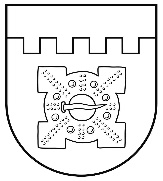 LATVIJAS REPUBLIKADOBELES NOVADA DOMEBrīvības iela 17, Dobele, Dobeles novads, LV-3701Tālr. 63707269, 63700137, 63720940, e-pasts dome@dobele.lvAPSTIPRINĀTS
ar Dobeles  novada domes 2022. gada 29. septembra lēmumu Nr.442/17(prot.Nr.17) NOLIKUMSPar naudas balvām par sasniegumiem sportā Dobeles novadā Izdoti saskaņā ar likuma "Par pašvaldībām"15. panta pirmās daļas 6. punktu41. panta pirmās daļas 2. punktu 
I. Vispārīgie jautājumiNolikums (turpmāk – nolikums) nosaka kārtību, kādā Dobeles  novada pašvaldība (turpmāk – pašvaldība) piešķir naudas balvas sportistiem, sportistu treneriem un sporta spēļu komandām par sasniegumiem sportā, un naudas balvu apmēru.Naudas balvas tiek piešķirtas pretendentiem, kuri pārstāv Dobeles novadu. Naudas balvas tiek piešķirtas sportistiem, sportistu treneriem un sporta spēļu komandām par sasniegumiem, ieguldījumu sporta jomā Dobeles novadā un, lai sekmētu dalību sporta aktivitātēs Latvijā, ārvalstīs un oficiālās starptautiskās klātienes sacensībās, kuras ir iekļautas attiecīgās starptautiski atzītās sporta federācijas sacensību kalendārā, izvērtējot pasākuma nozīmi un lietderību.Naudas balvas tiek piešķirtas no ikgadējā pašvaldības budžeta līdzekļiem – sadaļas Dobeles novada Sporta pārvalde.II. Sasniegumi, par kuriem tiek piešķirtas naudas balvas un to apjomsNaudas balvu piešķir par sasniegumu, kas uzrādīts oficiālajās Latvijas un starptautiskajās klātienes sacensībās, kuras ir iekļautas attiecīgās sporta federācijas sacensību kalendārā. Attiecīgā sporta veida federācijai Latvijā ir jābūt reģistrētai Atzīto sporta federāciju reģistrā. Naudas balvu piešķir par sasniegumiem šādās sportistu, komandu sacensībās pieaugušo konkurencē:Olimpiskās spēles vai Paraolimpiskās spēles;Pasaules čempionāts vai Pasaules kausa izcīņas kopvērtējums, arī neolimpiskie sporta veidi;Eiropas čempionāts vai Eiropas kausa izcīņas kopvērtējums, arī neolimpiskie sporta veidi;Baltijas čempionāts, arī neolimpiskie sporta veidi;Latvijas Olimpiāde vai Latvijas čempionāts, vai attiecīgā sporta veida augstākā līmeņa sacensības Latvijā.Naudas balvu piešķir par sasniegumiem sportistu, komandu sacensībās Latvijas Jaunatnes olimpiādē. 7. Sportistiem individuālajos sporta veidos, sporta spēļu komandām, kā arī sporta spēļu nacionālo izlašu sportistiem un treneriem, kas pārstāv Dobeles novadu olimpiskajos sporta veidos, piešķir naudas balvas šādā apmērā (pēc nodokļu nomaksas):7.1. par piedalīšanos Olimpiskajās vai Paraolimpiskajās spēlēs – līdz 1500,00 euro;7.2. par piedalīšanos Pasaules Jaunatnes olimpiskajās spēlēs – līdz 400 euro.7.3. par izcīnītajām godalgām Pasaules čempionātos, Pasaules kausa izcīņas kopvērtējumā:7.3.1. par 1. vietu – līdz 700 euro;7.3.2. par 2. vietu – līdz 600 euro;7.3.3. par 3. vietu – līdz 500 euro;7.4. par izcīnītajām vietām Eiropas čempionātos, Eiropas kausa izcīņas kopvērtējumā:7.4.1. par 1. vietu – līdz 600 euro;7.4.2. par 2. vietu – līdz 500 euro;7.4.3. par 3. vietu – līdz 400 euro;7.5. par izcīnītajām vietām Baltijas valstu čempionātos, Pasaules Jaunatnes olimpiādē:7.5.1. par 1. vietu – līdz 300 euro;7.5.2. par 2. vietu – līdz 250 euro;7.5.3. par 3. vietu – līdz 200 euro;7.6. par izcīnītajām vietām Latvijas Olimpiādē vai Latvijas čempionātos, vai attiecīgā sporta veida:7.6.1. par 1. vietu – līdz 200 euro;7.6.2. par 2. vietu – līdz 150 euro;7.6.3. par 3. vietu – līdz 100 euro.7.7. Latvijas Jaunatnes olimpiādē: 7.7.1. par 1.vietu – līdz 120 euro;7.7.2. par 2.vietu – līdz   90 euro;7.7.3. par 3.vietu – līdz 70 euro;7.8. sporta spēļu komandām par izcīnītajām vietām 7.6. un 7.7. apakšpunktos tiek piemērots koeficients 2;7.9. nosakot  naudas balvas apmēru neolimpiskajos sporta veidos, kā arī sacensībās  senioriem – veterāniem, piemēro koeficientu “- 0,5”;7.10. Dobeles novada sportistam un sertificētam trenerim naudas balvas apmērs nav mazāks par 50 euro.8. Sportistam vai sporta spēļu komandai kalendārā gada laikā dažādos čempionātos ir vairāki sasniegumi, naudas balvu, izņemot 7.1. un 7.2. apakšpunktā minēto, piešķir tikai par vienu – augstāko – sasniegumu attiecīgajā gadā. Biedrībai (sporta spēļu komandai), kurai kalendārā gada laikā dažādos čempionātos ir vairāki sasniegumi, naudas balvu, izņemot 7.1. un 7.2. apakšpunktā minēto, piešķir par augstāko sasniegumu attiecīgajā gadā. 9. Ja sacensībās startē 3 un mazāk dalībnieki, laureāti saņem naudas balvu 50% apmērā. Pēdējās vietas ieguvējs naudas balvu nesaņem.10. Sportistu trenerim (galvenajam trenerim), kurš ir reģistrēts Latvijas Sporta federācijas padomes Sporta speciālistu reģistrā un kurš oficiālajās Latvijas un starptautiskajās klātienes sacensībās, kas ir iekļautas attiecīgās sporta federācijas sacensību kalendārā, vai attiecīgā sporta veida federācijas statistikā ir uzrādīts kā treneris, piešķir naudas balvu par viena labākā audzēkņa sasniegumu atbilstīgi noteikumu 7. punktā minētajām summām. Sporta spēļu komandas trenerim 7.8. apakšpunktā norādītais koeficients 2 netiek piemērots.                                  III. Kārtība, kādā tiek piešķirtas naudas balvas11. Aicinājumu pieteikties naudas balvai līdz kārtējā gada 1. novembrim izsludina pašvaldība, informāciju publicējot tīmekļa vietnē www.dobele.lv .12. Iesniegums par sasniegumiem sportā par laika periodu no iepriekšējā gada 1. decembra līdz kārtējā gada 30. novembrim (attiecīgi 1. pielikums vai 2. pielikums) iesniedzams Dobeles novada Sporta pārvaldē, Brīvības ielā 15, Dobelē, Dobeles novadā, LV-3701, vai nosūtāms uz e-pastu: sports@dobele.lv no 1. novembra līdz 30. novembrim (pasta zīmogs vai elektroniskā paraksta datums). Iesnieguma pielikumā pievienojama attiecīgo sacensību protokola kopija, attiecīgā sporta veida augstākās institūcijas apstiprinājums par iegūto vietu vai diploma kopija, apliecinājuma kopija par trenera piesaisti attiecīgajam sportistam vai sporta spēļu komandai.13. Iesniegumu naudas balvai pašvaldībā var iesniegt sportists, sportista/sportistu treneris, sporta klubs, kā arī sportista vai sporta spēļu komandas pārstāvis (fiziska vai juridiska persona)/treneris. Nepilngadīgas personas vārdā iesniegumu iesniedz personas likumiskais pārstāvis.14. Iesnieguma iesniedzējs ir atbildīgs par iesniegto ziņu patiesumu.15. Iesniegumu par naudas balvas piešķiršanu un tam pievienotos dokumentus izskata un lēmumu par naudas balvas piešķiršanu vai pamatotu atteikumu pieņem Dobeles novada Sporta pārvalde septiņu dienu laikā no iesnieguma saņemšanas dienas.16. Dobeles novada Sporta pārvalde pārbauda iesniegumā par naudas balvas piešķiršanu norādītās ziņas, tam pievienotos dokumentus. Dobeles novada Sporta pārvaldei ir tiesības pieprasīt iesniegt papildus informāciju vai dokumentus, ja tā konstatē, ka nav iesniegti visi nepieciešamie dokumenti vai tie ir nepilnīgi.17. Naudas balvu pretendentu sarakstu, kurā norādīts apbalvotās personas vārds, uzvārds, deklarētās dzīvesvietas adrese vai sporta spēļu komandas nosaukums, saņemšanas pamatojums, un balvas apjomu atbilstīgi Dobeles novada Sporta pārvaldes ieteikumam apstiprina Dobeles novada dome.18. Dobeles novada Sporta pārvalde atsaka piešķirt naudas balvu:19.1. ja Pretendents vai sasniegums neatbilst šajos noteikumos paredzētajām prasībām naudas balvas piešķiršanai;19.2. iesniegumā norādītās ziņas ir nepatiesas;19.3. nokavēts iesnieguma iesniegšanas termiņš.20. Naudas balvas tiek piešķirtas un izmaksātas vienu reizi gadā – līdz 31. decembrim.21. Naudas balva tiek pārskaitīta uz iesniegumā norādīto attiecīgā sportista vai pārstāvja kredītiestādes kontu, iepriekš ieturot visus normatīvajos aktos paredzētos nodokļus.22. Piešķirtā naudas balva sporta spēļu komandai tiek ieskaitīta attiecīgā sporta kluba kontā.IV. Noslēguma jautājumi23. Nolikuma izpildes kontroli veic pašvaldības izpilddirektors. 24. Ar nolikuma spēkā stāšanās dienu spēku zaudē 2016. gada 28. janvārī apstiprinātais Dobeles novada domes nolikums “Par naudas balvu piešķiršanas kārtību Dobeles novada sportistiem”.Domes priekšsēdētājs                                                                        			 I.Gorskispielikums
Nolikumam “Par naudas balvām par sasniegumiem sportā Dobeles novadā”Dobeles novada Sporta pārvaldeiIESNIEGUMS Konta numurs vai pārstāvja konta numurs Konta numurs Apliecinu, ka esmu ieguvis piekrišanu no personām, kuras ir iekļautas šajā iesniegumā, šo personu datu nodošanai Dobeles novada pašvaldībai naudas balvas par sasniegumiem sportā Dobeles novadā izvērtēšanai.2. pielikums
Nolikumam “Par naudas balvām par sasniegumiem sportā Dobeles novadā”
Dobeles novada Sporta pārvaldeiIESNIEGUMS Konta numurs Konta numurs202___. gada _____. ____________	Apliecinu, ka esmu ieguvis piekrišanu no personām, kuras ir iekļautas šajā iesniegumā, šo personu datu nodošanai Dobeles novada pašvaldībai naudas balvas par sasniegumiem sportā Dobeles novadā izvērtēšanai.LATVIJAS REPUBLIKADOBELES NOVADA DOMEBrīvības iela 17, Dobele, Dobeles novads, LV-3701Tālr. 63707269, 63700137, 63720940, e-pasts dome@dobele.lvLĒMUMSDobelē2022. gada 29. septembrī	                                                                                          Nr.443/17(prot.Nr.17, 27.§)Par Dobeles novada pašvaldības saistošo noteikumu Nr.32 „Par Dobeles novada pašvaldības stipendiju piešķiršanas kārtību” apstiprināšanuPamatojoties uz likuma „Par pašvaldībām” 15.panta pirmās daļas 6.punktu, 43.panta trešo daļu, Dobeles novada dome, atklāti balsojot: PAR – 15 (Ģirts Ante, Kristīne Briede, Sarmīte Dude, Andris Podvinskis, Māris Feldmanis, Edgars Gaigalis, Ivars Gorskis, Linda Karloviča, Edgars Laimiņš, Sintija Liekniņa, Sanita Olševska, Viesturs Reinfelds, Dace Reinika, Guntis Safranovičs, Andrejs Spridzāns), PRET – nav, ATTURAS – nav, NEBALSO – nav,  NOLEMJ:Apstiprināt Dobeles novada pašvaldības saistošos noteikumus Nr.32 „ Par Dobeles novada pašvaldības stipendiju piešķiršanas kārtību” (pielikumā).Nosūtīt saistošos noteikumus un to paskaidrojuma rakstu triju darba dienu laikā pēc to parakstīšanas Vides aizsardzības un reģionālās attīstības ministrijai atzinuma sniegšanai. Ja Vides aizsardzības un reģionālās ministrijas atzinumā nav izteikti iebildumi par pieņemto saistošo noteikumu tiesiskumu, publicēt saistošos noteikumus oficiālajā izdevumā “Latvijas Vēstnesis”. Saistošie noteikumi stājas spēkā nākamajā dienā pēc to publicēšanas oficiālajā izdevumā “Latvijas Vēstnesis”.Saistošos noteikumus pēc to stāšanās spēkā publicēt pašvaldības tīmekļa vietnē www.dobele.lv un nodrošināt saistošo noteikumu pieejamību Dobeles novada pašvaldības administrācijas ēkā un pagastu pārvaldēs.Kontroli par šī lēmuma izpildi veikt Dobeles novada pašvaldības izpilddirektoram. Domes priekšsēdētājs	I.Gorskis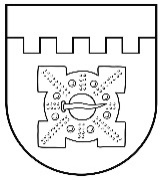 LATVIJAS REPUBLIKADOBELES NOVADA DOMEBrīvības iela 17, Dobele, Dobeles novads, LV-3701Tālr. 63707269, 63700137, 63720940, e-pasts dome@dobele.lvAPSTIPRINĀTIar Dobeles novada domes2022. gada 29. septembra lēmumu Nr.443/172022. gada 29. septembrī					Saistošie noteikumi Nr.32Par Dobeles novada pašvaldības stipendiju piešķiršanas kārtībuIzdoti saskaņā ar likuma “Par pašvaldībām” 43. panta trešo daļuVispārīgie noteikumiSaistošie noteikumi nosaka kārtību, kādā Dobeles novada pašvaldība (turpmāk – Pašvaldība) piešķir stipendiju studentam vai rezidentam, stipendijas apmēru, kritērijus stipendijas piešķiršanai, kā arī stipendiju atmaksas nosacījumus. Pašvaldības stipendija tiek piešķirta ar mērķi veicināt augsti kvalificētu speciālistu piesaisti Pašvaldībā, lai ilgtermiņā nodrošinātu likumā “Par pašvaldībām” noteikto pašvaldības autonomo funkciju īstenošanu un Dobeles novada attīstību. Pašvaldības dome ar atsevišķu lēmumu nosaka stipendiju piešķiršanai atbalstāmās profesionālās studiju specialitātes. Pašvaldības budžetā paredzēto līdzekļu ietvaros stipendiju piešķir: studentam, kurš studē Latvijas valsts akreditētās izglītības iestādēs, apgūstot akreditētu izglītības programmu kādā no Pašvaldības domes lēmumā noteiktajām atbalstāmajām specialitātēm; rezidentam, kurš iegūst izglītību saskaņā ar akreditētām rezidentūras izglītības programmām medicīnā kādā no Pašvaldības domes lēmumā noteiktajām atbalstāmajām specialitātēm. Stipendijas piešķiršanas kritēriji un apmērsPretendents ir tiesīgs pretendēt uz stipendiju, ja viņš atbilst vienam no šādiem kritērijiem:pretendents ir pilna laika 2. līmeņa profesionālās augstākās izglītības studiju programmas pēdējā kursa students; pretendents ir rezidents medicīnā.Stipendija tiek piešķirta tikai tādam pretendentam, kurš atbilst šajos saistošajos noteikumos noteiktajiem stipendiju piešķiršanas kritērijiem, Pašvaldības domes noteiktajām atbalstāmajām profesionālajām studiju specialitātēm un ir iesniedzis visus saistošo noteikumu 15. punktā noteiktos pretendenta atbilstības izvērtēšanai nepieciešamos dokumentus. Gadījumā, ja Pašvaldībai nav pieejams finansējums, lai piešķirtu stipendijas visiem pretendentiem, kas atbilst saistošajos noteikumos noteiktajiem kritērijiem, Pašvaldība var noteikt prioritārās specialitātes, priekšroku dodot tam pretendentam, kuram ir augstāks vidējais sekmju vērtējums iepriekšējā studiju gadā. Pretendentam mēnesī tiek piešķirta stipendija šādā apmērā: pilna laika augstākās izglītības programmās studējošajiem – 50 % no valstī noteiktās minimālās mēneša darba algas stipendijas piešķiršanas brīdī; rezidentūrā studējošajiem – 100 % no valstī noteiktās minimālās mēneša darba algas stipendijas piešķiršanas brīdī. No piešķirtās stipendijas normatīvajos aktos noteiktajā kārtībā Pašvaldība ietur noteiktos obligātos nodokļu un nodevu maksājumus. Pretendents var saņemt tikai vienu Pašvaldības finansējuma atbalsta veidu – pretendentam Pašvaldības stipendiju nepiešķir, ja pretendents jau saņem Pašvaldības finansējumu studiju maksas segšanai. Pašvaldība piešķir un izmaksā stipendiju neatkarīgi no tā, vai pretendents saņem valsts piešķirto stipendiju. Stipendija pretendentam tiek piešķirta uz atlikušo studiju laiku. Stipendijas izmaksa tiek pārtraukta uz laiku, kad pretendents atrodas akadēmiskajā atvaļinājumā. Stipendijas piešķiršanas kārtībaAr domes lēmumu apstiprināta komisija (turpmāk – komisija) izvērtē pretendentu pieteikumus un tiem pievienotos dokumentus un sagatavo lēmuma projektu par stipendiju piešķiršanu. Pretendents personiski iesniedz Valsts un pašvaldības vienotajā klientu apkalpošanas centrā (Brīvības ielā 15, Dobelē, Dobeles novadā), iesūta pa pastu (Brīvības iela 15, Dobele, Dobeles novads) vai iesūta elektroniska dokumenta veidā (ar drošu elektronisko parakstu parakstītu) uz e-pasta adresi apic@dobele.lv šādus dokumentus: iesniegumu, kurā norādīts pretendenta vārds, uzvārds, adrese, e-pasta adrese un tālrunis, izglītības iestāde, tās adrese, e-pasta adrese un tālrunis, fakultāte, tās adrese, e-pasta adrese un tālrunis, studiju programmas nosaukums, tās ietvaros iegūstamās specialitātes (kvalifikācijas, profesijas) nosaukums, studiju programmas uzsākšanas un paredzamais beigšanas datums; iepriekšējās izglītības dokumenta kopiju un sekmju izrakstu; izziņu no izglītības iestādes, kas apliecina, ka pretendents apgūst studiju programmu šajā izglītības iestādē, norādot specialitāti (kvalifikāciju, profesiju), kuru pretendents apgūst studiju programmas ietvaros, studiju programmas uzsākšanas un paredzamo beigšanas datumu; izziņu no izglītības iestādes par pretendenta sekmju vērtējumu katrā mācību priekšmetā pēdējā pabeigtajā studiju gadā; pretendenta parakstītu apliecinājumu (pielikumā), ka stāsies darba tiesiskajās attiecībās studiju laikā vai pēc studiju pabeigšanas ar Pašvaldību vai tās izraudzīto darba devēju un veiks noteikto darbu specialitātē vismaz piecus gadus pēc studiju programmas pabeigšanas, vai apliecinājumu, ka pēc ģimenes ārsta rezidentūras pabeigšanas reģistrēsies Nacionālajā veselības dienestā primārās veselības aprūpes pakalpojumu sniedzēju gaidīšanas sarakstā vai uzsāks darbu ģimenes ārsta praksē Dobeles novada administratīvajā teritorijā, nostrādājot vismaz piecus gadus. Visiem iesniedzamajiem dokumentiem jābūt sagatavotiem valsts valodā, svešvalodās iesniegtiem dokumentiem jābūt pievienotam normatīvajos aktos noteiktajā kārtībā apliecinātam tulkojumam valsts valodā. Komisija vērtē tikai tos pretendentu pieteikumus, kuru iesniegtie dokumenti pilnībā atbilst šajos noteikumos noteiktajām prasībām. Tie pretendentu iesniegumi, kuri neatbilst šajos saistošajos noteikumos noteiktajām prasībām, netiek izskatīti un Komisija informē pretendentu par tā iesnieguma neizskatīšanas iemesliem un nosaka termiņu trūkumu novēršanai Komisijai ir tiesības nepieciešamības gadījumā uzaicināt pretendentu uz Komisijas sēdi. Lēmumu par stipendijas piešķiršanu un/vai atmaksāšanu pieņem Pašvaldības dome. Par stipendijas piešķiršanu pretendents slēdz līgumu ar pašvaldību vai trīspusēju līgumu ar pašvaldību un potenciālo darba devēju – iestādi vai kapitālsabiedrību, līgumā nosakot piešķirtās stipendijas apmēru un izmaksas kārtību, līdzēju atbildību un saistības, līguma izbeigšanas kārtību.Pretendents, kuram piešķirta stipendija, ne retāk kā reizi 6 mēnešos iesniedz Pašvaldībā izziņu no izglītības iestādes, kas apliecina, ka Pretendents sekmīgi turpina apgūt studiju programmu un izpildījis studiju plānu. Attiecīga izziņa jāiesniedz, sākoties 2. semestrim, par studiju turpināšanu, savukārt studiju gada beigās jāiesniedz apliecinājums par studiju gada noslēgšanos.Pretendents atkārtoti nevar pretendēt uz stipendijas piešķiršanu, ja par nesekmību ticis eksmatrikulēts no izglītības iestādes. Pretendentam izmaksātā stipendija ir jāatmaksā pilnā apmērā, ja: pretendents izbeidz studijas studiju programmā, neiegūstot noteikto specialitāti; pretendents pārtrauc studijas studiju programmā uz laiku, kas ir ilgāks par 2 gadiem; pretendents nepilda ar Pašvaldību noslēgtā līguma par stipendijas piešķiršanu noteikumus; pretendents sniedzis Pašvaldībai nepatiesas ziņas; pretendents nav izpildījis saskaņā ar saistošo noteikumu 15.5.punktu iesniegtā apliecinājuma nosacījumus. IV. Noslēguma jautājums24. Ar šo saistošo noteikumu spēkā stāšanos dienu spēku zaudē Auces novada domes 2020. gada 25. novembra saistošie noteikumi Nr.12 “Par Auces novada pašvaldības stipendiju piešķiršanas kārtību”.Domes priekšsēdētājs									I.GorskisPIELIKUMSDobeles novada pašvaldības2022.gada 29.septembraSaistošajiem noteikumiem Nr.32“Par Dobeles novada pašvaldības stipendiju piešķiršanas kārtību”APLIECINĀJUMSEs, _________________________________________________________________                                                      (personas vārds, uzvārds) ___________________________________________________________________                                                               (personas kods)Ar savu parakstu apliecinu, ka esmu iepazinusies/-ies ar visu informāciju, kas attiecas uz Dobeles novada pašvaldības stipendiju piešķiršanas kārtību. Apņemos Dobeles novada pašvaldības stipendijas piešķiršanas gadījumā:stāties darba tiesiskajās attiecībās studiju laikā vai pēc studiju pabeigšanas ar pašvaldību vai tās izraudzīto darba devēju un veikt noteikto darbu specialitātē vismaz piecus gadus pēc studiju programmas pabeigšanas;	vaipēc ģimenes ārsta rezidentūras pabeigšanas reģistrēsiet Nacionālajā veselības dienestā primārās veselības aprūpes pakalpojumu sniedzēju gaidīšanas sarakstā vai uzsākt darbu ģimenes ārsta praksē Dobeles novada administratīvajā teritorijā, nostrādājot vismaz piecus gadus. ___________________________________________________________________                                                 (paraksts un paraksta atšifrējums)____________, 20___.gada “_____”___________________Parakstot šo dokumentu, persona piekrīt tās datu apstrādei atbilstoši Eiropas Parlamenta un Padomes Regulas (ES) 2016/679 normām.Domes priekšsēdētājs									I.GorskisSaistošo noteikumu Nr.32„ Par Dobeles novada pašvaldības stipendiju piešķiršanas kārtību”paskaidrojuma rakstsDomes priekšsēdētājs			    				                  I.GorskisLATVIJAS REPUBLIKADOBELES NOVADA DOMEBrīvības iela 17, Dobele, Dobeles novads, LV-3701Tālr. 63707269, 63700137, 63720940, e-pasts dome@dobele.lvLĒMUMSDobelē2022. gada 29. septembrī								Nr.444/17(prot.Nr.17, 28.§)Par nolikuma “Grozījums nolikumā “Dobeles novada pašvaldības administratīvās komisijas nolikums”” apstiprināšanuSaskaņā ar likuma „Par pašvaldībām” 21. panta pirmās daļas 27. punktu, 61. panta  trešo daļu, atklāti balsojot: PAR – 15 (Ģirts Ante, Kristīne Briede, Sarmīte Dude, Andris Podvinskis, Māris Feldmanis, Edgars Gaigalis, Ivars Gorskis, Linda Karloviča, Edgars Laimiņš, Sintija Liekniņa, Sanita Olševska, Viesturs Reinfelds, Dace Reinika, Guntis Safranovičs, Andrejs Spridzāns), PRET – nav, ATTURAS – nav, NEBALSO – nav, Dobeles novada dome NOLEMJ:Apstiprināt nolikumu “Grozījums nolikumā “Dobeles novada pašvaldības administratīvās komisijas nolikums”” (lēmuma pielikumā).Domes priekšsēdētājs			I.GorskisPielikumsDobeles novada domes 2022. gada 29. septembralēmumam Nr.444/17LATVIJAS REPUBLIKADOBELES NOVADA DOMEBrīvības iela 17, Dobele, Dobeles novads, LV-3701Tālr. 63707269, 63700137, 63720940, e-pasts dome@dobele.lvAPSTIPRINĀTSar Dobeles novada domes2022. gada 29. septembralēmumu Nr.444/17NOLIKUMS “GROZĪJUMS NOLIKUMĀ “DOBELES NOVADA PAŠVALDĪBAS ADMINISTRATĪVĀS KOMISIJAS NOLIKUMS”Izdarīt Dobeles novada domes 2021. gada 30. septembra nolikumā “Dobeles novada pašvaldības administratīvās komisijas nolikums” (turpmāk – nolikums) šādu grozījumu :Aizstāt nolikuma 3.1. punktā vārdu “septiņu” ar vārdu “sešu”.Domes priekšsēdētājs		I.GorskisLATVIJAS REPUBLIKADOBELES NOVADA DOMEBrīvības iela 17, Dobele, Dobeles novads, LV-3701Tālr. 63707269, 63700137, 63720940, e-pasts dome@dobele.lvLĒMUMSDobelē2022. gada 29. septembrī								  Nr.445/17(prot.Nr.17, 29.§)Par grozījumiem Dobeles novada domes 2021. gada 15. oktobra lēmumā Nr. 177/11 “Par Dobeles novada pašvaldības administratīvās komisijas izveidošanu”Saskaņā ar likuma „Par pašvaldībām” 21. panta pirmās daļas 24. punktu,  61. panta ceturto daļu, atklāti balsojot: PAR – 15 (Ģirts Ante, Kristīne Briede, Sarmīte Dude, Andris Podvinskis, Māris Feldmanis, Edgars Gaigalis, Ivars Gorskis, Linda Karloviča, Edgars Laimiņš, Sintija Liekniņa, Sanita Olševska, Viesturs Reinfelds, Dace Reinika, Guntis Safranovičs, Andrejs Spridzāns), PRET – nav, ATTURAS – nav, NEBALSO – nav,  Dobeles novada dome NOLEMJ:Izdarīt Dobeles novada domes 2021.gada 15.oktobra lēmumā Nr.177/11 “Par Dobeles novada pašvaldības administratīvās komisijas izveidošanu” šādus grozījumus:Aizstāt lēmuma aprakstošās daļas otrajā rindkopā vārdus “Komunālās nodaļas komunālinženiere” ar vārdiem “Komunālās nodaļas vadītāja”.Svītrot lēmuma aprakstošās daļas otrajā rindkopā vārdus “Jānis Kozuliņš, pašvaldības policijas priekšnieks”.Svītrot lēmuma aprakstošās daļas ceturtajā rindkopā vārdus “Jānis Kozuliņš”.Aizstāt lēmuma lemjošās daļas 1.1. punktā vārdus “Komunālās nodaļas komunālinženiere” ar vārdiem “Komunālās nodaļas vadītāja”.Svītrot lēmuma lemjošās daļas 1.5. punktu.Domes priekšsēdētājs		 I.GorskisLATVIJAS REPUBLIKADOBELES NOVADA DOMEBrīvības iela 17, Dobele, Dobeles novads, LV-3701Tālr. 63707269, 63700137, 63720940, e-pasts dome@dobele.lvLĒMUMSDobelē2022. gada 29. septembrī	                                                                                          Nr.446/17(prot.Nr.17, 30.§)Par grozījumiem Dobeles novada domes 2022. gada 27. janvāra lēmumā Nr.32/2 “Par Satiksmes drošības komisijas izveidi un komisijas nolikuma apstiprināšanu”Pamatojoties uz likuma „Par pašvaldībām” 21. panta pirmās daļas 24. punktu, 61.panta otro un trešo daļu, atklāti balsojot: PAR – 15 (Ģirts Ante, Kristīne Briede, Sarmīte Dude, Andris Podvinskis, Māris Feldmanis, Edgars Gaigalis, Ivars Gorskis, Linda Karloviča, Edgars Laimiņš, Sintija Liekniņa, Sanita Olševska, Viesturs Reinfelds, Dace Reinika, Guntis Safranovičs, Andrejs Spridzāns), PRET – nav, ATTURAS – nav, NEBALSO – nav,  Dobeles novada dome NOLEMJ:Izdarīt Dobeles novada domes 2022. gada 27. janvāra lēmumā Nr.32/2 “Par Satiksmes drošības komisijas izveidi un komisijas nolikuma apstiprināšanu” šādus grozījumus:Aizstāt lēmuma 2. punkta sadaļā “Komisijas priekšsēdētāja vietnieks” vārdus “Dobeles novada pašvaldības administrācijas Komunālās nodaļas vadītājs” ar vārdiem “Dobeles novada pašvaldības būvvaldes būvinspektors”.Aizstāt lēmuma 2. punkta sadaļā “Komisijas locekļi” vārdus “Valsts akciju sabiedrības “Latvijas valsts ceļi” Dobeles nodaļas vadītājs Arnis Paegle” ar vārdiem “Dobeles novada pašvaldības administrācijas Komunālās nodaļas komunālinženiere Endija Namsone – Sīle.”Domes priekšsēdētājs	 							I.GorskisLATVIJAS REPUBLIKADOBELES NOVADA DOMEBrīvības iela 17, Dobele, Dobeles novads, LV-3701Tālr. 63707269, 63700137, 63720940, e-pasts dome@dobele.lvLĒMUMSDobelē2022. gada 29. septembrī	                                                                                         Nr.447/17(prot.Nr.17, 31.§)Par grozījumu Dobeles novada domes 2021. gada 29. decembra lēmumā Nr.318/19 “Par Līdzfinansējuma piešķiršanas pagalmu labiekārtošanai komisijas izveidi un komisijas nolikuma apstiprināšanu”Pamatojoties uz likuma „Par pašvaldībām” 21. panta pirmās daļas 24. punktu, 61.panta otro un trešo daļu, atklāti balsojot: PAR – 15 (Ģirts Ante, Kristīne Briede, Sarmīte Dude, Andris Podvinskis, Māris Feldmanis, Edgars Gaigalis, Ivars Gorskis, Linda Karloviča, Edgars Laimiņš, Sintija Liekniņa, Sanita Olševska, Viesturs Reinfelds, Dace Reinika, Guntis Safranovičs, Andrejs Spridzāns), PRET – nav, ATTURAS – nav, NEBALSO – nav,  Dobeles novada dome NOLEMJ:Izdarīt Dobeles novada domes 2021. gada 29. decembra lēmumā Nr.318/19 “Par Līdzfinansējuma piešķiršanas pagalmu labiekārtošanai komisijas izveidi un komisijas nolikuma apstiprināšanu” šādu grozījumu:Aizstāt lēmuma 2. punkta sadaļā “Komisijas priekšsēdētāja vietnieks” vārdus “Komunālās nodaļas komunālinženiere Elvija Namsone” ar vārdiem “Komunālās nodaļas vadītāja Elvija Namsone”.Domes priekšsēdētājs	 								I.GorskisLATVIJAS REPUBLIKADOBELES NOVADA DOMEBrīvības iela 17, Dobele, Dobeles novads, LV-3701Tālr. 63707269, 63700137, 63720940, e-pasts dome@dobele.lvLĒMUMSDobelē2022. gada 29. septembrī                                                                                            Nr.448/17(prot.Nr.17, 33.§)Par konkursa nolikuma “Dobeles novada Gada uzņēmējs” apstiprināšanuDobeles novada dome, izskatot Dobeles Pieaugušo izglītības un uzņēmējdarbības atbalsta centra iesniegtā nolikuma “Dobeles novada Gada uzņēmējs” projektu un pamatojoties uz likuma “Par pašvaldībām” 15. panta pirmās daļas 10. punktu, 41. panta pirmās daļas 2. punktu, atklāti balsojot: PAR – 15 (Ģirts Ante, Kristīne Briede, Sarmīte Dude, Andris Podvinskis, Māris Feldmanis, Edgars Gaigalis, Ivars Gorskis, Linda Karloviča, Edgars Laimiņš, Sintija Liekniņa, Sanita Olševska, Viesturs Reinfelds, Dace Reinika, Guntis Safranovičs, Andrejs Spridzāns), PRET – nav, ATTURAS – nav, NEBALSO – nav,  Dobeles novada dome NOLEMJ:Apstiprināt konkursa “Dobeles novada Gada uzņēmējs” nolikumu (lēmuma pielikumā).Domes priekšsēdētājs									I.Gorskis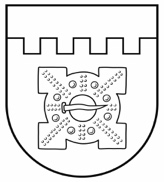 LATVIJAS REPUBLIKADOBELES NOVADA DOMEBrīvības iela 17, Dobele, Dobeles novads, LV-3701Tālr. 63707269, 63700137, 63720940, e-pasts dome@dobele.lvDobelēAPSTIPRINĀTSar Dobeles novada domes2022. gada 29. septembralēmumu Nr.448/17DOBELES NOVADA PAŠVALDĪBAS KONKURSA“Dobeles novada Gada uzņēmējs”NOLIKUMSIzdots saskaņā ar likuma “Par pašvaldībām”41. panta pirmās daļas 2. punktu  VISPĀRĪGIE JAUTĀJUMINolikums nosaka kārtību, kādā Dobeles novada pašvaldība organizē ikgadējo konkursu “Dobeles novada Gada uzņēmējs” (turpmāk – Konkurss).Konkursa rīkotājs ir Dobeles novada pašvaldība (turpmāk – pašvaldība). Konkursu pašvaldības vārdā rīko pašvaldības iestāde Dobeles Pieaugušo izglītības un uzņēmējdarbības atbalsta centrs (turpmāk - PIUAC) no kārtējā gadā budžetā paredzētajiem finanšu līdzekļiem.  Konkursa mērķis ir apzināt un godināt Dobeles novada uzņēmējus, kuri aktīvi un godprātīgi darbojas savā nozarē, sekmējot uzņēmējdarbības vides attīstību novadā. Veicināt Dobeles novada uzņēmēju atpazīstamību, plašsaziņas līdzekļos popularizējot labas uzņēmējdarbības prakses piemērus Dobeles novadā. PIUAC Dobeles novada Gada uzņēmēja godināšanai var pieaicināt sadarbības partnerus.Katrs pieaicinātais sadarbības partneris pēc saviem brīvi izvēlētiem kritērijiem, kuri nav saistāmi ar šo nolikumu var izvirzīt un apbalvot vienu uzņēmumu (uzņēmēju).KONKURSA IZSLUDINĀŠANA UN PRETENDENTU IZVIRZĪŠANAKonkurss norisinās no kārtējā gada 1. septembra līdz 31. decembrim. Paziņojumu par Konkursa izsludināšanu publicē pašvaldības novada tīmekļa vietnē www.dobele.lv,  www.dobeledara.lv, informatīvajā izdevumā „Dobeles novada ziņas”, vietējā laikrakstā un pašvaldības un PIUAC sociālo tīklu kontos. Paziņojumā par Konkursa izsludināšanu tiek norādīta šāda informācija:Konkursa rīkotājs;Konkursa nosaukums;Konkursa mērķis un nominācijas;Pieteikuma anketas par pretendentu iesniegšanas vieta;Pieteikuma anketas iesniegšanas termiņš.Ar Konkursa nolikumu var iepazīties novada tīmekļa vietnēs www.dobele.lv un www.dobeledara.lv vai nolikuma 2.6.1. – 2.6.4. apakšpunktos norādītajās vietās.Dobeles novada uzņēmēji un iedzīvotāji, tajā skaitā citu novadu uzņēmēji un iedzīvotāji, līdz katra gada 21. oktobrim izvirza savus kandidātus konkursam balvas saņemšanai 2.5. punktā minētajās nominācijās.Nominācijas, kādās tiek izvirzīti pretendenti ir sekojošas:	2.5.1. Dobeles novada Gada ražotājs;	2.5.2. Dobeles novada Gada lauksaimnieks:	2.5.3. Gada pakalpojumu sniedzējs Dobeles novadā;	2.5.4. Dobeles novada Gada amatnieks/mājražotājs;	2.5.5. Dobeles novada Gada jaunais uzņēmējs;	2.5.6. Gada investīcijas Dobeles novadā;	2.5.7. Gada darba devējs Dobeles novadā;2.5.8. Gada uzņēmējs sociālo mērķu veicināšanā Dobeles novadā;2.5.9. Gada skolēnu uzņēmums Dobeles novadā.Kandidatūras izvirzāmas, aizpildot elektronisko anketu novada tīmekļa vietnēs www.dobele.lv vai www.dobeledara.lv vai iesniedzot vienoto pieteikuma anketu (1.pielikums) nolikuma 2.6.1. – 2.6.4. apakšpunktos norādītājās vietās:Dobeles vienotajā valsts un pašvaldības klientu apkalpošanas centrā Brīvības ielā 15, Dobelē, Dobeles novadā;Auces vienotajā valsts un pašvaldības klientu apkalpošanas centrā Jelgavas ielā 1, Aucē, Dobeles novadā;Tērvetes vienotajā valsts un pašvaldības klientu apkalpošanas centrā “Zelmeņi”, Tērvete, Tērvetes pagasts, Dobeles novads;Dobeles novada pašvaldības pagastu pārvaldēs.KONKURSA VĒRTĒŠANAS KOMISIJA Pieteikuma anketas par pretendentiem vērtē un lēmumu par uzvarētāju attiecīgajā nominācijā pieņem Dobeles novada domes priekšsēdētāja apstiprināta Konkursa vērtēšanas komisija (turpmāk – komisija). Komisijas sastāvā ir 5 komisijas locekļi.Komisija patstāvīgi vienojas par sava darba organizāciju. Komisija ir lemttiesīga, klāt esot vismaz 3 komisijas locekļiem. Komisijas sēdes vada komisijas priekšsēdētājs.Komisijas sēdes tiek protokolētas. Protokolu paraksta komisijas priekšsēdētājs un visi komisijas locekļi, kas piedalījās sēdē. Gadījumos, kad vērtēšanas komisijas loceklis vai komisijas priekšsēdētājs ir saistīts ar kādu no nominantiem (viņam pieder šī komersanta kapitāldaļas, akcijas vai viņš sastāv darba attiecībās ar komersantu vai ieņem tajā vēlētu amatu (valdē, padomē), viņš sastāv laulībā vai radniecībā ar individuālo komersantu vai komercsabiedrības īpašnieku u.c.), komisijas loceklis vai komisijas priekšsēdētājs nedrīkst piedalīties lēmuma pieņemšanā (balsošanā) konkrētajā nominācijā. Šajā punktā norādītajos gadījumos konkrētais komisijas loceklis vai komisijas priekšsēdētājs pirms balsošanas mutiski informē komisiju par norādīto faktu esamību un atturas no balsojuma.KONKURSAM IZVIRZĪTO PRETENDENTU VĒRTĒŠANAS KRITĒRIJIKomisija izskata sekojošus pretendentus:komersanti, to filiāles, struktūrvienības, kuru saimnieciskā darbība notiek Dobeles novada teritorijā neatkarīgi no juridiskā statusa, darbības nozares un reģistrācijas vietas;saimnieciskās darbības veicēji, kuri reģistrējuši un veic saimniecisko darbību Dobeles novadā;biedrības un nodibinājumi, kuru darbība notiek Dobeles novada teritorijā neatkarīgi no juridiskā statusa, darbības nozares un reģistrācijas vietas.Konkursa dalībai netiek apstiprināti:pretendenti, kuriem, uz pieteikuma iesniegšanas brīdi un Konkursa norises laikā, pastāv nodokļu un citu valsts vai pašvaldības noteikto obligāto maksājumu parāds, kas pārsniedz 150 EUR slieksni;pretendenti, kuri ar tiesas lēmumu atzīti par maksātnespējīgiem, kuru saimnieciskā darbība ir izbeigta vai saskaņā ar komercreģistrā vai biedrību un nodibinājumu reģistrā pieejamo informāciju atrodas likvidācijas procesā;iepriekšējo trīs gadu “Dobeles novada Gada uzņēmējs” Konkursu Gada balvu ieguvēji;ir pārkāpumi darba tiesisko attiecību un darba aizsardzības jomā.Komisija no visiem uzņēmējiem, kuri izvirzīti pieteikuma anketās, katrā nominācijā izvirza ne vairāk kā piecus galvenos pretendentus, pārbaudot 4.1. un 4.2. punktā norādīto informāciju, veicot balsošanu un iespēju robežās apmeklējot izvirzītos pretendentus, lai tiktos ar to īpašniekiem, darbiniekiem, pārstāvjiem.Tālākā pretendentu vērtēšana notiek, katram Komisijas loceklim atsevišķi izvērtējot Konkursam pieteiktos pretendentus saskaņā ar šajā nolikumā norādītajiem vērtēšanas kritērijiem (2. pielikums). Komisijas priekšsēdētājs apkopo komisijas locekļu vērtējumus par izvirzītajiem pretendentiem un Komisija nosaka Konkursa uzvarētāju – vienu katrā nominācijā.Komisijai ir tiesības noteikt vienu papildus nomināciju, izvērtējot anketēšanas rezultātus. Komisijai ir tiesības kādā no nominācijām nepiešķirt balvas, ja uz to nav izvirzīts neviens pretendents vai pieteiktie pretendenti neatbilst Konkursa prasībām.Komisija ir tiesīga filmēt un fotografēt vērtējamos objektus, saskaņojot to ar īpašnieku vai pilnvaroto personu. Iegūtos materiālus var izmantot apbalvošanas pasākumā un plašsaziņas līdzekļos.REZULTĀTU PAZIŅOŠANA UN UZVARĒTĀJU GODINĀŠANAVērtēšanas komisijas 4.3. punktā noteiktajā kārtībā izvirzītais pretendentu saraksts tiek publicēts pašvaldības plašsaziņas līdzekļos un ievietots mājas lapās www.dobele.lv un www.dobeledara.lv , nepubliskojot saņemto balsu skaitu.Konkursa noslēgums notiek tekošā gada decembrī ar uzvarētāju apbalvošanas ceremoniju.Pretendenti, kas izvirzīti saskaņā ar 4.3. punktu, katrā no nominācijām saņem Uzslavas rakstu.Konkursa uzvarētājs – viens katrā nominācijā saņem Gada balvu.Sadarbības partneri pasniedz savas piemiņas balvas vai atzinības apliecinājumus apbalvošanas ceremonijā.Sūdzības par komisijas lēmumiem izskata un pieņem lēmumu Dobeles novada dome.CITI NOTEIKUMIDobeles novada uzņēmēji un iedzīvotāji, tajā skaitā citu novadu uzņēmēji un iedzīvotāji, par 2022. gada pretendentiem pieteikumu iesniedz līdz  2022. gada 31.oktobrim un izvirza savus kandidātus Konkursam balvas saņemšanai 2.5. punktā minētajās nominācijās.Priekšsēdētājs							                       I.Gorskis1.pielikumskonkursa “Dobeles novada Gada uzņēmējs” nolikumamKonkursa “Dobeles novada Gada uzņēmējs”PIETEIKUMA ANKETAPIUAC organizē konkursu “Dobeles novada Gada uzņēmējs” ar mērķi godināt Dobeles novada uzņēmējus, kuri aktīvi un godprātīgi darbojās savā nozarē, sekmējot uzņēmējdarbības vides attīstību novadā.Novada iedzīvotājiem tiek piedāvāta iespēja izvirzīt pretendentus Gada balvas saņemšanai, aizpildot anketu papīra formātā vai elektroniski. Pretendentu izvirzīšana katrā no nominācijām nav obligāta. Tiks ņemtas vērā anketas, kurās izvirzīts vismaz viens pretendents kādā no nominācijām.Nosauciet pretendentu, kurš, Jūsuprāt, ir pelnījis minēto nomināciju, un pamatojiet savu izvēli.Pieteikuma formu aizpildīja ________________________________________Lūdzam līdz 21. oktobra plkst. 16.00* aizpildīto anketu nogādāt Dobeles vienotajā valsts un pašvaldības klientu apkalpošanas centrā Brīvības ielā 15, Dobelē, Dobeles novadā, Auces vienotajā valsts un pašvaldības klientu apkalpošanas centrā Jelgavas ielā 1, Aucē, Dobeles novadā, Tērvetes vienotajā valsts un pašvaldības klientu apkalpošanas centrā “Zelmeņi”, Tērvete, Tērvetes pagasts, Dobeles novads, vienā no Dobeles novada pašvaldības pagastu pārvaldēm, vai aizpildīt pieteikumu tīmekļvietnē  www.dobele.lv  vai www.dobeledara.lv .*2022. gadā līdz 31.oktobrim plkst. 16:00.Domes priekšsēdētājs                                                                                                    I.Gorskispielikumskonkursa “Dobeles novada Gada uzņēmējs” nolikumamIzvirzīto pretendentu vērtēšana1.1. Konkursa vērtēšanas kritēriji nominācijā Dobeles novada Gada ražotājs1.2. Konkursa vērtēšanas kritēriji nominācijā Dobeles novada Gada lauksaimnieks1.3. Konkursa vērtēšanas kritēriji nominācijā Gada pakalpojuma sniedzējs Dobeles novadā1.4. Konkursa vērtēšanas kritēriji nominācijā Dobeles novada Gada amatnieks/mājražotājs1.5. Konkursa vērtēšanas kritēriji nominācijā Dobeles novada Gada jaunais uzņēmējs1.6. Konkursa vērtēšanas kritēriji nominācijā Gada investīcijas Dobeles novadā1.7. Konkursa vērtēšanas kritēriji nominācijā Gada darba devējs Dobeles novadā1.8. Konkursa vērtēšanas kritēriji nominācijā Gada uzņēmējs sociālo mērķu veicināšanā Dobeles novadā1.9. Konkursa vērtēšanas kritēriji nominācijā Gada skolēnu uzņēmums Dobeles novadāDomes priekšsēdētājs                                                                                                   I.GorskisLATVIJAS REPUBLIKADOBELES NOVADA DOMEBrīvības iela 17, Dobele, Dobeles novads, LV-3701Tālr. 63707269, 63700137, 63720940, e-pasts dome@dobele.lvLĒMUMSDobelē2022. gada 29. septembrī	                                                                                          Nr.449/17(prot.Nr.17, 34.§)Par Dobeles novada pašvaldības saistošo noteikumu Nr.33 „Par sadzīves atkritumu apsaimniekošanu Dobeles novada administratīvajā teritorijā” apstiprināšanuPamatojoties uz likuma „Par pašvaldībām” 15. panta pirmās daļas 1. punktu, 21. panta pirmās daļas 16. punktu un 43. panta trešo daļu, Atkritumu apsaimniekošanas likuma 8. panta pirmās daļas 3. punktu, atklāti balsojot: PAR – 15 (Ģirts Ante, Kristīne Briede, Sarmīte Dude, Andris Podvinskis, Māris Feldmanis, Edgars Gaigalis, Ivars Gorskis, Linda Karloviča, Edgars Laimiņš, Sintija Liekniņa, Sanita Olševska, Viesturs Reinfelds, Dace Reinika, Guntis Safranovičs, Andrejs Spridzāns), PRET – nav, ATTURAS – nav, NEBALSO – nav, Dobeles novada dome NOLEMJ:Apstiprināt Dobeles novada pašvaldības saistošos noteikumus Nr.33 „Par sadzīves atkritumu apsaimniekošanu Dobeles novadā” (pielikumā).Nosūtīt saistošos noteikumus un to paskaidrojuma rakstu triju darba dienu laikā pēc to parakstīšanas Vides aizsardzības un reģionālās attīstības ministrijai atzinuma sniegšanai. Ja Vides aizsardzības un reģionālās ministrijas atzinumā nav izteikti iebildumi par pieņemto saistošo noteikumu tiesiskumu, publicēt saistošos noteikumus oficiālajā izdevumā “Latvijas Vēstnesis”. Saistošie noteikumi stājas spēkā nākamajā dienā pēc to publicēšanas oficiālajā izdevumā “Latvijas Vēstnesis”.Saistošos noteikumus pēc to stāšanās spēkā publicēt pašvaldības tīmekļa vietnē www.dobele.lv un nodrošināt saistošo noteikumu pieejamību Dobeles novada pašvaldības administrācijas ēkā un pagastu pārvaldēs.Kontroli par šī lēmuma izpildi veikt Dobeles novada pašvaldības izpilddirektoram. Domes priekšsēdētājs	I.GorskisLATVIJAS REPUBLIKADOBELES NOVADA DOMEBrīvības iela 17, Dobele, Dobeles novads, LV-3701Tālr. 63707269, 63700137, 63720940, e-pasts dome@dobele.lvAPSTIPRINĀTIar Dobeles novada domes2022. gada 29. septembra lēmumu Nr.449/172022. gada 29. septembrī					Saistošie noteikumi Nr.33Par sadzīves atkritumu apsaimniekošanu Dobeles novada administratīvajā teritorijā.  Izdoti saskaņā ar Atkritumu apsaimniekošanas likuma 8.panta pirmās daļas 3. punktuVispārīgie jautājumiSaistošie noteikumi (turpmāk – noteikumi) nosaka: sadzīves atkritumu (turpmāk – atkritumi), tajā skaitā, sadzīvē radušos bīstamo atkritumu (tostarp elektrisko un elektronisko iekārtu atkritumi, bateriju un akumulatoru atkritumi), liela izmēra (tostarp matraču un mēbeļu), bioloģisko un mājsaimniecībās radušos būvniecības un būvju nojaukšanas atkritumu apsaimniekošanas un atkritumu dalītās savākšanas kārtību Dobeles novada administratīvajā teritorijā (turpmāk – Dobeles novads);Dobeles novada dalījumu atkritumu apsaimniekošanas zonās;prasības atkritumu savākšanai, pārvadāšanai, pārkraušanai, šķirošanai un uzglabāšanai, tai skaitā dalītai atkritumu savākšanai un šķirošanai;minimālo atkritumu savākšanas biežumu;kārtība, kādā veicami maksājumi par atkritumu apsaimniekošanu;atbildību par šo noteikumu neievērošanu.Noteikumu mērķis ir:nodrošināt pašvaldības autonomo funkciju - organizēt iedzīvotājiem atkritumu apsaimniekošanas pakalpojumu - izpildi;samazināt jebkura veida atkritumu rašanos to izcelsmes vietās un nodrošināt vides sanitāro tīrību, lai aizsargātu cilvēku veselību, dzīvību un mantu;veicināt atkritumu dalītu savākšanu un šķirošanu, lai samazinātu poligonā apglabājamo atkritumu daudzumu un veicinātu atkritumos esošo materiālu atkārtotu izmantošanu;nodrošināt bīstamo atkritumu savākšanu, veidojot ekoloģiski  drošu vidi.Noteikumos lietotie termini atbilst normatīvajos aktos atkritumu apsaimniekošanas jomā lietotajiem terminiem.Papildus normatīvajos aktos noteiktajiem terminiem šajos noteikumos lietotie termini:atkritumu apsaimniekotājs – komersants, kurš ir saņēmis attiecīgu atļauju atkritumu apsaimniekošanai normatīvajos aktos noteiktajā kārtībā un ar kuru Dobeles novada pašvaldība ir noslēgusi līgumu par sadzīves atkritumu apsaimniekošanas pakalpojumu sniegšanu Dobeles novada administratīvajā teritorijā;atkritumu poligons – sadzīves atkritumu apglabāšanas poligons „Brakšķi”, Līvbērzes pagastā, Jelgavas novadā, kurā tiek nodrošināti normatīvajos aktos noteiktie vides aizsardzības pasākumi, tajā skaitā tiek veikta sadzīves atkritumu sagatavošana apglabāšanai un atkritumu apglabāšana;liela izmēra atkritumi – atkritumi, kurus to izmēra vai sastāva dēļ nav iespējams un nedrīkst ievietot atkritumu konteinerā;atkritumu konteiners – īpaša tvertne, kas paredzēta atkritumu savākšanai un īslaicīgai uzglabāšanai;pilnvarotā persona – dzīvojamās mājas kopīpašnieku vai dzīvokļu īpašumu mājā dzīvokļu īpašnieku, pamatojoties uz Dzīvojamo māju pārvaldīšanas likumā noteiktajā kārtībā pieņemtu īpašnieku lēmumu, pilnvarota persona, kura slēdz pakalpojuma līgumu visu dzīvojamās mājas īpašnieku vārdā.Saistošie noteikumi ir saistoši ikvienam atkritumu radītājam un valdītājam novada administratīvajā teritorijā un atkritumu apsaimniekošana ir jāveic atbilstoši normatīvo aktu prasībām, nodrošinot, ka netiek:radīts apdraudējums ūdeņiem, gaisam, augsnei, kā arī augiem un dzīvniekiem;radīti traucējoši trokšņi vai smakas;nelabvēlīgi ietekmētas ainavas un īpaši aizsargājamās dabas teritorijas;piesārņota un piegružota vide.Visa pašvaldības administratīvā teritorija ir viena sadzīves atkritumu apsaimniekošanas zona.Noteikumi attiecas uz visiem atkritumu radītājiem, kas pastāvīgi dzīvo vai īslaicīgi uzturas savā, valdījumā vai lietojumā esošajā nekustamajā īpašumā un/vai strādā, tajā skaitā nodarbojas ar komercdarbību novada administratīvajā teritorijā.II. Pašvaldības kompetence atkritumu apsaimniekošanas organizēšanāDobeles novada pašvaldība (turpmāk – pašvaldība) organizē un savas kompetences ietvaros kontrolē sadzīves atkritumu apsaimniekošanu tās administratīvajā teritorijā – atkritumu apsaimniekošanas zonā atbilstoši saistošajiem noteikumiem, saskaņā ar normatīvajiem aktiem atkritumu apsaimniekošanas jomā, kā arī valsts un reģionālo atkritumu apsaimniekošanas plānu.Pašvaldība, papildus normatīvajos aktos atkritumu apsaimniekošanas jomā noteiktajiem pienākumiem:publisko iepirkumu vai publisko un privāto partnerību regulējošos normatīvajos aktos noteiktajā kārtībā izvēlas sadzīves atkritumu apsaimniekotāju, un noslēdz ar to līgumu par atkritumu savākšanu, pārvadāšanu, pārkraušanu un uzglabāšanu;nosaka maksu par sadzīves atkritumu apsaimniekošanu Dobeles novadā;informē atkritumu radītājus un valdītājus par atkritumu apsaimniekotāju, ar kuru pašvaldība ir noslēgusi līgumu par sadzīves atkritumu apsaimniekošanu, publicējot informāciju pašvaldības tīmekļa vietnē, tostarp norādot līguma darbības termiņu;sadarbojoties ar atkritumu apsaimniekotāju, informē atkritumu radītājus un valdītājus par pašvaldības administratīvajā teritorijā izveidoto infrastruktūru sadzīves atkritumu apsaimniekošanai, par izmaiņām un aktualitātēm sadzīves atkritumu apsaimniekošanas jomā, kā arī organizē sabiedrības izglītošanas un vides apziņas celšanas pasākumus;plāno, organizē un kontrolē ar sadzīves atkritumu apsaimniekošanu saistītās darbības pašvaldības administratīvajā teritorijā;nodrošināt atkritumu konteineru un urnu uzstādīšanu publiskās vietās; savas kompetences ietvaros izskata sūdzības un priekšlikumus par sadzīves atkritumu apsaimniekošanu pašvaldības administratīvajā teritorijā, kā arī par atkritumu apsaimniekotāja sniegto pakalpojumu kvalitāti.Pašvaldība neatbild par atkritumos pazudušajiem priekšmetiem, kā arī neatbild par to personu veselību, kuras nodarbojas ar šo priekšmetu meklēšanu.III. Prasības atkritumu savākšanai Dobeles novadāAtkritumu savākšana Dobeles novadā tiek veikta, izmantojot šādu atkritumu savākšanas infrastruktūru:šķiroto atkritumu savākšanas laukumus;atkritumu dalītās savākšanas punktus;nešķiroto sadzīves atkritumu konteineru novietnes;teritorijās, kurās nav iespējama atkritumu konteineru uzstādīšana – priekšapmaksas atkritumu maisus;citi atkritumu apsaimniekotāja noteiktie paņēmieni dalīti savāktu atkritumu uzkrāšanai.Atkritumu apsaimniekotājs, saskaņojot plānotās darbības ar pašvaldību, var izveidot infrastruktūru atsevišķu sadzīves atkritumu veidu/plūsmu savākšanai, savākšanā izmantojot īpaši marķētus maisus, konteinerus vai citus atkritumu apsaimniekotāja izvēlētus savākšanas veidus.Minimālais atkritumu savākšanas biežums: nešķirotiem un šķirotiem atkritumiem no daudzdzīvokļu māju iedzīvotājiem Dobelē un Aucē – ne retāk kā vienu reizi nedēļā;nešķirotiem un šķirotiem atkritumiem no daudzdzīvokļu māju iedzīvotājiem pagastos - ne retāk kā vienu reizi divās nedēļās;nešķirotiem atkritumiem no individuālajām dzīvojamajām mājām Dobelē, Aucē un novada ciemos - ne retāk kā vienu reizi mēnesī;nešķirotiem atkritumiem no individuālajām dzīvojamajām mājām ārpus ciemu teritorijas - ne retāk kā vienu reizi divos mēnešos;šķirotiem atkritumiem no individuālajām dzīvojamajām mājām Dobelē, Aucē un novada ciemos - pēc pieprasījuma, sazinoties ar atkritumu apsaimniekotāju;šķirotiem atkritumiem no publiski pieejamiem punktiem Dobelē un Aucē - ne retāk kā vienu reizi nedēļā, novada ciemos - ne retāk kā divas reizes mēnesī;šķirotiem atkritumiem no individuālajām dzīvojamajām mājām ārpus ciemu teritorijas - pēc pieprasījuma, sazinoties ar atkritumu apsaimniekotāju;nešķirotiem un šķirotajiem atkritumiem no ēkām, kurās tiek veikta komercdarbība, - ne retāk kā vienu reizi mēnesī;Līgumu starp pašvaldību un atkritumu apsaimniekotāju slēdz uz laiku, ne īsāku par trim gadiem un ne ilgāku par septiņiem gadiem.Līgumu starp atkritumu radītāju un atkritumu apsaimniekotāju slēdz uz laiku ne ilgāku par laiku, par kuru noslēgts līgums starp pašvaldību un atkritumu apsaimniekotāju.Atkritumu savākšanas veidu un atkritumu savākšanā izmantoto infrastruktūru nosaka līgumā, ko atkritumu apsaimniekotājs slēdz ar atkritumu radītāju vai valdītāju, vai pilnvaroto personu.Liela izmēra atkritumi, būvniecības, mājsaimniecībā radītie būvniecības un būvju nojaukšanas atkritumi savācami atsevišķi no citiem sadzīves atkritumiem, izmantojot: īpaši šim nolūkam paredzētus atkritumu konteinerus;citus atkritumu savākšanas veidus;ar nekustamā īpašuma īpašnieku, valdītāju, apsaimniekotāju vai pilnvaroto personu un pašvaldību saskaņotu vietu, kas nodrošina to apsaimniekošanu videi drošā un normatīvajiem aktiem atbilstošā veidā.Bioloģiski noārdāmos atkritumus fiziskām personām atļauts kompostēt savas mājsaimniecības teritorijā (ārpus dzīvošanai paredzētajām telpām) gadījumā, ja tas neapdraud cilvēku dzīvību, veselību, vidi, trešo personu mantu un, ja tas tiek veikts videi drošā un normatīvajiem aktiem atbilstošā veidā.Šo noteikumu 16. punkta noteikumi piemērojami tiktāl, ciktāl līguma, kas noslēgts starp dzīvokļa īpašuma īpašnieku un daudzdzīvokļu dzīvojamās mājas apsaimniekotāju, noteikumi neparedz citādi. Daudzdzīvokļu dzīvojamās mājas apsaimniekotājs, nosakot līgumā, kas noslēgts ar dzīvokļa īpašuma īpašnieku, kārtību šo noteikumu 17. punktā minēto atkritumu savākšanai, saskaņo to ar atkritumu apsaimniekotāju.Dobeles novadā savāktie sadzīves atkritumi, kuri nav izmantojami reģenerācijai vai atkārtotai izmantošanai, nogādājami un apglabājami atkritumu poligonā.IV. Atkritumu radītāju un valdītāju pienākumiAtkritumu radītāju un valdītāju pienākumi ir:iekļauties pašvaldības izveidotajā atkritumu apsaimniekošanas sistēmā, ievērojot normatīvos aktus par atkritumu apsaimniekošanu (arī pašvaldības saistošos noteikumus) un noslēdzot līgumu par sadzīves atkritumu savākšanu un pārvadāšanu ar atkritumu apsaimniekotāju, kurš ir noslēdzis attiecīgu līgumu ar pašvaldību;savākt, sašķirot savus radītos sadzīves atkritumus un nogādāt tos nekustamā īpašuma īpašnieka, tiesiskā valdītāja vai tā apsaimniekotāja norādītāja vietā saskaņā ar noslēgto līgumu par atkritumu apsaimniekošanu un ievietot tos atkritumu konteinerā;iesaistīties dalītas sadzīves atkritumu, tajā skaitā sadzīvē radušos bīstamo atkritumu, elektrisko un elektronisko iekārtu atkritumu, bateriju un akumulatoru atkritumu, savākšanas pasākumos un veikt atkritumu šķirošanu vietās, kur ir izvietoti konteineri dalīti savāktiem atkritumiem – atkritumu dalītās savākšanas punktos vai nogādāt atkritumus uz šķiroto atkritumu savākšanas laukumu.neatkarīgi no rakstveida līguma ar atkritumu apsaimniekotāju noslēgšanas fakta un tā spēkā esamības norēķināties par sniegtajiem atkritumu apsaimniekošanas pakalpojumiem atbilstoši pašvaldībā noteiktajai maksai par sadzīves atkritumu apsaimniekošanu, tajā skaitā bioloģisko atkritumu.Atkritumi konteineros jāievieto tā, lai būtu iespējams aizvērt atkritumu konteinera vāku.Atkritumu radītājs nodrošina, ka asie priekšmeti atkritumu konteineros tiek ievietoti tā, lai pēc iespējas samazinātu ietekmi uz iedzīvotāju veselību, kā arī atkritumu savākšanas, pārvadāšanas un šķirošanas iekārtu bojājumiem.Nešķirotos sadzīves atkritumus un bioloģiskos atkritumus ievietot tikai tiem paredzētajā atkritumu konteinerā, kas saskaņā ar noslēgto līgumu ar atkritumu apsaimniekotāju ir paredzēta konkrētā nekustamā īpašuma apkalpošanai.Sadzīvē radušos bīstamo atkritumu radītājam vai valdītājam ir pienākums ievērot prasības sadzīvē radušos bīstamo atkritumu apsaimniekošanai un sadzīvē radušos bīstamo atkritumu apsaimniekošanas kārtību, kas noteikta Atkritumu apsaimniekošanas likumā un citos normatīvajos aktos atkritumu apsaimniekošanas jomā.Lielgabarīta, būvniecības un būvju nojaukšanas atkritumi savācami atsevišķi no citiem atkritumiem, izmantojot īpaši šim nolūkam paredzētus konteinerus vai citus atkritumu savākšanas paņēmienus, kas nodrošina to apsaimniekošanu videi drošā veidā.Būvniecības atkritumi novietojami teritorijā, kur notiek būvdarbi, vai ar nekustamā īpašuma īpašnieku, valdītāju vai apsaimniekotāju un atkritumu apsaimniekotāju saskaņotā vietā. Atkritumu radītājs, kas ir saimnieciskās darbības veicējs, vienojas ar nekustamā īpašuma, kurā tas veic saimniecisko darbību, īpašnieku, valdītāju, apsaimniekotāju vai pilnvaroto personu par kārtību, kādā tiks veikta sadzīves atkritumu savākšana un maksājumu veikšana par sadzīves atkritumu apsaimniekošanu, vai saimnieciskās darbības veicējs patstāvīgi slēdz līgumu par tā darbības rezultātā radīto sadzīves atkritumu apsaimniekošanu ar atkritumu apsaimniekotāju. Gadījumā, ja saimnieciskā darbība tiek veikta dzīvokļa īpašumā, šī punkta noteikumi piemērojami tiktāl, ciktāl līguma, kas noslēgts starp dzīvokļa īpašuma īpašnieku un daudzdzīvokļu dzīvojamās mājas apsaimniekotāju, noteikumi neparedz citādi.Vasarnīcas vai dārza mājas (tai skaitā dārzkopības biedrības teritorijā esošās vasarnīcas vai dārza mājas) īpašnieks, valdītājs, lietotājs vai viņa pilnvarotā persona par laika periodu, kurā uzturas vasarnīcā vai dārza mājā, slēdz līgumu par atkritumu apsaimniekošanu ar atkritumu apsaimniekotāju, kā arī sedz visas izmaksas, kas saistītas ar viņa radīto sadzīves atkritumu, tai skaitā sadzīvē radušos bīstamo atkritumu, apsaimniekošanu. Līgumu var slēgt uz vairākiem gadiem, attiecīgi norādot laika periodus, kuru laikā īpašums tiks lietots.Saskaņot jaunu konteineru novietņu vai konteineru laukumu atrašanās vietu ar atkritumu apsaimniekotāju un Būvvaldi, kā arī ar zemes īpašnieku, ja konteinera novietne vai laukums neatrodas uz īpašniekiem piederošas zemes.V. Nekustamā īpašuma īpašnieka, valdītāja, lietotāja, apsaimniekotāja vai pilnvarotās personas pienākumiNekustamā īpašuma īpašniekam, valdītājam, lietotājam, apsaimniekotājam vai pilnvarotai personai papildus noteikumos norādītajiem vispārīgajiem atkritumu radītāju un valdītāju pienākumiem ir noteikti šādi pienākumi:ne vēlāk kā divu mēnešu laikā no dienas, kad pašvaldība informējusi par atkritumu apsaimniekotāju, ar kuru tā noslēgusi līgumu par sadzīves atkritumu savākšanu, pārvadāšanu, pārkraušanu, šķirošanu un uzglabāšanu attiecīgajā sadzīves atkritumu apsaimniekošanas zonā, slēgt līgumu ar atkritumu apsaimniekotāju par katrā nekustamajā īpašumā radīto sadzīves atkritumu apsaimniekošanu, nodrošinot regulāru nešķiroto sadzīves atkritumu izvešanu, ņemot vērā īpašumā faktiski radīto sadzīves atkritumu daudzumu (apjomu), bet ne retāk kā paredzēts saistošo noteikumu 13. punktā;ja nekustamā īpašuma lietošana ir ar pārtraukumiem (nekustamā īpašuma lietošanai ir sezonāls raksturs), informēt par to atkritumu apsaimniekotāju un vienoties par līguma noteikumu izmaiņām, paredzot radītajam sadzīves atkritumu daudzumam atbilstošu atkritumu izvešanas grafiku, bet ne retāk kā 1 (vienu) reizi sezonā, kuras laikā īpašums tiek lietots;nepieciešamības gadījumā ierosināt izmaiņas līgumā, nodrošinot sistemātisku sadzīves atkritumu izvešanu, lai pie atkritumu konteineriem neveidojas atkritumu kaudzes;pēc pašvaldības, atkritumu apsaimniekotāja vai daudzdzīvokļu dzīvojamo māju pārvaldītāja rakstveida pieprasījuma 5 (piecu) dienu laikā sniegt ziņas par iedzīvotāju skaitu, kas dzīvo attiecīgajā nekustamajā īpašumā, nomniekiem, komersantiem un citām personām, kuras veic saimniecisko darbību attiecīgajā nekustamajā īpašumā;segt visas izmaksas, kas saistītas ar sev piederošajā, lietojumā, valdījumā vai apsaimniekošanā esošajā nekustamajā īpašumā radīto sadzīves atkritumu, tai skaitā sadzīvē radušos bīstamo atkritumu, apsaimniekošanu, ietverot dalīti savākto sadzīves atkritumu apsaimniekošanas izmaksas;vienoties ar nekustamajā īpašumā esošajiem atkritumu radītājiem par kārtību, kādā veicami norēķini par atkritumu apsaimniekotāja pakalpojumiem;saskaņojot ar atkritumu apsaimniekotāju, norādīt piemērotu vietu atkritumu konteineru izvietošanai, kā arī nodrošināt atkritumu apsaimniekotāja transporta netraucētu piekļuvi tai un uzturēt kārtību un tīrību šajā vietā. Ja pie vairākām daudzdzīvokļu dzīvojamajām mājām ir speciāli ierīkots (betonēts, asfaltēts vai tml.) laukums atkritumu konteineru novietošanai, tad atkritumu konteineri novietojami šajā laukumā;nodrošināt atkritumu apsaimniekotāja specializētā transportlīdzekļa piekļuvi atkritumu konteineru novietnes laukumiem vai vietām, novietojot atkritumu konteinerus vai trafarētos maisus piebraucamā ceļa vai ielas malā. Ja objektīvu iemeslu dēļ tas nav iespējams, atkritumu konteineru iztukšošanas dienās atkritumu konteinerus no īpašumu pagalmiem jāpārvieto specializētajiem transportlīdzekļiem vai to apkalpei pieejamā vietā, kur tie netraucē gājēju un transportlīdzekļu kustību, kā arī jānodrošina, lai pēc atkritumu izvešanas atkritumu konteineri tiktu novietoti atpakaļ to pastāvīgajā atrašanās vietā, vai jāvienojas ar atkritumu apsaimniekotāju par citu kārtību, lai nodrošinātu specializētā transportlīdzekļa piekļūšanu atkritumu konteineriem;sadzīves atkritumu uzkrāšanai pie nekustamā īpašuma izmantot tikai noteiktajam atkritumu veidam paredzētos atkritumu konteinerus vai trafarētos maisus;nodrošināt no atkritumu apsaimniekotāja saņemto un lietošanā nodoto sadzīves atkritumu uzkrāšanai izmantoto atkritumu konteineru saglabāšanu, uzturēt tos tīrus un lietošanas kārtībā, kā arī sakopt teritoriju ap konteineriem;nodrošināt konkrētajā nekustamajā īpašumā radīto sadzīves atkritumu savākšanu, dalītu savākšanu un nogādāšanu līdz atkritumu konteineram, par kura iztukšošanu tam ar atkritumu apsaimniekotāju ir noslēgts līgums;iekļauties pašvaldības organizēto atkritumu apsaimniekošanas pasākumu realizēšanā gan ar savu darbību, gan maksu par sniegtajiem pakalpojumiem;nodrošināt noteiktu sadzīves atkritumu veidu (piemēram, liela izmēra atkritumi, būvniecības, mājsaimniecībā radītos būvniecības un būvju nojaukšanas atkritumi, arī koku nobiru, lapu un zāles savākšanu (ja netiek veidots komposts) nogādāšanu pārstrādes vai apglabāšanas vietās, sedzot attiecīgi radītās izmaksas;pie publiskas lietošanas būvēm uzstādīt atkritumu urnas un to dizainu (formu) saskaņot ar pašvaldību. Atkritumu urnas iztukšo pēc nepieciešamības.Daudzdzīvokļu dzīvojamās mājas dzīvokļa īpašnieki, noslēdzot ar daudzdzīvokļu dzīvojamās mājas pārvaldītāju dzīvojamās mājas pārvaldīšanas līgumu, var deleģēt pienākumu noslēgt līgumu par radīto sadzīves atkritumu savākšanu nekustamā īpašuma (tā daļas, dzīvojamās telpas) pārvaldītājam. Šādos gadījumos par sadzīves atkritumu savākšanas pasākumu īstenošanu ir atbildīgs nekustamā īpašuma pārvaldītājs.Nekustamā īpašuma īpašnieks, lietotājs, valdītājs noteikumos paredzēto līgumu ar atkritumu apsaimniekotāju par sadzīves atkritumu apsaimniekošanu var neslēgt, ja:nekustamā īpašuma sastāvā esošās ēkas netiek un nevar tikt apdzīvotas (saskaņā ar Būvvaldes atzinumu atzītas kā būves, kas degradē vidi; iekonservētas būves);nekustamā īpašuma sastāvā ir tikai zeme, uz kuras nav ēku, īslaicīgas uzturēšanās būvju vai pārvietojamu konstrukciju.Saimnieciskās darbības veicējiem pirms saimnieciskās darbības uzsākšanas jāvienojās ar nekustamā īpašuma, kurā tiks uzsākta saimnieciskā darbība, īpašnieku, valdītāju, apsaimniekotāju vai pilnvaroto personu par kārtību, kādā tiks veikta atkritumu apsaimniekošana un maksājumu veikšana.VI. Publisko pasākumu organizētāju pienākumiPublisko pasākumu organizētājam pirms pasākuma rīkošanas atļaujas saņemšanas ir pienākums noslēgt līgumu par publiskā pasākuma laikā radīto sadzīves atkritumu apsaimniekošanu ar atkritumu apsaimniekotāju par atkritumu konteineru izvietošanu pasākuma vietā un pasākuma laikā radīto sadzīves atkritumu savākšanu no izvietotajiem atkritumu konteineriem.Pasākuma organizatoram jānodrošina depozīta sistēma, kura attiecas uz attiecīgajā publiskajā pasākumā izmantoto dzērienu iepakojumu, kā arī atkārtoti lietojamiem vai vienreiz lietojamiem traukiem dzērienu pasniegšanai.Par publiska pasākuma laikā radīto atkritumu savākšanu atbildīgs tā organizētājs, kurš nodrošina:atkritumu konteineru pasūtīšanu no atkritumu apsaimniekotāja pietiekamā daudzumā, nodrošinot, lai tie tiktu savlaicīgi iztukšoti un nebūtu pārpildīti;pasākuma dalībniekiem iespēju šķirot pasākuma laikā radušos sadzīves atkritumus, šim nolūkam pasūtot no atkritumu apsaimniekotāja attiecīgus atkritumu konteinerus;attiecīgās teritorijas sakopšanu:Dobeles novada pilsētu teritorijā 8 (astoņu) stundu laikā pēc pasākuma noslēguma;pārējā Dobeles novada teritorijā 12 (divpadsmit) stundu laikā pēc pasākuma noslēguma.ja pasākums notiek vairāk nekā vienu dienu, pasākuma organizētājam jānodrošina teritorijas sakopšana katru dienu līdz nākošās dienas pasākuma sākumam.Atkritumu konteineru uzstādīšanas un noņemšanas izmaksas sedz pasākuma organizators, vienojoties ar atkritumu apsaimniekotāju.VII. Atkritumu apsaimniekotāja pienākumi un tiesībasAtkritumu apsaimniekotājs koordinē un savas kompetences ietvaros uzrauga atkritumu apsaimniekošanu Dobeles novadā saskaņā ar normatīvajiem aktiem atkritumu apsaimniekošanas jomā, atkritumu apsaimniekošanas valsts plānu un reģionālo atkritumu apsaimniekošanas plānu, noteikumiem un noslēgto līgumu starp pašvaldību un atkritumu apsaimniekotāju, par konstatētajiem pārkāpumiem informējot pašvaldību un Valsts vides dienestu.Atkritumu apsaimniekotājam ir pienākums:saņemt Atkritumu apsaimniekošanas likumā noteiktās atļaujas no Valsts vides dienesta un pirms savas darbības uzsākšanas noslēgt līgumu ar pašvaldību par atkritumu apsaimniekošanu pašvaldības administratīvajā teritorijā;nodrošināt normatīvajiem aktiem atbilstošu un pieejamu dalītās atkritumu vākšanas pakalpojumu šādiem atkritumu veidiem – stikla, papīra, plastmasas, metāla iepakojumam, bioloģiski noārdāmajiem atkritumiem, mājsaimniecībās radītajiem būvniecības atkritumiem, liela izmēra, mājsaimniecības elektrisko un elektronisko iekārtu atkritumiem un sadzīvē radušajiem bīstamajiem atkritumiem;slēgt ar katra nekustamā īpašuma īpašnieku vai valdītāju, vai lietotāju līgumu par atkritumu savākšanu, kurā ir norādīts atkritumu izvešanas apjoms un periodiskums, nodrošinot ikvienu atkritumu radītāju Dobeles novadā, ar kuru ir noslēgts līgums, ar sadzīves atkritumu savākšanas konteineriem. Līguma termiņš, nevar būt garāks par līguma termiņu, kas noslēgts starp atkritumu apsaimniekotāju un pašvaldību;nodrošināt atkritumu radītāju un valdītāju ar dažāda tilpuma konteineriem, maisiem, kā arī priekšapmaksas maisiem, iepriekš saskaņojot klientu un apsaimniekotāju intereses;slēgt līgumu ar publisko pasākumu organizētājiem par publisko pasākumu laikā radušos atkritumu apsaimniekošanu;iesaistīties valsts, reģionālo un pašvaldības izstrādāto atkritumu apsaimniekošanas plānu realizācijā apsaimniekojamajā teritorijā, dalītas atkritumu apsaimniekošanas sistēmas ieviešanā;veikt regulāru, saskaņotu visu pašvaldības administratīvajā teritorijā radīto atkritumu izvešanu no konteineriem, dalītās atkritumu savākšanas punktiem un citām atkritumu savākšanai paredzētām vietām atbilstoši normatīvo aktu prasībām un ar pašvaldību noslēgtā līguma noteikumiem, saglabājot šajās vietās tīrību (nodrošinot uz zemes nokritušo atkritumu savākšanu konteineru iztukšošanas laikā);marķēt atkritumu konteinerus un maisus, norādot sadzīves atkritumu apsaimniekotāja nosaukumu, kontaktinformāciju un konteinerā ievietojamo atkritumu veidu;bez papildu maksas nodrošināt atkritumu konteineru labošanu un nomaiņu, ja bojājums radies atkritumu apsaimniekotāja vainas dēļ vai ja nav iespējams identificēt atkritumu konteinera bojājuma izdarīšanā vainojamo personu;pēc atkritumu radītāja pieprasījuma nodrošināt atkritumu konteineru mazgāšanu saskaņā ar atkritumu apsaimniekotāja noteikto izcenojumu;izmantot atkritumu apsaimniekošanai specializētos transportlīdzekļus, iekārtas un ierīces, kas nerada apdraudējumu cilvēku dzīvībai, veselībai, videi, kā arī personu mantai;piedāvāt atkritumu ārpuskārtas izvešanas pakalpojumu un pēc pieprasījuma par atsevišķu samaksu nodrošināt atsevišķu veidu atkritumu (liela izmēra, būvniecības, bioloģiski noārdāmo dārzu un parku atkritumu u.c.) savākšanu;lai samazinātu transporta slodzi uz ceļiem, troksni, gaisa piesārņojumu un citu ietekmi uz vidi, optimizēt maršrutus gan dalīto, gan nešķiroto atkritumu savākšanā. atkritumu konteineru novietošanas vietas saskaņot ar atkritumu valdītāju;sadarbībā ar pašvaldību nodrošināt liela izmēra, mājsaimniecības elektrisko un elektronisko iekārtu atkritumu un sadzīvē radušos bīstamo atkritumu savākšanu vismaz reizi ceturksnī. Sadarbība ar pašvaldību šī punkta izpratnē ir maršrutu un laiku saskaņošana, kā arī pakalpojuma sniegšanai nepieciešamas informācijas sniegšana no pašvaldības puses;ziņot pašvaldībai par atkritumu radītāju un valdītāju administratīvajiem pārkāpumiem noteikumu neievērošanas gadījumā;ne mazāk kā 30 (trīsdesmit) dienas iepriekš informēt atkritumu valdītāju par prasību izmaiņām saistībā ar atkritumu apsaimniekošanu un par liela izmēra, mājsaimniecības elektrisko un elektronisko iekārtu atkritumu un sadzīvē radušos bīstamo atkritumu savākšanu;sniegt pašvaldībai informāciju, kas nepieciešama tās funkciju izpildei, atbilstoši normatīvo aktu un noslēgtā līguma par atkritumu apsaimniekošanu prasībām;izskatīt sūdzības, iesniegumus un priekšlikumus par atkritumu apsaimniekošanas pakalpojuma kvalitāti;veikt sabiedrības izglītošanu, informēšanu un līdzdalību vides kvalitātes uzlabošanā Dobeles novadā, lai nodrošinātu mūsdienīgu, videi draudzīgu atkritumu apsaimniekošanu un piesārņojuma samazināšanu apkārtējā vidē (informatīvas lapas par sniegtajiem pakalpojumiem, izglītojoši pasākumi, publikācijas vietējā laikrakstā, sižeti televīzijā, internets, u.c.).Atkritumu apsaimniekotājam ir tiesības atteikties savākt atkritumu konteineru novietošanas vietās esošos sadzīves atkritumus, par to informējot klientu, un normatīvajos aktos par administratīvo atbildību noteiktās personas, kuras ir tiesīgas uzsākt administratīvo pārkāpumu procesu par atkritumu apsaimniekošanas noteikumu pārkāpšanu, ja:klients nav veicis samaksu par atkritumu apsaimniekotāja iepriekš sniegtajiem atkritumu apsaimniekošanas pakalpojumiem un par samaksas kavējumu atkritumu radītājs ir brīdināts līgumā noteiktajā kārtībā;atkritumu apsaimniekotājs konstatē, ka sadzīves atkritumi pārsniedz atkritumu konteineru tilpumu. Šajā gadījumā atkritumu apsaimniekotājam un klientam jāvienojas par papildmaksas noteikšanu par papildus savācamajiem sadzīves atkritumiem un turpmāk savācamo sadzīves atkritumu apjoma palielināšanu (papildu atkritumu konteineru uzstādīšana vai izmaiņu veikšana atkritumu konteineru iztukšošanas grafikā);atkritumu konteineros ievietoti konkrētajam atkritumu konteineram neatbilstoši atkritumi. Šajā gadījumā atkritumu apsaimniekotājam un klientam jāvienojas par papildmaksas noteikšanu atkritumu konteineru iztukšošanai, kuras apmēru nosaka atkritumu apsaimniekotājs atkarībā no atkritumu veida;nav nodrošināta piekļuve atkritumu konteineriem atbilstoši Saistošajos noteikumos noteiktajām prasībām;ceļa seguma stāvokļa vai transporta kustības ierobežojumu dēļ atkritumu apsaimniekotājs nevar piekļūt atkritumu konteineriem. Šādā gadījumā atkritumu konteineri tiek iztukšoti tuvākajā iespējamajā laikā, par to iepriekš vienojoties ar klientu.Apsaimniekotāja pienākumos neietilpst meklēt sadzīves atkritumos pazudušus priekšmetus vai atļaut to darīt nepiederošām personām. Atkritumu apsaimniekotājs neatbild par atkritumos pazudušajiem priekšmetiem, kā arī neatbild par to personu veselību, kuras nodarbojas ar šo priekšmetu meklēšanu.Sadzīves atkritumi pēc to nodošanas atkritumu apsaimniekotājam pāriet atkritumu apsaimniekotāja īpašumā, un atkritumu apsaimniekotājam pieder tiesības brīvi rīkoties ar savāktajiem atkritumiem.VIII. Prasības sadzīves atkritumu dalītai vākšanaiAtkritumu apsaimniekotājs atbilstoši noslēgtajam līgumam par atkritumu apsaimniekošanu ar pašvaldību, nodrošina atkritumu radītājiem un valdītājiem iespēju iesaistīties atkritumu dalītās vākšanas sistēmā un izmantot šim nolūkam paredzētos atkritumu dalītās savākšanas punktus, šķiroto atkritumu savākšanas laukumus, citus individuālajām dzīvojamām mājam piemeklētus risinājumus (piemēram, dalīti savākto atkritumu konteineri, citi atkritumu apsaimniekotāja noteiktie paņēmieni dalīti savāktu atkritumu uzkrāšanai) vai bioloģisko atkritumu savākšanas sistēmu, kuru izveidojis atkritumu apsaimniekotājs, iesaistīties atkritumu apsaimniekotāja rīkotās akcijās vai izmantot citus atkritumu apsaimniekotāja piedāvātos pakalpojumus.Atkritumu apsaimniekotājs izstrādā atkritumu dalītas savākšanas sistēmas noteikumus un nosaka prasības atkritumu dalītai savākšanai, un informē par tiem atkritumu radītājus un valdītājus, ievietojot attiecīgo informāciju savā tīmekļa vietnē.Ja atkritumu radītājs vai valdītājs iesaistās atkritumu dalītajā vākšanā, atkritumu radītājam un valdītājam ir pienākums ievērot atkritumu apsaimniekotāja izstrādāto atkritumu dalītas savākšanas sistēmas noteikumus un prasības atkritumu dalītai savākšanai.Atkritumu apsaimniekotājs pašvaldības teritorijā uz dalīti savākto atkritumu konteineriem vai atkritumu dalītās savākšanas punktos nodrošina šādu informāciju:dalīti savākto atkritumu veidu;atkritumu apsaimniekotāja kontaktinformāciju.Atkritumu dalītā savākšana tiek nodrošināta termiņos, kas noteikti normatīvajos aktos par atkritumu dalītu savākšanu, sagatavošanu atkārtotai izmantošanai, pārstrādi un reģenerāciju.Atkritumu dalīta savākšana tiek nodrošināta vismaz tiem atkritumu veidiem, kas minēti normatīvajos aktos par atkritumu dalītu savākšanu, sagatavošanu atkārtotai izmantošanai, pārstrādi un materiālu reģenerāciju.Atkritumu apsaimniekotājs, saskaņojot ar pašvaldību, 1 (vienu) mēnesi iepriekš, informē atkritumu radītājus un valdītājus par jauna dalīti savācamu atkritumu savākšanas veida ieviešanu un attiecīgo atkritumu konteineru krāsojumu vai apzīmējumu, ievietojot attiecīgo informāciju savā tīmekļa vietnē.Atkritumu apsaimniekotājs, sadarbībā ar pašvaldību un/vai citiem sadarbības partneriem, vismaz reizi ceturksnī organizē liela izmēra atkritumu, videi kaitīgo un sadzīvē radušos bīstamo atkritumu (neizjauktas elektropreces, dienasgaismas lampas, akumulatori, baterijas u.c.) savākšanas akcijas. Lai veicinātu atsevišķu atkritumu veidu dalītu savākšanu, atkritumu apsaimniekotājs var organizēt arī citu atkritumu veidu savākšanas akcijas.IX. Būvniecības un būvju nojaukšanas atkritumu un liela izmēra atkritumuapsaimniekošanaBūvniecības un būvju nojaukšanas atkritumu un liela izmēra atkritumi jānodala atsevišķi no citiem atkritumiem.Liela izmēra atkritumu un būvniecības un būvju nojaukšanas atkritumu apsaimniekošanai atkritumu radītājs vai valdītājs izvēlas pakalpojuma sniedzēju, kurš normatīvajos aktos noteiktā kārtībā ieguvis atbilstošu atļauju šo atkritumu apsaimniekošanai, ir reģistrēts APUS sistēmā un ir noslēdzis līgumu ar pašvaldību (mājsaimniecībās radītie būvniecības un būvju nojaukšanas atkritumi).Par liela izmēra atkritumu apsaimniekošanas organizēšanu daudzdzīvokļu dzīvojamās mājās ir atbildīga pilnvarotā persona.Pilnvarotās personas pienākums ir:izveidot grafiku, kas nosaka liela izmēra atkritumu savākšanas biežumu. Grafiku sastāda vienam gadam un līdz katra gada 10. janvārim iesniedz to atkritumu apsaimniekotājam saskaņošanai;kāpņu telpās izvietot informāciju par liela izmēra atkritumu apsaimniekošanas kārtību un izvešanas grafiku. Informāciju par liela izmēra atkritumu apsaimniekošanu var sniegt arī citos pilnvarotās personas un daudzdzīvokļu dzīvojamās mājas dzīvokļa īpašnieka, valdītāja vai lietotāja atrunātos saziņas veidos;nodrošināt vietu liela izmēra atkritumu īslaicīgai novietošanai un attiecīgās vietas sakopšanu pēc liela izmēra atkritumu savākšanas. pēc liela izmēra atkritumu savākšanas nodrošināt otrreizējai izmantošanai vai pārstrādei nederīgu atkritumu tūlītēju transportēšanu uz atkritumu poligonu.Par mājsaimniecībās radīto būvniecības un būvju nojaukšanas atkritumu apsaimniekošanu daudzdzīvokļu dzīvojamās mājās ir atbildīgs dzīvokļa īpašnieks, valdītājs vai lietotājs, nodrošinot šo atkritumu nodošanu atkritumu apsaimniekotājam, kurš normatīvajos aktos noteiktā kārtībā ir saņēmis atļauju attiecīgo atkritumu apsaimniekošanai (mājsaimniecībās radītajiem būvniecības un būvju nojaukšanas atkritumiem ) un ir noslēdzis līgumu ar pašvaldību par šo atkritumu apsaimniekošanu vai ar savu transportu, transportējot uz savākšanas laukumu, ņemot vērā laukumos noteiktos nosacījumus šo atkritumu pieņemšanā, vai atkritumu poligonu.Par būvniecības un būvju nojaukšanas atkritumu un liela izmēra atkritumu apsaimniekošanu individuālās dzīvojamās mājās ir atbildīgs attiecīgā nekustamā īpašuma īpašnieks, valdītājs vai lietotājs, nodrošinot šo atkritumu nodošanu atkritumu apsaimniekotājam, kurš normatīvajos aktos noteiktā kārtībā ir saņēmis atbilstošu atļauju atkritumu apsaimniekošanai un ir noslēdzis līgumu ar pašvaldību par šo atkritumu apsaimniekošanu (mājsaimniecībās radītajiem būvniecības un būvju nojaukšanas atkritumiem).Būvniecības un būvju nojaukšanas atkritumu un liela izmēra atkritumu apsaimniekošanai paredzētie konteineri novietojami tā, lai netraucētu gājēju un transportlīdzekļu kustībai.Iespēju robežās ir jāveic būvniecības un būvju nojaukšanas atkritumu šķirošana atbilstoši atkritumu apsaimniekotāja prasībām un ieteikumiem.Nododot būvi ekspluatācijā, pašvaldības Būvvaldei ir jāuzrāda dokumenti, kas apliecina būvniecībā radušos būvniecības un būvju nojaukšanas atkritumu nodošanu, un kurā norādīts nodoto atkritumu apjoms, to rašanās vieta un pieņemšanas vieta.X. Prasības sadzīvē radušos bīstamo atkritumu apsaimniekošanaiSadzīves bīstamo atkritumu radītājs vai valdītājs:atdala sadzīves bīstamo atkritumus no citu veidu atkritumiem;uzglabā sadzīves bīstamos atkritumus ne ilgāk par 12 mēnešiem tā, lai tie neapdraudētu cilvēku dzīvību, veselību un vidi, kā arī personu mantu;sedz visas ar sadzīves bīstamo atkritumu apsaimniekošanu saistītās izmaksas;juridiskā persona slēdz līgumu ar sadzīves bīstamo atkritumu apsaimniekotāju par atsevišķu sadzīves bīstamo atkritumu apsaimniekošanu;fiziskā persona no sadzīves bīstamajiem atkritumiem atbrīvojas:nogādājot uz speciāli ierīkotām sadzīves bīstamo atkritumu savākšanas vietām;iesaistoties atkritumu apsaimniekotāja un pašvaldības rīkotajās akcijās;slēdzot līgumu ar atkritumu apsaimniekotāju par atsevišķu sadzīves bīstamo atkritumu apsaimniekošanu.Dalīti tiek vākti šādi sadzīves bīstamo atkritumu veidi:sadzīves bīstamie atkritumi t.sk. videi kaitīgās preces kā neizjauktas elektropreces, dienasgaismas lampas, akumulatori, baterijas, riepas – šķiroto atkritumu savākšanas laukumā vai atkritumu apsaimniekotāja rīkoto akciju veidā vai sadarbībā ar esošiem bīstamo atkritumu apsaimniekotājiem;baterijas – publiskās vietās pieejamos konteineros, kas paredzēti attiecīgā atkritumu veida savākšanai (elektropreču tirgotavās, lielveikalos un citur);medikamenti un to atlikumi;Par pārējo bīstamo atkritumu apsaimniekošanu jāslēdz līgums ar atkritumu apsaimniekotājiem, kuri saņēmuši atļauju bīstamo atkritumu apsaimniekošanai.Par pārkāpumiem bīstamo atkritumu apsaimniekošanas jomā jāziņo Valsts vides dienestam vai pašvaldības policijai.XI. Prasības bioloģiski noārdāmo atkritumu apsaimniekošanaiBioloģiski noārdāmie atkritumi izvedami normatīvajos aktos par atkritumu savākšanas un šķirošanas vietām noteiktos termiņos un kārtībā.Bioloģiski noārdāmos atkritumus savākšanas punktā uzglabā – ne ilgāk kā 72 stundas vasaras periodā (aprīlī, maijā, jūnijā, jūlijā, augustā un septembrī) un 168 stundas ziemas periodā (janvārī, februārī, martā, oktobrī, novembrī un decembrī), periodiski (vasaras periodā – divas reizes nedēļā, ziemas periodā – reizi nedēļā), izvedot visus bioloģiski noārdāmos atkritumus.Bioloģiski noārdāmie atkritumi ir jānogādā uz speciāli ierīkotu kompostēšanas laukumu, ja šāds laukums ir izveidots novada administratīvajā teritorijā, vai jānodala bioloģiski noārdāmie atkritumi no pārējo atkritumu plūsmas un jāievieto atbilstošos konteineros, ja šādi konteineri ir izvietoti šķirotu atkritumu savākšanas laukumos vai sadzīves atkritumu dalītās savākšanas punktos.Publisko apstādījumu teritorijās ir pieļaujama bioloģiski noārdāmu dārzu vai parku atkritumu, kompostēšana ar labiekārtošanas speciālistu vai pagasta pārvaldes vadītāju vai komunālās saimniecības speciālistu saskaņotās vietās. Bioloģiski noārdāmo dārzu vai parku atkritumu kompostēšana veicama saskaņā ar normatīvajos aktos par atkritumu savākšanas un šķirošanas vietām noteikto.Fiziskai personai tās mājsaimniecībā radītos bioloģiski noārdāmos atkritumus atļauts kompostēt uz viņas īpašumā vai tiesiskā lietošanā esošas zemes, nodrošinot, ka netiek radīts kaitējums videi, apdraudējums cilvēku dzīvībai un veselībai vai personu mantai.XII. Atkritumu apsaimniekošanas maksas noteikšanas kārtībaMaksu par sadzīves atkritumu apsaimniekošanu nosaka pašvaldības dome ar savu lēmumu, pamatojoties uz Atkritumu apsaimniekošanas likumu un šajos noteikumos noteikto kārtību.Maksu par sadzīves atkritumu apsaimniekošanu veido:pašvaldības lēmumā apstiprinātā maksa par sadzīves atkritumu savākšanu, pārvadāšanu, pārkraušanu, šķirošanu un citām normatīvajos aktos noteiktajām darbībām, ko veic pirms atkritumu reģenerācijas un kas samazina apglabājamo atkritumu apjomu, par uzglabāšanu, dalītās atkritumu savākšanas, pārkraušanas un šķirošanas infrastruktūras objektu uzturēšanu atbilstoši līgumam, kuru noslēgusi pašvaldība un atkritumu apsaimniekotājs;Sabiedrisko pakalpojumu regulēšanas komisijas apstiprinātais tarifs par sadzīves atkritumu apglabāšanu atkritumu poligonos.Atkritumu apsaimniekotājam līdz kārtējā gada 1. martam ir pienākums iesniegt pašvaldībā informāciju par iepriekšējā gadā konstatēto savākto sadzīves atkritumu svara un tilpuma attiecību. Pašvaldība ik gadu līdz 30. jūnijam izvērtē maksu par sadzīves atkritumu apsaimniekošanu. Maksu pārrēķina, ja šādu maksas komponenšu kopsumma mainās par 10 procentiem vai vairāk:saistošo noteikumu 70.1. apakšpunktā minētās izmaksas atkritumu tilpuma un masas attiecības mērījumu koeficienta piemērošanas rezultātā;ieņēmumu daļa, kuru atkritumu apsaimniekotājs gūst kā starpību tarifa maksājumā par sadzīves atkritumu apglabāšanu atkritumu poligonos starp savākto un atkritumu poligonā nodoto sadzīves atkritumu daudzumu.Pašvaldības dome mēneša laikā pēc šo noteikumu 70. punktā minētā atkritumu apsaimniekošanas maksas projekta saņemšanas lemj par atkritumu apsaimniekošanas maksas noteikšanu un lēmumu desmit dienu laikā pēc tā pieņemšanas, publicē savā mājaslapā www.dobele.lv.Pašvaldības apstiprinātās sadzīves atkritumu apsaimniekošanas maksas izmaiņas stājas spēkā ne agrāk kā 30 (trīsdesmit) dienas pēc saistošo noteikumu 72. punktā minētā domes lēmuma pieņemšanas, ja domes lēmumā nav noteikts cits spēkā stāšanās laiks.Maksa par citu sadzīves atkritumu veidu (sadzīves bīstamo, liela izmēra, ražošanas u.c. atkritumu) savākšanu tiek noteikta, vienojoties ar atkritumu apsaimniekotāju, kas veic attiecīgās atkritumu apsaimniekošanas darbības.XIII. Aizliegumi sadzīves atkritumu apsaimniekošanāAtkritumu apsaimniekotājam, veicot atkritumu savākšanu, aizliegts bojāt ēkas (būves) labiekārtojumu, apstādījumus un apstādījuma elementus.Nekustamā īpašuma īpašniekam, tiesiskajam valdītājam, lietotājam vai to pilnvarotai personai aizliegts sadzīves atkritumu konteinerus pastāvīgai izmantošanai novietot uz ielām. Izņēmums – vietas, kur tas ir vienīgais iespējamais risinājums, iepriekš saskaņojot ar pašvaldību.Nekustamā īpašuma īpašniekam, tiesiskajam valdītājam, lietotājam vai to pilnvarotai personai, kuras teritorijā norisinās būvniecības darbi, aizliegts novietot būvniecības atkritumus ārpus teritorijas, kurā notiek būvdarbi.Pašvaldības administratīvajā teritorijā aizliegts:jebkādā veidā dedzināt sadzīves atkritumus, tai skaitā sadzīves atkritumu konteineros un mazos sadzīves atkritumu konteineros (urnās); pieļaujama tikai koksnes (nekompostējamo dārzu un parku atkritumu - zaru, koku un krūmu atgriezumu)  dedzināšana teritorijas sakopšanas laika posmā no 15.oktobra līdz 15.maijam, ievērojot ugunsdrošības prasības, ja tas nerada draudus cilvēku dzīvībai un veselībai, videi, kā arī personas mantai;novietot jebkura veida atkritumus blakus atkritumu konteineriem vai citās nesaskaņotās vietās;sadzīves atkritumus novietot uz ielām, skvēros, parkos, mežos, citos dabas objektos vai pilsētas vietās, kur to savākšana vai apglabāšana nav atļauta;nešķirotos sadzīves atkritumus ievietot dalīti savākto atkritumu konteineros;ierīkot patvaļīgas sadzīves atkritumu izgāztuves, aprakt atkritumus, piegružot vai aizbērt grāvjus un ūdenstilpnes. Aizliegts iznest no nekustamā īpašuma pagalma un novietot ceļa braucamās daļas malā visu veidu sadzīves atkritumus (piemēram, lapas, zarus), izņemot, ja tiek rīkotas ar pašvaldību saskaņotas talkas;piesārņot ar atkritumiem daudzdzīvokļu māju kāpņu telpas, pagrabus, bēniņus, citas koplietošanas telpas, pagalmus un mājām pieguļošās teritorijas;sadzīves atkritumu konteineros ievietot kvēlojošus, degošus, ugunsnedrošus un eksplozīvus priekšmetus, šķidrus, infekcijas slimības izraisošus un cilvēku veselībai vai dzīvībai bīstamus atkritumus, liela izmēra atkritumus, ielu saslaukas (lapas, smiltis, zarus), bīstamos un mājsaimniecībās radītos būvniecības atkritumus;sadzīves atkritumu konteinerus cieši sablīvēt un iesaldēt, jebkādā veidā bojāt vai iznīcināt sadzīves atkritumu konteinerus;novietot liela izmēra atkritumus un būvniecības atkritumus sadzīves atkritumu konteineru laukumos, sadzīves atkritumu konteineros, ja to novietošana nav saskaņota ar nekustamā īpašuma īpašnieku, tiesisko valdītāju, lietotāju vai pilnvaroto personu un atkritumu apsaimniekotāju; veikt darbības, kas ir pretrunā ar saistošos noteikumos un citos normatīvajos aktos ietverto regulējumu attiecībā uz atkritumu apsaimniekošanu un vides piesārņojumu.XIV. Administratīvā atbildība par saistošo noteikumu pārkāpumiemKontrolēt saistošo noteikumu izpildi un uzsākt administratīvo pārkāpumu procesu, un veikt normatīvajos aktos par administratīvo atbildību noteiktās procesuālās darbības par atkritumu apsaimniekošanas noteikumu pārkāpšanu atbilstoši savai kompetencei ir tiesīgas Atkritumu apsaimniekošanas likumā un normatīvajos aktos par administratīvo atbildību norādītās personas.Par atkritumu apsaimniekošanas jomu regulējošo normatīvo aktu pārkāpumiem personas ir saucamas pie atbildības normatīvajos aktos par atkritumu apsaimniekošanu un administratīvo atbildību noteiktajā kārtībā.Administratīvais sods saistošo noteikumu pārkāpēju neatbrīvo no pienākuma novērst pārkāpumu, kā arī no pārkāpuma rezultātā nodarīto zaudējumu atlīdzināšanas.XV. Pārejas noteikumiLīdz 2023. gada 31. janvārim spēkā ir trīs atkritumu apsaimniekošanas zonas (nodrošinot atkritumu apsaimniekošanas pakalpojumu atbilstoši normatīvo aktu, noslēgto līgumu un publisko iepirkumu dokumentos noteiktajam):pirmā zona: Dobeles pilsēta, Annenieku, Auru, Bērzes, Bikstu, Dobeles, Jaunbērzes, Krimūnu, Naudītes, Penkules, Zebrenes pagasti;otrā zona: Auces pilsēta,  Bēnes, Īles, Lielauces, Ukru, Vecauces, Vītiņu pagasti;trešā zona: Augstkalnes, Bukaišu, Tērvetes pagasti.No 2023. gada 31. janvāra līdz 2025. gada 31. janvārim spēkā ir divas atkritumu apsaimniekošanas zonas (nodrošinot atkritumu apsaimniekošanas pakalpojumu atbilstoši normatīvo aktu, noslēgto līgumu un publisko iepirkumu dokumentos noteiktajam):pirmā zona: Dobeles pilsēta, Augstkalnes, Annenieku, Auru, Bērzes, Bikstu, Bukaišu, Dobeles, Jaunbērzes, Krimūnu, Naudītes, Penkules, Tērvetes pagasti, Zebrenes pagasti;otrā zona: Auces pilsēta,  Bēnes, Īles, Lielauces, Ukru, Vecauces, Vītiņu pagasti.Līdz vienas atkritumu apsaimniekošanas zonas izveidei nav spēkā šo noteikumu 14.punkts par līgumu starp pašvaldību un atkritumu apsaimniekotāju termiņu.Līdz šo saistošo noteikumu spēkā stāšanās dienai noslēgtie līgumi starp nekustamā īpašuma īpašnieku, valdītāju, lietotāju, apsaimniekotāju vai pilnvaroto personu un atkritumu apsaimniekotāju ir spēkā tiktāl, ciktāl tie nav pretrunā ar Atkritumu apsaimniekošanas likuma regulējumu, ar to saistīto normatīvo aktu regulējumu un šiem saistošajiem noteikumiem.Pretrunu gadījumā pusēm ir pienākums nodrošināt līguma pārslēgšanu jaunā redakcijā ne vēlāk kā sešu mēnešu laikā no šo saistošo noteikumu spēkā stāšanās dienas.Katrā atkritumu apsaimniekošanas zonā sadzīves atkritumus apsaimnieko 1 (viens) atkritumu apsaimniekotājs.XVI. Noslēguma jautājumiAr šo saistošo noteikumu spēkā stāšanos atzīt par spēku zaudējušiem:Dobeles novada pašvaldības 2018. gada 30. augusta saistošos noteikumus Nr. 7 "Par sadzīves atkritumu apsaimniekošanu Dobeles novadā";Auces novada pašvaldības 2017. gada 22. februāra saistošos noteikumus Nr. 2 "Sadzīves atkritumu apsaimniekošanas noteikumi Auces novada pašvaldības teritorijā";Tērvetes novada pašvaldības 2013. gada 21. novembra saistošos noteikumus Nr. 29 "Par sadzīves atkritumu apsaimniekošanu Tērvetes novadā".Domes priekšsēdētājs								I.GorskisDobeles novada domes saistošo noteikumu Nr.33“ Par sadzīves atkritumu apsaimniekošanu Dobeles novada administartīvajā teritorijā”paskaidrojuma rakstsDomes priekšsēdētājs								I.GorskisLATVIJAS REPUBLIKADOBELES NOVADA DOMEBrīvības iela 17, Dobele, Dobeles novads, LV-3701Tālr. 63707269, 63700137, 63720940, e-pasts dome@dobele.lvLĒMUMSDobelē2022. gada 29. septembrī	                                                                                         Nr.450/17(prot.Nr.17, 35.§)Par Dobeles novada pašvaldības saistošo noteikumu Nr.34 ’’Par atbalstu mājokļa vides pielāgošanai personām ar funkcionēšanas ierobežojumiem Dobeles novadā”  apstiprināšanuPamatojoties uz likuma „Par pašvaldībām” 43.panta trešo daļu, Sociālo pakalpojumu un sociālās palīdzības likuma  3.panta trešo daļu un likuma "Par palīdzību dzīvokļa  jautājumu risināšanā" 27.2 panta piekto daļu, Dobeles novada dome, atklāti balsojot: PAR – 15 (Ģirts Ante, Kristīne Briede, Sarmīte Dude, Andris Podvinskis, Māris Feldmanis, Edgars Gaigalis, Ivars Gorskis, Linda Karloviča, Edgars Laimiņš, Sintija Liekniņa, Sanita Olševska, Viesturs Reinfelds, Dace Reinika, Guntis Safranovičs, Andrejs Spridzāns), PRET – nav, ATTURAS – nav, NEBALSO – nav, NOLEMJ:Apstiprināt Dobeles novada pašvaldības saistošos noteikumus Nr.34 ’’Par atbalstu mājokļa vides pielāgošanai personām ar funkcionēšanas ierobežojumiem Dobeles novadā”  (pielikumā).Nosūtīt saistošos noteikumus un to paskaidrojuma rakstu triju darba dienu laikā pēc to parakstīšanas Vides aizsardzības un reģionālās attīstības ministrijai atzinuma sniegšanai. Ja Vides aizsardzības un reģionālās attīstības ministrijas atzinumā nav izteikti iebildumi par pieņemto saistošo noteikumu tiesiskumu, publicēt saistošos noteikumus oficiālajā izdevumā “Latvijas Vēstnesis”. Saistošos noteikumus publicēt pašvaldības tīmekļa vietnē www.dobele.lv un nodrošināt saistošo noteikumu pieejamību Dobeles novada pašvaldības administrācijas ēkā un pagastu pārvaldēs.Kontroli par šī lēmuma izpildi veikt Dobeles novada pašvaldības izpilddirektoram. Domes priekšsēdētājs					         		  	I.GorskisLATVIJAS REPUBLIKADOBELES NOVADA DOMEBrīvības iela 17, Dobele, Dobeles novads, LV-3701Tālr. 63707269, 63700137, 63720940, e-pasts dome@dobele.lvAPSTIPRINĀTIAr Dobeles novada domes2022.gada  septembra lēmumu Nr.450/17(protokols Nr.17)2022. gada 29. septembrī		        			Saistošie noteikumi Nr.34Par atbalstu mājokļa vides pielāgošanai personām ar funkcionēšanas ierobežojumiem Dobeles novadāIzdoti saskaņā ar Sociālo pakalpojumu un sociālās palīdzības likuma 3.panta trešo daļu, likuma "Par palīdzību dzīvokļa jautājumu risināšanā" 27.2 panta piekto daļuun likuma “Par pašvaldībām” 43.panta trešo daļu Vispārīgie jautājumiSaistošie noteikumi (turpmāk – Noteikumi) nosaka Dobeles novada pašvaldības atbalstu mājokļa iekšējās un ārējās vides pielāgošanai personām ar funkcionēšanas ierobežojumiem, kā arī atbalsta pieprasīšanas, saņemšanas un finansēšanas kārtību.Noteikumos lietotie termini:persona – persona ar kustību traucējumiem, kura, pārvietojoties mājokļa iekšējā un ārējā vidē, izmanto  ratiņkrēslu;ģimenes locekļi – personas laulātais, vecāki (aizbildņi), brāļi, māsas un bērni, vecvecāki un mazbērni; mājoklis – personas vai tās ģimenes locekļu īpašumā vai valdījumā esošs nekustamais īpašums, vai lietojumā esošs mājoklis atbilstoši īres līgumam, kurā persona ir deklarējusi savu dzīvesvietu un faktiski dzīvo;mājokļa iekšējā vide – personas lietošanā esošas dzīvojamās telpas;mājokļa ārējā vide – viendzīvokļa vai daudzdzīvokļu dzīvojamās mājas koplietošanas telpas, ēkai piekritīgā zeme un īpašumam piegulošā teritorija;mājokļa pielāgošana – mājokļa pārbūve vai atjaunošana un aprīkošana ar nepieciešamajām palīgierīcēm, uzlabojot vides pieejamību personām, kuras pārvietojas ratiņkrēslā;pacēlājs – stacionāra, pārvietojama, saliekama vai paceļama inženiertehniska ierīce, kas nodrošina vides pieejamību atbilstoši personas vajadzībām;panduss (uzbrauktuve) – braukšanai ratiņkrēslā piemērota stacionāra ceļa, ietves vai grīdas slīpne divu dažādu līmeņu savienošanai;tehniskais palīglīdzeklis – iekārta vai mehānisms, kurš nav neatdalāmi savienots ar personas mājokli un kurš paredzēts, lai atvieglotu personas ikdienas funkcionēšanu;reģistrs – atbalsta saņēmēju saraksts, ko veido hronoloģiskā secībā pēc iesnieguma saņemšanas datuma un laika.Tiesības saņemt atbalstu mājokļa iekšējās vai ārējās vides pielāgošanai ir Noteikumu 2.1. apakšpunktā minētai personai, kura:ir deklarējusi pamata dzīvesvietu un faktiski dzīvo Dobeles novada pašvaldības administratīvajā teritorijā ne mazāk kā 12 (divpadsmit) kalendāra mēnešus pēc kārtas līdz atbalsta pieprasīšanas dienai;dzīvo sev vai ģimenes loceklim piederošā vai tiesiskā valdījumā esošā mājoklī, vai uz īres līguma pamata, kas ir spēkā vismaz 10 (desmit) gadus no atbalsta pieprasīšanas dienas, izņemot gadījumu, ja ir noslēgts īres līgums par pašvaldības dzīvokļa lietošanu.Atbalstu persona vai tās likumiskais vai pilnvarotais pārstāvis var saņemt šādiem mērķiem:mājokļa iekšējās vides pielāgojumu izbūvei;mājokļa iekšējās vides aprīkošanai ar tehniskajiem palīglīdzekļiem;mājokļa ārējās vides pielāgošanai – pandusa (uzbrauktuves) ierīkošanai vai pacēlāja iegādei un ierīkošanai.Atbalstu nepiešķir:tādu ierīču vai iekārtu uzstādīšanai, kuras personai ir tiesības saņemt vai tā saņem, izmantojot valsts finansējumu vai valsts finansētu atbalsta programmu;ja mājoklis ir ieķīlāts, izņemot gadījumu, ja personai vai tās ģimenes locekļiem ir hipotekārais kredīts pielāgojamā mājokļa iegādei, pārbūvei vai atjaunošanai, lai to pielāgotu personas vajadzībām vai atvieglotu piekļuvi tam.Atbalstu piešķir, neizvērtējot personas ienākumus un materiālo situāciju, tikai viena mājokļa iekšējās un/vai ārējās vides pielāgošanai un/vai aprīkošanai ar tehniskajiem palīglīdzekļiem.Atbalsta apmēru nosaka, pamatojoties uz personas iesniegto ergoterapeita atzinumu un sagatavotu izdevumu tāmi, nepārsniedzot 8 000 euro, tai skaitā:6 000 euro mājokļa iekšējās vai ārējās vides pielāgošanai; 2000 euro – tehnisko palīglīdzekļu iegādei.Atbalsta piešķiršanu un izmaksāšanu administrē Dobeles novada Sociālais dienests (turpmāk – Dienests).Dienests atbalstu nodrošina rindas kārtībā atbilstoši reģistrā veiktajiem ierakstiem.Par katru personu atbalsta reģistrā iekļauj šādu informāciju:personas kārtas numurs atbalsta reģistrā;personas, kura pretendē uz atbalstu, vārds, uzvārds, personas kods, adrese;datums un laiks, kad Dienestā saņemts iesniegums, iesnieguma reģistrācijas numurs;mērķis jeb pasākumi mājokļa iekšējās un/vai ārējās vides pielāgošanai, kuriem tiek pieprasīts atbalsts.Atkārtoti atbalstu persona var pieprasīt ne ātrāk kā piecus gadus pēc iepriekšējā atbalsta saņemšanas dienas.Atbalsta pieprasīšanas kārtībaAtbalsta saņemšanai persona vai tās likumiskais vai pilnvarotais pārstāvis Dienestā iesniedz:iesniegumu par atbalsta piešķiršanu, norādot atbalsta veidu;dokumenta atvasinājumu, kas apliecina pārstāvības tiesības (uzrādot oriģinālu), ja personas vārdā rīkojas tās pilnvarotais pārstāvis;īpašuma tiesības vai nekustamā īpašuma valdījuma tiesības apliecinoša dokumenta vai mājokļa īres līguma kopiju (uzrādot oriģinālu), ja mājoklis nav personas vai viņa ģimenes locekļu īpašumā un tiek īrēts;ergoterapeita atzinumu par personai nepieciešamajiem mājokļa pielāgojumiem;mājokļa īpašnieka rakstisku piekrišanu mājokļa iekšējās vai ārējās vides pielāgošanai, ja persona nav mājokļa īpašnieks;mājokļa kopīpašnieku rakstisku piekrišanu pacēlāja uzstādīšanai vai mājokļa pielāgošanai, ja mājoklis ir kopīpašums;apliecinājumu par dzīvokļu īpašnieku kopības informēšanu par nodomu veikt darbības mājokļa ārējās vides pieejamības nodrošināšanai, ja dzīvokļa īpašums atrodas daudzdzīvokļu dzīvojamajā mājā;Mājokļa pielāgošanas gadījumā persona vai tās likumiskais vai pilnvarotais pārstāvis papildus 12. punktā minētajam Dienestā iesniedz:atzinumu par tehniski un ekonomiski izdevīgāko risinājumu mājokļa un tā koplietošanas telpu pielāgošanai, ko sniedzis speciālists, kuram ir spēkā esošs būvprakses sertifikāts ēku konstrukciju projektēšanas jomā;informāciju par aprīkojumu, ierīci (bukleti, iekārtas ražotāja preces vai iekārtas apraksti, prasības lietošanai un uzstādīšanai, aptuvenā cena), ja mājokļa un tā koplietošanas telpu pielāgošanai ir paredzēts veikt ierīču iegādi un uzstādīšanu;sertificēta būvspeciālista sagatavotu mājokļa pielāgošanas plānoto darbu apjoma un izmaksu tāmi.Atbalsta piešķiršanas un saņemšanas kārtībaPēc Noteikumu 12.un 13. punktā minēto dokumentu saņemšanas Dienests viena mēneša laikā:izvērtē personas atbilstību Noteikumu 3.un 4.punktā noteiktajām prasībām;apseko personas dzīvesvietu, izvērtē individuālās vajadzības un nepieciešamību veikt mājokļa iekšējās vai ārējās vides pielāgošanu, tai skaitā iekštelpu aprīkošanu ar tehniskajiem palīglīdzekļiem;lūdz Dobeles novada būvvaldei sniegt  atzinumu par Noteikumu 13. punktā noteiktajiem dokumentiem;pieņem lēmumu par atbalsta piešķiršanu un iesniedzēja vai tā pārstāvētās personas iekļaušanu reģistrā vai par atteikumu piešķirt atbalstu un iekļaut iesniedzēju vai tā pārstāvēto personu reģistrā;par pieņemto lēmumu Dienests rakstveidā informē personu, tās likumisko vai pilnvaroto pārstāvi 10 (desmit) darba dienu laikā.Persona tiek izslēgta no reģistra:ja zuduši apstākļi, kas bijuši par pamatu tās iekļaušanai reģistrā;ja saņemts personas vai tās pārstāvja iesniegums, kurā tā atsakās no atbalsta saņemšanas un lūdz to izslēgt no reģistra;ja persona ir mirusi;pēc 4.punktā minētā atbalsta saņemšanas.Par personas izslēgšanu no reģistra Dienests pieņem lēmumu.Ja Dienesta budžetā ir atbalsta izmaksai paredzētais finansējums, Dienests rakstveidā informē personu, tās likumisko vai pilnvaroto pārstāvi, ka reģistrā ir pienākusi rinda. Persona vai tās likumiskais pārstāvis var uzsākt mājokļa vides pielāgošanas darbus, nodrošinot normatīvo aktu prasību ievērošanu.Dienests 10 (desmit) darba dienu laikā, pamatojoties uz Noteikumu 14.4. punktu, pieņem lēmumu par atbalsta apmēru, nepārsniedzot Noteikumu 7. punktā noteikto atbalstu.Ja personas mājokļa pielāgošanai ir paredzēts veikt darbus, kuriem ir nepieciešama normatīvajos aktos noteiktā kārtībā sagatavota būvprojekta dokumentācija vai paskaidrojuma raksts, persona vai tās likumiskais pārstāvis veic nepieciešamos organizatoriskos pasākumus mājokļa pielāgošanas darbu realizācijai līdz to nodošanai ekspluatācijā.Rindas kārtībā tiek slēgts trīspusējs līgums starp Pašvaldību, Personu un vides pielāgojumu veicēju (darbu veicēju vai preču, materiālu piegādātāju) par vides pielāgojumiem nepieciešamo darbu veikšanu vai preču, materiālu piegādāšanu. Līgumā Dienestam nosaka pienākumu pārskaitīt vides pielāgojuma veicējam līgumā norādīto summu piešķirtā pabalsta apmērā 10 darba dienu laikā pēc tam, kad vides pielāgojumu veicējs ir iesniedzis Dienestam darbu nodošanas-pieņemšanas aktu un rēķinu.Ja Dienesta lēmums ir pieņemts agrāk kā 6 mēnešus pirms līguma slēgšanas, tiek aktualizētas tāmē iekļauto pozīciju izmaksas un nepieciešamības gadījumā tiek precizēts atbalsta apmērs.Personai ir pienākums uzturēt un lietot mājokļa pielāgojumu ar atbilstošu rūpību atbilstoši tā funkcijām.Dienestam ir tiesības, saskaņojot ar personu, tās likumisko vai pilnvaroto pārstāvi, apsekot personas dzīvesvietu, lai konstatētu mājokļa vides pielāgojuma esamību un tā funkcionalitāti.Lēmumu apstrīdēšanas un pārsūdzēšanas kārtība Dienesta pieņemtos lēmumus var apstrīdēt Dobeles novada domē Administratīvā procesa likumā noteiktajā kārtībā.Dobeles novada domes lēmumu var pārsūdzēt Administratīvajā rajona tiesā Administratīvā procesa likumā noteiktajā kārtībā.Noslēguma jautājumsNoteikumi stājas spēkā ar 2023. gada 1. janvāri.Priekšsēdētājs 								                       I.Gorskis Paskaidrojuma rakstsDobeles  novada pašvaldības domes saistošajiem noteikumiem Nr.34 „ Par atbalstu mājokļa vides pielāgošanai personām ar funkcionēšanas ierobežojumiem Dobeles novadā ”Priekšsēdētājs						     		  I. Gorskis LATVIJAS REPUBLIKADOBELES NOVADA DOMEBrīvības iela 17, Dobele, Dobeles novads, LV-3701Tālr. 63707269, 63700137, 63720940, e-pasts dome@dobele.lvLĒMUMSDobelē2022. gada 29. septembrī	                                                                                          Nr.451/17(prot.Nr.17, 36.§)Par atļauju lauksaimniecības zemes ierīkošanai mežā nekustamā īpašuma “Māli” (kadastra Nr.46800010158) zemes vienībā ar kadastra apzīmējumu 46800010025, Naudītes pagastā, Dobeles novadā Dobeles novada pašvaldība (turpmāk – pašvaldība) izskatīja Jāņa Krūmiņa iesniegumu  par atļauju lauksaimniecības zemes ierīkošanai mežā nekustamā īpašuma “Māli” (kadastra Nr.46800010158) zemes vienībā ar kadastra apzīmējumu 46800010025, Naudītes pagastā, Dobeles novadā (turpmāk nekustamais īpašums - “Māli”) 0,72 ha platībā.Plānotās atmežošanas mērķis ir lauksaimniecībā izmantojamas zemes ierīkošana 0,72 ha platībā nekustamajā īpašumā “Māli’, kurā ieaudzēts plantāciju mežs.Saskaņā ar Dobeles novada domes saistošajiem noteikumiem Nr. 3 “Dobeles novada teritorijas plānojuma 2013.-2025. gadam grozījumu teritorijas izmantošanas un apbūves noteikumi un grafiskā daļa ” (apstiprināti ar Dobeles novada domes 2017. gada 27. jūlija lēmumu Nr. 187/9 „Par Dobeles novada teritorijas plānojuma 2013.-2025. gadam grozījumu un Vides pārskata apstiprināšanu”), atmežošanai paredzētās platības atrodas lauksaimniecības teritorijā. Mežu likuma 41. panta pirmā daļa nosaka, ka  platību atmežo, ja tas nepieciešams būvniecībai, derīgo izrakteņu ieguvei, lauksaimniecībā izmantojamās zemes ierīkošanai, īpaši aizsargājamo biotopu atjaunošanai, valsts sauszemes teritorijas aizsardzības un neaizskaramības nodrošināšanai vai valsts apdraudējuma situācijas novēršanai militārajos objektos un to aizsargjoslās un ja personai ir izdots kompetentas institūcijas administratīvais akts, kas tai piešķir tiesības veikt minētās darbības, un persona ir kompensējusi valstij ar atmežošanas izraisīto negatīvo seku novēršanu saistītos izdevumus.Ministru kabineta 2013. gada 5. marta noteikumu Nr. 118 „Kārtība, kādā lauksaimniecībā izmantojamo zemi ierīko mežā, kā arī izsniedz atļauju tās ierīkošanai” (turpmāk – Ministru kabineta noteikumi) 7. punkts noteic, ka atļauju lauksaimniecības zemes ierīkošanai izsniedz vietējā pašvaldība, kuras administratīvajā teritorijā atrodas meža īpašums vai tiesiskais valdījums, kurā paredzēta lauksaimniecības zemes ierīkošana.Atbilstoši Ministru kabineta noteikumu 10.1. apakšpunktam, pašvaldība ir pieprasījusi un saņēmusi pozitīvus atzinumus no Valsts Vides dienesta Zemgales reģionālās vides pārvaldes (2022. gada 17.augustā), Dabas aizsardzības pārvaldes Pierīgas reģionālās administrācijas (2022. gada 9.augustā) un Valsts meža dienesta Zemgales virsmežniecības (2022. gada 19.augustā). Minētās iestādes neiebilst pret plānoto lauksaimniecībā izmantojamās zemes ierīkošanu mežā.Saskaņā ar Ministru kabineta noteikumu 12. punktā noteikto, pašvaldība ir pieprasījusi un saņēmusi Valsts meža dienesta Zemgales virsmežniecības kompensācijas aprēķinu par atmežojamo platību. Ņemot vērā, ka, ka mežs tiek atmežots, pamatojoties uz MK noteikumu Nr.889 pielikuma 3.6.punktu, kompensācija par Dobeles novada Naudītes pagasta nekustamā īpašuma “Māli” atmežošanu noteikta 0,00  EUR (nulle eiro,  00 centi). Ievērojot iepriekš minēto, pamatojoties uz Meža likuma 41. panta pirmo daļu, Ministru kabineta 2013. gada 5. marta noteikumu Nr. 118 “Kārtība, kādā lauksaimniecībā izmantojamo zemi ierīko mežā, kā arī izsniedz atļauju tās ierīkošanai” 7. punktu, atklāti balsojot: PAR – 15 (Ģirts Ante, Kristīne Briede, Sarmīte Dude, Andris Podvinskis, Māris Feldmanis, Edgars Gaigalis, Ivars Gorskis, Linda Karloviča, Edgars Laimiņš, Sintija Liekniņa, Sanita Olševska, Viesturs Reinfelds, Dace Reinika, Guntis Safranovičs, Andrejs Spridzāns), PRET – nav, ATTURAS – nav, NEBALSO – nav,  Dobeles novada dome NOLEMJ:ATĻAUT Jānim Krūmiņam, personas kods […], ierīkot lauksaimniecības zemi mežā 0,72 ha platībā nekustamā īpašuma “Māli” (kadastra Nr.46800010158) zemes vienībā ar kadastra apzīmējumu 46800010025, Naudītes pagastā, Dobeles novadā.Domes priekšsēdētājs	 			                         		      I.GorskisLATVIJAS REPUBLIKADOBELES NOVADA DOMEBrīvības iela 17, Dobele, Dobeles novads, LV-3701Tālr. 63707269, 63700137, 63720940, e-pasts dome@dobele.lvLĒMUMSDobelē2022. gada 29. septembrī	                                                                                          Nr.452/17(prot.Nr.17, 37.§)Par lokālplānojuma teritorijas plānojuma funkcionālā zonējuma grozījumiem nekustamajā īpašumā “Rosmes”, Naudītē, Naudītes pagastā, Dobeles novadā pirmās redakcijas nodošanu publiskajai apspriešanai un institūciju atzinumu saņemšanaiDobeles novada pašvaldība (turpmāk – pašvaldība) izskatīja IK “Plānošanas eksperti” 2022.gada 12.septembra iesniegumu  par lokālplānojuma teritorijas plānojuma funkcionālā zonējuma grozījumiem nekustamajā īpašumā “Rosmes”, Naudītē, Naudītes pagastā, Dobeles novadā pirmās redakcijas nodošanu publiskajai apspriešanai un institūciju atzinumu saņemšanai.Lokālplānojuma izstrāde uzsākta pamatojoties uz Dobeles novada domes 2022.gada 30.marta lēmumu Nr.111/5 “Par lokālplānojuma izstrādes uzsākšanu teritorijas plānojuma funkcionālā zonējuma grozījumiem nekustamajā īpašumā “Rosmes”, Naudītē, Naudītes pagastā, Dobeles novadā”.Lokālplānojums izstrādāts saskaņā ar Ministru kabineta 2014.gada 14.oktobra
noteikumiem Nr.628 “Noteikumi par pašvaldību teritorijas attīstības plānošanas
dokumentiem” , Ministru kabineta 2013.gada 30.aprīļa noteikumiem Nr.240 “Vispārīgie teritorijas plānošanas, izmantošanas un apbūves noteikumi”, Dobeles novada teritorijas plānojumu 2013.-2025.gadam (Dobeles novada domes saistošie noteikumi Nr.3 “Dobeles novada teritorijas plānojuma 2013.-2025. gadam grozījumu teritorijas izmantošanas un apbūves noteikumi un grafiskā daļa”) un izsniegto darba uzdevumu.Ievērojot iepriekš minēto, pamatojoties uz Ministru kabineta 2014.gada 14.oktobra
noteikumu Nr.628 “Noteikumi par pašvaldību teritorijas attīstības plānošanas
dokumentiem” 82. punktu, atklāti balsojot: PAR – 15 (Ģirts Ante, Kristīne Briede, Sarmīte Dude, Andris Podvinskis, Māris Feldmanis, Edgars Gaigalis, Ivars Gorskis, Linda Karloviča, Edgars Laimiņš, Sintija Liekniņa, Sanita Olševska, Viesturs Reinfelds, Dace Reinika, Guntis Safranovičs, Andrejs Spridzāns), PRET – nav, ATTURAS – nav, NEBALSO – nav,  Dobeles novada dome NOLEMJ:NODOT publiskajai apspriešanai un institūciju atzinumu saņemšanai  lokālplānojuma teritorijas plānojuma funkcionālā zonējuma grozījumiem nekustamajā īpašumā “Rosmes”, Naudītē, Naudītes pagastā, Dobeles novadā pirmo redakciju.NOTEIKT lokālplānojuma publiskās apspriešanas termiņu – četras nedēļas.PUBLICĒT paziņojumu par lokālplānojuma publisko apspriešanu Teritorijas
attīstības plānošanas informācijas sistēmā un Dobeles novada pašvaldības mājas
lapā www.dobele.lv.Domes priekšsēdētājs	 			                         		      I.GorskisLATVIJAS REPUBLIKADOBELES NOVADA DOMEBrīvības iela 17, Dobele, Dobeles novads, LV-3701Tālr. 63707269, 63700137, 63720940, e-pasts dome@dobele.lvLĒMUMSDobelē2022. gada. 29. septembrī	                                                                                         Nr.453/17(prot.Nr.17, 38.§)Par nekustamā īpašuma “Mazberķene”, Augstkalnes pagastā, Dobeles novadā, atsavināšanu	Pamatojoties uz Dobeles novada domes 2022. gada 28.jūlija lēmuma Nr. 367/13 “Par lauksaimniecībā izmantojamās zemes “Mazberķene”, Augstkalnes pagastā, Dobeles novadā, atsavināšanu izsolē” 4. punktu Dobeles novada pašvaldības Nekustamo īpašumu komisija (turpmāk – Nekustamo īpašumu komisija) apstiprinājusi izsoles noteikumus un organizējusi nekustamā īpašuma “Mazberķene”, Augstkalnes pagastā, Dobeles novadā, atsavināšanu likumā noteiktā kārtībā.	Izskatot Nekustamo īpašumu komisijas izsoles rezultātus, Dobeles novada dome konstatē:Dobeles novada pašvaldībai ir nostiprinātas īpašuma tiesības uz nekustamo īpašumu “Mazberķene”, Augstkalnes pagastā, Dobeles novadā, kadastra numurs 4644 003 0095 (turpmāk – nekustamais īpašums “Mazberķene”), kas sastāv no vienas neapbūvētas zemes vienības ar kadastra apzīmējumu 4644 003 0095, platība 5,31 ha, tai skaitā, lauksaimniecībā izmantojamā zeme 5,17 ha , Zemgales rajona tiesas Augstkalnes pagasta zemesgrāmatā, nodalījums Nr. 100000626949. Nekustamais īpašums “Mazberķene” ir nodots nomā sabiedrībai ar ierobežotu atbildību “SILAINE”.Nekustamo īpašumu komisija 2022. gada 14.septembrī rīkoja atklātu mutisku izsoli ar augšupejošu soli. Izsoles procedūra ir veikta atbilstoši normatīvo aktu prasībām.Atbilstoši Publiskas personas mantas atsavināšanas likuma 14. panta pirmajai daļai, izsludinātajā izsoles pieteikšanās termiņā saņemts pirmpirkuma tiesību izmantošanas pieteikums no sabiedrības ar ierobežotu atbildību “SILAINE”, kuram ir pirmpirkuma tiesības iegādāties nekustamo īpašumu “MAZBERĶENE”.Izsludinātajā izsoles pieteikšanās termiņā nav pieteicies neviens izsoles dalībnieks, tādēļ pirmpirkuma tiesīgajai personai sabiedrībai ar ierobežotu atbildību “SILAINE”, atbilstoši Publiskas personas mantas atsavināšanas likuma 14. panta pirmajai daļai, Dobeles novada domes 2022. gada 28.jūlija lēmuma Nr. 367/13 “Par lauksaimniecībā izmantojamās zemes  “Mazberķene”, Augstkalnes pagastā, Dobeles novadā, atsavināšanu izsolē” 3. punktu, jāpiedāvā iegūt nekustamo īpašumu “Mazberķene” par izsoles sākumcenu 41 000 EUR, kas palielināta par vienu soli 3000 EUR .Pamatojoties uz likuma “Par pašvaldībām” 21. panta 17. punktu, Publiskas personas mantas atsavināšanas likuma 14. panta pirmo daļu, 34. panta otro daļu, Dobeles novada domes 2022. gada 28.jūlija lēmuma Nr. 367/13 “Par lauksaimniecībā izmantojamās zemes “Mazberķene”, Augstkalnes pagastā, Dobeles novadā, atsavināšanu izsolē” 3. punktu, atklāti balsojot: PAR – 11 (Ģirts Ante, Sarmīte Dude, Andris Podvinskis, Ivars Gorskis, Linda Karloviča, Edgars Laimiņš, Sintija Liekniņa, Sanita Olševska, Dace Reinika, Guntis Safranovičs, Andrejs Spridzāns), PRET – nav, ATTURAS – nav, NEBALSO – nav,  PAR – 15 (Ģirts Ante, Kristīne Briede, Sarmīte Dude, Andris Podvinskis, Māris Feldmanis, Edgars Gaigalis, Ivars Gorskis, Linda Karloviča, Edgars Laimiņš, Sintija Liekniņa, Sanita Olševska, Dace Reinika, Guntis Safranovičs, Andrejs Spridzāns), PRET – 2 (Kristīne Briede, Māris Feldmanis), ATTURAS – nav, NEBALSO – 2 (Edgars Gaigalis, Viesturs Reinfelds),  Dobeles novada dome NOLEMJ:Apstiprināt 2022. gada 14.septembra izsoles rezultātu par nekustamā īpašuma “Mazberķene” atsavināšanu un atsavināt nekustamo īpašumu “Mazberķene”, Augstkalnes pagastā, Dobeles novadā, kadastra numurs 4644 003 0095, kas sastāv no vienas neapbūvētas zemes vienības ar kadastra apzīmējumu 4644 003 0095, platība 5,31 ha, sabiedrībai ar ierobežotu atbildību “SILAINE”, reģistrācijas numurs 45103001103, par cenu 44 000 EUR, nosakot pirkuma maksas samaksas termiņu 2022. gada 30. novembris.Domes priekšsēdētājs 				                                                  I.GorskisLATVIJAS REPUBLIKADOBELES NOVADA DOMEBrīvības iela 17, Dobele, Dobeles novads, LV-3701Tālr. 63707269, 63700137, 63720940, e-pasts dome@dobele.lvLĒMUMSDobelē2022. gada 29. septembrī	                                                                                         Nr.454/17(prot.Nr.17, 39.§)Par nekustamā īpašuma “Vecskola”, Bukaišu pagastā, Dobeles novadā atsavināšanu izsolēDobeles novada dome ir izskatījusi iesniegto Nekustamo īpašumu komisijas ierosinājumu nodot atsavināšanai nekustamo īpašumu “Vecskola”, Bukaišu pagastā , Dobeles novadā (turpmāk – nekustamais īpašums “Vecskola”), kadastra numurs 4656 005 0177.Izskatot minēto ierosinājumu, Dobeles novada dome  konstatēja:Nekustamais īpašums “Vecskola” ar kadastra numuru 4656 005 0177 reģistrēts Zemgales rajona tiesas Bukaišu pagasta zemesgrāmatā, nodalījuma numurs 100000610126 uz Dobeles novada pašvaldības vārda. Nekustamais īpašums “Vecskola” sastāv no zemes gabala (kadastra apzīmējums 4656 005 0170) ar platību 0,2381 ha un uz tā esošas ēkas ar kadastra apzīmējumu 4656 005 0086 003. Minētais nekustamais īpašums ir daļēji iznomāts, bet nav nepieciešams Dobeles novada pašvaldības funkciju izpildei. Lai lietderīgāk apsaimniekotu pašvaldības nekustamo īpašumu, kā visizdevīgākā pašvaldības rīcība ir atzīstama nekustamā īpašuma atsavināšana.Sertificētas nekustamā īpašuma vērtētājas Anitas Vēdiķes (LĪVA profesionālās kvalifikācijas sertifikāts Nr.76) noteiktā nekustamā īpašuma tirgus vērtība ir noteikta 22000 EUR Ievērojot minēto, nekustamais īpašums “Vecskola” atsavināms par cenu, ne mazāku kā 22000 EUR apmērā.	Saskaņā ar likuma “Par pašvaldībām” 21.panta pirmās daļas 17.punktu, Publiskas personas mantas atsavināšanas likuma 4.panta pirmo daļu, 5.panta pirmo daļu, 8.panta trešo daļu, 9.panta otro daļu, likuma un Ministru kabineta 2011.gada 1.februāra noteikumu Nr.109 “Kārtība, kādā atsavināma publiskas personas manta” 38.punktu, atklāti balsojot: PAR – 14 (Ģirts Ante, Kristīne Briede, Sarmīte Dude, Andris Podvinskis, Māris Feldmanis, Ivars Gorskis, Linda Karloviča, Edgars Laimiņš, Sintija Liekniņa, Sanita Olševska, Viesturs Reinfelds, Dace Reinika, Guntis Safranovičs, Andrejs Spridzāns), PRET – nav, ATTURAS – nav, NEBALSO – 1 (Edgars Gaigalis),  Dobeles novada dome NOLEMJ:Atsavināt Dobeles novada pašvaldībai piederošo nekustamo īpašumu “Vecskola” , Bukaišu pagastā, Dobeles novadā, kadastra numurs 4656 005 0177, kas sastāv no vienas zemes vienības ar kadastra apzīmējumu 4656 005 0170 , platība 0,2381 ha un ēkas ar kadastra apzīmējumu 4656 005 0086 003, pārdodot to atklātā mutiskā izsolē ar augšupejošu soli.Noteikt lēmuma 1.punktā minētā nekustamā īpašuma nosacīto cenu 22000 EUR .Uzdot Dobeles novada pašvaldības Nekustamo īpašumu komisijai apstiprināt izsoles noteikumus un organizēt nekustamā īpašuma atsavināšanu likumā noteiktā kārtībā.Domes priekšsēdētājs                                                                            I.GorskisLATVIJAS REPUBLIKADOBELES NOVADA DOMEBrīvības iela 17, Dobele, Dobeles novads, LV-3701Tālr. 63707269, 63700137, 63720940, e-pasts dome@dobele.lvLĒMUMSDobelē2022. gada 29. septembrī	                                                                                          Nr.455/17(prot.Nr.17, 40.§)Par medību tiesību nodošanu Mednieku klubam „Krimūnas”       Izskatījusi Dobeles novada pašvaldībā 2022.gada 7.septembrī saņemto Mednieku kluba „Krimūnas” iesniegumu ar lūgumu par zemesgabalu medību nomas līgumu slēgšanu un saskaņā ar likuma „Par pašvaldībām” 14.panta pirmās daļas 2.punktu un Medību likuma 1.panta 9.punktu, Ministru kabineta 2014.gada 22.jūlija noteikumu Nr.421 „Medību noteikumi” 13. un 14.punktu, atklāti balsojot: PAR – 15 (Ģirts Ante, Kristīne Briede, Sarmīte Dude, Andris Podvinskis, Māris Feldmanis, Edgars Gaigalis, Ivars Gorskis, Linda Karloviča, Edgars Laimiņš, Sintija Liekniņa, Sanita Olševska, Viesturs Reinfelds, Dace Reinika, Guntis Safranovičs, Andrejs Spridzāns), PRET – nav, ATTURAS – nav, NEBALSO – nav,  Dobeles novada dome NOLEMJ:NODOT Mednieku klubam „Krimūnas”, reģistrācijas Nr.40008072079, juridiskā adrese: Ziedu iela 4, Krimūnas, Krimūnu pagasts, Dobeles novads, LV-3719, medību tiesības pašvaldībai piederošos zemesgabalos Krimūnu pagastā, Dobeles novadā:„Krūkļi” ar kadastra apzīmējumu 46720020090, 2,10 ha platībā;„Jānīši” ar kadastra apzīmējumu 46720020099, 0,30 ha platībā;„Palīgsaimniecības pie Vērpjiem” ar kadastra apzīmējumu 46720020102, 4,20 ha platībā;„Jaunplēsumi” ar kadastra apzīmējumu 46720070084, 2,30 ha platībā;„Palīgsaimniecības pieTābariem” ar kadastra apzīmējumu 46720080045, 3,33 ha platībā;„Palīgsaimniecības pieTābariem” ar kadastra apzīmējumu 46720080046, 0,90 ha platībā;„Ķērkšļu mežs” ar kadastra apzīmējumu 46720080047, 4,83 ha platībā;„Baloži” ar kadastra apzīmējumu 46720080049, 0,70 ha platībā;„Lejastābari” ar kadastra apzīmējumu 46720080060, 1,75 ha platībā.NOTEIKT, ka medību tiesību lietotājs ir atbildīgs par meža dzīvnieku radītajiem postījumiem lēmuma 1.punktā minētajos zemesgabalos.Pašvaldības izpilddirektoram slēgt ar Mednieku klubu „Krimūnas” līgumu par medību tiesību nodošanu uz pieciem gadiem.Domes priekšsēdētājs                                                                                                  I.GorskisLATVIJAS REPUBLIKADOBELES NOVADA DOMEBrīvības iela 17, Dobele, Dobeles novads, LV-3701Tālr. 63707269, 63700137, 63720940, e-pasts dome@dobele.lvLĒMUMSDobelē2022. gada 29. septembrī	                                                                                           Nr.456/17(prot.Nr.17, 41.§)Par medību tiesību nodošanu Auru mednieku klubam „Auri”       Izskatījusi Dobeles novada pašvaldībā 2022.gada 29.augustā saņemto Auru mednieku kluba „Auri” iesniegumu ar lūgumu par zemesgabalu medību nomas līgumu slēgšanu un saskaņā ar likuma „Par pašvaldībām” 14.panta pirmās daļas 2.punktu un Medību likuma 1.panta 9.punktu, Ministru kabineta 2014.gada 22.jūlija noteikumu Nr.421 „Medību noteikumi” 13. un 14.punktu, atklāti balsojot: PAR – 15 (Ģirts Ante, Kristīne Briede, Sarmīte Dude, Andris Podvinskis, Māris Feldmanis, Edgars Gaigalis, Ivars Gorskis, Linda Karloviča, Edgars Laimiņš, Sintija Liekniņa, Sanita Olševska, Viesturs Reinfelds, Dace Reinika, Guntis Safranovičs, Andrejs Spridzāns), PRET – nav, ATTURAS – nav, NEBALSO – nav,  Dobeles novada dome NOLEMJ:1. NODOT Auru mednieku klubam „Auri”, reģistrācijas Nr.50008052661, juridiskā adrese: Zaļā iela 65, Dobele, Dobeles novads, LV-3701, medību tiesības pašvaldībai piederošos zemesgabalos Auru pagastā, Dobeles novadā:„Strautnieki” ar kadastra apzīmējumu 46460090037, 1,00 ha platībā;„Rīti” ar kadastra apzīmējumu 46460090072, 2,60 ha platībā;„Rīti” ar kadastra apzīmējumu 46460090076, 0,71 ha platībā;„Cīči” ar kadastra apzīmējumu 46460100066, 1,90 ha platībā;„Menestiņš 2” ar kadastra apzīmējumu 46460100068, 1,80 ha platībā;„Ikolas” ar kadastra apzīmējumu 46460100070, 1,86 ha platībā;„Lejnieki” ar kadastra apzīmējumu 46460100087, 5,47 ha platībā;„Mēnestiņš” ar kadastra apzīmējumu 46460100091, 1,00 ha platībā;„Gailīši” ar kadastra apzīmējumu 46460100135, 0,7664 ha platībā;„Jaunā iela  10” ar kadastra apzīmējumu 46460100136, 1,00 ha platībā;„Pauguri” ar kadastra apzīmējumu 46460100137, 0,4566 ha platībā;„Jaunā iela  10” ar kadastra apzīmējumu 46460100138, 0,4711 ha platībā;„Grunduļi” ar kadastra apzīmējumu 46460100139, 0,5053 ha platībā;„Pienenītes” ar kadastra apzīmējumu 46460100140, 0,7867 ha platībā;„Melnupes” ar kadastra apzīmējumu 46460100141, 0,6815 ha platībā;„Turaidas” ar kadastra apzīmējumu 46460100142, 0,77 ha platībā;„Attāli” ar kadastra apzīmējumu 46460100144, 1,47 ha platībā;„Smaidas” ar kadastra apzīmējumu 46460100145, 1,38 ha platībā;„Pauguri” ar kadastra apzīmējumu 46460100146, 1,86 ha platībā;„Sildedži” ar kadastra apzīmējumu 46460100154, 1,3681 ha platībā;„Brunavi” ar kadastra apzīmējumu 46460100155, 2,00 ha platībā;„Virzas” ar kadastra apzīmējumu 46460100168, 0,6376 ha platībā;„Auderi” ar kadastra apzīmējumu 46460100169, 1,50 ha platībā;„Purvaiņi” ar kadastra apzīmējumu 46460100171, 1,30 ha platībā;„Stīgas” ar kadastra apzīmējumu 46460100175, 0,35 ha platībā;„Pūces” ar kadastra apzīmējumu 46460100188, 0,4927 ha platībā;„Lejnieki” ar kadastra apzīmējumu 46460100194, 1,97 ha platībā;„Svilpji” ar kadastra apzīmējumu 46460100195, 0,44 ha platībā;„Kraukļi” ar kadastra apzīmējumu 46460100204, 0,4301 ha platībā;„Zebras” ar kadastra apzīmējumu 46460100205, 0,56 ha platībā;„Auderi 1” ar kadastra apzīmējumu 46460100209, 1,2744 ha platībā;„Brūnaļas” ar kadastra apzīmējumu 46460100211, 1,0723 ha platībā;„Dūjas” ar kadastra apzīmējumu 46460100212, 1,00 ha platībā;„Stīgas” ar kadastra apzīmējumu 46460100213, 1,1708 ha platībā;„Rudeņi” ar kadastra apzīmējumu 46460100218, 1,5871 ha platībā;„Latiņas” ar kadastra apzīmējumu 46460100219, 1,48 ha platībā;„Miedziņi” ar kadastra apzīmējumu 46460100220, 0,7902 ha platībā;„Raudas” ar kadastra apzīmējumu 46460100221, 0,76 ha platībā;„Rumbas” ar kadastra apzīmējumu 46460100222, 0,8357 ha platībā;„Grunduļi” ar kadastra apzīmējumu 46460100223, 1,9713 ha platībā;„Zebras” ar kadastra apzīmējumu 46460100225, 2,3415 ha platībā;„Ķirpēni 4” ar kadastra apzīmējumu 46460100229, 0,80 ha platībā;„Pienenītes” ar kadastra apzīmējumu 46460100230, 0,8807 ha platībā;„Āķīši” ar kadastra apzīmējumu 46460100232, 2,126 ha platībā;„Turaidas” ar kadastra apzīmējumu 46460100234, 1,15 ha platībā;„Roņi” ar kadastra apzīmējumu 46460100235, 0,644 ha platībā;„Zandarti” ar kadastra apzīmējumu 46460100236, 1,01 ha platībā;„Tāši” ar kadastra apzīmējumu 46460100237, 1,1951 ha platībā;„Jaundzilnas” ar kadastra apzīmējumu 46460100238, 1,4929 ha platībā;„Incīši” ar kadastra apzīmējumu 46460100242, 1,05 ha platībā;„Kaķīši 1” ar kadastra apzīmējumu 46460100243, 1,50 ha platībā;„Čugas” ar kadastra apzīmējumu 46460100244, 1,1970 ha platībā;„Ķirpēni 3” ar kadastra apzīmējumu 46460100250, 2,44 ha platībā;„Lilijas” ar kadastra apzīmējumu 46460100253, 0,1629 ha platībā;„Ogles” ar kadastra apzīmējumu 46460100254, 0,6444 ha platībā;„Brenči” ar kadastra apzīmējumu 46460100255, 0,6146 ha platībā;„Oņegi” ar kadastra apzīmējumu 46460100284, 1,80 ha platībā;„Genas” ar kadastra apzīmējumu 46460100285, 1,90 ha platībā.2. NOTEIKT, ka medību tiesību lietotājs ir atbildīgs par meža dzīvnieku radītajiem postījumiem lēmuma 1.punktā minētajos zemesgabalos.3. Pašvaldības izpilddirektoram slēgt ar Auru mednieku klubu „Auri” līgumu par medību tiesību nodošanu uz pieciem gadiem.Domes priekšsēdētājs                                                                                                  I.GorskisLATVIJAS REPUBLIKADOBELES NOVADA DOMEBrīvības iela 17, Dobele, Dobeles novads, LV-3701Tālr. 63707269, 63700137, 63720940, e-pasts dome@dobele.lvLĒMUMSDobelē2022. gada 29. septembrī	                                                                                         Nr.457/17(prot.Nr.17, 42.§)Par nekustamā īpašuma „Jaunzemnieki 322”, Auru pagastā, Dobeles novadā atsavināšanuDobeles novada pašvaldības Nekustamo īpašumu komisija ir ierosinājusi nekustamā īpašuma zemesgabala „Jaunzemnieki 322”, Auru pagastā, Dobeles novadā (turpmāk – nekustamais īpašums „Jaunzemnieki 322”), kadastra numurs 46460120327, atsavināšanu. Izskatot minēto ierosinājumu, dome konstatēja:Nekustamais īpašums „Jaunzemnieki 322” ar kadastra numuru 46460120327 reģistrēts Zemgales rajona tiesas Auru pagasta zemesgrāmatā, nodalījuma numurs 100000629086 uz Dobeles novada pašvaldības vārda. Nekustamais īpašums „Jaunzemnieki 322” sastāv no neapbūvēta zemes gabala ar kadastra apzīmējumu 46460120327, platība 0,0560 ha. Minētais nekustamais īpašums netiek izmantots un nav nepieciešams Dobeles novada pašvaldības funkciju izpildei. Lai lietderīgāk apsaimniekotu pašvaldības nekustamo īpašumu, kā visizdevīgākā pašvaldības rīcība ir atzīstama nekustamā īpašuma atsavināšana.Sertificētas nekustamo īpašumu vērtētājas Anitas Vēdiķes (LĪVA profesionālās kvalifikācijas sertifikāts Nr.76), noteiktā nekustamā īpašuma tirgus vērtība ir noteikta 1600 EUR.	Saskaņā ar likuma „Par pašvaldībām” 21.panta pirmās daļas 17.punktu, Publiskas personas mantas atsavināšanas likuma 4.panta pirmo daļu, 5.panta pirmo daļu, 8.panta trešo daļu, 9.panta otro daļu, likuma un Ministru kabineta 2011.gada 1.februāra noteikumu Nr.109 „Kārtība, kādā atsavināma publiskas personas manta” 38.punktu,  atklāti balsojot: PAR – 14 (Ģirts Ante, Kristīne Briede, Sarmīte Dude, Andris Podvinskis, Māris Feldmanis, Ivars Gorskis, Linda Karloviča, Edgars Laimiņš, Sintija Liekniņa, Sanita Olševska, Viesturs Reinfelds, Dace Reinika, Guntis Safranovičs, Andrejs Spridzāns), PRET – nav, ATTURAS – nav, NEBALSO – 1 (Edgars Gaigalis),, Dobeles novada dome NOLEMJ:Atsavināt Dobeles novada pašvaldībai piederošo nekustamo īpašumu „Jaunzemnieki 322”, Auru pagastā, Dobeles novadā, kadastra numurs 46460120327, kas sastāv no vienas neapbūvētas zemes vienības ar kadastra apzīmējumu 46460120327, platība 0,0560 ha, pārdodot to atklātā mutiskā izsolē ar augšupejošu soli.Noteikt lēmuma 1.punktā minētā nekustamā īpašuma nosacīto cenu 1600  EUR. Uzdot Dobeles novada pašvaldības Nekustamo īpašumu komisijai apstiprināt izsoles noteikumus un organizēt nekustamā īpašuma atsavināšanu likumā noteiktā kārtībā.Domes priekšsēdētājs                                                                                                  I.GorskisLATVIJAS REPUBLIKADOBELES NOVADA DOMEBrīvības iela 17, Dobele, Dobeles novads, LV-3701Tālr. 63707269, 63700137, 63720940, e-pasts dome@dobele.lvLĒMUMSDobelē2022. gada 29. septembrī	                                                                                         Nr.458/17(prot.Nr.17, 43.§)Par nekustamā īpašuma „Jaunzemnieki 531”, Auru pagastā, Dobeles novadā atsavināšanuDobeles novada pašvaldības Nekustamo īpašumu komisija ir ierosinājusi nekustamā īpašuma zemesgabala „Jaunzemnieki 531”, Auru pagastā, Dobeles novadā (turpmāk – nekustamais īpašums „Jaunzemnieki 531”), kadastra numurs 46460120538, atsavināšanu. Izskatot minēto ierosinājumu, dome konstatēja:Nekustamais īpašums „Jaunzemnieki 531” ar kadastra numuru 46460120538 reģistrēts Zemgales rajona tiesas Auru pagasta zemesgrāmatā, nodalījuma numurs 100000630174 uz Dobeles novada pašvaldības vārda. Nekustamais īpašums „Jaunzemnieki 531” sastāv no neapbūvēta zemes gabala ar kadastra apzīmējumu 46460120538, platība 0,0657 ha. Minētais nekustamais īpašums netiek izmantots un nav nepieciešams Dobeles novada pašvaldības funkciju izpildei. Lai lietderīgāk apsaimniekotu pašvaldības nekustamo īpašumu, kā visizdevīgākā pašvaldības rīcība ir atzīstama nekustamā īpašuma atsavināšana.Sertificētas nekustamo īpašumu vērtētājas Anitas Vēdiķes (LĪVA profesionālās kvalifikācijas sertifikāts Nr.76), noteiktā nekustamā īpašuma tirgus vērtība ir noteikta 1900 EUR.	Saskaņā ar likuma „Par pašvaldībām” 21.panta pirmās daļas 17.punktu, Publiskas personas mantas atsavināšanas likuma 4.panta pirmo daļu, 5.panta pirmo daļu, 8.panta trešo daļu, 9.panta otro daļu, likuma un Ministru kabineta 2011.gada 1.februāra noteikumu Nr.109 „Kārtība, kādā atsavināma publiskas personas manta” 38.punktu,  atklāti balsojot: PAR – 14 (Ģirts Ante, Kristīne Briede, Sarmīte Dude, Andris Podvinskis, Māris Feldmanis, Ivars Gorskis, Linda Karloviča, Edgars Laimiņš, Sintija Liekniņa, Sanita Olševska, Viesturs Reinfelds, Dace Reinika, Guntis Safranovičs, Andrejs Spridzāns), PRET – nav, ATTURAS – nav, NEBALSO – 1 (Edgars Gaigalis),  Dobeles novada dome NOLEMJ:Atsavināt Dobeles novada pašvaldībai piederošo nekustamo īpašumu „Jaunzemnieki 531”, Auru pagastā, Dobeles novadā, kadastra numurs 46460120538, kas sastāv no vienas neapbūvētas zemes vienības ar kadastra apzīmējumu 46460120538, platība 0,0657 ha, pārdodot to atklātā mutiskā izsolē ar augšupejošu soli.Noteikt lēmuma 1.punktā minētā nekustamā īpašuma nosacīto cenu 1900  EUR. Uzdot Dobeles novada pašvaldības Nekustamo īpašumu komisijai apstiprināt izsoles noteikumus un organizēt nekustamā īpašuma atsavināšanu likumā noteiktā kārtībā.Domes priekšsēdētājs                                                                                                  I.GorskisLATVIJAS REPUBLIKADOBELES NOVADA DOMEBrīvības iela 17, Dobele, Dobeles novads, LV-3701Tālr. 63707269, 63700137, 63720940, e-pasts dome@dobele.lvLĒMUMSDobelē2022. gada 29. septembrī	                                                                                         Nr.459/17(prot.Nr.17, 44.§)Par nekustamā īpašuma „Pokaiņi 170”, Krimūnu pagastā, Dobeles novadā atsavināšanuDobeles novada pašvaldības Nekustamo īpašumu komisija ir ierosinājusi nekustamā īpašuma zemesgabala „Pokaiņi 170”, Krimūnu pagastā, Dobeles novadā (turpmāk – nekustamais īpašums „Pokaiņi 170”), kadastra numurs 46720090170, atsavināšanu. Izskatot minēto ierosinājumu, dome konstatēja:Nekustamais īpašums „Pokaiņi 170” ar kadastra numuru 46720090170 reģistrēts Zemgales rajona tiesas Krimūnu pagasta zemesgrāmatā, nodalījuma numurs 100000629358 uz Dobeles novada pašvaldības vārda. Nekustamais īpašums „Pokaiņi 170” sastāv no neapbūvēta zemes gabala ar kadastra apzīmējumu 46720090170, platība 0,0594 ha. Minētais nekustamais īpašums netiek izmantots un nav nepieciešams Dobeles novada pašvaldības funkciju izpildei. Lai lietderīgāk apsaimniekotu pašvaldības nekustamo īpašumu, kā visizdevīgākā pašvaldības rīcība ir atzīstama nekustamā īpašuma atsavināšana.Sertificētas nekustamo īpašumu vērtētājas Anitas Vēdiķes (LĪVA profesionālās kvalifikācijas sertifikāts Nr.76), noteiktā nekustamā īpašuma tirgus vērtība ir noteikta 1900 EUR.	Saskaņā ar likuma „Par pašvaldībām” 21.panta pirmās daļas 17.punktu, Publiskas personas mantas atsavināšanas likuma 4.panta pirmo daļu, 5.panta pirmo daļu, 8.panta trešo daļu, 9.panta otro daļu, likuma un Ministru kabineta 2011.gada 1.februāra noteikumu Nr.109 „Kārtība, kādā atsavināma publiskas personas manta” 38.punktu,  atklāti balsojot: PAR – 14 (Ģirts Ante, Kristīne Briede, Sarmīte Dude, Andris Podvinskis, Māris Feldmanis, Ivars Gorskis, Linda Karloviča, Edgars Laimiņš, Sintija Liekniņa, Sanita Olševska, Viesturs Reinfelds, Dace Reinika, Guntis Safranovičs, Andrejs Spridzāns), PRET – nav, ATTURAS – nav, NEBALSO – 1 (Edgars Gaigalis), Dobeles novada dome NOLEMJ:Atsavināt Dobeles novada pašvaldībai piederošo nekustamo īpašumu „Pokaiņi 170”, Krimūnu pagastā, Dobeles novadā, kadastra numurs 46720090170, kas sastāv no vienas neapbūvētas zemes vienības ar kadastra apzīmējumu 46720090170, platība 0,0594 ha, pārdodot to atklātā mutiskā izsolē ar augšupejošu soli.Noteikt lēmuma 1.punktā minētā nekustamā īpašuma nosacīto cenu 1900  EUR. Uzdot Dobeles novada pašvaldības Nekustamo īpašumu komisijai apstiprināt izsoles noteikumus un organizēt nekustamā īpašuma atsavināšanu likumā noteiktā kārtībā.Domes priekšsēdētājs                                                                                                  I.GorskisLATVIJAS REPUBLIKADOBELES NOVADA DOMEBrīvības iela 17, Dobele, Dobeles novads, LV-3701Tālr. 63707269, 63700137, 63720940, e-pasts dome@dobele.lvLĒMUMSDobelē2022. gada 29. septembrī	                                                                                         Nr.460/17(prot.Nr.17, 45.§)Par nekustamā īpašuma „Krauklīši”, Auru pagastā, Dobeles novadā atsavināšanuDobeles novada pašvaldības Nekustamo īpašumu komisija ir ierosinājusi nekustamā īpašuma zemesgabala „Krauklīši”, Auru pagastā, Dobeles novadā (turpmāk – nekustamais īpašums „Krauklīši”), kadastra numurs 46460100228, atsavināšanu. Izskatot minēto ierosinājumu, dome konstatēja:Nekustamais īpašums „Krauklīši” ar kadastra numuru 46460100228 reģistrēts Zemgales rajona tiesas Auru pagasta zemesgrāmatā, nodalījuma numurs 100000629677 uz Dobeles novada pašvaldības vārda. Nekustamais īpašums „Krauklīši” sastāv no neapbūvēta zemes gabala ar kadastra apzīmējumu 46460100228, platība 1,69 ha. Minētais nekustamais īpašums netiek izmantots un nav nepieciešams Dobeles novada pašvaldības funkciju izpildei. Lai lietderīgāk apsaimniekotu pašvaldības nekustamo īpašumu, kā visizdevīgākā pašvaldības rīcība ir atzīstama nekustamā īpašuma atsavināšana.Sertificētas nekustamo īpašumu vērtētājas Anitas Vēdiķes (LĪVA profesionālās kvalifikācijas sertifikāts Nr.76), noteiktā nekustamā īpašuma tirgus vērtība ir noteikta 15000 EUR.	Saskaņā ar likuma „Par pašvaldībām” 21.panta pirmās daļas 17.punktu, Publiskas personas mantas atsavināšanas likuma 4.panta pirmo daļu, 5.panta pirmo daļu, 8.panta trešo daļu, 9.panta otro daļu, likuma un Ministru kabineta 2011.gada 1.februāra noteikumu Nr.109 „Kārtība, kādā atsavināma publiskas personas manta” 38.punktu,  atklāti balsojot: PAR – 14 (Ģirts Ante, Kristīne Briede, Sarmīte Dude, Andris Podvinskis, Māris Feldmanis, Ivars Gorskis, Linda Karloviča, Edgars Laimiņš, Sintija Liekniņa, Sanita Olševska, Viesturs Reinfelds, Dace Reinika, Guntis Safranovičs, Andrejs Spridzāns), PRET – nav, ATTURAS – nav, NEBALSO – 1 (Edgars Gaigalis), Dobeles novada dome NOLEMJ:Atsavināt Dobeles novada pašvaldībai piederošo nekustamo īpašumu „Krauklīši”, Auru pagastā, Dobeles novadā, kadastra numurs 46460100228, kas sastāv no vienas neapbūvētas zemes vienības ar kadastra apzīmējumu 46460100228, platība 1,69 ha, pārdodot to atklātā mutiskā izsolē ar augšupejošu soli.Noteikt lēmuma 1.punktā minētā nekustamā īpašuma nosacīto cenu 15000  EUR. Uzdot Dobeles novada pašvaldības Nekustamo īpašumu komisijai apstiprināt izsoles noteikumus un organizēt nekustamā īpašuma atsavināšanu likumā noteiktā kārtībā.Domes priekšsēdētājs                                                                                                  I.GorskisLATVIJAS REPUBLIKADOBELES NOVADA DOMEBrīvības iela 17, Dobele, Dobeles novads, LV-3701Tālr. 63707269, 63700137, 63720940, e-pasts dome@dobele.lvLĒMUMSDobelē2022. gada 29. septembrī	                                                                                         Nr.461/17(prot.Nr.17, 46.§)Par lauksaimniecībā izmantojamās zemes „Zeme pie Ceļmalām”, Dobeles pagastā,  Dobeles novadā, atsavināšanu izsolē Dobeles novada dome ir izskatījusi Dobeles novada pašvaldības Nekustamo īpašumu komisijas ierosinājumu atsavināt pašvaldībai piederošo nekustamo īpašumu „Zeme pie Ceļmalām”, Dobeles pagastā, Dobeles novadā, kadastra numurs 46600030058.Izskatot ierosinājumu, dome konstatēja:Dobeles novada pašvaldībai ir nostiprinātas īpašuma tiesības uz nekustamo īpašumu „ Zeme pie Ceļmalām”, Dobeles pagastā, Dobeles novadā, kadastra numurs 46600030058, kas sastāv no vienas  zemes vienības ar kadastra apzīmējumu 46600030058, platība 1,38 ha, tai skaitā 1,36 ha lauksaimniecībā izmantojamā zeme, Zemgales rajona tiesas Dobeles pagasta zemesgrāmatā, nodalījuma numurs 100000629888. Norādītais īpašums ir nodots nomā (nomas līgums reģistrēts pašvaldībā 2020.gada 16.jūlija Nr.9.2./610), un tas nav nepieciešams Dobeles novada pašvaldībai tās patstāvīgo funkciju izpildei.Ņemot vērā norādītos apstākļus, lai lietderīgāk apsaimniekotu pašvaldības nekustamo īpašumu, kā visizdevīgākā pašvaldības rīcība ir atzīstama šī nekustamā īpašuma atsavināšana. Saskaņā ar 2022.gada 12.septembrī veikto tirgus novērtējumu, ko atbilstoši Standartizācijas likumā paredzētajā kārtībā apstiprinātajiem Latvijas īpašuma vērtēšanas standartiem veica sertificēta nekustamā īpašuma vērtētāja Anita Vēdiķe (LĪVA profesionālās kvalifikācijas sertifikāts Nr.76), nekustamā īpašuma „Zeme pie Ceļmalām”, Dobeles pagastā, Dobeles novadā, tirgus vērtība atsavināšanas vajadzībām ir noteikta 11000 EUR apmērā.Saskaņā ar Publiskas personas mantas atsavināšanas likuma Pārejas noteikumu 12.punktu, līdz brīdim, kad spēku zaudē Valsts un pašvaldību īpašuma privatizācijas un privatizācijas sertifikātu izmantošanas pabeigšanas likums, atsavināmā neapbūvētā zemesgabala nosacītā cena nedrīkst būt zemāka par zemāko no šādām vērtībām: attiecīgā zemesgabala kadastrālo vērtību vai zemes kadastrālo vērtību 2007.gada 31.decembrī.Saskaņā ar Valsts zemes dienesta Nekustamā īpašuma valsts kadastra informācijas sistēmā norādītiem datiem zemesgabala „ Zeme pie Ceļmalām”, Dobeles pagastā, Dobeles novadā aktuālā kadastrālā vērtība ir 2884 EUR.Nekustamā īpašuma „ Zeme pie Ceļmalām”, Dobeles pagastā, Dobeles novadā, pirmpirkuma tiesības, saskaņā ar likuma „Par zemes privatizāciju lauku apvidos” 30.2 pantu, ir nekustamā īpašuma pašreizējam nomniekam - Dobeles pagasta zemnieku saimniecība Lejasaudzi, kas ņemams vērā, rīkojot izsoli. Pamatojoties uz likuma „Par pašvaldībām” 21.panta pirmās daļas 17.punktu, Publiskas personas mantas atsavināšanas likuma 4.panta pirmo daļu, 5.panta pirmo daļu, 9.panta otro daļu, 10.panta otro daļu un 11.panta pirmo daļu, Pārejas noteikumu 12. punktu, likuma „Par zemes privatizāciju lauku apvidos” 30.2 panta otro daļu un Ministru kabineta 2011.gada 1.februāra noteikumu Nr.109 „Kārtība, kādā atsavināma publiskas personas manta” 38.punktu, atklāti balsojot: PAR – 11 (Ģirts Ante, Sarmīte Dude, Andris Podvinskis, Ivars Gorskis, Linda Karloviča, Edgars Laimiņš, Sintija Liekniņa, Sanita Olševska, Dace Reinika, Guntis Safranovičs, Andrejs Spridzāns), PRET – 2 (Kristīne Briede, Māris Feldmanis), ATTURAS – nav, NEBALSO – 2 (Edgars Gaigalis, Viesturs Reinfelds), Dobeles novada dome NOLEMJ:Atsavināt nekustamo īpašumu – zemesgabalu „ Zeme pie Ceļmalām”, Dobeles pagastā, Dobeles novadā, kadastra numurs 46600030058, kas sastāv no vienas zemes vienības ar kadastra apzīmējumu 46600030058, platība 1,38 ha, tai skaitā 1,36 ha lauksaimniecībā izmantojamā zeme, pārdodot to atklātā mutiskā izsolē ar augšupejošu soli. Noteikt lēmuma 1.punktā atsavināmā nekustamā īpašuma izsoles sākumcenu 11000 EUR. Noteikt, ka nekustamā īpašuma „ Zeme pie Ceļmalām”, Dobeles pagastā, Dobeles novadā, kadastra numurs 46600030058, pirmpirkuma tiesības ir nekustamā īpašuma pašreizējam nomniekam - Dobeles pagasta zemnieku saimniecība Lejasaudzi.Uzdot Dobeles novada pašvaldības Nekustamo īpašumu komisijai apstiprināt izsoles noteikumus un organizēt nekustamā īpašuma atsavināšanu likumā noteiktā kārtībā.Domes priekšsēdētājs                                                                                                  I.GorskisLATVIJAS REPUBLIKADOBELES NOVADA DOMEBrīvības iela 17, Dobele, Dobeles novads, LV-3701Tālr. 63707269, 63700137, 63720940, e-pasts dome@dobele.lvLĒMUMSDobelē2022. gada 29. septembrī	                                                                                         Nr.462/17(prot.Nr.17, 47.§)Par lauksaimniecībā izmantojamās zemes „Rudzīši”, Zebrenes pagastā, Dobeles novadā, atsavināšanu izsolē Dobeles novada dome ir izskatījusi Dobeles novada pašvaldības Nekustamo īpašumu komisijas ierosinājumu atsavināt pašvaldībai piederošo nekustamo īpašumu „Rudzīši”, Zebrenes pagastā, Dobeles novadā, kadastra numurs 46980040219.Izskatot ierosinājumu, dome konstatēja:Dobeles novada pašvaldībai ir nostiprinātas īpašuma tiesības uz nekustamo īpašumu „ Rudzīši”, Zebrenes pagastā, Dobeles novadā, kadastra numurs 46980040219, kas sastāv no vienas  zemes vienības ar kadastra apzīmējumu 46980040219, platība 0,81 ha, tai skaitā 0,71 ha lauksaimniecībā izmantojamā zeme, Zemgales rajona tiesas Zebrenes pagasta zemesgrāmatā, nodalījuma numurs 100000628676.          Minētais nekustamais īpašums netiek izmantots un nav nepieciešams Dobeles novada pašvaldības funkciju izpildei. Lai lietderīgāk apsaimniekotu pašvaldības nekustamo īpašumu, kā visizdevīgākā pašvaldības rīcība ir atzīstama nekustamā īpašuma atsavināšana.Saskaņā ar 2022.gada 12.septembrī veikto tirgus novērtējumu, ko atbilstoši Standartizācijas likumā paredzētajā kārtībā apstiprinātajiem Latvijas īpašuma vērtēšanas standartiem veica sertificēta nekustamā īpašuma vērtētāja Anita Vēdiķe (LĪVA profesionālās kvalifikācijas sertifikāts Nr.76), nekustamā īpašuma „ Rudzīši”, Zebrenes pagastā, Dobeles novadā, tirgus vērtība atsavināšanas vajadzībām ir noteikta 4200 EUR apmērā.Saskaņā ar Publiskas personas mantas atsavināšanas likuma Pārejas noteikumu 12.punktu, līdz brīdim, kad spēku zaudē Valsts un pašvaldību īpašuma privatizācijas un privatizācijas sertifikātu izmantošanas pabeigšanas likums, atsavināmā neapbūvētā zemesgabala nosacītā cena nedrīkst būt zemāka par zemāko no šādām vērtībām: attiecīgā zemesgabala kadastrālo vērtību vai zemes kadastrālo vērtību 2007.gada 31.decembrī.Saskaņā ar Valsts zemes dienesta Nekustamā īpašuma valsts kadastra informācijas sistēmā norādītiem datiem zemesgabala „ Rudzīši”, Zebrenes pagastā, Dobeles novadā aktuālā kadastrālā vērtība ir 820 EUR.Pamatojoties uz likuma „Par pašvaldībām” 21.panta pirmās daļas 17.punktu, Publiskas personas mantas atsavināšanas likuma 4.panta pirmo daļu, 5.panta pirmo daļu, 9.panta otro daļu, 10.panta otro daļu un 11.panta pirmo daļu, Pārejas noteikumu 12. punktu, likuma „Par zemes privatizāciju lauku apvidos” 30.2 panta otro daļu un Ministru kabineta 2011.gada 1.februāra noteikumu Nr.109 „Kārtība, kādā atsavināma publiskas personas manta” 38.punktu, atklāti balsojot: : PAR – 14 (Ģirts Ante, Kristīne Briede, Sarmīte Dude, Andris Podvinskis, Māris Feldmanis, Ivars Gorskis, Linda Karloviča, Edgars Laimiņš, Sintija Liekniņa, Sanita Olševska, Viesturs Reinfelds, Dace Reinika, Guntis Safranovičs, Andrejs Spridzāns), PRET – nav, ATTURAS – nav, NEBALSO – 1 (Edgars Gaigalis), Dobeles novada dome NOLEMJ:Atsavināt nekustamo īpašumu – zemesgabalu „ Rudzīši”, Zebrenes pagastā, Dobeles novadā, kadastra numurs 46980040219, kas sastāv no vienas zemes vienības ar kadastra apzīmējumu 46980040219, platība 0,81 ha, tai skaitā 0,71 ha lauksaimniecībā izmantojamā zeme, pārdodot to atklātā mutiskā izsolē ar augšupejošu soli.Noteikt lēmuma 1.punktā atsavināmā nekustamā īpašuma izsoles sākumcenu 4200 EUR.Uzdot Dobeles novada pašvaldības Nekustamo īpašumu komisijai apstiprināt izsoles noteikumus un organizēt nekustamā īpašuma atsavināšanu likumā noteiktā kārtībā.Domes priekšsēdētājs                                                                                                  I.GorskisLATVIJAS REPUBLIKADOBELES NOVADA DOMEBrīvības iela 17, Dobele, Dobeles novads, LV-3701Tālr. 63707269, 63700137, 63720940, e-pasts dome@dobele.lvLĒMUMSDobelē2022. gada 29. septembrī	                                                                                          Nr.463/17(prot.Nr.17, 48.§)Par nekustamā īpašuma Skolas iela 47A, Dobelē,Dobeles novadā, atsavināšanuDobeles novada dome ir izskatījusi Sanitas Krūmiņas ierosinājumu atsavināt pašvaldībai piederošo nekustamo īpašumu Skolas iela 47A, Dobelē, Dobeles novadā, kadastra numurs 46010124350.Izskatot ierosinājumu, dome konstatēja:Dobeles novada pašvaldībai ir nostiprinātas īpašuma tiesības uz nekustamo īpašumu Skolas iela 47A, Dobelē, Dobeles novadā (turpmāk arī – nekustamais īpašums Skolas iela 47A), kadastra numurs 46010124350 (Dobeles pilsētas zemesgrāmatas nodalījums Nr.100000624669). Nekustamais īpašums Skolas ielā 47A, sastāv no vienas zemes vienības ar kadastra apzīmējumu 46010124350, platība 0,011 ha.Uz zemes vienības Skolas ielā 47A atrodas Sanitai Krūmiņai piederošs ēku (būvju) īpašums Skolas iela 47A, Dobele, Dobeles novads, kadastra numurs 46015124307 (Dobeles pilsētas zemesgrāmatas nodalījums Nr. 100000101246).Dobeles novada pašvaldība ir saņēmusi ierosinājumu atsavināt nekustamo īpašumu Skolas ielā 47A, izsakot vēlmi nopirkt šo nekustamo īpašumu.Saskaņā Publiskas personas mantas atsavināšanas likuma 4.panta ceturtās daļas 4.punkta noteikumiem, pašvaldības nekustamā īpašuma atsavināšanu var ierosināt zemesgrāmatā ierakstītas ēkas (būves) īpašnieks, ja viņš vēlas nopirkt zemesgabalu uz kura atrodas ēka (būve).Vadoties no augstāk minētajiem apstākļiem, Sanitai Krūmiņai ir tiesības ierosināt nekustamā īpašuma Skolas ielā 47A, atsavināšanu. Ņemot vērā apstākli, ka minētais zemesgabals nav nepieciešams pašvaldības pastāvīgo funkciju izpildei, lai lietderīgāk rīkotos ar pašvaldības nekustamo īpašumu, kā visizdevīgākā pašvaldības rīcība ir atzīstama augstāk minētā nekustamā īpašuma atsavināšana. Saskaņā ar Publiskas personas mantas atsavināšanas likuma 37.panta pirmās daļas 4.punktu, pārdot valsts vai pašvaldības mantu par brīvu cenu var, ja nekustamo īpašumu iegūst šā likuma 4.panta ceturtajā daļā minētā persona. Šajā gadījumā pārdošanas cena ir vienāda ar nosacīto cenu, ko nosaka atbilstoši Standartizācijas likumā paredzētajā kārtībā apstiprinātajiem Latvijas īpašuma vērtēšanas standartiem.	Saskaņā ar 2022.gada 12.septembrī veikto tirgus novērtējumu, ko atbilstoši Standartizācijas likumā paredzētajā kārtībā apstiprinātajiem Latvijas īpašuma vērtēšanas standartiem veikusi sertificēta nekustamo īpašumu vērtētāja Anita Vēdiķe (LĪVA profesionālās kvalifikācijas sertifikāts Nr.76), nekustamā īpašuma Skolas ielā 47A, tirgus vērtība ir noteikta 500 EUR apmērā.Saskaņā ar Publiskas personas mantas atsavināšanas likuma Pārejas noteikumu 11.punktu, līdz brīdim, kad spēku zaudē Valsts un pašvaldību īpašuma privatizācijas un privatizācijas sertifikātu izmantošanas pabeigšanas likums, atsavināmā neapbūvētā zemesgabala nosacītā cena nedrīkst būt zemāka par zemāko no šādām vērtībām: attiecīgā zemesgabala kadastrālo vērtību vai zemes kadastrālo vērtību 2007.gada 31.decembrī.Saskaņā ar Valsts zemes dienesta Nekustamā īpašuma valsts kadastra informācijas sistēmā norādītiem datiem zemesgabala Skolas ielā 47A, aktuālā kadastrālā vērtība ir 219 EUR.Saskaņā ar likuma „Par pašvaldībām” 21.panta pirmās daļas 17.punktu, Publiskas personas mantas atsavināšanas likuma 4.panta ceturtās daļas 3.punktu, 5.panta ceturto daļu, 44.1panta piekto daļu un Pārejas noteikumu 11.punktu,  un Ministru kabineta 2011.gada 1. februāra noteikumu Nr.109 „Kārtība, kādā atsavināma publiskas personas manta” 38.punktu, atklāti balsojot: PAR – balsojot: : PAR – 14 (Ģirts Ante, Kristīne Briede, Sarmīte Dude, Andris Podvinskis, Māris Feldmanis, Ivars Gorskis, Linda Karloviča, Edgars Laimiņš, Sintija Liekniņa, Sanita Olševska, Viesturs Reinfelds, Dace Reinika, Guntis Safranovičs, Andrejs Spridzāns), PRET – nav, ATTURAS – nav, NEBALSO – 1 (Edgars Gaigalis), Dobeles novada dome NOLEMJ:Atsavināt Dobeles novada pašvaldībai piederošo nekustamo īpašumu Skolas ielā 47A, Dobelē, Dobeles novadā, kadastra numurs 4601 012 4350, sastāvošu no vienas zemes vienības ar kadastra apzīmējumu 4601 012 4350, platība 0,011 ha, pārdodot to par nosacīto cenu 500 EUR Sanitai Krūmiņai, personas kods […].Pirkuma maksa pilnā apmērā samaksājama viena mēneša laikā no atsavināšanas lēmuma saņemšanas dienas. Ja nekustamais īpašums tiek pirkts uz nomaksu līdz pieciem gadiem, tad viena mēneša laikā no lēmuma saņemšanas dienas samaksājams avanss 10% apmērā no pirkuma maksas.Lēmums zaudē spēku, ja pirkuma maksa pilnā apjomā vai avanss netiek samaksāts lēmuma 2. punktā noteiktajā termiņā.Domes priekšsēdētājs                                                                                                  I.GorskisLATVIJAS REPUBLIKADOBELES NOVADA DOMEBrīvības iela 17, Dobele, Dobeles novads, LV-3701Tālr. 63707269, 63700137, 63720940, e-pasts dome@dobele.lvLĒMUMSDobelē2022. gada 29. septembrī	                                                                                         Nr.464/17(prot.Nr.17, 49.§)Par lauksaimniecībā izmantojamās zemes „Parūķīši”, Zebrenes pagastā, Dobeles novadā, atsavināšanu izsolē Dobeles novada dome ir izskatījusi Dobeles novada pašvaldības Nekustamo īpašumu komisijas ierosinājumu atsavināt pašvaldībai piederošo nekustamo īpašumu „Parūķīši”, Zebrenes pagastā, Dobeles novadā, kadastra numurs 46980040426.Izskatot ierosinājumu, dome konstatēja:Dobeles novada pašvaldībai ir nostiprinātas īpašuma tiesības uz nekustamo īpašumu „Parūķīši”, Zebrenes pagastā, Dobeles novadā, kadastra numurs 46980040426, kas sastāv no vienas  zemes vienības ar kadastra apzīmējumu 46980040426, platība 1,12 ha, tai skaitā 1,05 ha lauksaimniecībā izmantojamā zeme, Zemgales rajona tiesas Zebrenes pagasta zemesgrāmatā, nodalījuma numurs 100000628632.          Minētais nekustamais īpašums netiek izmantots un nav nepieciešams Dobeles novada pašvaldības funkciju izpildei. Lai lietderīgāk apsaimniekotu pašvaldības nekustamo īpašumu, kā visizdevīgākā pašvaldības rīcība ir atzīstama nekustamā īpašuma atsavināšana.Saskaņā ar 2022.gada 12.septembrī veikto tirgus novērtējumu, ko atbilstoši Standartizācijas likumā paredzētajā kārtībā apstiprinātajiem Latvijas īpašuma vērtēšanas standartiem veica sertificēta nekustamā īpašuma vērtētāja Anita Vēdiķe (LĪVA profesionālās kvalifikācijas sertifikāts Nr.76), nekustamā īpašuma „Parūķīši”, Zebrenes pagastā, Dobeles novadā, tirgus vērtība atsavināšanas vajadzībām ir noteikta 5000 EUR apmērā.Saskaņā ar Publiskas personas mantas atsavināšanas likuma Pārejas noteikumu 12.punktu, līdz brīdim, kad spēku zaudē Valsts un pašvaldību īpašuma privatizācijas un privatizācijas sertifikātu izmantošanas pabeigšanas likums, atsavināmā neapbūvētā zemesgabala nosacītā cena nedrīkst būt zemāka par zemāko no šādām vērtībām: attiecīgā zemesgabala kadastrālo vērtību vai zemes kadastrālo vērtību 2007.gada 31.decembrī.Saskaņā ar Valsts zemes dienesta Nekustamā īpašuma valsts kadastra informācijas sistēmā norādītiem datiem zemesgabala „Parūķīši”,Zeberenes pagastā, Dobeles novadā aktuālā kadastrālā vērtība ir 792 EUR.Pamatojoties uz likuma „Par pašvaldībām” 21.panta pirmās daļas 17.punktu, Publiskas personas mantas atsavināšanas likuma 4.panta pirmo daļu, 5.panta pirmo daļu, 9.panta otro daļu, 10.panta otro daļu un 11.panta pirmo daļu, Pārejas noteikumu 12. punktu, likuma „Par zemes privatizāciju lauku apvidos” 30.2 panta otro daļu un Ministru kabineta 2011.gada 1.februāra noteikumu Nr.109 „Kārtība, kādā atsavināma publiskas personas manta” 38.punktu, atklāti balsojot: : PAR – 14 (Ģirts Ante, Kristīne Briede, Sarmīte Dude, Andris Podvinskis, Māris Feldmanis, Ivars Gorskis, Linda Karloviča, Edgars Laimiņš, Sintija Liekniņa, Sanita Olševska, Viesturs Reinfelds, Dace Reinika, Guntis Safranovičs, Andrejs Spridzāns), PRET – nav, ATTURAS – nav, NEBALSO – 1 (Edgars Gaigalis), Dobeles novada dome NOLEMJ:Atsavināt nekustamo īpašumu – zemesgabalu „Parūķīši”, Zebrenes pagastā, Dobeles novadā, kadastra numurs 46980040426, kas sastāv no vienas zemes vienības ar kadastra apzīmējumu 46980040426, platība 1,12 ha, tai skaitā 1,05 ha lauksaimniecībā izmantojamā zeme, pārdodot to atklātā mutiskā izsolē ar augšupejošu soli.Noteikt lēmuma 1.punktā atsavināmā nekustamā īpašuma izsoles sākumcenu 5000 EUR.Uzdot Dobeles novada pašvaldības Nekustamo īpašumu komisijai apstiprināt izsoles        noteikumus un organizēt nekustamā īpašuma atsavināšanu likumā noteiktā kārtībā.Domes priekšsēdētājs                                                                                                  I.GorskisLATVIJAS REPUBLIKADOBELES NOVADA DOMEBrīvības iela 17, Dobele, Dobeles novads, LV-3701Tālr. 63707269, 63700137, 63720940, e-pasts dome@dobele.lvLĒMUMSDobelē2022. gada 29. septembrī	                                                                                         Nr.465/17(prot.Nr.17, 50.§)Par lauksaimniecībā izmantojamās zemes „Lāči”, Auru pagastā, Dobeles novadā, atsavināšanu izsolē Dobeles novada dome ir izskatījusi Dobeles novada pašvaldības Nekustamo īpašumu komisijas ierosinājumu atsavināt pašvaldībai piederošo nekustamo īpašumu „Lāči”, Auru pagastā, Dobeles novadā, kadastra numurs 46460100227.Izskatot ierosinājumu, dome konstatēja:Dobeles novada pašvaldībai ir nostiprinātas īpašuma tiesības uz nekustamo īpašumu „Lāči”, Auru pagastā, Dobeles novadā, kadastra numurs 46460100227, kas sastāv no vienas  zemes vienības ar kadastra apzīmējumu 46460100227, platība 2,15 ha, tai skaitā 2,13 ha lauksaimniecībā izmantojamā zeme, Zemgales rajona tiesas Auru pagasta zemesgrāmatā, nodalījuma numurs 100000629812. Norādītais īpašums ir nodots nomā (nomas līgums reģistrēts pašvaldībā 2020.gada 8.jūlijā Nr.9.2./414), un tas nav nepieciešams Dobeles novada pašvaldībai tās patstāvīgo funkciju izpildei.Ņemot vērā norādītos apstākļus, lai lietderīgāk apsaimniekotu pašvaldības nekustamo īpašumu, kā visizdevīgākā pašvaldības rīcība ir atzīstama šī nekustamā īpašuma atsavināšana. Saskaņā ar 2022.gada 12.septembrī veikto tirgus novērtējumu, ko atbilstoši Standartizācijas likumā paredzētajā kārtībā apstiprinātajiem Latvijas īpašuma vērtēšanas standartiem veica sertificēta nekustamā īpašuma vērtētāja Anita Vēdiķe (LĪVA profesionālās kvalifikācijas sertifikāts Nr.76), nekustamā īpašuma „Lāči”, Auru pagastā, Dobeles novadā, tirgus vērtība atsavināšanas vajadzībām ir noteikta 18000 EUR apmērā.Saskaņā ar Publiskas personas mantas atsavināšanas likuma Pārejas noteikumu 12.punktu, līdz brīdim, kad spēku zaudē Valsts un pašvaldību īpašuma privatizācijas un privatizācijas sertifikātu izmantošanas pabeigšanas likums, atsavināmā neapbūvētā zemesgabala nosacītā cena nedrīkst būt zemāka par zemāko no šādām vērtībām: attiecīgā zemesgabala kadastrālo vērtību vai zemes kadastrālo vērtību 2007.gada 31.decembrī.Saskaņā ar Valsts zemes dienesta Nekustamā īpašuma valsts kadastra informācijas sistēmā norādītiem datiem zemesgabala „Lāči”, Auru pagastā, Dobeles novadā aktuālā kadastrālā vērtība ir 5328 EUR.Nekustamā īpašuma „Lāči”, Auru pagastā, Dobeles novadā, pirmpirkuma tiesības, saskaņā ar likuma „Par zemes privatizāciju lauku apvidos” 30.2 pantu, ir nekustamā īpašuma pašreizējam nomniekam - Tērvetes pagasta zemnieku saimniecībai „AUCIŅI”, kas ņemams vērā, rīkojot izsoli. Pamatojoties uz likuma „Par pašvaldībām” 21.panta pirmās daļas 17.punktu, Publiskas personas mantas atsavināšanas likuma 4.panta pirmo daļu, 5.panta pirmo daļu, 9.panta otro daļu, 10.panta otro daļu un 11.panta pirmo daļu, Pārejas noteikumu 12. punktu, likuma „Par zemes privatizāciju lauku apvidos” 30.2 panta otro daļu un Ministru kabineta 2011.gada 1.februāra noteikumu Nr.109 „Kārtība, kādā atsavināma publiskas personas manta” 38.punktu, atklāti balsojot: : PAR – 12 (Ģirts Ante, Sarmīte Dude, Andris Podvinskis, Māris Feldmanis, Ivars Gorskis, Linda Karloviča, Edgars Laimiņš, Sintija Liekniņa, Sanita Olševska, Dace Reinika, Guntis Safranovičs, Andrejs Spridzāns), PRET – 1 (Kristīne Briede), ATTURAS – nav, NEBALSO – 2 (Edgars Gaigalis, Viesturs Reinfelds), Dobeles novada dome NOLEMJ:1. Atsavināt nekustamo īpašumu – zemesgabalu „Lāči”, Auru pagastā, Dobeles novadā, kadastra numurs 46460100227, kas sastāv no vienas zemes vienības ar kadastra apzīmējumu 46460100227, platība 2,15 ha, tai skaitā 2,13 ha lauksaimniecībā izmantojamā zeme, pārdodot to atklātā mutiskā izsolē ar augšupejošu soli.2.  Noteikt lēmuma 1.punktā atsavināmā nekustamā īpašuma izsoles sākumcenu 18000 EUR.3. Noteikt, ka nekustamā īpašuma „Lāči”, Auru pagastā, Dobeles novadā, kadastra numurs 46460100227, pirmpirkuma tiesības ir nekustamā īpašuma pašreizējam nomniekam - Tērvetes pagasta zemnieku saimniecībai „AUCIŅI”.4. Uzdot Dobeles novada pašvaldības Nekustamo īpašumu komisijai apstiprināt izsoles noteikumus un organizēt nekustamā īpašuma atsavināšanu likumā noteiktā kārtībā.Domes priekšsēdētājs                                                                                                  I.GorskisLATVIJAS REPUBLIKADOBELES NOVADA DOMEBrīvības iela 17, Dobele, Dobeles novads, LV-3701Tālr. 63707269, 63700137, 63720940, e-pasts dome@dobele.lvLĒMUMSDobelē2022. gada 29. septembrī	                                                                                         Nr.466/17(prot.Nr.17, 51.§)Par lauksaimniecībā izmantojamās zemes „Lācīši”, Auru pagastā, Dobeles novadā, atsavināšanu izsolē Dobeles novada dome ir izskatījusi Dobeles novada pašvaldības Nekustamo īpašumu komisijas ierosinājumu atsavināt pašvaldībai piederošo nekustamo īpašumu „Lācīši”, Auru pagastā, Dobeles novadā, kadastra numurs 46460100316.Izskatot ierosinājumu, dome konstatēja:Dobeles novada pašvaldībai ir nostiprinātas īpašuma tiesības uz nekustamo īpašumu „Lācīši”, Auru pagastā, Dobeles novadā, kadastra numurs 46460100316, kas sastāv no vienas  zemes vienības ar kadastra apzīmējumu 46460100203, platība 0,6492 ha, tai skaitā 0,6492 ha lauksaimniecībā izmantojamā zeme, Zemgales rajona tiesas Auru pagasta zemesgrāmatā, nodalījuma numurs 100000629085. Norādītais īpašums ir nodots nomā (nomas līgums reģistrēts pašvaldībā 2020.gada 29.maijā Nr.9.2./345), un tas nav nepieciešams Dobeles novada pašvaldībai tās patstāvīgo funkciju izpildei.Ņemot vērā norādītos apstākļus, lai lietderīgāk apsaimniekotu pašvaldības nekustamo īpašumu, kā visizdevīgākā pašvaldības rīcība ir atzīstama šī nekustamā īpašuma atsavināšana. Saskaņā ar 2022.gada 12.septembrī veikto tirgus novērtējumu, ko atbilstoši Standartizācijas likumā paredzētajā kārtībā apstiprinātajiem Latvijas īpašuma vērtēšanas standartiem veica sertificēta nekustamā īpašuma vērtētāja Anita Vēdiķe (LĪVA profesionālās kvalifikācijas sertifikāts Nr.76), nekustamā īpašuma „Lācīši”, Auru pagastā, Dobeles novadā, tirgus vērtība atsavināšanas vajadzībām ir noteikta 5500 EUR apmērā.Saskaņā ar Publiskas personas mantas atsavināšanas likuma Pārejas noteikumu 12.punktu, līdz brīdim, kad spēku zaudē Valsts un pašvaldību īpašuma privatizācijas un privatizācijas sertifikātu izmantošanas pabeigšanas likums, atsavināmā neapbūvētā zemesgabala nosacītā cena nedrīkst būt zemāka par zemāko no šādām vērtībām: attiecīgā zemesgabala kadastrālo vērtību vai zemes kadastrālo vērtību 2007.gada 31.decembrī.Saskaņā ar Valsts zemes dienesta Nekustamā īpašuma valsts kadastra informācijas sistēmā norādītiem datiem zemesgabala „Lācīši”, Auru pagastā, Dobeles novadā aktuālā kadastrālā vērtība ir 1623 EUR.Nekustamā īpašuma „Lācīši”, Auru pagastā, Dobeles novadā, pirmpirkuma tiesības, saskaņā ar likuma „Par zemes privatizāciju lauku apvidos” 30.2 pantu, ir nekustamā īpašuma pašreizējam nomniekam - Tērvetes pagasta zemnieku saimniecībai „AUCIŅI”, kas ņemams vērā, rīkojot izsoli. Pamatojoties uz likuma „Par pašvaldībām” 21.panta pirmās daļas 17.punktu, Publiskas personas mantas atsavināšanas likuma 4.panta pirmo daļu, 5.panta pirmo daļu, 9.panta otro daļu, 10.panta otro daļu un 11.panta pirmo daļu, Pārejas noteikumu 12. punktu, likuma „Par zemes privatizāciju lauku apvidos” 30.2 panta otro daļu un Ministru kabineta 2011.gada 1.februāra noteikumu Nr.109 „Kārtība, kādā atsavināma publiskas personas manta” 38.punktu, atklāti balsojot: PAR – 12 (Ģirts Ante, Sarmīte Dude, Andris Podvinskis, Māris Feldmanis, Ivars Gorskis, Linda Karloviča, Edgars Laimiņš, Sintija Liekniņa, Sanita Olševska, Dace Reinika, Guntis Safranovičs, Andrejs Spridzāns), PRET – 1 (Kristīne Briede), ATTURAS – nav, NEBALSO – 2 (Edgars Gaigalis, Viesturs Reinfelds), Dobeles novada dome NOLEMJ:1.   Atsavināt nekustamo īpašumu – zemesgabalu „Lācīši”, Auru pagastā, Dobeles novadā, kadastra numurs 46460100316, kas sastāv no vienas zemes vienības ar kadastra apzīmējumu 46460100203, platība 0,6492 ha, tai skaitā 0,6492 ha lauksaimniecībā izmantojamā zeme, pārdodot to atklātā mutiskā izsolē ar augšupejošu soli.2.    Noteikt lēmuma 1.punktā atsavināmā nekustamā īpašuma izsoles sākumcenu 5500 EUR.3.    Noteikt, ka nekustamā īpašuma „Lācīši”, Auru pagastā, Dobeles novadā, kadastra numurs 46460100316, pirmpirkuma tiesības ir nekustamā īpašuma pašreizējam nomniekam - Tērvetes pagasta zemnieku saimniecībai „AUCIŅI”.4.  Uzdot Dobeles novada pašvaldības Nekustamo īpašumu komisijai apstiprināt izsoles noteikumus un organizēt nekustamā īpašuma atsavināšanu likumā noteiktā kārtībā.Domes priekšsēdētājs                                                                                                  I.GorskisLATVIJAS REPUBLIKADOBELES NOVADA DOMEBrīvības iela 17, Dobele, Dobeles novads, LV-3701Tālr. 63707269, 63700137, 63720940, e-pasts dome@dobele.lvLĒMUMSDobelē2022. gada 29. septembrī	                                                                                         Nr.467/17(prot.Nr.17, 52.§)Par lauksaimniecībā izmantojamās zemes „Maizītes”, Annenieku pagastā, Dobeles novadā, atsavināšanu izsolē Dobeles novada dome ir izskatījusi Dobeles novada pašvaldības Nekustamo īpašumu komisijas ierosinājumu atsavināt pašvaldībai piederošo nekustamo īpašumu „Maizītes”, Annenieku pagastā, Dobeles novadā, kadastra numurs 46420040181.Izskatot ierosinājumu, dome konstatēja:Dobeles novada pašvaldībai ir nostiprinātas īpašuma tiesības uz nekustamo īpašumu „Maizītes”, Annenieku pagastā, Dobeles novadā, kadastra numurs 46420040181, kas sastāv no vienas  zemes vienības ar kadastra apzīmējumu 46420040058, platība 3,13 ha, tai skaitā 3,1 ha lauksaimniecībā izmantojamā zeme, Zemgales rajona tiesas Annenieku pagasta zemesgrāmatā, nodalījuma numurs  100000629186. Norādītais īpašums ir nodots nomā (nomas līgums reģistrēts pašvaldībā 2021.gada 4.martā Nr.9.2/155), un tas nav nepieciešams Dobeles novada pašvaldībai tās patstāvīgo funkciju izpildei.Ņemot vērā norādītos apstākļus, lai lietderīgāk apsaimniekotu pašvaldības nekustamo īpašumu, kā visizdevīgākā pašvaldības rīcība ir atzīstama šī nekustamā īpašuma atsavināšana. Saskaņā ar 2022.gada 12.septembrī veikto tirgus novērtējumu, ko atbilstoši Standartizācijas likumā paredzētajā kārtībā apstiprinātajiem Latvijas īpašuma vērtēšanas standartiem veica sertificēta nekustamā īpašuma vērtētāja Anita Vēdiķe (LĪVA profesionālās kvalifikācijas sertifikāts Nr.76), nekustamā īpašuma „Maizītes”, Annenieku pagastā, Dobeles novadā, tirgus vērtība atsavināšanas vajadzībām ir noteikta 20 000 EUR apmērā.Saskaņā ar Publiskas personas mantas atsavināšanas likuma Pārejas noteikumu 12.punktu, līdz brīdim, kad spēku zaudē Valsts un pašvaldību īpašuma privatizācijas un privatizācijas sertifikātu izmantošanas pabeigšanas likums, atsavināmā neapbūvētā zemesgabala nosacītā cena nedrīkst būt zemāka par zemāko no šādām vērtībām: attiecīgā zemesgabala kadastrālo vērtību vai zemes kadastrālo vērtību 2007.gada 31.decembrī.Saskaņā ar Valsts zemes dienesta Nekustamā īpašuma valsts kadastra informācijas sistēmā norādītiem datiem zemesgabala „Maizītes”, Annenieku pagastā, Dobeles novadā aktuālā kadastrālā vērtība ir 5275 EUR.Nekustamā īpašuma „Maizītes”, Annenieku pagastā, Dobeles novadā, pirmpirkuma tiesības, saskaņā ar likuma „Par zemes privatizāciju lauku apvidos” 30.2 pantu, ir nekustamā īpašuma pašreizējam nomniekam – fiziskai personai, kas ņemams vērā, rīkojot izsoli. Pamatojoties uz likuma „Par pašvaldībām” 21.panta pirmās daļas 17.punktu, Publiskas personas mantas atsavināšanas likuma 4.panta pirmo daļu, 5.panta pirmo daļu, 9.panta otro daļu, 10.panta otro daļu un 11.panta pirmo daļu, Pārejas noteikumu 12. punktu, likuma „Par zemes privatizāciju lauku apvidos” 30.2 panta otro daļu un Ministru kabineta 2011.gada 1.februāra noteikumu Nr.109 „Kārtība, kādā atsavināma publiskas personas manta” 38.punktu, atklāti balsojot: PAR – 12 (Ģirts Ante, Sarmīte Dude, Andris Podvinskis, Māris Feldmanis, Ivars Gorskis, Linda Karloviča, Edgars Laimiņš, Sintija Liekniņa, Sanita Olševska, Dace Reinika, Guntis Safranovičs, Andrejs Spridzāns), PRET – 1 (Kristīne Briede), ATTURAS – nav, NEBALSO – 2 (Edgars Gaigalis, Viesturs Reinfelds), Dobeles novada dome NOLEMJ:Atsavināt nekustamo īpašumu – zemesgabalu „Maizītes”, Annenieku pagastā, Dobeles novadā, kadastra numurs 46420040181, kas sastāv no vienas zemes vienības ar kadastra apzīmējumu 46420040058, platība 3,13 ha, tai skaitā 3,1 ha lauksaimniecībā izmantojamā zeme, pārdodot to atklātā mutiskā izsolē ar augšupejošu soli.Noteikt lēmuma 1.punktā atsavināmā nekustamā īpašuma izsoles sākumcenu 20 000 EUR.Noteikt, ka nekustamā īpašuma „Maizītes”, Annenieku pagastā, Dobeles novadā,  kadastra numurs 46420040181, pirmpirkuma tiesības ir nekustamā īpašuma pašreizējam nomniekam – fiziskai personai.Uzdot Dobeles novada pašvaldības Nekustamo īpašumu komisijai apstiprināt izsoles noteikumus un organizēt nekustamā īpašuma atsavināšanu likumā noteiktā kārtībā.Domes priekšsēdētājs                                                                                                  I.GorskisLATVIJAS REPUBLIKADOBELES NOVADA DOMEBrīvības iela 17, Dobele, Dobeles novads, LV-3701Tālr. 63707269, 63700137, 63720940, e-pasts dome@dobele.lvLĒMUMSDobelē2022. gada 29. septembrī	                                                                                         Nr.468/17(prot.Nr.17, 53.§)Par pašvaldības nekustamā īpašuma 1.maija iela 6 Aucē,  Dobeles novadā atsavināšanu Dobeles novada dome ir izskatījusi iesniegto lēmuma projektu par pašvaldībai piederošā nekustamā īpašuma 1.maija iela 6 Aucē, Dobeles novadā, kadastra numurs 4605 014 1412, trešās izsoles rīkošanu.Nekustamais īpašums 1.maija iela 6 Aucē, Dobeles novadā, reģistrēts Zemgales rajona tiesas Auces pilsētas zemesgrāmatā (nodalījuma Nr100000606087) uz Dobeles novada pašvaldības vārda.Saskaņā ar Auces novada domes 2021.gada 26.maija lēmumu Nr. 202 „ Par nekustamā īpašuma 1.maija iela 6, Auce, Auces novads, izsoles rezultātu apstiprināšanu”, 2021.gada 10.maijā rīkotā pirmā izsole par nekustamā īpašuma 1.maija iela 6, Aucē, Auces novadā, atsavināšanu ir atzīta par nenotikušu (pirmās izsoles sākumcena 10 000 eiro).Saskaņā ar Dobeles novada domes 2021.gada 30.septembra lēmumu Nr.149/9 “Par nekustamā īpašuma 1.maija iela 6 Aucē, Dobeles novadā, otro izsoli”, nekustamais īpašums 1.maija iela 6 Aucē, Dobeles novadā tika nodots atsavināšanai, pārdodot to atklātā mutiskā izsolē ar augšupejošu soli un nosakot izsoles datumu 2021.gada 16.novembris. Izsludinātajā izsolē  nepieteicās neviens pretendents (otrās izsoles sākumcena 8000 EUR). Saskaņā ar Publiskas personas mantas atsavināšanas likuma 32.panta otrās daļas 1.punktu, ja nekustamā īpašuma pirmajā izsolē neviens nav pārsolījis otrās izsoles sākumcenu, rīkot trešo izsoli ar augšupejošu soli, pazeminot izsoles sākumcenu ne vairāk kā par 60 procentiem no nosacītās cenas.Saskaņā ar Publiskas personas mantas atsavināšanas likuma 4. panta pirmo daļu, 5. panta pirmo daļu, 8. panta trešo daļu un 9. panta otro daļu un Ministru kabineta 2011. gada 1. februāra noteikumu Nr. 109 “Kārtība, kādā atsavināma publiskas personas manta” 38. punktu, atklāti balsojot: PAR – 14 (Ģirts Ante, Kristīne Briede, Sarmīte Dude, Andris Podvinskis, Māris Feldmanis, Ivars Gorskis, Linda Karloviča, Edgars Laimiņš, Sintija Liekniņa, Sanita Olševska, Viesturs Reinfelds, Dace Reinika, Guntis Safranovičs, Andrejs Spridzāns), PRET – nav, ATTURAS – nav, NEBALSO – 1 (Edgars Gaigalis), Dobeles novada dome NOLEMJ:	ATZĪT par nenotikušu nekustamā īpašuma 1.maija iela 6 Aucē, Dobeles novadā, kadastra numurs 4605 014 1412, otro izsoli.PĀRDOT trešā atklātā mutiskā izsolē nekustamo īpašumu 1.maija iela 6 Aucē, Dobeles novadā, kadastra numurs 4605 014 1412, kas sastāv no vienas zemes vienības ar kadastra apzīmējumu 4605 014 1412, platība 0,1855 ha, un vienas daudzdzīvokļu dzīvojamās mājas ar kadastra apzīmējumu 4605 014 1412 001.NOTEIKT atsavināmā nekustamā īpašuma trešās atklātās izsoles sākumcenu 5000 EUR.UZDOT Dobeles novada pašvaldības Nekustamo īpašumu komisijai apstiprināt izsoles noteikumus un organizēt nekustamā īpašuma atsavināšanu likumā noteiktā kārtībā.Domes priekšsēdētājs									I.GorskisLATVIJAS REPUBLIKADOBELES NOVADA DOMEBrīvības iela 17, Dobele, Dobeles novads, LV-3701Tālr. 63707269, 63700137, 63720940, e-pasts dome@dobele.lvLĒMUMSDobelē2022. gada 29. septembrī	                                                                                         Nr.469/17(prot.Nr.17, 54.§)Par pašvaldības nekustamā īpašuma – dzīvokļa Nr.2 “Imantas” Īles pagastā  Dobeles novadā atsavināšanu Dobeles novada dome ir izskatījusi iesniegto lēmuma projektu par pašvaldībai piederošā nekustamā īpašuma - dzīvokļa Nr.2 “Imantas” Īles pagastā Dobeles novadā, kadastra numurs 4664 900 0055, trešās izsoles rīkošanu.Nekustamais īpašums - dzīvoklis Nr.2 “Imantas” Īles pagastā Dobeles novadā, reģistrēts Zemgales rajona tiesas Īles pagasta zemesgrāmatā (nodalījuma Nr. 95-2) uz Dobeles novada pašvaldības vārda.Saskaņā ar Auces novada domes 2021.gada 26.maija lēmumu Nr. 206 „ Par nekustamā īpašuma “Imantas”-2, Īles pagasts, Auces novads, izsoles rezultātu apstiprināšanu”, 2021.gada 10.maijā rīkotā pirmā izsole par nekustamā īpašuma “Imantas”-2, Īles pagasts, Auces novads, atsavināšanu ir atzīta par nenotikušu (pirmās izsoles sākumcena 1500 eiro).Saskaņā ar Dobeles novada domes 2021.gada 30.septembra lēmumu Nr.141/9 “Par nekustamā īpašuma “Imantas”-2, Īles pagastā, Dobeles novadā, otro izsoli”, nekustamais īpašums - dzīvoklis Nr.2 “Imantas” Īles pagastā, Dobeles novadā tika nodots atsavināšanai, pārdodot to atklātā mutiskā izsolē ar augšupejošu soli un nosakot izsoles datumu 2021.gada 16.novembris. Izsludinātajā izsolē  nepieteicās neviens pretendents (otrās izsoles sākumcena 1200 EUR). Saskaņā ar Publiskas personas mantas atsavināšanas likuma 32.panta otrās daļas 1.punktu, ja nekustamā īpašuma pirmajā izsolē neviens nav pārsolījis otrās izsoles sākumcenu, rīkot trešo izsoli ar augšupejošu soli, pazeminot izsoles sākumcenu ne vairāk kā par 60 procentiem no nosacītās cenas.Saskaņā ar Publiskas personas mantas atsavināšanas likuma 4. panta pirmo daļu, 5. panta pirmo daļu, 8. panta trešo daļu un 9. panta otro daļu un Ministru kabineta 2011. gada 1. februāra noteikumu Nr. 109 “Kārtība, kādā atsavināma publiskas personas manta” 38. punktu, atklāti balsojot: PAR – 14 (Ģirts Ante, Kristīne Briede, Sarmīte Dude, Andris Podvinskis, Māris Feldmanis, Ivars Gorskis, Linda Karloviča, Edgars Laimiņš, Sintija Liekniņa, Sanita Olševska, Viesturs Reinfelds, Dace Reinika, Guntis Safranovičs, Andrejs Spridzāns), PRET – nav, ATTURAS – nav, NEBALSO – 1 (Edgars Gaigalis),  Dobeles novada dome NOLEMJ:1.  ATZĪT par nenotikušu nekustamā īpašuma - dzīvokļa Nr.2 “Imantas” Īles pagastā Dobeles novadā, kadastra numurs 4664 900 0055, otro izsoli.2.   PĀRDOT trešā atklātā mutiskā izsolē nekustamo īpašumu – dzīvokli Nr.2 “Imantas” Īles pagastā Dobeles novadā, kas sastāv no divistabu dzīvokļa 46,7 m2 platībā un 467/5256 pie dzīvokļa piederošām kopīpašuma domājamām daļām no daudzdzīvokļu dzīvojamās mājas, šķūņa, noliktavas un zemesgabala, kadastra numurs 4664 900 0055.3.  NOTEIKT atsavināmā nekustamā īpašuma trešās atklātās izsoles sākumcenu 1200 EUR.4.  UZDOT Dobeles novada pašvaldības Nekustamo īpašumu komisijai apstiprināt izsoles no     teikumus un organizēt nekustamā īpašuma atsavināšanu likumā noteiktā kārtībā.Domes priekšsēdētājs									I.GorskisLATVIJAS REPUBLIKADOBELES NOVADA DOMEBrīvības iela 17, Dobele, Dobeles novads, LV-3701Tālr. 63707269, 63700137, 63720940, e-pasts dome@dobele.lvLĒMUMSDobelē2022. gada 29. septembrī	                                                                                         Nr.470/17(prot.Nr.17, 55.§)Par pašvaldības nekustamā īpašuma – dzīvokļa Nr.6 Miera ielā 6 Aucē, Dobeles novadā, atsavināšanuĪpašumtiesības uz dzīvokļa īpašumu Nr. 6 Miera ielā 6 Aucē, Dobeles novadā, kadastra numurs 4605 900 0606, kas sastāv no dzīvokļa Nr. 6 ar kopējo platību 47,9 m2, kopīpašuma 479/5345 domājamām daļām no daudzdzīvokļu dzīvojamās mājas, šķūņa un zemesgabala (turpmāk - dzīvoklis), 2022.gada 14. jūlijā nostiprinātas Dobeles novada pašvaldībai (turpmāk - pašvaldība), Zemgales rajona tiesas Auces pilsētas zemesgrāmatas nodalījumā  Nr. 302 6.Pašvaldībā ir saņemts dzīvokļa īrnieces Zaigas Sproģes ģimenes locekles Sandras Sproģes ierosinājums atsavināt dzīvokli.Saskaņā ar Publiskas personas mantas atsavināšanas likuma 45.panta ceturtās daļas noteikumiem, īrnieks vai viņa ģimenes locekļi var pirkt īrēto viendzīvokļa māju vai dzīvokļa īpašumu, ja:1) īrnieks un viņa ģimenes locekļi ir noslēguši notariāli apliecinātu vienošanos par to, kurš vai kuri no viņiem iegūs īpašumā īrēto viendzīvokļa māju vai dzīvokļa īpašumu;2) tiesā nav celta prasība par īres līguma izbeigšanu.Pret Zaigu Sproģi nav celta prasība par īres līguma izbeigšanu.Zaiga Sproģe un viņas ģimenes locekļi 2022.gada 10.janvārī ir noslēguši notariāli apliecinātu vienošanos par to, ka Sandra Sproģe iegūs īpašumā īrēto dzīvokļa īpašumu Nr. 6, Miera ielā 6, Aucē, Dobeles novadā. Pašvaldībai nav lietderīgi saglabāt īpašumā dzīvokli 12 dzīvokļu daudzdzīvokļu mājā, jo 8 dzīvokļu īpašumi reģistrēti zemesgrāmatā uz citu personu vārda. Sertificēta vērtētāja Anita Vēdiķe (LĪVA profesionālās kvalifikācijas sertifikāts Nr.76) 2022. gada 13.septembrī noteikusi dzīvokļa tirgus vērtību 2500 EUR, atbilstoši Standartizācijas likumā paredzētajā kārtībā apstiprinātajiem īpašuma vērtēšanas standartiem.Saskaņā ar Publiskas personas mantas atsavināšanas likuma 4. panta ceturtās daļas 5. punktu, 8. panta trešo daļu, 36. panta trešo daļu, kā arī sertificēta vērtētāja vērtējumu, atklāti balsojot: PAR – 15 (Ģirts Ante, Kristīne Briede, Sarmīte Dude, Edgars Gaigalis, Andris Podvinskis, Māris Feldmanis, Ivars Gorskis, Linda Karloviča, Edgars Laimiņš, Sintija Liekniņa, Sanita Olševska, Viesturs Reinfelds, Dace Reinika, Guntis Safranovičs, Andrejs Spridzāns), PRET – nav, ATTURAS – nav, NEBALSO – nav, Dobeles novada dome NOLEMJ:1. Atsavināt dzīvokļa īpašumu Nr. 6 Miera ielā 6 Aucē, Dobeles novadā, kadastra numurs 4605 900 0606, kas sastāv no dzīvokļa Nr. 6 ar kopējo platību 47,9 m2, kopīpašuma 479/5345 domājamām daļām no daudzdzīvokļu dzīvojamās mājas, šķūņa un zemesgabala.2. Apstiprināt dzīvokļa īpašuma Nr. 6 Miera ielā 6 Aucē, Dobeles novadā nosacīto cenu 2500 EUR.3. Piedāvāt Sandrai Sproģei, personas kods […], viena mēneša laikā no šī lēmuma saņemšanas dienas, izmantot pirmpirkuma tiesības un pirkt dzīvokļa īpašumu Nr. 6 Miera ielā 6 Aucē, Dobeles novadā par nosacīto cenu 2500 EUR .4. Pirmpirkuma tiesību izmantošanas gadījumā, pirkuma maksa pilnā apmērā samaksājama viena mēneša laikā no atsavināšanas lēmuma saņemšanas dienas. Ja dzīvoklis tiek pirkts uz nomaksu līdz pieciem gadiem, tad viena mēneša laikā no lēmuma saņemšanas dienas samaksājams avanss 10% apmērā no pirkuma maksas.5. Lēmums zaudē spēku, ja pirkuma maksa pilnā apjomā vai avanss netiek samaksāts lēmuma 4. punktā noteiktajā termiņā. Domes priekšsēdētājs                                                                                                  I.GorskisLATVIJAS REPUBLIKADOBELES NOVADA DOMEBrīvības iela 17, Dobele, Dobeles novads, LV-3701Tālr. 63707269, 63700137, 63720940, e-pasts dome@dobele.lvLĒMUMSDobelē2022. gada 29. septembrī	                                                                                         Nr.471/17(prot.Nr.17, 56.§)Par pašvaldības nekustamā īpašuma – dzīvokļa īpašuma Nr.11  Teodora Celma ielā 14 Bēnē, Bēnes pagastā, Dobeles novadā, atsavināšanuDobeles novada pašvaldības Nekustamo īpašumu komisija  ir izskatījusi ierosinājumu par dzīvokļa īpašuma Nr. 11 Teodora Celma ielā 14 Bēnē, Bēnes pagastā, Dobeles novadā, kadastra numurs 4650 900 0409, atsavināšanu.Nekustamais īpašums – dzīvokļa īpašums Nr. 11 Teodora Celma ielā 14 Bēnē, Bēnes pagastā, Dobeles novadā, reģistrēts Zemgales rajona tiesas Bēnes pagasta zemesgrāmatā (nodalījuma Nr. 186  11) uz Dobeles novada pašvaldības vārda.Pašvaldībai piederošais dzīvoklis Nr. 11 Teodora Celma ielā 14 Bēnē, Bēnes pagastā, Dobeles novadā 41,0 kv.m. platībā nav izīrēts un tas nav nepieciešams pašvaldības funkciju nodrošināšanai.Sertificēta nekustamo īpašumu vērtētājas Anitas Vēdiķes (LĪVA profesionālās kvalifikācijas sertifikāts Nr.76) noteiktā nekustamā īpašuma nosacītā cena 2022. gada 13.septembrī noteikta 2500 EUR (saskaņā ar Standartizācijas likumā paredzētajā kārtībā apstiprinātajiem īpašuma vērtēšanas standartiem).Saskaņā ar Publiskas personas mantas atsavināšanas likuma 4. panta pirmo daļu, 5. panta pirmo daļu, 8. panta trešo daļu un 9. panta otro daļu un Ministru kabineta 2011. gada 1. februāra noteikumu Nr. 109 “Kārtība, kādā atsavināma publiskas personas manta” 38. punktu, atklāti balsojot: PAR – 14 (Ģirts Ante, Kristīne Briede, Sarmīte Dude, Andris Podvinskis, Māris Feldmanis, Ivars Gorskis, Linda Karloviča, Edgars Laimiņš, Sintija Liekniņa, Sanita Olševska, Viesturs Reinfelds, Dace Reinika, Guntis Safranovičs, Andrejs Spridzāns), PRET – nav, ATTURAS – nav, NEBALSO – 1 (Edgars Gaigalis),  Dobeles novada dome NOLEMJ:1. Pārdot atklātā mutiskā izsolē dzīvokļa īpašumu Nr. 11 Teodora Celma ielā 14 Bēnē, Bēnes pagastā, Dobeles novadā, kadastra numurs 4650 900 0409, kas sastāv no dzīvokļa Nr. 11 ar kopējo platību 41,0 m2, kopīpašuma 374/11690 domājamām daļām no daudzdzīvokļu dzīvojamās mājas un zemesgabala.2. Noteikt atsavināmā nekustamā īpašuma sākumcenu 2500 EUR.3. Uzdot Dobeles novada pašvaldības Nekustamo īpašumu komisijai apstiprināt izsoles noteikumus un organizēt nekustamā īpašuma atsavināšanu likumā noteiktā kārtībā.Domes priekšsēdētājs                                                                                                  I.GorskisLATVIJAS REPUBLIKADOBELES NOVADA DOMEBrīvības iela 17, Dobele, Dobeles novads, LV-3701Tālr. 63707269, 63700137, 63720940, e-pasts dome@dobele.lvLĒMUMSDobelē2022. gada 29. septembrī	                                                                                         Nr.472/17(prot.Nr.17, 58.§)Par nekustamā īpašuma “Svēteļi”,  Bukaišu pagastā , Dobeles novadā atsavināšanuDobeles novada pašvaldības Nekustamo īpašumu komisija ir ierosinājusi nekustamā īpašuma “Svēteļi”, Bukaišu pagastā, Dobeles novadā (turpmāk– nekustamais īpašums “Svēteļi”), kadastra numurs 4656 005 0168, atsavināšanu. Izskatot minēto ierosinājumu, dome konstatēja:Nekustamais īpašums “Svēteļi” ar kadastra numuru 4656 005 0168 reģistrēts Zemgales rajona tiesas Bukaišu pagasta zemesgrāmatā, nodalījuma numurs 100000610128 uz Dobeles novada pašvaldības vārda. Nekustamais īpašums “Svēteļi” sastāv no neapbūvēta zemes gabala ar kadastra apzīmējumu 4656 005 0087, platība 1,24 ha. Minētais nekustamais īpašums netiek izmantots un nav nepieciešams Dobeles novada pašvaldības funkciju izpildei. Lai lietderīgāk apsaimniekotu pašvaldības nekustamo īpašumu, kā visizdevīgākā pašvaldības rīcība ir atzīstama nekustamā īpašuma atsavināšana.Sertificētas nekustamo īpašumu vērtētājas Anitas Vēdiķes (LĪVA profesionālās kvalifikācijas sertifikāts Nr.76), noteiktā nekustamā īpašuma tirgus vērtība ir noteikta 10 000 EUR.	Saskaņā ar likuma “Par pašvaldībām” 21.panta pirmās daļas 17. punktu, Publiskas personas mantas atsavināšanas likuma 4.panta pirmo daļu, 5.panta pirmo daļu, 8. panta trešo daļu, 9.panta otro daļu, likuma un Ministru kabineta 2011.gada 1.februāra noteikumu Nr.109 “Kārtība, kādā atsavināma publiskas personas manta” 38.punktu,  atklāti balsojot: PAR – 14 (Ģirts Ante, Kristīne Briede, Sarmīte Dude, Andris Podvinskis, Māris Feldmanis, Ivars Gorskis, Linda Karloviča, Edgars Laimiņš, Sintija Liekniņa, Sanita Olševska, Viesturs Reinfelds, Dace Reinika, Guntis Safranovičs, Andrejs Spridzāns), PRET – nav, ATTURAS – nav, NEBALSO – 1 (Edgars Gaigalis),  Dobeles novada dome NOLEMJ:Atsavināt Dobeles novada pašvaldībai piederošo nekustamo īpašumu “Svēteļi” Bukaišu pagastā, Dobeles novadā, kadastra numurs 4656 005 0168, kas sastāv no vienas neapbūvētas zemes vienības ar kadastra apzīmējumu 4656 005 0087, platība 1,24 ha, pārdodot to atklātā mutiskā izsolē ar augšupejošu soli.Noteikt lēmuma 1.punktā minētā nekustamā īpašuma nosacīto cenu 10000 EUR. Uzdot Dobeles novada pašvaldības Nekustamo īpašumu komisijai apstiprināt izsoles noteikumus un organizēt nekustamā īpašuma atsavināšanu likumā noteiktā kārtībā.Domes priekšsēdētājs                                                                                                  I.GorskisLATVIJAS REPUBLIKADOBELES NOVADA DOMEBrīvības iela 17, Dobele, Dobeles novads, LV-3701Tālr. 63707269, 63700137, 63720940, e-pasts dome@dobele.lvLĒMUMSDobelē2022. gada 29. septembrī	                                                                                         Nr.473/17(prot.Nr.17, 59.§)Par nekustamā īpašuma „Kraujas”, Auru pagastā, Dobeles novadā, atsavināšanu	Pamatojoties uz Dobeles novada domes 2022.gada 28.jūlija lēmuma Nr.357/13 „Par nekustamā īpašuma „Kraujas”, Auru pagastā, Dobeles novadā, atsavināšanu izsolē” 4.punktu Dobeles novada pašvaldības Nekustamo īpašumu komisija (turpmāk – Nekustamo īpašumu komisija) apstiprinājusi izsoles noteikumus un organizējusi nekustamā īpašuma „Kraujas”, Auru pagastā, Dobeles novadā, atsavināšanu likumā noteiktā kārtībā.	Izskatot Nekustamo īpašumu komisijas izsoles rezultātus, konstatē:Dobeles novada pašvaldībai ir nostiprinātas īpašuma tiesības uz nekustamo īpašumu „Kraujas”, Auru pagastā, Dobeles novadā (turpmāk – nekustamais īpašums „Kraujas”), kadastra numurs 46460100215, kas sastāv no vienas neapbūvētas zemes vienības ar kadastra apzīmējumu 46460100215, platība 1,03 ha, tai skaitā, 1,00 ha  lauksaimniecībā izmantojamā zeme, Zemgales rajona tiesas Auru pagasta zemesgrāmatas nodalījums Nr.100000627473. Nekustamais īpašums „Kraujas” ir nodots nomā Dobeles rajona Auru pagasta zemnieku saimniecībai „ARĀJI”.Nekustamo īpašumu komisija 2022.gada 14.septembrī rīkoja atklātu mutisku izsoli ar augšupejošu soli. Izsoles procedūra ir veikta atbilstoši normatīvo aktu prasībām.Atbilstoši Publiskas personas mantas atsavināšanas likuma 14.panta pirmajai daļai, izsludinātajā izsoles pieteikšanās termiņā saņemts pirmpirkuma tiesību izmantošanas pieteikums no Dobeles rajona Auru pagasta zemnieku saimniecības „ARĀJI”, kurai ir pirmpirkuma tiesības iegādāties nekustamo īpašumu „Kraujas”.Izsludinātajā izsoles pieteikšanās termiņā nav pieteicies neviens izsoles dalībnieks, tādēļ pirmpirkuma tiesīgajai personai Dobeles rajona Auru pagasta zemnieku saimniecībai „ARĀJI”, atbilstoši Publiskas personas mantas atsavināšanas likuma 14.panta pirmajai daļai, Dobeles novada domes 2022.gada 28.jūlija lēmuma Nr. 357/13 „Par nekustamā īpašuma „Kraujas”, Auru pagastā, Dobeles novadā, atsavināšanu izsolē” 3.punktu, jāpiedāvā iegūt nekustamo īpašumu „Kraujas” par izsoles sākumcenu 8500 EUR (astoņi tūkstoši pieci simti euro), kas palielināta par vienu soli 500 EUR (pieci simti euro).Pamatojoties uz likuma „Par pašvaldībām” 21.panta 17.punktu, Publiskas personas mantas atsavināšanas likuma 14.panta pirmo daļu, 34.panta otro daļu, Dobeles novada domes 2022.gada 28.jūlija lēmuma Nr.357/13 „Par nekustamā īpašuma „Kraujas”, Auru pagastā, Dobeles novadā, atsavināšanu izsolē” 3.punktu, atklāti balsojot: PAR – 12 (Ģirts Ante, Sarmīte Dude, Andris Podvinskis, Māris Feldmanis, Ivars Gorskis, Linda Karloviča, Edgars Laimiņš, Sintija Liekniņa, Sanita Olševska, Dace Reinika, Guntis Safranovičs, Andrejs Spridzāns), PRET – 1 (Kristīne Briede), ATTURAS – 1 (Edgars Gaigalis), NEBALSO – 1 (Viesturs Reinfelds), Dobeles novada dome NOLEMJ:Apstiprināt 2022.gada 14.septembra izsoles rezultātu par nekustamā īpašuma „Kraujas” atsavināšanu un atsavināt nekustamo īpašumu „Kraujas”, Auru pagastā, Dobeles novadā, kadastra numurs 46460100215, kas sastāv no vienas neapbūvētas zemes vienības ar kadastra apzīmējumu 46460100215, platība 1,03 ha, tai skaitā, 1,00 ha  lauksaimniecībā izmantojamā zeme, piedāvājot Dobeles rajona Auru pagasta zemnieku saimniecībai „ARĀJI”, reģistrācijas numurs 48501018589, iegādāties par cenu 9000 EUR (deviņi tūkstoši euro), nosakot pirkuma maksas samaksas termiņu 2022.gada 30.novembris.Domes priekšsēdētājs 								I.GorskisLATVIJAS REPUBLIKADOBELES NOVADA DOMEBrīvības iela 17, Dobele, Dobeles novads, LV-3701Tālr. 63707269, 63700137, 63720940, e-pasts dome@dobele.lvLĒMUMSDobelē2022. gada 29. septembrī	                                                                                         Nr.474/17(prot.Nr.17, 60.§)Par izsoles rezultātu apstiprināšanuSaskaņā ar Publiskas personas mantas atsavināšanas likuma 34.panta otrajā daļā un likuma „Par pašvaldībām” 21.panta pirmās daļas 17.punktā noteikto, atklāti balsojot PAR – 14 (Ģirts Ante, Kristīne Briede, Sarmīte Dude, Andris Podvinskis, Māris Feldmanis, Ivars Gorskis, Linda Karloviča, Edgars Laimiņš, Sintija Liekniņa, Sanita Olševska, Viesturs Reinfelds, Dace Reinika, Guntis Safranovičs, Andrejs Spridzāns), PRET – nav, ATTURAS – 1 (Edgars Gaigalis), NEBALSO – nav, Dobeles novada dome NOLEMJ:APSTIPRINĀT Dobeles novada pašvaldībai piederošā nekustamā īpašuma – dzīvokļa Nr.4 Robežu ielā 23, Dobelē, Dobeles novadā, kas sastāv no dzīvokļa īpašuma ar platību 29,4 m2, kadastra numurs 46019003059, un pie dzīvokļa piederošām kopīpašuma 294/1570 domājamām daļām no būves ar kadastra apzīmējumu 46010044425021, izsoles rezultātus un pārdot to Aleksandrai Beļajevai, personas kods […], par nosolīto cenu 4100 EUR, nosakot pirkuma maksas samaksas termiņu 2022. gada 30.  novembris.APSTIPRINĀT Dobeles novada pašvaldībai piederošā nekustamā īpašuma “Misiņi”, Auru pagastā, Dobeles novadā, kas sastāv no zemesgabala  ar kadastra numuru 46460100231, platība 0,89 ha (kadastra apzīmējums 46460100231), izsoles rezultātus un pārdot to Tērvetes pagasta zemnieku saimniecībai “AUCIŅI”, reģistrācijas numurs 45101009808, par nosolīto cenu 9500 EUR, nosakot pirkuma maksas samaksas termiņu 2022. gada 30. novembris.APSTIPRINĀT Dobeles novada pašvaldībai piederošā nekustamā īpašuma “Edvīnas”, Tērvetes pagastā, Dobeles novadā, kas sastāv no zemesgabala ar kadastra numuru 46880050178, platība 2,25 ha (kadastra apzīmējums 46880050178), izsoles rezultātus un pārdot to Opmaņa zemnieku saimniecībai “ROŽKALNI”, reģistrācijas numurs 45101003133, par nosolīto cenu 25000 EUR, nosakot pirkuma maksas samaksas termiņu 2022. gada 30. novembris.APSTIPRINĀT Dobeles novada pašvaldībai piederošā nekustamā īpašuma “Mazberķene”, Augstkalnes pagastā, Dobeles novadā, kas sastāv no zemesgabala  ar kadastra numuru 46440030096, platība 2,11 ha  (kadastra apzīmējums 46440030096)  izsoles rezultātus un pārdot to sabiedrībai ar ierobežotu atbildību “SILAINE”, reģistrācijas numurs 45103001103, par nosolīto cenu 10500 EUR, nosakot pirkuma maksas samaksas termiņu 2022. gada 30. novembris.APSTIPRINĀT Dobeles novada pašvaldībai piederošā nekustamā īpašuma “Innas”, Dobeles pagastā, Dobeles novadā, kas sastāv no zemesgabala ar kadastra numuru 46600050301, platība 1,56 ha (kadastra apzīmējums 46600050301), izsoles rezultātus un pārdot to SIA “TeleTower”, reģistrācijas numurs 40103257495, par nosolīto cenu 12000 EUR, nosakot pirkuma maksas samaksas termiņu 2022. gada 30. novembris.APSTIPRINĀT Dobeles novada pašvaldībai piederošā nekustamā īpašuma “Pakalni”, Zebrenes pagastā, Dobeles novadā, kas sastāv no zemesgabala ar kadastra numuru 46980040251, platība 2,19 ha (kadastra apzīmējums 46980040251), izsoles rezultātus un pārdot to SIA “AR Mežizstrāde”, reģistrācijas numurs 40203208710, par nosolīto cenu 14000 EUR, nosakot pirkuma maksas samaksas termiņu 2022. gada 30. novembris.APSTIPRINĀT Dobeles novada pašvaldībai piederošā nekustamā īpašuma “Miķelīši”, Zebrenes pagastā, Dobeles novadā, kas sastāv no zemesgabala ar kadastra numuru 46980010161, platība 0,8247 ha (kadastra apzīmējums 46980010161), izsoles rezultātus un pārdot to Ilutai Larsenai, personas kods […], par nosolīto cenu 3200 EUR, nosakot pirkuma maksas samaksas termiņu 2022. gada 30. novembris.APSTIPRINĀT Dobeles novada pašvaldībai piederošā nekustamā īpašuma Lauku iela 27, Dobelē, Dobeles novadā, kas sastāv no zemesgabala ar kadastra numuru 46010044418, platība 2,5307 ha (kadastra apzīmējums 46010044418), izsoles rezultātus un pārdot to sabiedrībai ar ierobežotu atbildību “BL Noma”, reģistrācijas numurs 48503021780, par nosolīto cenu 68800 EUR, nosakot pirkuma maksas samaksas termiņu 2022. gada 30. novembris.Noteikt, ka pircējiem ir pienākums trīsdesmit dienu laikā no lēmuma pieņemšanas dienas parakstīt pirkuma līgumu ar pašvaldību. Domes priekšsēdētājs                                                                                                 I.GorskisLATVIJAS REPUBLIKADOBELES NOVADA DOMEBrīvības iela 17, Dobele, Dobeles novads, LV-3701Tālr. 63707269, 63700137, 63720940, e-pasts dome@dobele.lvLĒMUMSDobelē2022. gada 29. septembrī	                                                                                         Nr.475/17(prot.Nr.17, 61.§)Par lauksaimniecībā izmantojamās zemes izsoles rezultātu apstiprināšanuSaskaņā ar  Dobeles novada pašvaldības Nekustamo īpašumu komisijas 2022.gada 10.augustā rīkoto izsoli un  publiskas personas mantas atsavināšanas likuma 14.panta pirmajā daļā, 34.panta otrajā daļā un likuma „Par pašvaldībām” 21.panta pirmās daļas 17.punktā noteikto, atklāti balsojot: PAR – 12 (Ģirts Ante, Sarmīte Dude, Andris Podvinskis, Māris Feldmanis, Ivars Gorskis, Linda Karloviča, Edgars Laimiņš, Sintija Liekniņa, Sanita Olševska, Dace Reinika, Guntis Safranovičs, Andrejs Spridzāns), PRET – 1 (Kristīne Briede), ATTURAS – 1 (Edgars Gaigalis), NEBALSO –1 (Viesturs Reinfelds),  Dobeles novada dome NOLEMJ:APSTIPRINĀT Dobeles novada pašvaldībai piederošā nekustamā īpašuma „Aiz kalts”, Lielauces pagastā, Dobeles novadā, kas sastāv no zemesgabala ar kadastra numuru 46760030141, kopplatība 8,4 ha (kadastra apzīmējums 46760030141), tai skaitā lauksaimniecībā izmantojamā zeme 7,31 ha, izsoles rezultātus: piedāvāt pirmpirkuma tiesīgajam SIA “MUIŽARĀJI-MA”, reģistrācijas numurs 45101009598, izmantot pirmpirkuma tiesības un iegādāties nekustamo īpašumu par izsolē nosolīto augstāko cenu 63500 EUR;piedāvāt pirmpirkuma tiesīgajam Genovaitei Blinkinai, personas kods […], izmantot pirmpirkuma tiesības un iegādāties nekustamo īpašumu par izsolē nosolīto augstāko cenu 63500 EUR;gadījumā, ja pirmpirkuma tiesīgās personas neizmanto pirmpirkuma tiesības, pārdot nekustamo īpašumu Saldus rajona Zvārdes pagasta zemnieku saimniecībai „ANDULAIŠI”, reģistrācijas numurs 48501014017, par nosolīto cenu 63500 EUR, nosakot pirkuma maksas samaksas termiņu 2022.gada 30.novembris. APSTIPRINĀT Dobeles novada pašvaldībai piederošā nekustamā īpašuma „Panākumi”, Auru pagastā, Dobeles novadā, kas sastāv no zemesgabala ar kadastra numuru 46460100216, kopplatība 3,1 ha (kadastra apzīmējums 46460100216), tai skaitā lauksaimniecībā izmantojamā zeme 2,95 ha, izsoles rezultātus: piedāvāt pirmpirkuma tiesīgajam Tērvetes pagasta zemnieku saimniecībai “AUCIŅI”, reģistrācijas numurs 45101009808, izmantot pirmpirkuma tiesības un iegādāties nekustamo īpašumu par izsolē nosolīto augstāko cenu 29000 EUR;gadījumā, ja pirmpirkuma tiesīgā persona neizmanto pirmpirkuma tiesības, pārdot nekustamo īpašumu Dobeles rajona Auru pagasta zemnieku saimniecībai “ARĀJI”, reģistrācijas numurs 48501018589, par nosolīto cenu 29000 EUR, nosakot pirkuma maksas samaksas termiņu 2022.gada 30.novembris. APSTIPRINĀT Dobeles novada pašvaldībai piederošā nekustamā īpašuma „Kārkliņi”, Auru pagastā, Dobeles novadā, kas sastāv no zemesgabala ar kadastra numuru 46460100214, kopplatība 0,82 ha (kadastra apzīmējums 46460100214), tai skaitā lauksaimniecībā izmantojamā zeme 0,79 ha, izsoles rezultātus: piedāvāt pirmpirkuma tiesīgajam Tērvetes pagasta zemnieku saimniecībai “AUCIŅI”, reģistrācijas numurs 45101009808, izmantot pirmpirkuma tiesības un iegādāties nekustamo īpašumu par izsolē nosolīto augstāko cenu 8500 EUR;gadījumā, ja pirmpirkuma tiesīgā persona neizmanto pirmpirkuma tiesības, pārdot nekustamo īpašumu Dobeles rajona Auru pagasta zemnieku saimniecībai “ARĀJI”, reģistrācijas numurs 48501018589, par nosolīto cenu 8500 EUR, nosakot pirkuma maksas samaksas termiņu 2022.gada 30.novembris. APSTIPRINĀT Dobeles novada pašvaldībai piederošā nekustamā īpašuma „Maišeļi”, Jaunbērzes pagastā, Dobeles novadā, kas sastāv no zemesgabala ar kadastra numuru 46680030706, kopplatība 4,45 ha (kadastra apzīmējums 46680030202), tai skaitā lauksaimniecībā izmantojamā zeme 4,32 ha, izsoles rezultātus: piedāvāt pirmpirkuma tiesīgajam Daigai Vilnei, personas kods […], izmantot pirmpirkuma tiesības un iegādāties nekustamo īpašumu par izsolē nosolīto augstāko cenu 38000 EUR;gadījumā, ja pirmpirkuma tiesīgā persona neizmanto pirmpirkuma tiesības, pārdot nekustamo īpašumu Jaunbērzes pagasta zemnieku saimniecībai “ANŠĪTES”, reģistrācijas numurs 45101001772, par nosolīto cenu 38000 EUR, nosakot pirkuma maksas samaksas termiņu 2022.gada 30.novembris. APSTIPRINĀT Dobeles novada pašvaldībai piederošā nekustamā īpašuma „Jaunsaknes”, Jaunbērzes pagastā, Dobeles novadā, kas sastāv no zemesgabala ar kadastra numuru 46680030731, kopplatība 7,91 ha (kadastra apzīmējums 46680030208), tai skaitā lauksaimniecībā izmantojamā zeme 7,91 ha, izsoles rezultātus: piedāvāt pirmpirkuma tiesīgajam SIA “Lauku Agro”, reģistrācijas numurs 40003574701, izmantot pirmpirkuma tiesības un iegādāties nekustamo īpašumu par izsolē nosolīto augstāko cenu 71000 EUR; gadījumā, ja pirmpirkuma tiesīgā persona neizmanto pirmpirkuma tiesības, pārdot nekustamo īpašumu Jaunbērzes pagasta zemnieku saimniecībai “ANŠĪTES”, reģistrācijas numurs 45101001772, par nosolīto cenu 71000 EUR, nosakot pirkuma maksas samaksas termiņu 2022.gada 30.novembris. APSTIPRINĀT Dobeles novada pašvaldībai piederošā nekustamā īpašuma „Astras”, Annenieku pagastā, Dobeles novadā, kas sastāv no zemesgabala ar kadastra numuru 46420040054, kopplatība 3,03 ha (kadastra apzīmējums 46420040054), tai skaitā lauksaimniecībā izmantojamā zeme 3,03 ha, izsoles rezultātus:  piedāvāt pirmpirkuma tiesīgajam Annenieku pagasta zemnieku saimniecībai "SAULESKALNI", reģistrācijas numurs 45101010065, izmantot pirmpirkuma tiesības un iegādāties nekustamo īpašumu par izsolē nosolīto augstāko cenu 25000 EUR; gadījumā, ja pirmpirkuma tiesīgā persona neizmanto pirmpirkuma tiesības, pārdot nekustamo īpašumu Dobeles rajona Annenieku pagasta zemnieku saimniecībai “NORAS”, reģistrācijas numurs 48501010994, par nosolīto cenu 25000 EUR, nosakot pirkuma maksas samaksas termiņu 2022.gada 30.novembris. APSTIPRINĀT Dobeles novada pašvaldībai piederošā nekustamā īpašuma „Rudzi”, Annenieku pagastā, Dobeles novadā, kas sastāv no zemesgabala ar kadastra numuru 46420010873, kopplatība 2,04 ha (kadastra apzīmējums 46420010294), tai skaitā lauksaimniecībā izmantojamā zeme 2,04 ha, izsoles rezultātus: piedāvāt pirmpirkuma tiesīgajam Strūves zemnieku saimniecībai "MADARAS", reģistrācijas numurs 45101005454, izmantot pirmpirkuma tiesības un iegādāties nekustamo īpašumu par izsolē nosolīto augstāko cenu 12000 EUR; gadījumā, ja pirmpirkuma tiesīgā persona neizmanto pirmpirkuma tiesības, pārdot nekustamo īpašumu Sabiedrībai ar ierobežotu atbildību “AGRO-KAĶENIEKI”, reģistrācijas numurs 48503005610, par nosolīto cenu 12000 EUR, nosakot pirkuma maksas samaksas termiņu 2022.gada 30.novembris. Domes priekšsēdētājs                                                                                                 I.GorskisLATVIJAS REPUBLIKADOBELES NOVADA DOMEBrīvības iela 17, Dobele, Dobeles novads, LV-3701Tālr. 63707269, 63700137, 63720940, e-pasts dome@dobele.lvLĒMUMSDobelē2022. gada 29. septembrī	                                                                                         Nr.476/17(prot.Nr.17, 62.§)Par finansējuma piešķiršanu Dobeles novada sportistamDobeles novada pašvaldībā (turpmāk – pašvaldība) saņemts Sintijas Lintiņas iesniegums, kurā norādīts, ka viņas dēls Roberts Lintiņš nodarbojas ar spēka trīscīņas sporta veidu. Savos 15 gados Roberts Lintiņš ir sasniedzis Latvijas rekordus savā vecuma grupā un ir kļuvis par Latvijas čempionu. Zēns, startējot sacensībās, ir popularizējis Dobeles novadu kā sportisku un aktīvu novadu, kurā aug jaunie Latvijas rekordisti, kā arī turpina trīscīņas tradīcijas. Uz doto brīdi paši par saviem līdzekļiem gatavojas uz pasaules čempionātu, kurā Roberts Lintiņš pārstāvēs Latvijas un Dobeles novada godu. Lai sagatavotos pilnvērtīgi un atgrieztos Latvijā ar patiešām labiem rezultātiem, nepieciešams pašvaldības atbalsts. Iesniegumā tiek lūgts pašvaldībai sniegt finansiālu atbalstu 350 EUR apmērā, lai Roberts Lintiņš varētu piedalīties Pasaules čempionātā GPC spēka trīscīņā Slovākijas pilsētā Trnava, kas norisināsies no 17. - 23. oktobrim. Kopējās izmaksas, lai piedalītos šajās sacensībās ir 1165 EUR, no kurām lielāko daļu segs paši. 	Izskatot iesniedzēja iesniegumu, Dobeles novada dome konstatē:Roberts Lintiņš, dzimis […], ir Dobeles novada sportists ar augstiem sasniegumiem no 2018. gada:2018. gadā uzsācis spēka trīscīņu biedrības “GOLD BARBELL” rīkotajā jubilejas kausā  Dobelē - 2. vieta savā svara un vecuma kategorijā;2019. gadā Rīgas bērnu un ģimene sporta festivālā – 1. vieta;2021. gadā Bauskas kausā – 1. vieta;2022. gadā WPC – WPO K.K. kausā – 1. vieta;2022. gadā Bauskas kausā – 1. vieta.Sacensību organizētājs ir The Global Powerlifting Committee (GPC) un International Powerlifting Federation. Pēc Roberta Lintiņa likumiskā pārstāvja Sintijas Lintiņas sniegtās informācijas, sacensību kopējās izmaksas Robertam Lintiņam sastāda 1165 EUR (ceļa izdevumi, dzīvošanas izmaksas, dalības maksa).Likuma “Par pašvaldībām” 15. panta 6. punkts nosaka, ka Pašvaldības autonomā funkcija ir  nodrošināt veselības aprūpes pieejamību, kā arī veicināt iedzīvotāju veselīgu dzīvesveidu un sportu. Sporta likuma 7. panta pirmās daļas 5. punkts nosaka, ka pašvaldības, veicinot veselīgu dzīvesveidu un sporta attīstību savā administratīvajā teritorijā, ir tiesīgas finansēt sporta sacensības.Ņemot vērā minēto un vadoties no likuma “Par pašvaldībām” 15. panta pirmās daļas 6. punktu, 21. panta pirmās daļas 27. punktu, Sporta likuma 7. panta pirmās daļas 5. punktu,  atklāti balsojot: PAR – 15 (Ģirts Ante, Kristīne Briede, Sarmīte Dude, Edgars Gaigalis, Andris Podvinskis, Māris Feldmanis, Ivars Gorskis, Linda Karloviča, Edgars Laimiņš, Sintija Liekniņa, Sanita Olševska, Viesturs Reinfelds, Dace Reinika, Guntis Safranovičs, Andrejs Spridzāns), PRET – nav, ATTURAS – nav, NEBALSO – nav, Dobeles novada dome NOLEMJ:Piešķirt finansiālu atbalstu spēka trīscīņas sportistam Robertam Lintiņam, dzimušam […], 350 EUR apmērā dalībai spēka trīscīņas Pasaules čempionātā Slovākijā no 2022. gada 17. oktobra līdz 2022. gada 23. oktobrim.Uzdot Dobeles novada Sporta pārvaldei noslēgt finansējuma līgumu ar Roberta Lintiņa likumisko pārstāvi Sintiju Lintiņu par 1. punktā minētā finansējuma piešķiršanu Robertam Lintiņam dalībai spēka trīscīņas Pasaules čempionātā Slovākijā no 2022. gada 17. oktobra līdz 2022. gada 23. oktobrim.Uzdot Dobeles novada administrācijas Finanšu un grāmatvedības nodaļai veikt finansējuma izmaksu Roberta Lintiņa likumiskajai pārstāvei Sintijai Lintiņai no Dobeles novada Sporta pārvaldes budžeta līdzekļiem saskaņā ar noslēgto finansējuma līgumu.Domes priekšsēdētājs									I.GorskisLATVIJAS REPUBLIKADOBELES NOVADA DOMEBrīvības iela 17, Dobele, Dobeles novads, LV-3701Tālr. 63707269, 63700137, 63720940, e-pasts dome@dobele.lvLĒMUMSDobelē2022. gada 29. septembrī	                                                                                         Nr.477/17(prot.Nr.17, 63.§)Par Dobeles novada bāriņtiesas locekles ievēlēšanuSaskaņā ar likuma „Par pašvaldībām” 21. panta pirmās daļas 26. punktu, Bāriņtiesu likuma 9. panta pirmo daļu, 10. panta otro daļu, ievērojot Dobeles novada pašvaldības bāriņtiesas locekļu amata kandidātu izvērtēšanas komisijas ieteikumu, atklāti balsojot: PAR – 15 (Ģirts Ante, Kristīne Briede, Sarmīte Dude, Edgars Gaigalis, Andris Podvinskis, Māris Feldmanis, Ivars Gorskis, Linda Karloviča, Edgars Laimiņš, Sintija Liekniņa, Sanita Olševska, Viesturs Reinfelds, Dace Reinika, Guntis Safranovičs, Andrejs Spridzāns), PRET – nav, ATTURAS – nav, NEBALSO – nav,  Dobeles novada dome NOLEMJ:Ievēlēt Leldi Virbicku Dobeles novada bāriņtiesas locekles amatā no 2022. gada 3. oktobra.Priekšsēdētājs									I.Gorskis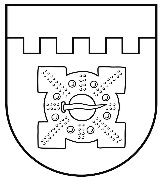 LATVIJAS REPUBLIKADOBELES NOVADA DOMEBrīvības iela 17, Dobele, Dobeles novads, LV-3701Tālr. 63707269, 63700137, 63720940, e-pasts dome@dobele.lvLĒMUMSDobelē2022. gada 29. septembrī                                                                                         Nr.478/17(prot.Nr.17, 64.§)Par Dobeles novada pašvaldības saistošo noteikumu Nr.35 „Par nekustamā īpašuma nodokļa piemērošanu Dobeles novadā” apstiprināšanuPamatojoties uz likuma „Par pašvaldībām” 14. panta trešo daļu,  21. panta pirmās daļas 15. punktu, 43. panta pirmās daļas trīspadsmito punktu, likuma ’’Par nekustamā īpašuma nodokli" 1. panta 2.1 daļu, 3. panta pirmo daļu, 3. panta 1.4 daļu, 3. panta 1.6 daļu, un 9.panta otro daļu, atklāti balsojot: PAR – 10 (Ģirts Ante, Sarmīte Dude, Ivars Gorskis, Linda Karloviča, Edgars Laimiņš, Sintija Liekniņa, Sanita Olševska, Dace Reinika, Guntis Safranovičs, Andrejs Spridzāns), PRET – 2 (Kristīne Briede, Māris Feldmanis), ATTURAS – 3 (Edgars Gaigalis, Andris Podvinskis, Viesturs Reinfelds), NEBALSO – nav, Dobeles novada dome NOLEMJ:Apstiprināt Dobeles novada pašvaldības saistošos noteikumus Nr.35 „Par nekustamā īpašuma nodokļa piemērošanu Dobeles novadā” (pielikumā).Nosūtīt saistošos noteikumus un to paskaidrojuma rakstu triju darba dienu laikā pēc to parakstīšanas Vides aizsardzības un reģionālās attīstības ministrijai atzinuma sniegšanai. Ja Vides aizsardzības un reģionālās ministrijas atzinumā nav izteikti iebildumi par pieņemto saistošo noteikumu tiesiskumu, publicēt saistošos noteikumus oficiālajā izdevumā “Latvijas Vēstnesis”. Saistošie noteikumi stājas spēkā nākamajā dienā pēc to publicēšanas oficiālajā izdevumā “Latvijas Vēstnesis”.Saistošos noteikumus pēc to stāšanās spēkā publicēt pašvaldības tīmekļa vietnē www.dobele.lv un nodrošināt saistošo noteikumu pieejamību Dobeles novada pašvaldības administrācijas ēkā un pagastu pārvaldēs.Kontroli par šī lēmuma izpildi veikt Dobeles novada pašvaldības izpilddirektoram. Atcelt Dobeles novada domes 2022. gada 28. aprīļa lēmumu Nr. 162/7 (prot.Nr.7, 2.§) “Par Dobeles novada domes saistošo noteikumu Nr. 14 “Nekustamā īpašuma nodokļa likme vidi degradējošām, sagruvušām vai cilvēku drošību apdraudošām būvēm un nekustamā īpašuma nodokļa maksāšanas paziņojumu piespiedu izpildes termiņš” apstiprināšanu.Domes priekšsēdētājs	I.GorskisLATVIJAS REPUBLIKADOBELES NOVADA DOMEBrīvības iela 17, Dobele, Dobeles novads, LV-3701Tālr. 63707269, 63700137, 63720940, e-pasts dome@dobele.lvAPSTIPRINĀTIar Dobeles novada domes2022. gada 29. septembra lēmumu Nr.478/172022. gada 29. septembris					Saistošie noteikumi Nr.35Par nekustamā īpašuma nodokļa piemērošanu Dobeles novadāIzdoti saskaņā ar likuma „Par nekustamā īpašuma nodokli"  1. panta 2.1 daļu, 3. panta pirmo daļu, 3. panta 1.4 daļu, 3. panta 1.6 daļu un 9.panta otro daļuVispārīgie jautājumiSaistošie noteikumi nosaka kārtību, kādā Dobeles novada administratīvajā teritorijā piemēro nekustamā īpašuma nodokļa likmes, kārtību, kādā ar nekustamā īpašuma nodokli tiek apliktas vidi degradējošas, sagruvušas vai cilvēku drošību apdraudošas būves, inženierbūves laukumus, kuri tiek izmantoti kā transportlīdzekļu maksas stāvlaukumi, būves, kurām beidzies būvdarbu veikšanas ilgums, kā arī nosaka nekustamā īpašuma nodokļa maksāšanas paziņojumu piespiedu izpildes termiņu.Saistošajos noteikumos lietotais termins – Būvei piekritīga zeme – zemes vienība, kas tiek noteikta saskaņā ar Nekustamā īpašuma valsts kadastra informācijas sistēmā (turpmāk – Kadastra informācijas sistēma) pieejamajiem datiem un attiecīgi, tiek noteikta šādā veidā: 2.1. ja uz zemes vienības lauku teritorijā ir viena būve, tad par būvei piekritīgo zemi uzskatāma zemes vienība 2 ha platībā;2.2. uz zemes vienības pilsētu vai ciemu teritorijā par būvei piekritīgo zemi uzskatāma zemes vienība 2000 m² platībā; 2.3. ja uz zemes vienības ir vairākas būves, tad katrai būvei piekritīgā zeme tiek aprēķināta kā daļa no zemes vienības proporcionāli būves platībai; 2.4. ja uz zemes vienības ir daudzdzīvokļu ēka, tad dzīvoklim piekritīgā zeme tiek aprēķināta kā daļa no zemes vienības proporcionāli dzīvokļa platībai.  Nekustamā īpašuma nodokļa likmes un nodokļu maksāšanas paziņojuma piespiedu izpildes termiņšNekustamā īpašuma nodokļa objektiem tiek piemērotas likumā "Par nekustamā īpašuma nodokli" noteiktās likmes, izņemot šajos saistošajos noteikumos noteiktajos gadījumos. Nekustamā īpašuma nodokļa pašvaldības noteiktos atvieglojumus regulē Dobeles novada pašvaldības saistošie noteikumi par atvieglojumu piešķiršanu nekustamā īpašuma nodokļa maksātājiem Dobeles novadā.Būvi, kas klasificēta kā vidi degradējoša, sagruvusi vai cilvēku drošību apdraudoša, ar nākamo mēnesi pēc būves klasificēšanas attiecīgajā būvju kategorijā, piemēro nekustamā īpašuma nodokļa likmi 3% apmērā no lielākās turpmāk minētās kadastrālās vērtības: būvei piekritīgās zemes kadastrālās vērtības; būves kadastrālās vērtības. Būvei, kuras būvniecībā pārsniegts normatīvajos aktos noteiktais kopējais būvdarbu veikšanas ilgums, ar nākamo mēnesi pēc būvniecības termiņa izbeigšanās līdz mēnesim, kad parakstīts akts par būves pieņemšanu ekspluatācijā, nekustamā īpašuma nodokļa likme ir 3 % apmērā no lielākās turpmāk minētās kadastrālās vērtības: būvei piekritīgās zemes kadastrālās vērtības; būves kadastrālās vērtības. Lēmumu par būves klasificēšanu par vidi degradējošu, sagruvušu vai cilvēku drošību apdraudošu, vai lēmumu par attiecīga statusa atcelšanu,  kā arī lēmumu par būvi, kuras būvniecībā pārsniegts normatīvajos aktos noteiktais kopējais būvdarbu veikšanas ilgums, pieņem Vidi degradējošo būvju komisija. Dobeles novada pašvaldības Nekustamās īpašuma nodaļas nodokļu administrators, atbilstoši Vidi degradējošo būvju komisijas lēmumam, veic nekustamā īpašuma nodokļa pārrēķinu, piemērojot saistošo noteikumu 4. vai 5. punkta nodokļa likmi, ar nākamo mēnesi pēc lēmuma pieņemšanas un nosūta maksāšanas paziņojumu nodokļa maksātājam. Saistošo noteikumu 6. punkta kārtībā pieņemtais lēmums par būves klasificēšanu par vidi degradējošu, sagruvušu vai cilvēku drošību apdraudošu būvi un būvi, kuras būvniecībā pārsniegts normatīvajos aktos noteiktai kopējai būvdarbu veikšanas ilgums, atsevišķi nav apstrīdams un pārsūdzams, jo tas ir starplēmums Administratīvā procesa likuma izpratnē, kas pamato gala lēmumā jeb maksāšanas paziņojumā norādīto nekustamā īpašuma nodokļa aprēķinu. Inženierbūves – laukumi, kas tiek izmantoti kā transportlīdzekļu maksas stāvlaukumi, ar nekustamā īpašuma nodokli tiek aplikti ar nākamo mēnesi pēc inženierbūves kā transportlīdzekļu maksas stāvlaukuma izmantošanas uzsākšanas, piemērojot nekustamā īpašuma nodokļa likmi 1,5 procentu apmērā: no inženierbūves kadastrālās vērtības, ja inženierbūve reģistrēta Kadastra informācijas sistēmā; no inženierbūvei piekritīgās zemes kadastrālās vērtības, ja inženierbūve nav reģistrēta Kadastra informācijas sistēmā. Nekustamā īpašuma nodokļa maksāšanas paziņojuma piespiedu izpilde tiek veikta septiņu gadu laikā no nodokļa samaksas termiņa iestāšanās brīža. To izpildi nodrošina Dobeles novada pašvaldības Nekustamās īpašuma nodaļa.III. 	Noslēguma jautājumsAr saistošo noteikumu spēkā stāšanās brīdi spēku zaudē : 11.1. Dobeles novada pašvaldības 2012. gada 25. oktobra saistošie noteikumi Nr. 13 “Par nekustamā īpašuma nodokļa piemērošanu Dobeles novada administratīvajā teritorijā”;11.2. Auces novada domes 2017. gada 29. marta saistošie noteikumi Nr. 4 “Nekustamā īpašuma nodokļa likme vidi degradējošām, sagruvušām vai cilvēku drošību apdraudošām būvēm un nekustamā īpašuma nodokļa maksāšanas paziņojumu piespiedu izpildes termiņš”11.3. Tērvetes novada domes 2018. gada 28. jūnija saistošie noteikumi Nr. 19 “Nekustamā īpašuma nodokļa likme vidi degradējošām, sagruvušām vai cilvēku drošību apdraudošām būvēm un nekustamā īpašuma nodokļa maksāšanas paziņojumu piespiedu izpildes termiņš”.Domes priekšsēdētājs								I.GorskisDobeles novada domes saistošo noteikumu Nr.35“Par nekustamā īpašuma nodokļa piemērošanu Dobeles novadā”paskaidrojuma rakstsDomes priekšsēdētājs								I.GorskisLATVIJAS REPUBLIKADOBELES NOVADA DOMEBrīvības iela 17, Dobele, Dobeles novads, LV-3701Tālr. 63707269, 63700137, 63720940, e-pasts dome@dobele.lvDobelē2022. gada 29. septembrī                                                                                         Nr.479/17(prot.Nr.17, 65.§)Par siltumenerģijas piegādes tarifa pārskatīšanuŅemot vērā straujo siltumapgādes pakalpojuma izmaksu pieaugumu valstī, lai nodrošinātu savlaicīgu un nepārtrauktu siltumapgādes pakalpojuma sniegšanu no Dobeles novada pašvaldībai piederošas Kroņauces katlu mājas, Tērvetes pagastā, Dobeles novadā  un katlu mājas “Labrenči”, Tērvetes pagastā, Dobeles novadā, ir nepieciešams pārskatīt un apstiprināt Dobeles novada pašvaldības sniegtā siltumenerģijas piegādes pakalpojuma tarifu atbilstoši veiktajam pakalpojuma sniegšanas izmaksas ekonomiskajam aprēķinam. Izvērtējot ekonomisko aprēķinu un vadoties no likuma “Par pašvaldībām” 15. panta pirmās daļas, kas nosaka, ka pašvaldībām ir autonomā funkcija organizēt iedzīvotājiem komunālos pakalpojumus (ūdensapgāde un kanalizācija; siltumapgāde; sadzīves atkritumu apsaimniekošana; notekūdeņu savākšana, novadīšana un attīrīšana) neatkarīgi no tā, kā īpašumā atrodas dzīvojamais fonds, 21. panta pirmās daļas 14. punkta d) apakšpunkta, kas nosaka, ka tikai dome var noteikt, ja tas nav aizliegts vai noteikts ar likumiem vai Ministru kabineta noteikumiem, maksu par pašvaldības piegādāto siltumenerģiju, Dobeles novada dome, atklāti balsojot: PAR – 12 (Ģirts Ante, Sarmīte Dude, Andris Podvinskis, Edgars Gaigalis, Ivars Gorskis, Linda Karloviča, Edgars Laimiņš, Sintija Liekniņa, Sanita Olševska, Dace Reinika, Guntis Safranovičs, Andrejs Spridzāns), PRET – 2 (Kristīne Briede, Māris Feldmanis), ATTURAS – 1 (Viesturs Reinfelds), NEBALSO – nav,  NOLEMJ :Apstiprināt siltumenerģijas piegādes tarifus šādā apmērā : katlu māja  “Labrenči”, Tērvetes pagasts, Dobeles novads – 167.71 EUR (bez PVN) par 1 MWh ; Kroņauces katlu māja, Kroņauce, Tērvetes pagasts, Dobeles novads – 143.31 EUR (bez PVN) par 1 MWh .Domes priekšsēdētājs	I.Gorskis(417/17)Par pievienošanos Nulles emisijas transportlīdzekļu  (Zero Emission Vehicles) deklarācijai(418/17)Par izglītības iestāžu izmaksām pašvaldību savstarpējiem norēķiniem par izglītības iestāžu  sniegtajiem pakalpojumiem(419/17)Par grozījumiem Dobeles novada domes 2022. gada 12. janvāra lēmumā Nr. 3/1 ”Par Dobeles novada pašvaldības iestāžu maksas pakalpojumiem”(420/17)Par debitoru bezcerīgo parādu norakstīšanu un pārmaksu atzīšanu ieņēmumos(421/17)Par nolikuma “Grozījumi nolikumā “ Dobeles novada Izglītības pārvaldes nolikums”” apstiprināšanu(422/17)Par Dobeles Valsts ģimnāzijas nolikuma apstiprināšanu(423/17)Par Dobeles 1.vidusskolas nolikuma apstiprināšanu(424/17)Par Bikstu pamatskolas  nolikuma apstiprināšanu(425/17)Par Gardenes pamatskolas  nolikuma apstiprināšanu(426/17)Par Mežinieku pamatskolas  nolikuma apstiprināšanu(427/17)Par Penkules pamatskolas  nolikuma apstiprināšanu(428/17)Par Dobeles sākumskolas nolikuma apstiprināšanu(429/17)Par Lejasstrazdu sākumskolas nolikuma apstiprināšanu(430/17)Par Bērzupes speciālās pamatskolas  nolikuma apstiprināšanu(431/17)Par Dobeles pirmsskolas izglītības iestādes “Zvaniņš” nolikuma apstiprināšanu(432/1)Par Dobeles pirmsskolas izglītības iestādes “Spodrītis” nolikuma apstiprināšanu(433/17)Par Dobeles pirmsskolas izglītības iestādes “Jāņtārpiņš” nolikuma apstiprināšanu(434/17)Par Dobeles pirmsskolas izglītības iestādes “Valodiņa” nolikuma apstiprināšanu(435/17)Par Annenieku pirmsskolas izglītības iestādes “Riekstiņš” nolikuma apstiprināšanu(436/17)Par Jaunbērzes pirmsskolas izglītības iestādes “Minkuparks” nolikuma apstiprināšanu(437/17)Par nolikuma “Grozījums nolikumā “ Auces pirmsskolas izglītības iestādes “Vecauce” nolikums”” apstiprināšanu(438/17)Par Anitras Meieres  iecelšanu Dobeles pirmsskolas izglītības iestādes “Zvaniņš” vadītāja amatā (439/17)Par nolikuma “Grozījumi nolikumā “Dobeles novada pašvaldības institūciju amatpersonu un darbinieku atlīdzības nolikums”” apstiprināšanu(440/17)Par finansējuma piešķiršanu sportistam (441/17)Par Dobeles novada infrastruktūras objektu bezmaksas izmantošanas limitiem(442/17)Par nolikuma “Par naudas balvām par sasniegumiem sportā Dobeles novadā” apstiprināšanu(443/17)Par Dobeles novada pašvaldības saistošo noteikumu Nr.32  „Par Dobeles novada pašvaldības stipendiju piešķiršanas kārtību” apstiprināšanu(444/17)Par nolikuma “Grozījums nolikumā “Dobeles novada pašvaldības administratīvās komisijas nolikums”” apstiprināšanu(445/17)Par grozījumiem Dobeles novada domes 2021. gada 15. oktobra lēmumā Nr.177/11 “Par Dobeles novada pašvaldības administratīvās komisijas izveidošanu”(446/17)Par grozījumiem Dobeles novada domes 2022. gada 27. janvāra lēmumā Nr.32/2 “Par Satiksmes drošības komisijas izveidi un komisijas nolikuma apstiprināšanu”(447/17)Par grozījumu Dobeles novada domes 2021. gada 29. decembra lēmumā Nr.318/19 “Par Līdzfinansējuma piešķiršanas pagalmu labiekārtošanai komisijas izveidi un komisijas nolikuma apstiprināšanu”Par Dobeles novada pašvaldības mantas ieguldīšanu SIA "Dobeles enerģija" pamatkapitālā(448/17)Par nolikuma “Dobeles novada Gada uzņēmējs” apstiprināšanu(449/17)Par Dobeles novada pašvaldības saistošo noteikumu Nr.33 „Par sadzīves atkritumu apsaimniekošanu Dobeles novada administratīvajā teritorijā” apstiprināšanu(450/17)Par Dobeles novada pašvaldības saistošo noteikumu Nr.34 “Par atbalsta pasākumiem mājokļa vides pielāgošanai personām ar funkcionēšanas ierobežojumiem Dobeles novadā”  apstiprināšanu(451/17)Par atļauju lauksaimniecības zemes ierīkošanai mežā nekustamā īpašuma “Māli” (kadastra Nr.46800010158) zemes vienībā ar kadastra apzīmējumu 46800010025, Naudītes pagastā, Dobeles novadā(452/17)Par lokālplānojuma teritorijas plānojuma funkcionālā zonējuma grozījumiem nekustamajā īpašumā “Rosmes”, Naudītē, Naudītes pagastā, Dobeles novadā pirmās redakcijas nodošanu publiskajai apspriešanai un institūciju atzinumu saņemšanai(453/17)Par nekustamā īpašuma “Mazberķene”, Augstkalnes pagastā, Dobeles novadā, atsavināšanu(454/17)Par nekustamā īpašuma “Vecskola”, Bukaišu pagastā, Dobeles novadā atsavināšanu izsolē(455/17)Par medību tiesību nodošanu Mednieku klubam „Krimūnas”(456/17)Par medību tiesību nodošanu Auru mednieku klubam „Auri”(457/17)Par nekustamā īpašuma „Jaunzemnieki 322”, Auru pagastā, Dobeles novadā atsavināšanu(458/17)Par nekustamā īpašuma „Jaunzemnieki 531”, Auru pagastā, Dobeles novadā atsavināšanu(459/17)Par nekustamā īpašuma „Pokaiņi 170”, Krimūnu pagastā, Dobeles novadā atsavināšanu(460/17)Par nekustamā īpašuma „Krauklīši”, Auru pagastā, Dobeles novadā atsavināšanu(461/17)Par lauksaimniecībā izmantojamās zemes „Zeme pie Ceļmalām”, Dobeles pagastā,  Dobeles novadā, atsavināšanu izsolē (462/17)Par lauksaimniecībā izmantojamās zemes „Rudzīši”, Zebrenes pagastā,  Dobeles novadā, atsavināšanu izsolē (463/17)Par nekustamā īpašuma Skolas iela 47A, Dobelē, Dobeles novadā, atsavināšanu(464/17)Par lauksaimniecībā izmantojamās zemes „Parūķīši”, Zebrenes pagastā, Dobeles novadā, atsavināšanu izsolē (465/17)Par lauksaimniecībā izmantojamās zemes „Lāči”, Auru pagastā, Dobeles novadā, atsavināšanu izsolē (466/17)Par lauksaimniecībā izmantojamās zemes „Lācīši”, Auru pagastā, Dobeles novadā, atsavināšanu izsolē (467/17)Par lauksaimniecībā izmantojamās zemes „Maizītes”, Annenieku pagastā, Dobeles novadā, atsavināšanu izsolē (468/17)Par pašvaldības nekustamā īpašuma 1.maija iela 6 Aucē,  Dobeles novadā atsavināšanu (469/17)Par pašvaldības nekustamā īpašuma – dzīvokļa Nr.2 “Imantas” Īles pagastā  Dobeles novadā atsavināšanu (470/17)Par pašvaldības nekustamā īpašuma – dzīvokļa Nr.6 Miera ielā 6 Aucē, Dobeles novadā, atsavināšanu(471/17)Par pašvaldības nekustamā īpašuma – dzīvokļa īpašuma Nr.11  Teodora Celma ielā 14 Bēnē, Bēnes pagastā, Dobeles novadā, atsavināšanu(atlikts)Par valstij piederošā nekustamā  īpašuma “V1112” Tērvetes pagastā, Dobeles novadā, pārņemšanu pašvaldības īpašumā(472/17)Par nekustamā īpašuma “Svēteļi”,  Bukaišu pagastā , Dobeles novadā atsavināšanu(473/17)Par nekustamā īpašuma „Kraujas”, Auru pagastā, Dobeles novadā, atsavināšanu(474/17)Par izsoles rezultātu apstiprināšanu(475/17)Par lauksaimniecībā izmantojamās zemes izsoles rezultātu apstiprināšanu(476/17)Par finansējuma piešķiršanu sportistam (477/17)Par Dobeles novada bāriņtiesas locekles ievēlēšanu(478/17)Par Dobeles novada pašvaldības saistošo noteikumu Nr.35 „Par nekustamā īpašuma nodokļa piemērošanu Dobeles novadā” apstiprināšanu(479/17)Par siltumenerģijas piegādes tarifa pārskatīšanuIzpilddirektora atskaite par iepriekšējo darba perioduPaskaidrojuma raksta sadaļasNorādāmā informācijaSaistošo noteikumu nepieciešamības pamatojumsSaistošie  noteikumi  “Par atbalstu mājokļa vides pielāgošanai personām ar funkcionēšanas ierobežojumiem Dobeles novadā " (turpmāk –Noteikumi) izstrādāti,  pamatojoties uz Sociālo pakalpojumu un sociālās palīdzības likuma  3.panta trešo daļu un likuma "Par pašvaldībām" 43. panta trešo daļu.  Noteikumi   nosaka  kārtību, kādā personām ar funkcionēšanas ierobežojumiem, kuras pārvietojas ratiņkrēslā, tiek piešķirts atbalsts mājokļa iekšējās un ārējās vides pielāgošanai.Saistošo noteikumu projekta īss satura izklāsts   Noteikumi paredz noteikt atbalsta vides pieejamības nodrošināšanai personām ar kustību traucējumiem veidus, apmērus, to pieprasīšanas, saņemšanas un finansēšanas kārtību Dobeles novada pašvaldībā.  Tiesības saņemt atbalstu ir personai ar funkcionēšanas ierobežojumiem, kura:1.  pārvietojoties mājokļa iekšējā un ārējā vidē, izmanto ratiņkrēslu;2. ir deklarējusi pamata dzīvesvietu un faktiski dzīvo Dobeles novada pašvaldības administratīvajā teritorijā ne mazāk kā 12 (divpadsmit) kalendāra mēnešus pēc kārtas līdz atbalsta pieprasīšanas dienai;3. dzīvo sev vai ģimenes loceklim piederošā vai tiesiskā valdījumā esošā mājoklī, vai uz īres līguma pamata, kas ir spēkā vismaz 10 (desmit) gadus no atbalsta pieprasīšanas dienas, izņemot gadījumu, ja ir noslēgts īres līgums par pašvaldības dzīvokļa lietošanu.   Noteikumos ir paredzēts, ka persona ar funkcionēšanas ierobežojumiem, kura pārvietojas ratiņkrēslā, var  pretendēt uz atbalstu: 1.	mājokļa iekšējās vides pielāgojumu izbūvei;2.	mājokļa iekšējās vides aprīkošanai ar tehniskajiem palīglīdzekļiem;3.	mājokļa ārējās vides pielāgošanai – pandusa (uzbrauktuves) ierīkošanai vai pacēlāja iegādei un ierīkošanai.  Atbalsta apmērs vienai personai ir:6000 euro mājokļa iekšējās vai ārējās vides pielāgošanai;un/vai2000 euro – tehnisko palīglīdzekļu iegādei.Ietekme uz budžetuKopējais pašvaldības finansējums atbalsta piešķiršanai mājokļa iekšējās un ārējās vides pielāgošanai personām ar funkcionēšanas ierobežojumiem vienā gadā ir plānots līdz 32 000 euro.Informācija par plānoto projekta ietekmi uz uzņēmējdarbības vidi pašvaldības teritorijāNav ietekmesInformācija par administratīvajām procedūrāmSaistošo noteikumu izpildi nodrošina Dobeles novada Sociālais dienests plānotā budžeta ietvaros.Informācija par konsultācijām ar privātpersonāmKonsultācijas ir veiktas ar Invalīdu un viņu draugu apvienības “Apeirons”.Nr.p.k.PakalpojumsMērvienībaCena EUR bez PVN/uzcenojums %1.Materiālu sagatavošana1.1.Kopēšana, datorizdruka: 1.1.1.A4 formāts (melnbalts)                   (krāsains)1 lpp.1 lpp.0,130,871.1.2.A3 formāts (melnbalts)                   (krāsains)1 lpp.1 lpp.0,261,301.1.3.A4 formāta lapas skenēšana1 lpp.0,231.2.Izglītības dokumenta dublikāta izgatavošana1 gab.15,55 1.3.Arhīva izziņas sagatavošana1 gab.9,732.Telpu izmantošana2.1.Klases telpa ar krēsliem un galdiem:2.1.1.Augstkalnes pamatskola  1 stunda1,75 2.1.2A.Brigaderes pamatskola1 stunda1,902.1.3.Dobeles Valsts ģimnāzija1 stunda3,302.1.4.Auces vidusskola1 stunda2,912.1.5.Bēnes pamatskola 1 stunda0,792.1.6.Gardenes pamatskola1 stunda1,492.1.7.Penkules pamatskola1 stunda2,082.1.8.Dobeles Amatniecības un vispārizglītojošā vidusskola1 stunda3,072.2.Datorklase ar projektoru2.2.1.Auces vidusskola 1 stunda11,802.2.2.Dobeles Valsts ģimnāzija1 stunda12,772.2.3.Augstkalnes pamatskola1 stunda8,492.2.4.Gardenes pamatskola1 stunda9,052.2.5.Penkules pamatskola1 stunda5,622.2.6.Dobeles Amatniecības un vispārizglītojošā vidusskola1 stunda16,712.3.Aktu zāle ar aprīkojumu:2.3.1.PII “Zvaniņš”1 stunda4,162.3.2.PII “Auriņš”1 stunda9,362.3.4.Auces mūzikas un mākslas skola (Bēnē)1 stunda3,632.3.5.Augstkalnes pamatskola 1 stunda49,592.3.6.PII “Ābolītis”1 stunda2,942.3.7.Dobeles Valsts ģimnāzija1 stunda10,512.3.8.Auces vidusskola1 stunda11,642.3.9.A.Brigaderes pamatskola1 stunda 15,762.3.10.Gardenes pamatskola1 stunda 5,702.3.11.Dobeles Amatniecības un vispārizglītojošā vidusskola1 stunda14,162.3.12.Dobeles JIVC*1 stunda7,402.4.Konferenču zāle ar aprīkojumu:2.4.1.Dobeles Valsts ģimnāzija1 stunda13,602.4.2.Dobeles Amatniecības un vispārizglītojošā vidusskola1 stunda11,802.4.3.Bēnes pamatskola 1 stunda1,562.5.Mazā zāle Augstkalnes pamatskolā1 stunda20,662.6.Ēdamzāle kopā ar virtuvi:2.6.1.Dobeles 1.vidusskola1 stunda7,202.6.2.Lejasstrazdu sākumskola1 stunda4,442.6.3.PII “Ābolītis”1 stunda5,602.6.4.PII “Auriņš”1 stunda4,452.6.5.Dobeles Valsts ģimnāzija1 stunda7,562.6.6.Auces vidusskola1 stunda8,472.6.7.Bēnes pamatskola1 stunda 1,972.6.8.Augstkalnes pamatskola1 stunda  5,172.6.9.Gardenes pamatskola 1 stunda4,112.6.10.Penkules pamatskola1 stunda2,322.6.11.Dobeles Amatniecības un vispārizglītojošā vsk.1 stunda4,962.7.Sporta zāle:2.7.1.Gardenes pamatskola 1 stunda9,342.7.2.Auces vidusskola1 stunda14,552.7.3.Dobeles 1.vidusskola1 stunda10,002.7.4.Lejasstrazdu sākumskola1 stunda5,292.7.5.Mežinieku pamatskola1 stunda 19,032.7.6.Sporta skola1 stunda18,032.7.7.Bēnes pamatskola1 stunda3,282.7.8.Augstkalnes pamatskola1 stunda11,102.8.Trenažieru zāles izmantošana Auces vidusskolā2.8.1.1 cilvēkam1 stunda2,482.8.2.Abonements 10 reizes16,602.9.Peldbaseina koplietošanas celiņu izmantošana un sauna Dobeles 1.vidusskolā:2.9.1vienai personai1 stunda4,132.9.2.skolēnam, studentam, pensionāram, personai ar invaliditāti1 stunda2,072.9.3.viens peldbaseina celiņš1 stunda24,792.9.4.viss baseins1 stunda74,382.10.Dušas pakalpojumi: 2.10.1.Mežinieku pamatskola1 reize2,322.10.2.Augstkalnes pamatskola1 reize1,24  2.11.Dobeles JIVC Aktivitāšu māja Auru pagasta „Zaļkalni”: 2.11.1.semināru/ mācību telpa1 stunda4,502.11.2.semināru/ mācību telpa 1 diennakts26,002.11.3.visas telpas 1 stunda17,502.11.4.visas telpas 1 diennakts 86,002.11.5.nometne ar nakšņošanu teltīs (1 persona)1 diennakts1,502.11.6.gultasvieta 1 diennakts10,002.11.7.papildu gultasvieta 1 diennakts5,002.11.8.āra teritorijas noma 1270 m2 (rotaļu, sporta lauk.)1 stunda18,452.12.Auces vidusskolas internāta istabas:1 diennakts2.12.1.1 persona vienvietīgā istabā7,002.12.2.1 persona divvietīgā istabā6,002.12.3.1 persona trīsvietīgā,  četrvietīgā istabā5,002.13.Gultasvieta izglītojamajam dienesta viesnīcā Gaurata ielā 8, Katoļu ielā 3, Dobelēmēnesī15,002.14.Gultasvieta dienesta viesnīcā Gaurata ielā 8, Dobelē, Dobeles novadā *****1 diennakts7,202.15.Šautuve (Dobeles Sporta skola)1 stunda29,832.16.Koncertzāle “Zinta” Dobeles Mūzikas skolā:2.16.1.pasākums bez ieejas maksas1 stunda15,002.16.2.pasākums uz kuru tiek tirgotas ieejas biļetes (% no ieņēmumiem par ieejas biļetēm)pasākums10%3.Ēdināšana**3.1.Skolās :3.1.1.pusdienas skolēniem, darbiniekiem, asistentiem (tai skaitā pirmsskolas grupas)1 porcija2,403.1.2.launags skolēniem 1 porcija0,50 3.2.Bērzupes speciālajā pamatskolā skolēniem, darbiniekiem: 3.2.1.     brokastis1 porcija0,993.2.2.pusdienas1 porcija 2,403.2.3.launags1 porcija  0,933.2.4.vakariņas1 porcija 0,933.3.Dobeles Amatniecības un vispārizglītojošā vidusskola – ēdienu uzcenojumi, % no pašizmaksas: ****3.3.1.zupas3.3.1.1.izglītojamajiem1 vienība40%3.3.1.2.ārpakalpojums1 vienība80%3.3.2.otrie ēdieni3.3.2.1.izglītojamajiem1 vienība50%3.3.2.2.ārpakalpojums1 vienība100%3.3.3.saldie ēdieni3.3.3.1.izglītojamajiem1 vienība23%3.3.3.2.ārpakalpojums1 vienība40%3.3.4.gaļas salāti, svaigu dārzeņu salāti3.3.4.1.izglītojamajiem1 vienība50%3.3.4.2.ārpakalpojums1 vienība70%3.3.5.pīrādziņi, plātsmaizes3.3.5.1.izglītojamajiem1 vienība50%3.3.5.2.ārpakalpojums1 vienība80%3.3.6.brokastis – ārpakalpojums1 vienība50 %3.3.7.vakariņas – ārpakalpojums1 vienība50 %3.3.8.pārtikas paka – ārpakalpojums Ukrainas bēgļiem (PVN nepiemēro)1 gab./cilv./dienā5,003.4.Dobeles Amatniecības un vispārizglītojošā vidusskola – kafejnīcas gabalpreču (ūdens, šokolāde, augļi) uzcenojums, % no pašizmaksas1 vienība25%  3.5.Dobeles Amatniecības un vispārizglītojošā vidusskola-pusdienas, launags projektā Nr.8.3.4.0./16/I/001 “Atbalsts priekšlaicīgas mācību pārtraukšanas samazināšanai”1 porcija2,40  3.6.Pirmsskolas izglītības iestāžu izglītojamajiem 3.6.1.brokastis1 diena0,623.6.2.pusdienas1 diena1,233.6.3.launags1 diena0,613.6.4.pusdienas darbiniekiem 1 porcija1,233.6.5.   vakariņas PII “Valodiņa”1 porcija0,60 3.7.Vasaras nometnēs Auces vidusskolā:3.7.1.brokastis1 porcija4,003.7.2.pusdienas1 porcija7,003.7.3.vakariņas1 porcija4,004.Citi pakalpojumi4.1.Dobeles JIVC pakalpojumi:4.1.1.psihologa, psihoterapeita, karjeras konsultanta  individuāla konsultācija pieaugušajiem 1 stunda11,784.1.2.psihologa, psihoterapeita, karjeras konsultanta un logopēda individuāla konsultācija citu novadu bērniem un jauniešiem1 stunda11,504.1.3.psiholoģiskā diagnostika,  citu novadu bērniem, jauniešiem 3 stundas31,964.1.4.izglītojoši interaktīvas nodarbības, lekcijas citu novadu izglītības iestādēs1 stunda 1 km 17,640,224.2.Autobusa pakalpojumi (16 pasažieru vietas) 1 stunda 1 km8,780,284.3.Mikroautobusa pakalpojumi (8 pasažieru vietas)  1 stunda un 1 km7,950,224.4.Mikroautobusa noma (8 pasažieru vietas) Dobeles novada biedrībām un sporta klubiem 1 km1 stundadiennakts0,221,3410,734.5.Vecāku līdzdalības maksa (Auces Mūzikas un mākslas skola, Dobeles Mūzikas skola, Dobeles Mākslas skola)***1 mēnesis10,004.6.Vecāku līdzdalības maksa interešu izglītības programmā (Auces Mūzikas un mākslas skola, Dobeles Mākslas skola, Dobeles Mūzikas skola)***1 mēnesis10,004.7.Mūzikas instrumentu nomas maksa (Auces mūzikas un mākslas skola)***1 mēnesis1,404.8.Vecāku līdzdalības maksa (Dobeles Sporta skola)***1 mēnesis3,004.9.Maksa par tālākizglītības programmu vienam izglītojamajam (Dobeles Amatniecības un vispārizglītojošā vidusskola)680 stundas356,004.10.Maksa par individuālu nodarbību interešu izglītības programmā instrumenta spēlē (Dobeles Mūzikas skola)1 nodarbība(mācību stunda)15,004.11.Dalības maksa “Mazpilsētu un lauku mūzikas skolu audzēkņu konkursā “Klavierspēle” citu novadu dalībniekiem1 dalībnieks15,004.12.Dalības maksa festivālā “Zemgales akordeonists” citu novadu dalībniekiem1 dalībnieks3,00Nr.p.k.PakalpojumsMērvienībaCena EUR bez PVN1.Dobeles sporta centrs1.1.Telpu izmantošana1.1.1.Sporta zāle: 1.1.1.1.1/3 zāles sporta pasākumiemcitiem pasākumiem1 stunda23,1433,061.1.1.2.2/3 zāles sporta pasākumiemcitiem pasākumiem1 stunda47,1161,161.1.1.3.visa zāle sporta pasākumiemcitiem pasākumiem1 stunda71,0795,041.1.1.4.visa zāle individuālajiem apmeklētājiem1 stunda 1 personai3,311.1.2.Telpas pasākumiem, kuros tiek tirgotas ieejas biļetes:1.1.2.1.koncerti, teātri u.tml. pasākumi(% apmērā no ieņēmumiem par biļetēm)pasākums10%1.1.2.2.diskotēkas, balles u.tml. pasākumi(% apmērā no ieņēmumiem par biļetēm)pasākums12%1.1.3.Smagatlētikas zāle1 stunda16,531.1.4.Konferenču telpas1 stunda16,531.1.5.Citas telpas (ģērbtuves, balkons utt.)1 stunda33,061.1.6.Telpas stadiona ēkā1 m2/diennaktī1,241.1.7.Tenisa laukums sporta zālē 1 stunda 1 personai5,791.1.8.Trenažieru zāle 1.1.8.1.mēneša abonements + sauna (1 reize) 2 reizes nedēļāstudents, skolēnscita persona21,1626,451.1.8.2.mēneša abonements + sauna ( 1 reize) 2 reizes nedēļātrenera pavadībā28,931.1.8.3.mēneša abonements + sauna ( 1 reize)  3 reizes nedēļāstudents, skolēnscita persona26,4533,061.1.8.4.mēneša abonements + sauna ( 1 reize)  3 reizes nedēļātrenera pavadībā35,541.1.8.5.viens apmeklējums individuālajiem apmeklētājiem1 stunda4,961.1.8.6.mēneša abonements (neierobežots apmeklējumu skaits laikā no plkst. 8:00 līdz plkst. 15:00) 1 stunda33,061.1.9.Stadiona sektoru izmantošana1.1.9.1.lielais futbola laukums nodarbība1 stunda41,321.1.9.2.lielais futbola laukums sacensībām1 stunda66,121.1.9.3.treniņu laukums ar dabīgo zālāju nodarbība1 stunda20,661.1.9.4.treniņu laukums ar dabīgo zālāju sacensības1 stunda33,061.1.9.5.skrejceļa vai atsevišķa sektora izmantošana1 stunda8,261.1.9.6.stadions bez futbola laukuma1 stunda41,321.1.9.7.Foajē noma, tiesneša māja-konteiners1 stunda8,261.1.9.8.dušas telpas1 reize1,651.1.9.9.dušas un ģērbtuves telpas grupām1 reize8,261.1.10.Sauna1.1.10.1.vienai personailīdz 2 stundām5,371.1.10.2.grupai virs 5 personāmlīdz 2 stundām22,311.2.Inventāra izmantošana Dobeles sporta centrā1.2.1.galdi1 vienība/diennaktī7,44 1.2.2.krēsli1 vienība/diennaktī1,07 1.2.3.saliekamie basketbola grozi1 vienība/stundā14,881.2.4.svarcelšanas grīda1 stunda14,881.2.5.lamināta (deju) grīda1 m22,48 1.2.6.skriešanas barjeras1 stunda1,65 1.2.7starta paliktņi (1. komplekts)1 stunda1,651.2.8.sporta inventāra noma (lode, disks, vingrošanas paklājs, bumbas u.c.)1 nodarbība0,411.2.9.skaņu aparatūras komplekts (2 skandas, mikšerpults, 1-3 mikrofoni, CD atskaņotājs) 1 stunda14,88 1.2.10.rezultātu tablo (manuāls, pārvietojams)1 stunda1,651.2.11.rezultātu tablo (elektroniskais, pārvietojams)1 stunda8,261.2.12.elektronisks pulkstenis skriešanas disciplīnām1 stunda8,261.2.13.apļa skaitītājs - elektronisks1 stunda4,131.2.14.sportistu nojume (daļēji slēgta)1 stunda4,131.2.15.nojume (ātri uzstādama)1 stunda8,261.2.16.barjera pasākumu norobežošanai1 stunda1,651.3.Sporta halle Tērvetes sporta centrā1.3.1Sporta zāles izmantošana1.3.1.1.visa sporta zāle + palīgtelpu izmantošana 1 stunda28,92        1.3.1.2.Tērvetes sporta centra florbola bortu noma1 stunda18,181.3.1.3.viena puse no sporta zāles – viens volejbola laukums + palīgtelpu izmantošana1 stunda14,461.3.1.4.viens apmeklējums individuālajiem apmeklētājiem1 stunda1,651.3.2.Trenažieru zāle Tērvetes sporta centrā 1.3.2.1viens apmeklējums individuālajiem apmeklētājiem1,5 stundas2,481.3.2.2abonements (10 reizes ) *1 mēnesis24,791.3.4.Palīgtelpas izmantošana1.3.4.1dušas telpas un ģērbtuves 1 reize1,651.3.4.2sporta halles izmantošana (sporta zāle+trenažieru zāle+dušas telpas)1 stunda33,061.4.Tērvetes stadiona izmantošana1.4.1.visa stadiona noma1 stunda33,061.4.2.tāllēkšanas sektors1 stunda0,831.4.3. viens pludmales volejbola laukums 1 stunda5,781.4.4.abi pludmales volejbola laukumistunda11,571.4.5.futbola laukums stadionā1 stunda12,401.4.6.bērnu basketbola laukums stadionā1 stunda4,131.4.7. viena vieglatlētikas celiņa izmaksa1 stunda1,901.4.8.āra  profesionālo trenažieru noma1 stunda2,891.4.9.Moduļa mājas  un WC noma 1 stunda4,961.4.10.Lielās dambretes laukuma noma ar kauliņiem1 stunda3,14 1.5.Multifunkcionālie  sporta laukumi1.5.1.āra sporta multifunkcionālais   laukums Tērvetes stadionā1 stunda12,401.5.2.āra sporta multifunkcionālais  laukums Augstkalnē1 stunda12,401.5. 3.āra sporta laukums (strītbola) Sanatorijas 1 stunda8,261.5.4.āra sporta laukums (strītbola) Zelmeņos1 stunda8,261.6.Bikstu sporta zāles un telpu izmantošana1.6.1sporta zāle (ar dušas apmeklējumu)1 stunda14,051.6.2.sporta zāle (bez dušas apmeklējuma)1 stunda12,401.7.Penkules sporta zāles un telpu izmantošana1.7.1.sporta zāle (ar dušas apmeklējumu)1 stunda14,051.7.2.sporta zāle (bez dušas apmeklējuma)1 stunda12,401.7.3.saunas izmantošanalīdz 2 stundām5,37Atalgojums, EURIzpilddirektors2441Izpilddirektora vietnieks teritoriālās pārvaldības jautājumos2353Izpilddirektora vietnieks attīstības plānošanas un nekustamā īpašuma jautājumos2353Dobeles novada Izglītības pārvaldes vadītājs1900Annas Brigaderes pamatskolas direktors1531Augstkalnes pamatskolas direktors1330Bikstu pamatskolas direktors1330Gardenes pamatskolas direktors1330Lejasstrazdu sākumskolas direktors1203Mežinieku pamatskolas direktors1394Penkules pamatskolas direktors1394Dobeles sākumskolas direktors1603Auces vidusskolas direktors1952Bēnes pamatskolas direktors1267Dobeles 1.vidusskolas direktors2038Dobeles Amatniecības un vispārizglītojošās vidusskolas direktors2160Dobeles Valsts ģimnāzijas direktors1812Bērzupes speciālās pamatskolas direktors1544,40Annenieku pirmsskolas izglītības iestādes „Riekstiņš” vadītājs1203Auru pirmsskolas izglītības iestādes „Auriņš” vadītājs1203Dobeles pirmsskolas izglītības iestādes „Jāņtārpiņš” vadītājs1331Dobeles pirmsskolas izglītības iestādes „Spodrītis” vadītājs1331Dobeles pirmsskolas izglītības iestādes „Zvaniņš” vadītājs1331Dobeles pirmsskolas izglītības iestādes „Valodiņa” vadītājs1443,60Krimūnu pirmsskolas izglītības iestādes ''Ābolītis" vadītājs1203Jaunbērzes pirmsskolas izglītības iestādes „Minkuparks” vadītājs1203Auces pirmsskolas izglītības iestādes „Vecauce” vadītājs1203Auces pirmsskolas izglītības iestādes „Pīlādzītis” vadītājs1267Bēnes pirmsskolas izglītības iestādes „Rūķīši” vadītājs1203Dobeles Mākslas skolas direktors1331Auces Mūzikas un mākslas skolas direktors 1331Dobeles Mūzikas skolas direktors1331Dobeles Sporta skolas direktors1394Dobeles Jaunatnes iniciatīvu un veselības centra vadītājs1254Dobeles novada bāriņtiesas priekšsēdētājs1450Dobeles novada Sporta pārvaldes vadītājs1600Sociālās aprūpes centra “Tērvete” direktors1600Dobeles novada pašvaldības policijas priekšnieks1800Dobeles Pieaugušo izglītības un uzņēmējdarbības atbalsta centra vadītājs1450Dobeles novada Kultūras pārvaldes vadītājs1800Dobeles novada Sociālā dienesta vadītājs 1700Infrastruktūras objektsBiedrība, klubsLimitsIzmantošanas laiksIzmitināšanasporta bāzēsDobeles 1.vidusskolas peldbaseinsSporta klubs “MX4, Dobele” reģ.Nr.40008098383Gold BarbellReģ.Nr.400081553511 stundanedēļāno 01.10.2022. līdz 31.05.2023.Dobeles stadiona futbola laukumsJaunatnes futbola centrs ”Dobele”, reģ.Nr. 4000813462730 stundas nedēļāno 20.05.2022. līdz 15.10.2023.Dobeles sporta halle (1/3 zāles)Jaunatnes futbola centrs ”Dobele”, reģ.Nr. 400081346274 reizes sacensībāmno 01.11.2022. līdz 28.04.2023.Dobeles sporta halle 2/3 zālesJaunatnes futbola centrs ”Dobele”, reģ.Nr. 400081346274 stundas nedēļāno 01.10.2022. līdz 20.05.2023.Dobeles sākumskolas sporta zāleJaunatnes futbola centrs ”Dobele”, reģ.Nr. 4000813462710 stundas nedēļāno 01.10.2022. līdz 31.05.2023.Stadiona piebūves ēka (Tērvetes iela 1, Dobele, Dobeles novads)Jaunatnes futbola centrs ”Dobele”, reģ.Nr. 40008134627no 20.05.2022. līdz 15.10.2022.Dobeles halle (1/3 zāles)Riteņbraukšanas sporta klubs “Tandēms”, reģ.Nr.400080254982 stundas nedēļāno 01.10.2022. līdz 31.05.2023.Dobeles halles smagatlētikas zāleRiteņbraukšanas sporta klubs “Tandēms”, reģ.Nr.400080254982 stundas nedēļāno 01.10.2022. līdz 31.05.2023.Dobeles stadiona telpasRiteņbraukšanas sporta klubs “Tandēms”, reģ.Nr.4000802549821 diennaktis (5 izlases dalībnieki)no 01.10.2022. līdz 30.09.2023.21 diennaktisDobeles 1.vidusskolas peldbaseinsRiteņbraukšanas sporta klubs “Tandēms”, reģ.Nr.40008025498piektdiena, no 20:20, līdz 21:00Dobeles sporta skolas sporta zāleBiedrība “TSK Sprīdītis”, reģ.Nr.400080382952 stundas nedēļāno 01.10.2022. līdz 31.05.2023.Dobeles 1.vidusskolas peldbaseinsBiedrība “TSK Sprīdītis”, reģ.Nr.400080382951 stunda nedēļāno 01.10.2022. līdz 31.05.2023.Tērvetes sporta centrsBiedrība “TSK Sprīdītis”, reģ.Nr.400080382952 stundas nedēļāno 01.10.2022. līdz 31.05.2023.Dobeles sporta centra zāle 1/3Biedrība “Ippon”reģ.Nr. 40008140271piektdiena, no 17:00, līdz 21:00no 01.10.2022. līdz 31.05.2023.Dobeles kultūras namsDobeles šaha klubs, reģ.Nr. 400082125276 stundas nedēļā no 01.10.2022. līdz 30.09.2023.Dobeles 1.vidusskolas sporta zāleBiedrība Sporta klubs REIR Dobele, reģ.Nr. 400080964868 stundas nedēļāno 01.10.2022. līdz 31.05.2023.Dobeles 1.vidusskolas peldbaseinsBiedrība Sporta klubs REIR Dobele, reģ.Nr. 400080964861 stunda nedēļāno 01.10.2022. līdz 31.05.2023.Dobeles halleBiedrība Sporta klubs REIR Dobele, reģ.Nr. 400080964864 stundas nedēļā unhandbola spēļu turnīri pēc saskaņota  grafika, vēlams pirmdiena, ceturtdienano 01.10.2022. līdz 30.09.2023.Dobeles stadionsBiedrība Sporta klubs REIR Dobele, reģ.Nr. 400080964866 stundas nedēļāno 01.10.2022. līdz 30.09.2023.Dobeles stadionsSporta klubs”AQUATICS”, reģ.Nr. 400081559682 stundas nedēļāno 01.10.2022. līdz 30.09.2023.Dobeles halles smagatlētikas zāle 1. stāvsSporta klubs„Dobeles Atlēts”reģ.Nr.4000802477410 stundas nedēļāno 01.10.2022. līdz 30.09.2023.Dobeles Sporta skolas svaru celšanas zāleSporta klubs„Dobeles Atlēts”reģ.Nr.400080247748 stundas nedēļāno 01.10.2022. līdz 30.09.2023.Dobeles stadions“Zemgales reģionālais handbola klubs”Sabiedriskā labuma statuss, reģ.Nr. 4000802758810 stundas nedēļāno 01.10.2022. līdz 30.09.2023.Dobeles sporta centrs,  sporta zāle (2/3 zāles)“Zemgales reģionālais handbola klubs”Sabiedriskā labuma statuss, reģ.Nr. 400080275888 stundas nedēļāno 01.10.2022. līdz 30.09.2023.Dobeles sporta cents, smagatlētikas zāle“Zemgales reģionālais handbola klubs”Sabiedriskā labuma statuss, reģ.Nr. 400080275881 stunda  nedēļā, pirmdiena, trešdienano 01.10.2022. līdz 30.09.2023.Dobeles sporta centrs2/3 sporta zāles“Zemgales reģionālais handbola klubs”Sabiedriskā labuma statuss, reģ.Nr. 400080275882 stundas nedēļā, sestdiena, svētdiena 3 stundas pēc kalendāra, saskaņojotHandbola spēļu turnīri pēc saskaņota grafikano 01.10.2022. līdz 30.09.2023.2 komandas spēlētājiem nodrošināt kopmītnesDobeles 1.vidusskolas peldbaseins“Zemgales reģionālais handbola klubs”Sabiedriskā labuma statuss, reģ.Nr. 400080275881 stunda nedēļāno 01.10.2022. līdz 30.09.2023.Dobeles stadiona telpas“Šaušanas sporta klubs Dobele”, reģ.Nr. 4000813506915 dienas(3 izlases dalībnieki)no 01.10.2022. līdz 30.09.2023. 15dienaktis (3izlases dalībnieki)Dobeles sporta halle“Šaušanas sporta klubs Dobele”, reģ.Nr. 400081350691 sacensībasno 01.10.2022. līdz 30.09.2023.Dobeles sporta halles smagatlētikas zāle“Šaušanas sporta klubs Dobele”, reģ.Nr. 400081350692 stundas nedēļāno 01.10.2022. līdz 30.09.2023.Dobeles 1.vidusskolas peldbaseinsPersonu ar invaliditāti un atbalstītāju biedrība “Laimiņa”, reģ.Nr. 400080294851 stunda  nedēļāno 01.10.2022. līdz 31.05.2023.Dobeles sporta skolas šautuveDobeles invalīdu biedrība, reģ.Nr. 400080252902 stundas nedēļāun1 sacensībaspēc saskaņota grafikano 01.01.2022. līdz 31.05.2023.Dobeles sporta centra halleBasketbola klubs “Dobele”, reģ.Nr. 400081739591,5 stundas darba dienas vakarā,Veterānu čempionāts pēc saskaņota spēļu grafikano 01.10.2022. līdz 31.05.2023.Dobeles pilsētas stadions, Latvijas futbola čempionāta 3.līgas spēles – 11 spēlesFK Dobele  Allegro”, reģ.Nr. 40008287269pēc grafikano 01.03.2023. līdz 01.11.2023.Tērvetes sporta centrs18 dalībniekiSporta spēles (volejbols),iedzīvotāju brīvais apmeklējums2 stundas nedēļā,pirmdienas, trešdienasno 01.10.2022. līdz 30.09.2023.Tērvetes sporta centrs18 dalībniekiFlorbola komanda “Tērvete”, kura piedalās Latvijas 2.līgas florbola čempionātā vīriešu komandām2 stundas nedēļā,otrdienas, ceturtdienas, sestdienasno 01.10.2022. līdz 30.09.2023.Tērvetes sporta centrs17 dalībniiekiFlorbols, bērnibrīvais apmeklējumspirmdienatrešdienano 17.00 -19.00.no 17.00 -19.00.Augstkalnes sporta zāle (Augstkalnes pamatskola) 19 dalībniekiSporta spēles( volejbols)Augstkalnē, iedzīvotāju brīvais apmeklējums2 stundas nedēļāpirmdiena, no 19:00-21:00, piektdiena19:00-21:00no 01.10.2022. līdz 30.09.2023.Auces Kultūras namsAuces pilsētas novusa komanda, pārstāv Dobeles novadu Latvijas čempionātāpēc grafikano 01.10.2022. līdz 30.09.2023.Dobeles 1.vidusskolas peldbaseinsPeldēšanas veterānitrešdiena, no 19:40-20:20 no 01.10.2022. līdz 30.09.2023.Dobeles 1.vidusskolas peldbaseinsDobeles novada pašvaldībaotrdiena, no 20:20-21:00no 01.10.2022. līdz 30.09.2023.Dobeles sporta centrs, sporta zāle 1/3Dobeles novada pašvaldībatrešdiena, no 20:00-21:00no 01.10.2022. līdz 30.09.2023.Krimūnas, Krimūnu skola, sporta zāle, Krimūnu pagasts, Dobeles novadsNovada iedzīvotāju brīvais apmeklējums, sporta spēlesotrdiena, no18:00-21:00, ceturtdiena no 18:00-21:00no 01.10.2022. līdz 30.09.2023.Īle, “Mālnieki”, sporta zāle, Īle, Īles pagasts, Dobeles novadsNovada iedzīvotāju brīvais apmeklējums, sporta spēlesceturtdiena no 19:00-21:00,sestdiena no 13:00-15:00no 01.10.2022. līdz 30.09.2023.Jaunbērze (Mežinieku pamatskola)Novada iedzīvotāju brīvais apmeklējums, sporta spēlespirmdiena- piektdiena, katru dienu no 18:00-20:00no 1.10.2022.līdz 30.09.2023.Gardene (Gardenes pamatskola)Novada iedzīvotāju brīvais apmeklējums, sporta spēlesotrdiena, no  19:00-22:00, ceturtdiena no 19:00-22:00no 01.10.2022. līdz 30.09.2023.Bēne (Bēnes pamatskola)Novada iedzīvotāju brīvais apmeklējums, sporta spēlesotrdiena, no 19:00-21:00, ceturtdiena no 19:00-21:00no 01.10.2022. līdz 30.09.2023.Lejasstrazdi (Lejasstrazdu sākumskola)Novada iedzīvotāju brīvais apmeklējums, sporta spēlestrešdiena, no 17:30-20:00 svētdiena, no 13:00-15:00no 01.10.2022.- līdz 30.09.2023.Penkule (Penkules pamatskola)Novada iedzīvotāju brīvais apmeklējums, sporta spēlespirmdiena, no 19:00-22:00otrdiena, no 19:00-22:00trešdiena, no 18:00-21:00ceturtdiena, no  19:00-22:00no 01.10.2022. līdz 30.09.2023.Biksti “Atpūtas”,sporta zāle, Biksti, Bikstu pagasts, Dobeles novadsNovada iedzīvotāju brīvais apmeklējums, sporta spēlestrešdiena, no 17:00-21:00,piektdiena, no  16:00-21:00,svētdiena, no 15:00-20:00no 01.10.2022. līdz 30.09.2023.Zebrene, “Upītes”,sporta zāle, Zebrene, Zebrenes pagasts, Dobeles novadsNovada iedzīvotāju brīvais apmeklējums, sporta spēlespirmdiena, no 16:00-19:00,otrdiena, no 16:00-19:00no 01.10.2022. līdz 30.09.2023.Kaķenieki, Skolas iela 2, sporta zāle, Kaķenieki, Annenieku pagasts, Dobeles novadsNovada iedzīvotāju brīvais apmeklējums, sporta spēlespirmdiena, no 19:00-21:00,trešdiena, no 19:00-21:00,piektdiena, no 19:00-21:00no 01.10.2022. līdz 30.09.2023.Tērvetes sporta centrsNovada iedzīvotāju brīvais apmeklējums, sporta spēlespirmdiena, no 15:00-16:30,piektdiena, no 18:00-20:00no 01.10.2022. līdz 30.09.2023.Augstkalnes sporta zāle (Augstkalnes pamatskola)Novada iedzīvotāju brīvais apmeklējums, sporta spēlesotrdiena, no 17:00-18:30,ceturtdiena, no 17:00-18:30no 01.10.2022. līdz 30.09.2023.Auces sporta zāle (Auces vidusskola)Novada iedzīvotāju brīvais apmeklējums, sporta spēlesotrdiena, no 19:00-21:00,ceturtdiena, no 19:00-21:00no 01.10.2022. līdz 30.09.2023.Vītiņu sporta zāle, Dārza iela 11, Vītiņi, Vītiņu pagasts, Dobeles novadsNovada iedzīvotāju brīvais apmeklējums, sporta spēlespirmdiena, no 17:30-20:30,otrdiena, no 17:30-20:30,ceturtdiena, no 17:30-19:30no 01.10.2022.      līdz 30.09.2023.Dobeles Sporta centrs (svaru zāle 1.st.)Iedzīvotāju brīvais apmeklējumsotrdiena, ceturtdiena no 19.00.-20.00.no 01.10.2022. līdz 31.05.2023.Dobeles Sporta centrs (1/3 sporta zāles)Sporta spēles,iedzīvotāju brīvais apmeklējumsceturtdiena no 20.00.-21.00.no 01.10.2022. līdz 31.05.2023.Sportista vārds, uzvārdsIegūta vieta (čempionāta vai sacensību pilns nosaukums)Vecuma grupaPersonas kods-Pārstāvja vārds, uzvārdsPersonas kods-Deklarētās dzīvesvietas adreseLVBankabankas kods(IBAN 21 zīme)(IBAN 21 zīme)(IBAN 21 zīme)(IBAN 21 zīme)(IBAN 21 zīme)(IBAN 21 zīme)(IBAN 21 zīme)(IBAN 21 zīme)(IBAN 21 zīme)(IBAN 21 zīme)(IBAN 21 zīme)(IBAN 21 zīme)(IBAN 21 zīme)(IBAN 21 zīme)(IBAN 21 zīme)(IBAN 21 zīme)(IBAN 21 zīme)(IBAN 21 zīme)(IBAN 21 zīme)(IBAN 21 zīme)(IBAN 21 zīme)Tālruņa Nr. vai e-pasta adreseTrenera vārds, uzvārdsPersonas kods-Deklarētās dzīvesvietas adreseLVBankabankas kods(IBAN 21 zīme)(IBAN 21 zīme)(IBAN 21 zīme)(IBAN 21 zīme)(IBAN 21 zīme)(IBAN 21 zīme)(IBAN 21 zīme)(IBAN 21 zīme)(IBAN 21 zīme)(IBAN 21 zīme)(IBAN 21 zīme)(IBAN 21 zīme)(IBAN 21 zīme)(IBAN 21 zīme)(IBAN 21 zīme)(IBAN 21 zīme)(IBAN 21 zīme)(IBAN 21 zīme)(IBAN 21 zīme)(IBAN 21 zīme)(IBAN 21 zīme)Tālruņa Nr. vai e-pasta adresePielikumā:IesniedzējsSacensību protokols no atzītas sporta federācijas, kas apliecina sportista un komandas iegūto vietu;______________________________________________________________________________;______________________________________________________________________________.Sacensību protokols no atzītas sporta federācijas, kas apliecina sportista un komandas iegūto vietu;______________________________________________________________________________;______________________________________________________________________________.parakstsparaksta atšifrējums202___. gada _____. ____________	Sporta spēļu komandas nosaukums Iegūta _____vieta (čempionāta vai sacensību pilns nosaukums)Vecuma grupaSporta klubs, kas pārstāv komanduBankabankas kods(IBAN 21 zīme)(IBAN 21 zīme)(IBAN 21 zīme)(IBAN 21 zīme)(IBAN 21 zīme)(IBAN 21 zīme)(IBAN 21 zīme)(IBAN 21 zīme)(IBAN 21 zīme)(IBAN 21 zīme)(IBAN 21 zīme)(IBAN 21 zīme)(IBAN 21 zīme)(IBAN 21 zīme)(IBAN 21 zīme)(IBAN 21 zīme)(IBAN 21 zīme)(IBAN 21 zīme)(IBAN 21 zīme)(IBAN 21 zīme)(IBAN 21 zīme)Trenera vārds, uzvārdsPersonas kods-Deklarētās dzīvesvietas adreseLVBankabankas kods(IBAN 21 zīme)(IBAN 21 zīme)(IBAN 21 zīme)(IBAN 21 zīme)(IBAN 21 zīme)(IBAN 21 zīme)(IBAN 21 zīme)(IBAN 21 zīme)(IBAN 21 zīme)(IBAN 21 zīme)(IBAN 21 zīme)(IBAN 21 zīme)(IBAN 21 zīme)(IBAN 21 zīme)(IBAN 21 zīme)(IBAN 21 zīme)(IBAN 21 zīme)(IBAN 21 zīme)(IBAN 21 zīme)(IBAN 21 zīme)(IBAN 21 zīme)Tālruņa Nr. vai e-pasta adresePielikumā:IesniedzējsSacensību protokols no atzītas sporta federācijas, kas apliecina sportista un komandas iegūto vietu;______________________________________________________________________________;______________________________________________________________________________.Sacensību protokols no atzītas sporta federācijas, kas apliecina sportista un komandas iegūto vietu;______________________________________________________________________________;______________________________________________________________________________.parakstsparaksta atšifrējumsPaskaidrojuma raksta sadaļasNorādāmā informācija1. Saistošo noteikumu nepieciešamības pamatojumsSaskaņā ar Administratīvo teritoriju un apdzīvoto vietu likuma pārejas noteikumu 17. punktu 2021. gada pašvaldību vēlēšanās ievēlētā novada dome izvērtē novadu veidojošo bijušo pašvaldību pieņemtos saistošos noteikumus un pieņem jaunus novada saistošos noteikumus. Ievērojot minēto par spēku zaudējušiem atzīstami Auces novada domes 2020. gada 25. novembra saistošie noteikumi Nr.12 “Par Auces novada pašvaldības stipendiju piešķiršanas kārtību”.  Likuma “Par pašvaldībām” 15.panta pirmajā daļā ir noteiktas pašvaldības autonomās funkcijas, citu starpā minētā panta pirmās daļas 6.punktā noteikts, ka pašvaldības autonomā funkcija ir nodrošināt veselības aprūpes pieejamību. Likuma “Par pašvaldībām” 43.panta trešā daļa nosaka, ka dome var pieņemt saistošos noteikumus arī, lai nodrošinātu pašvaldības autonomo funkciju un brīvprātīgo iniciatīvu izpildi. Dobeles novadā ir izjūtams kvalificētu speciālistu trūkums, it īpaši veselības aprūpes jomā. Saistošo noteikumu mērķis ir piesaistīt jaunos speciālistus, materiāli atbalstot topošos speciālistus studiju vai rezidentūras laikā.2. Īss projekta satura izklāstsSaistošie noteikumi nosaka kārtību un apmēru, kādā Dobeles novada pašvaldība piešķir stipendijas studentiem un rezidentiem.3. Informācija par plānoto projekta ietekmi uz pašvaldības budžetuFinansējums tiks piešķirts atbilstoši pieprasījumu apmēram un pašvaldības kārtējā gada apstiprinātajam budžetam.4. Informācija par plānoto projekta ietekmi uz uzņēmējdarbības vidi pašvaldības teritorijāKvalificētu speciālistu piesaiste nodrošina iedzīvotājiem nepieciešamo pakalpojumu pieejamību Dobeles novadā, minētais veicina uzņēmējdarbības vides uzlabošanos.5. Informācija par administratīvajām procedūrāmNemainās.6. Informācija par konsultācijām ar privātpersonāmSaistošo noteikumu izstrādes procesā nav notikušas konsultācijas ar privātpersonām.Dobeles novada Gada ražotājsPRETENDENTA NOSAUKUMSPAMATOJUMSDobeles novada Gada ražotājsDobeles novada Gada lauksaimnieksPRETENDENTA NOSAUKUMSPAMATOJUMSDobeles novada Gada lauksaimnieksGada pakalpojumu sniedzējs Dobeles novadāPRETENDENTA NOSAUKUMSPAMATOJUMSGada pakalpojumu sniedzējs Dobeles novadāDobeles novada Gada amatnieks/mājražotājsPRETENDENTA NOSAUKUMSPAMATOJUMSDobeles novada Gada amatnieks/mājražotājsDobeles novada Gada jaunais uzņēmējsPRETENDENTA NOSAUKUMSPAMATOJUMSDobeles novada Gada jaunais uzņēmējsGada investīcijas Dobeles novadāPRETENDENTA NOSAUKUMSPAMATOJUMSGada investīcijas Dobeles novadāGada darba devējs Dobeles novadāPRETENDENTA NOSAUKUMSPAMATOJUMSGada darba devējs Dobeles novadāGada uzņēmējs sociālo mērķu veicināšanā Dobeles novadāPRETENDENTA NOSAUKUMSPAMATOJUMSGada uzņēmējs sociālo mērķu veicināšanā Dobeles novadāGada skolēnu uzņēmums Dobeles novadāPRETENDENTA NOSAUKUMSPAMATOJUMSGada skolēnu uzņēmums Dobeles novadāKritērijsPunktu skaitsPunktu skaitsPiezīmesKritērijsMaksimāli piešķiramaisPiešķirtaisPiezīmes- Uzņēmuma tēls un reputācija10- Inovatīva produkta vai pakalpojuma radīšana10- Mārketinga aktivitātes produkta/pakalpojuma virzīšanai tirgū10- Radoša pieeja uzņēmuma vides, savstarpējās komunikācijas un sadarbības veidošanā10- Iesaiste vietējā kopienā10Kopā:50KritērijsPunktu skaitsPunktu skaitsPiezīmesKritērijsMaksimāli piešķiramaisPiešķirtaisPiezīmes- Darba vides un pārējās teritorijas sakoptība10- Saimnieciskās darbības modernizācija, investīciju piesaistīšana, jaunu aktivitāšu, produktu, pakalpojumu ieviešana10- Saimniecības ienākumi tiek gūti no lauksaimniecības produkcijas ražošanas un realizācijas10- Inovatīvi risinājumi10- Dobeles novada popularizēšana ar savu darbu un rīcību10Kopā:50KritērijsPunktu skaitsPunktu skaitsPiezīmesKritērijsMaksimāli piešķiramaisPiešķirtaisPiezīmes- Uzņēmuma tēls un reputācija10- Pakalpojumu daudzveidība, produkcijas klāsts10- Klientu apkalpošanas servisa kvalitāte 10- Teritorijas sakoptība un tirdzniecības/pakalpojumu vietas pieejamība10-Mārketinga aktivitātes produkta/pakalpojuma virzīšanai tirgū5- Iesaiste vietējā kopienā un sociālā atbildība5Kopā:50KritērijsPunktu skaitsPunktu skaitsPiezīmesKritērijsMaksimāli piešķiramaisPiešķirtaisPiezīmes- Mārketinga aktivitātes produkta/pakalpojuma virzīšanai tirgū 10- Mājražotāja/ amatnieka tēls un reputācija 10- Piedāvātā sortimenta daudzveidība, ieguldījums izaugsmē10- Apkārtējās vides un aptvertās teritorijas sakoptība 10- Izstrādājumos/ vizuālajā noformējumā tiek lietota ar Dobeles novadu saistīta tematika5- Dalība un aktivitāteizstādēs, tirdziņos u.c. līdzīgos pasākumos5Kopā:50KritērijsPunktu skaitsPunktu skaitsPiezīmesKritērijsMaksimāli piešķiramaisPiešķirtaisPiezīmes- Uzņēmumam jābūt dibinātam vienu līdz divus gadus pirms izvērtējamā gada5- Inovatīva, kvalitatīva produkta vai pakalpojuma radīšana10- Perspektīva uzņēmuma nākotnes attīstībai10- Mārketinga aktivitātes jauna produkta/ pakalpojuma virzīšanai tirgū10- Uzņēmuma tēls un reputācija10- Produkts vai pakalpojums ir jaunums Dobeles novadā, un/ vai tā atrašanās Dobeles novadā ir nozīmīga novadam un tā iedzīvotājiem.5Kopā:50KritērijsPunktu skaitsPunktu skaitsPiezīmesKritērijsMaksimāli piešķiramaisPiešķirtaisPiezīmes- Uzņēmuma tēls un reputācija10- Ieguldījums būvēs, tehnoloģijās, infrastruktūrā, inovācijās, uzņēmējdarbības attīstībā20- Uzņēmuma iesaiste un atbalsts vietējās sabiedrības aktivitātēs10- Apbalvojumi/ novērtējumi10Kopā:50KritērijsPunktu skaitsPunktu skaitsPiezīmesKritērijsMaksimāli piešķiramaisPiešķirtaisPiezīmes- Uzņēmuma tēls un reputācija 15- Iesaiste sabiedrībai nozīmīgu lēmumu pieņemšanā10- Ieguldījums būvēs, tehnoloģijās, infrastruktūrā, inovācijās, uzņēmējdarbības attīstībā, kvalitātes standarta ieviešanā5- Teritorijas sakoptība un “zaļā” domāšana5- Motivējošas darba vides veidošana (darbinieku iesaiste pārmaiņu procesos, efektīva komunikācija starp darba devēju un darbiniekiem, attīstīts komandas darbs u.c.)10- Atbildīgu lēmumu pieņemšana, ilgstoša noturība uzņēmējdarbības vidē5Kopā:50KritērijsPunktu skaitsPunktu skaitsPiezīmesKritērijsMaksimāli piešķiramaisPiešķirtaisPiezīmes- Uzņēmuma tēls un reputācija10- Inovatīva produkta vai pakalpojuma radīšana10- Produkts vai pakalpojums ir jaunums Dobeles novadā, un/ vai tā atrašanās Dobeles novadā ir nozīmīga novadam un tā iedzīvotājiem10- Radoša pieeja uzņēmuma vides, savstarpējās komunikācijas un sadarbības veidošanā10- Iesaiste vietējā kopienā un sociālā atbildība10Kopā:50KritērijsPunktu skaitsPunktu skaitsPiezīmesKritērijsMaksimāli piešķiramaisPiešķirtaisPiezīmes- Uz zināšanām balstīts produkts/ pakalpojums un sociālā atbildība10- Idejas dzīvotspēja un perspektīva uzņēmuma nākotnes attīstībai5-SMU korporatīvais tēls10- Mārketinga aktivitātes produkta/pakalpojuma virzīšanai tirgū10- Apgrozījums SMU darbības laikā, norādot pārdoto preču daudzumu un kopējos ieņēmumus10-Apbalvojumi/ novērtējumi (SMU tirdziņos u.tml.)5Kopā:50Sadaļas nosaukumsSadaļas paskaidrojums1.Projekta nepieciešamības pamatojumsSaskaņā ar Administratīvo teritoriju un apdzīvoto vietu likumu un veikto administratīvi teritoriālo reformu ar 2021. gada 1. jūliju ir izveidota jauna administratīvi teritoriālā vienība – Dobeles novads, kurā apvienoti Auces, Dobeles un Tērvetes novadi un izveidota jauna publiskā persona – Dobeles novada pašvaldība. Administratīvo teritoriju un apdzīvoto vietu likuma Pārejas noteikumu 17.punkts nosaka, ka 2021. gada pašvaldību vēlēšanās ievēlētā novada dome izvērtē novadu veidojošo bijušo pašvaldību pieņemtos saistošos noteikumus un pieņem jaunus novada saistošos noteikumus. Līdz novada saistošo noteikumu spēkā stāšanās dienai, bet ne ilgāk kā līdz 2022. gada 31. decembrim ir spēkā novadu veidojošo bijušo pašvaldību saistošie noteikumi, izņemot saistošos noteikumus par teritorijas plānojumu, kurus izstrādā līdz 2025. gada 31. decembrim.Līdz ar to nepieciešams apstiprināt jaunus saistošos noteikumus Dobeles novadā. Nr.__ "Par sadzīves atkritumu apsaimniekošanu Dobeles novadā " (turpmāk - Noteikumi).2.Īss projekta satura izklāstsNoteikumi nosaka sadzīves atkritumu (turpmāk – atkritumi) apsaimniekošanu Dobeles novadā; Dobeles novada dalījumu atkritumu apsaimniekošanas zonās; prasības atkritumu savākšanai, tai skaitā dalītai atkritumu savākšanai un šķirošanai; minimālo atkritumu savākšanas biežumu; kārtība, kādā veicami maksājumi par atkritumu apsaimniekošanu; atbildību par šo noteikumu neievērošanu.3.Informācija par plānoto projekta ietekmi uz pašvaldības budžetuNoteikumu pašvaldības budžetu neietekmē.4.Informācija par plānoto projekta ietekmi uz uzņēmējdarbības vidi pašvaldības teritorijāNoteikumi neatstās tiešu ietekmi uz uzņēmējdarbības vidi pašvaldības teritorijā.5.Informācija par administratīvajām procedūrāmSaistošie noteikumi neskar administratīvās procedūras un nemaina personām veicamo darbību līdzšinējo kārtību.6.Informācija par konsultācijām ar privātpersonāmNoteikumu izstrādes procesā konsultācijas ar privātpersonām netika veiktas.Paskaidrojuma raksta sadaļasNorādāmā informācijaSaistošo noteikumu nepieciešamības pamatojumsSaistošie  noteikumi  “Par atbalstu mājokļa vides pielāgošanai personām ar funkcionēšanas ierobežojumiem Dobeles novadā " (turpmāk –Noteikumi) izstrādāti,  pamatojoties uz Sociālo pakalpojumu un sociālās palīdzības likuma  3.panta trešo daļu un likuma "Par pašvaldībām" 43. panta trešo daļu.  Noteikumi   nosaka  kārtību, kādā personām ar funkcionēšanas ierobežojumiem, kuras pārvietojas ratiņkrēslā, tiek piešķirts atbalsts mājokļa iekšējās un ārējās vides pielāgošanai.Saistošo noteikumu projekta īss satura izklāsts   Noteikumi nosaka atbalsta vides pieejamības nodrošināšanai personām ar kustību traucējumiem veidus, apmērus, tā pieprasīšanas, saņemšanas un finansēšanas kārtību Dobeles novada pašvaldībā.  Tiesības saņemt atbalstu ir personai ar funkcionēšanas ierobežojumiem, kura:1.  pārvietojoties mājokļa iekšējā un ārējā vidē, izmanto ratiņkrēslu;2. ir deklarējusi pamata dzīvesvietu un faktiski dzīvo Dobeles novada pašvaldības administratīvajā teritorijā ne mazāk kā 12 (divpadsmit) kalendāra mēnešus pēc kārtas līdz atbalsta pieprasīšanas dienai;3. dzīvo sev vai ģimenes loceklim piederošā vai tiesiskā valdījumā esošā mājoklī, vai uz īres līguma pamata, kas ir spēkā vismaz 10 (desmit) gadus no atbalsta pieprasīšanas dienas, izņemot gadījumu, ja ir noslēgts īres līgums par pašvaldības dzīvokļa lietošanu.   Noteikumos ir paredzēts, ka persona ar funkcionēšanas ierobežojumiem, kura pārvietojas ratiņkrēslā, var  pretendēt uz atbalstu: 1.	mājokļa iekšējās vides pielāgojumu izbūvei;2.	mājokļa iekšējās vides aprīkošanai ar tehniskajiem palīglīdzekļiem;3.	mājokļa ārējās vides pielāgošanai – pandusa (uzbrauktuves) ierīkošanai vai pacēlāja iegādei un ierīkošanai.  Atbalsta apmērs vienai personai ir:6000 euro mājokļa iekšējās vai ārējās vides pielāgošanai;un/vai2000 euro – tehnisko palīglīdzekļu iegādei.Ietekme uz budžetuKopējais pašvaldības finansējums atbalsta piešķiršanai mājokļa iekšējās un ārējās vides pielāgošanai personām ar funkcionēšanas ierobežojumiem vienā gadā ir plānots līdz 32 000 euro.Informācija par plānoto projekta ietekmi uz uzņēmējdarbības vidi pašvaldības teritorijāNav ietekmesInformācija par administratīvajām procedūrāmSaistošo noteikumu izpildi nodrošina Dobeles novada Sociālais dienests plānotā budžeta ietvaros.Informācija par konsultācijām ar privātpersonāmKonsultācijas ir veiktas ar Invalīdu un viņu draugu apvienību “Apeirons”. Sadaļas nosaukumsSadaļas paskaidrojums1.Projekta nepieciešamības pamatojumsSaskaņā ar Administratīvo teritoriju un apdzīvoto vietu likumu un veikto administratīvi teritoriālo reformu ar 2021. gada 1. jūliju ir izveidota jauna administratīvi teritoriālā vienība – Dobeles novads, kurā apvienoti Auces, Dobeles un Tērvetes novadi un izveidota jauna publiskā persona – Dobeles novada pašvaldība. Administratīvo teritoriju un apdzīvoto vietu likuma Pārejas noteikumu 17.punkts nosaka, ka 2021. gada pašvaldību vēlēšanās ievēlētā novada dome izvērtē novadu veidojošo bijušo pašvaldību pieņemtos saistošos noteikumus un pieņem jaunus novada saistošos noteikumus. Līdz novada saistošo noteikumu spēkā stāšanās dienai, bet ne ilgāk kā līdz 2022. gada 31. decembrim ir spēkā novadu veidojošo bijušo pašvaldību saistošie noteikumi, izņemot saistošos noteikumus par teritorijas plānojumu, kurus izstrādā līdz 2025. gada 31. decembrim.Līdz ar to nepieciešams apstiprināt jaunus saistošos noteikumus Dobeles novadā. Ņemot vērā iepriekš minēto, izstrādāti jauni saistošie noteikumi Nr.__ "Par nekustamā īpašuma nodokļa piemērošanu Dobeles novadā”" (turpmāk - Noteikumi).2.Īss projekta satura izklāstsSaistošie noteikumi nosaka kārtību, kādā Dobeles novada administratīvajā teritorijā piemēro nekustamā īpašuma nodokļa likmes, kārtību, kādā ar nekustamā īpašuma nodokli tiek apliktas vidi degradējošas, sagruvušas vai cilvēku drošību apdraudošas būves, inženierbūves laukumus, kuri tiek izmantoti kā transportlīdzekļu maksas stāvlaukumi, būves, kurām beidzies būvdarbu veikšanas ilgums kā arī nosaka nekustamā īpašuma nodokļa maksāšanas paziņojumu piespiedu izpildes termiņu. 3.Informācija par plānoto projekta ietekmi uz pašvaldības budžetuPieņemot saistošos noteikumus par nekustamā īpašuma nodokļa objektiem, kuriem tiek piemērota paaugstināta nekustamā īpašuma nodokļa likme, ietekme uz budžetu būs – palielināsies ienākumi.4.Informācija par plānoto projekta ietekmi uz uzņēmējdarbības vidi pašvaldības teritorijāNoteikumi neatstās tiešu ietekmi uz uzņēmējdarbības vidi pašvaldības teritorijā.5.Informācija par administratīvajām procedūrāmLikmes tiek piemērotas uz Dobeles novada pašvaldības Vidi degradējošo būvju komisijas pieņemto lēmumu pamata, kas atzīstami par starplēmumiem administratīvā akta – nekustamā īpašuma nodokļa maksāšanas paziņojuma izdošanas procesā. Maksāšanas paziņojuma apstrīdēšanas kārtība ir noteikta likuma "Par nekustamā īpašuma nodokli" 10. pantā. 6.Informācija par konsultācijām ar privātpersonāmNoteikumu izstrādes procesā konsultācijas ar privātpersonām netika veiktas.